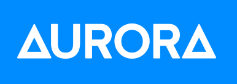 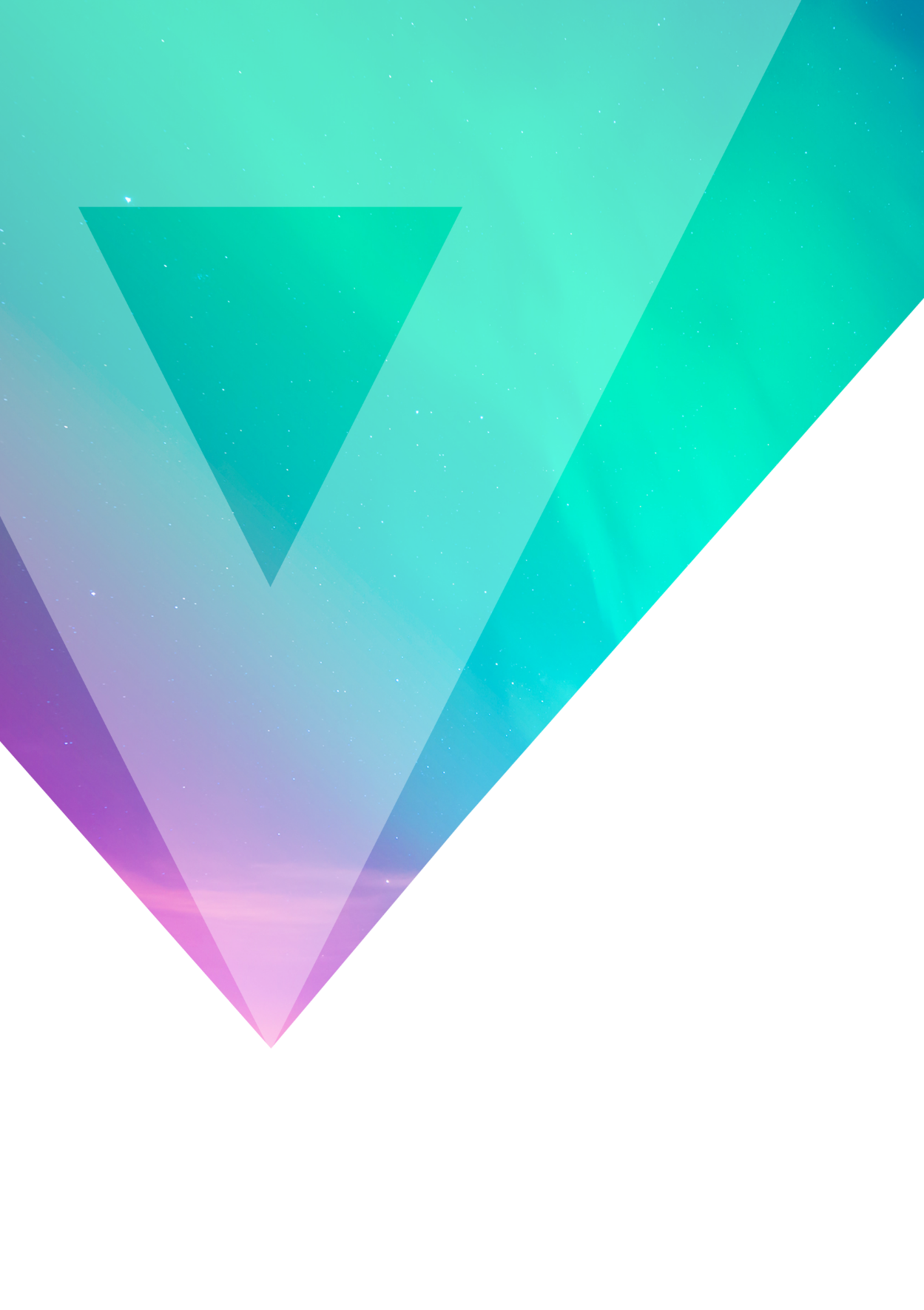 Deliverable 8.1AURORAResearch & Innovation Report on the European
Universities Alliances and 
their complementarity
to the Aurora Alliance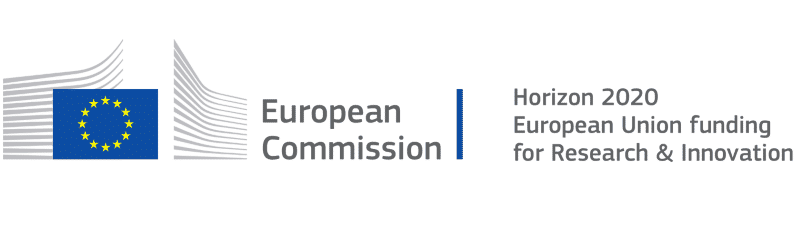 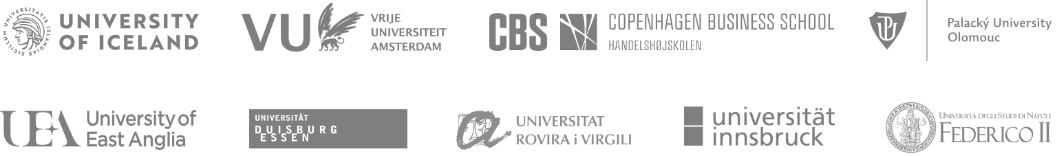 List of figures and tablesFig. 1 – Work Packages organization	8Fig. 2 – Used data sources and questions	10Fig 3 - SDGs Distribution by Aurora domains	11Fig 4 - Aurora Alliance partners’ map	12Fig 5 - Teaching and research staff for each Aurora University	12Fig 6 – Aurora KPI per Academic Staff	13Fig 7 - General information on the Aurora H2020 projects	14Fig 8 - Evolution of Aurora funding in H2020	15Fig 9 - Aurora H2020 funding by fields of science	15Fig 10 - Aurora H2020 funding by type of action	16Fig 11 - Aurora H2020 funding by pillar or thematic priority	16Table 1 – H2020 projects data with Aurora collaborations	18Fig 12 – Number of collaborations in Aurora H2020 Projects	19Fig 13 - Collaborations of Aurora universities in H2020 projects	20Fig 14 - Collaborations among Aurora universities in H2020 projects	21Fig 15 - Collaborations between Aurora and European universities in H2020 projects	22Fig 16 - General information on Aurora publications	26Fig 17 – Individual Aurora publications by topic clusters	27Table 2 – Co-publications within Aurora Universities	29Fig 18 - Map of co-publications within Aurora	31Fig 19 – Number of co-publications and authors with other alliances	32Fig 20 – Number of publications by SDGs	33Fig 21 – Heat map and top authors, fields and topic cluster in Aurora collaborations	34Fig 22 - Map of the world’s universities by scientific production and impact. 2015-19 (annual average)	35Fig 23 - Global position of the Aurora universities in world university rankings	35Fig 24 – Comparison of H2020 projects among Aurora universities	40Fig 25 – Comparison ERC projects among Aurora universities in H2020	41Fig 26 – Comparison MSCA projects among Aurora universities in H2020	41Fig 27 - Comparison FET and INFRA projects among Aurora universities in H2020	42Fig 28 - Comparison Pillar II projects among Aurora universities in H2020	43Fig 29 - Comparison Pillar III projects among Aurora universities in H2020	44Fig 30 - Comparison other projects among Aurora universities in H2020	45Fig 31 – Number of Scholarly Output of each Aurora University	82Fig 32 – Scholarly output relative by research staff	83Fig 33 - Number of publications with corporates	83Fig 34 – Aurora Universities publications by topic clusters	84Fig 35 – Map of collaborations in publications within Aurora	114Fig 36 - Map of collaborations within Aurora by groups of publications	115Fig 37 - Map of collaborations within Aurora by SDGs	116Fig 38 – Number of co-publications and authors with other alliances	117Fig 39 – Number of views and citations in co-publications with other alliances	118Fig 40 – Number of views and citations per publication in co-publications with other alliances	118Fig 41 – Number of Field-Weighted View Impact and Field-Weighted Citation Impact in co-publications with other alliances	119Fig 42 – Details of the collaboration between Aurora and 4EU+ Alliance	120Fig 43 – Details of the collaboration between Aurora and ARQUS European University Alliance	121Fig 44 – Details of the collaboration between Aurora and CHARM-EU	122Fig 45 – Details of the collaboration between Aurora and Circle U.	123Fig 46 – Details of the collaboration between Aurora and CIVIS	124Fig 47 – Details of the collaboration between Aurora and ECIU	125Fig 48 – Details of the collaboration between Aurora and ENLIGHT	126Fig 49 – Details of the collaboration between Aurora and EPICUR	127Fig 50 – Details of the collaboration between Aurora and EUGLOH	128Fig 51 – Details of the collaboration between Aurora and EUniWell	129Fig 52 – Details of the collaboration between Aurora and EuroTeQ Engineering University	130Fig 53 – Details of the collaboration between Aurora and EUTOPIA	131Fig 54 – Details of the collaboration between Aurora and FORTHEM	132Fig 55 – Details of the collaboration between Aurora and NeurotechEU	133Fig 56 – Details of the collaboration between Aurora and UNA Europa	134Fig 57 – Details of the collaboration between Aurora and UNIC	135Fig 58 – Details of the collaboration between Aurora and YUFE	136Fig 59 – Heat map and top authors, fields and topic cluster in Aurora collaborations by domain 1	139Fig 60 – Heat map and Aurora collaborations by domain 1	139Fig 61 – Heat map and top authors, fields and topic cluster in Aurora collaborations by domain 2	140Fig 62 – Heat map and Aurora collaborations by domain 2	140Fig 63 – Heat map and top authors, fields and topic cluster in Aurora collaborations by domain 3	141Fig 64 – Heat map and Aurora collaborations by domain 3	141Fig 65 – Heat map and top authors, fields and topic cluster in Aurora collaborations by domain 4	142Fig 66 – Heat map and Aurora collaborations by domain 4	142Executive summary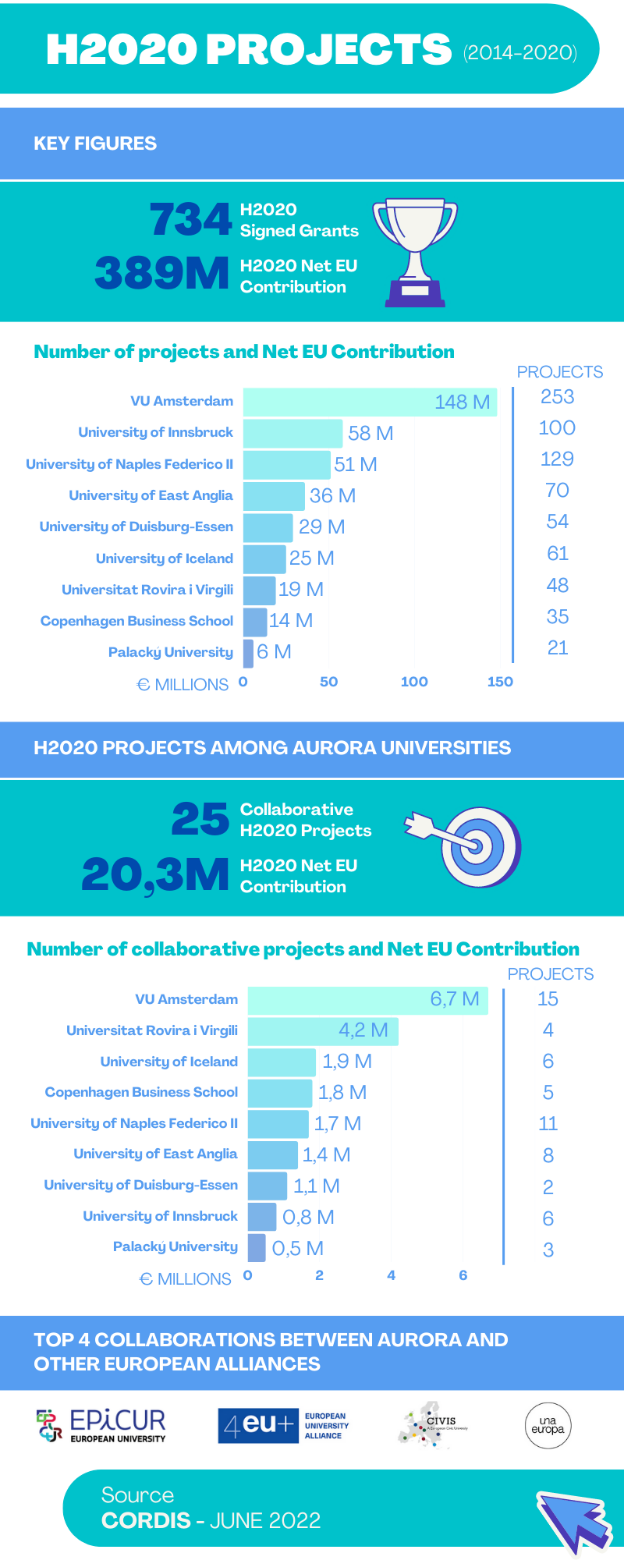 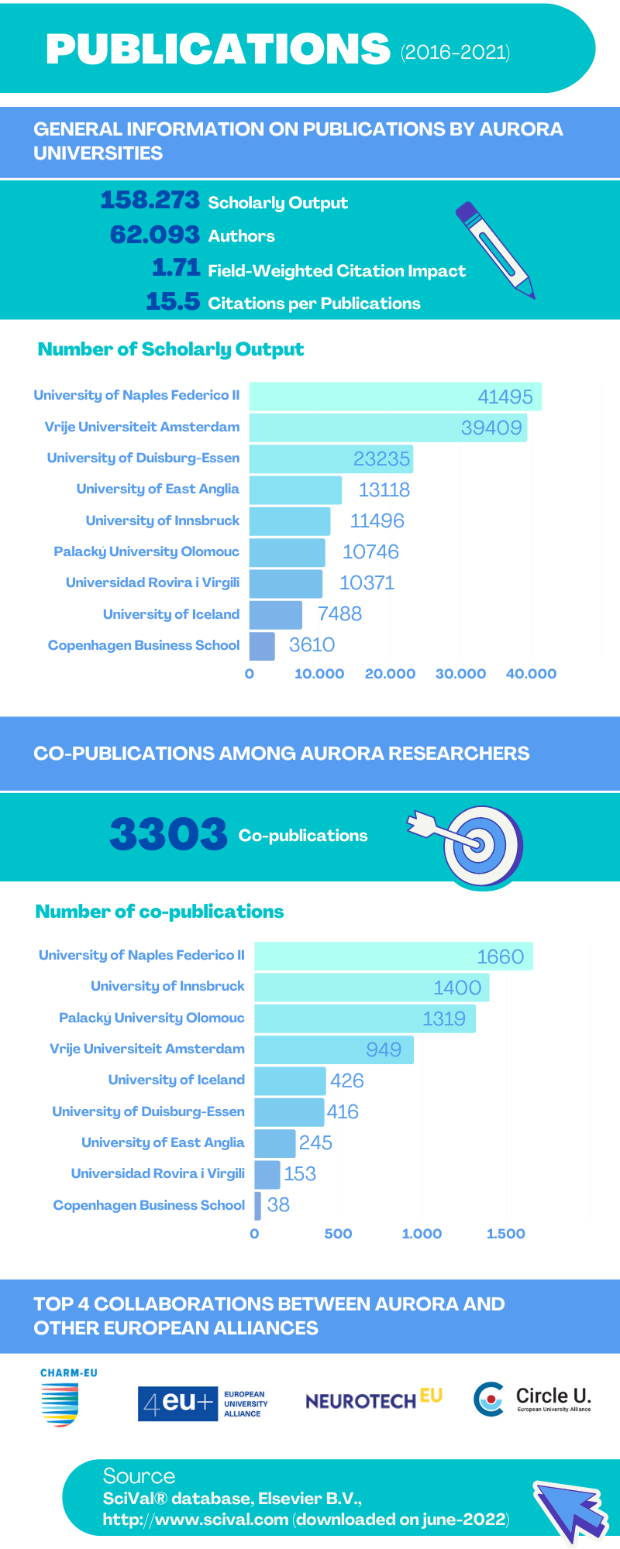 The brief schematic overview points out that the nine Aurora universities obtained over 2% of the signed H2020 grants and almost 0.6% of the total H2020 budget, predominantly in the natural and social sciences. In total, Aurora Alliance universities collaborate(d) in 25 H2020 projects in different constellations. Most of the collaborations in H2020 projects of Aurora universities were seen with universities of the Epicur, 4EU+, CIVIS and UNA Europa alliances. Regarding publications (also beyond H2020 project results) Aurora universities perform above global average (SciVal-derived field weighted citation impact 1.78%: the output is 78% more cited than expected according to the global average). Most of the co-publications were done with universities in the Charm-EU, 4EU+, Neurotech-EU and Circle U alliances. As this is the first measurement moment, it can be regarded as a zero-time point. Performance and collaborations can and will be followed up regularly, and internal and external effects of the collaboration in an Aurora Alliance setting can be monitored.   1. Analysis Strategy1.1 	IntroductionPROJECT ABSTRACT The AURORA RI project develops closer research and innovation support structures to complement the excellent research and innovation activities within the Aurora Alliance, a European Universities Initiative funded by the European Commission. It will further deepen and expand the cooperation among these universities and strengthen their identity as research-intensive universities dedicated to societal impact and engagement. The aim of AURORA RI is to develop a research and innovation support agenda framed by the SDGs and based on the four priority domains of the Alliance: Sustainability and Climate Change;Digital Society and Global Citizenship;Health and Wellbeing; andCulture, Diversity. The project focus is to identify and achieve an understanding of best practices and policies on sharing research infrastructure and resources, cooperation on open science and entrepreneurial activity, empowering human capital, and mainstreaming citizen engagement. Throughout the project we analyse and map best practices already in place, learn from each other. We define barriers to cooperation at national and international level and find ways to overcome them where possible. The findings will create the basis for our R&I support agenda and will be shared with the other European Universities and beyond. The actions implemented during the project period aim at creating a platform for cooperation that will sustain beyond the lifetime of the project and equip researchers and students at Aurora Alliance Universities with a broad toolkit to conduct excellent research and disruptive innovation.AURORA RI WORK PACKAGES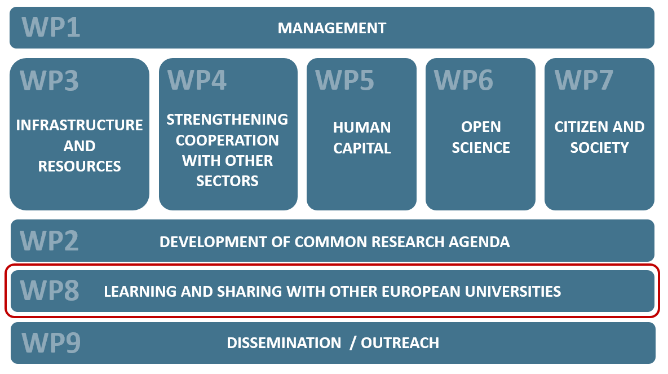 Fig. 1 – Work Packages organizationWP8 OBJECTIVESObjectivesAs a principle, we aim to share the deliverables and outcomes of our project with all other 40 European University Alliances. We will also follow the outcomes of the other Alliances and take on board beneficial results and best practices.In practice, we will develop intensive collaboration with those European University Alliances through the Forum of European Universities #2 (FOREU2). To achieve these aims participation in and organisation of matchmaking events and workshops will be undertaken using the FOREU2 platform. This will lead to deeper collaboration where we can share our work and integrate further with the alliances that share our vision and objectives.Aurora has a semi-permanent presence in Brussels, which will also serve as a key link with the other European Universities, the EU institutions and other stakeholders in the European Research and Education Areas.As a starting point, we assume broad interest in collaboration with those Alliances that are built around the same or similar priority domains and are focused on a comprehensive approach to achieving societal impact.OBJ8.1 The first objective of WP8 is to seek for further cooperation with the other European Universities through our participation in the Forum for European Universities #2.OBJ8.2 The second objective is to exchange ideas and best practices with alliances that share our vision through FOREU2, with the goal to facilitate further and deeper collaboration on all levels of our institutions and alliances when beneficial.WP8 TASKSTask 8.1. – Participation in FOREU2Task 8.2. – Comparing European University Alliances and Aurora AllianceLead: URV, participants: allThis task will focus on the criteria for comparing other European Universities to the Aurora Alliance, which are also the main criteria for synergy among Aurora partners. The criteria will involve research, innovation and infrastructure objectives; Taking these criteria as a base, the Aurora Alliance will then analyse other alliances, both in FOREU2 and FOREU. This analysis will start by exploring the established contacts each Aurora partner already has with members of other alliances (such as, scientific publications and European Projects), and then widen the net to all alliances. The analysis will also consider diversity, including culture and what other alliances are doing that could benefit Aurora’s objectives. This task will lead to a comprehensive dataset on European Universities and their complementarities to Aurora.Task 8.3. – Reporting the lessons learned from cooperating with other European Universities and writing of roadmapWP8 DELIVERABLESD8.1: A report on the European Universities Alliances and their complementarity to the Aurora Alliance [12] (URV)D8.2: First FOREU2 report [24] (UIce – Aurora)D8.3: Second FOREU2 report [36] (UIce - Aurora)D8.4: A roadmap for further collaboration with other European Universities [36] (URV)1.2 	Study purposeThe purpose of the analysis is detecting the universities that can establish complementarities (within Aurora and with the other European Universities Alliances/EUAs). Therefore, it is important to identify the interactions among the universities (in Aurora and in EUAs) in projects and publications. As a reference, we will take the universities and EUAs that appear in Scival. We are studying 40 (out of 41 Alliances) since the Alliance for common fine arts curriculum (EU4ART) does not appear in SciVal (due to the lack of publications in their database), and its continuation in the 2022 Erasmus+ round for EUAs was not approved.1.3 	MethodologyThe used methodology consists in studying of H2020 projects (CORDIS) and publications (SciVal) to answer these questions.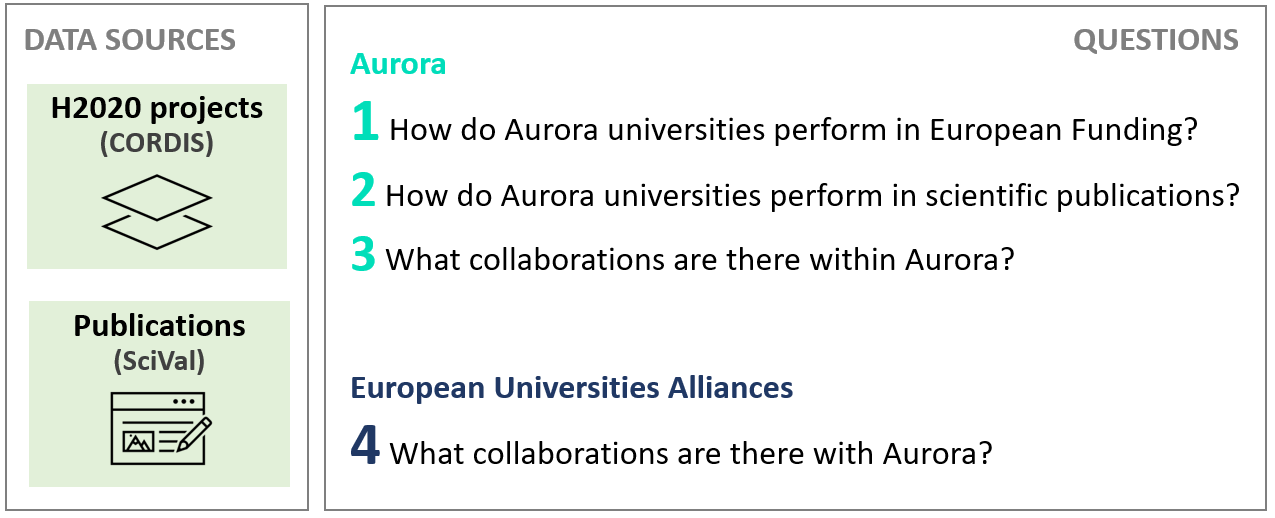 Fig. 2 – Used data sources and questionsThe AURORA SDG Analysis  is also used to obtain information on the publications of Aurora members related to the SDGs.SciVal is an online tool that offers quick, easy access to the research performance of research institutions and nations worldwide using bibliometrics. It enables you to visualize research performance, benchmark relative to peers, develop collaborative partnerships and analyse research trends. The data source for SciVal metrics is the Scopus database.1.4	Aurora priority domainsThe aim of AURORA RI is to develop a research and innovation support agenda framed by the SDGs and based on the four priority domains of the Alliance. Therefore, we agreed to initially distribute the 17 SDGs within the Aurora 4 domains, and we will use this distribution for several data analysis (shown in this report).SDGs distribution by domains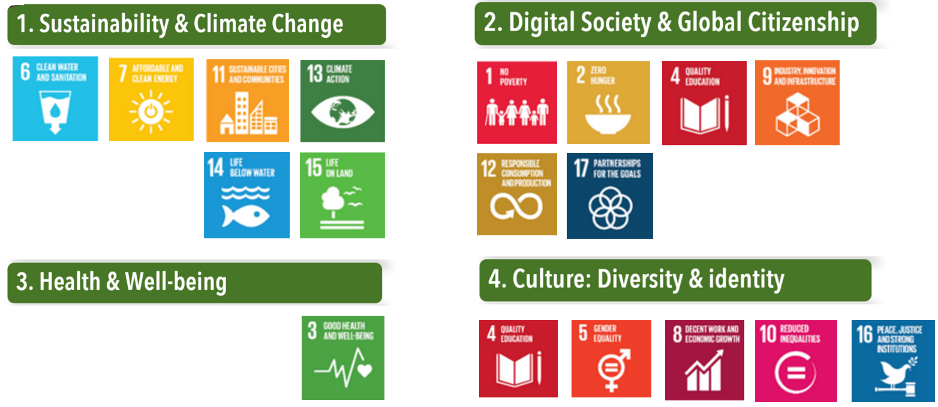 Fig 3 - SDGs Distribution by Aurora domains1.5	Aurora and its membersThe European Commission initiative to develop the European Education Area (EEA) with the aim of revolutionising higher education in Europe has called for the creation of European Universities with a call under the Erasmus+ programme. Aurora Alliance is one of the 24 European University Networks (or EUAs) selected in the second call in 2020. Aurora Alliance is built on the Aurora Universities Network, which was founded in 2016.Aurora is a membership association of research-intensive universities deeply committed to societal impact and with a long history of engagement with their communities. The funding from the European Universities initiative through the Erasmus+ programme will support the alliance to continue the journey and set the Aurora Alliance on the path towards implementation of Aurora Network strategies and further collaboration between Aurora Alliance partners. Each university within the Alliance is fully committed to this journey, and the current proposal for the research and innovation dimension of our alliance, will further solidify our cooperation. The proposal focuses on aligning and developing the support for research and innovation with a focus on the achievement of Sustainable Development Goals, through the four specific priority domains of i) Sustainability and Climate Change, ii) Digital Society and Global Citizenship, iii) Health and Wellbeing, and iv) Culture, Diversity and Identity. These domains are fully in line with our cooperation under the Erasmus+ programme and the EC priorities under the forthcoming Horizon Europe programme and the UN Sustainable Development Goals (SDGs). They are also in line with the policy initiatives linked to the European Research Area (ERA) and European Digital Strategy.Aurora Alliance, as shown in Figure 4, is constituted by nine (beneficiary) European universities and five associated universities, distributed around Europe.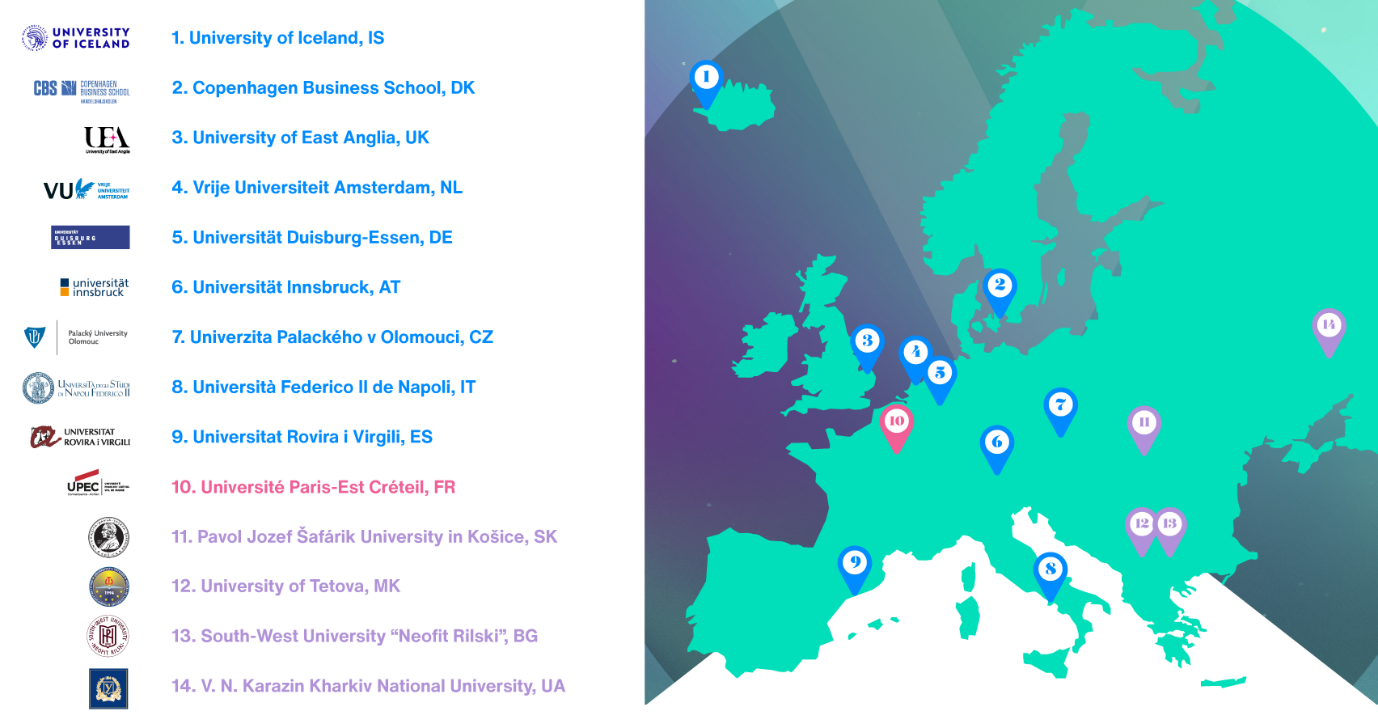 Fig 4 - Aurora Alliance partners’ map1.6	Aurora KPIs per Academic Staff In order to give more information on Aurora Alliance and to properly locate and compare our unviersities, the following KPIs are presentedNumber of teaching and research staff (in full-time equivalents) for each Aurora Alliance University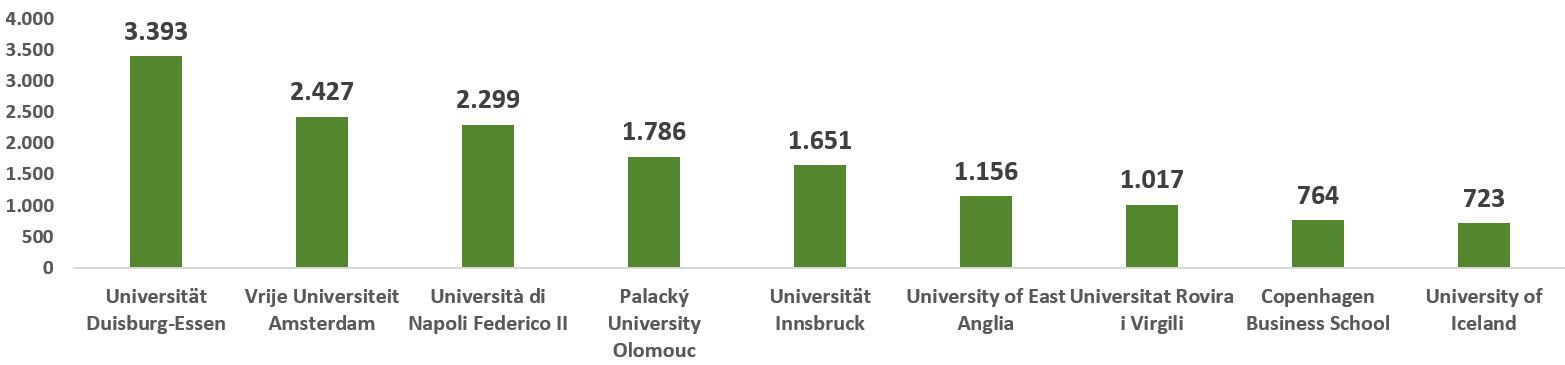 Fig 5 - Teaching and research staff for each Aurora UniversityThe numbers in figure 5 do not necessarily reflect the extent of a university with respect to research or education. Therefore, these data were normalised as presented in figure 6.Normalised data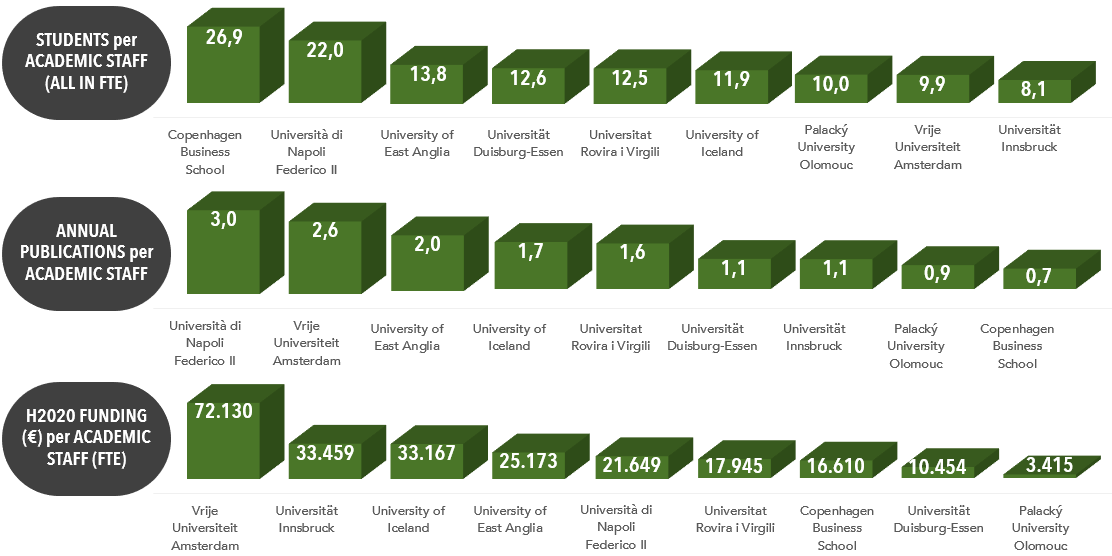 Fig 6 – Aurora KPI per Academic Staff1.7	Data status used in the analysis1 | H2020 projects participations (CORDIS)
There are 176,512 participations. File downloaded in January 2022.2 | SciVal
40 alliances present in SciVal. 
Alliance for common fine arts curriculum (EU4ART) isn’t included in SciVal because they do not have enough publications. 3 | 9 Aurora Alliance universities
Own excel file with Participant Identification Code (PIC) and Name.4 | 40 European Universities Alliances 
Own excel file with Acronym, name of alliance, organizations involved as full partner, country and PIC. For this analysis, we take SciVal's composition of the alliances.5 | SDG Analysis: Bibliometrics of Relevance
https://bit.ly/aurora-sdg-dashboard-v42. Complementarities in H2020 projects2.1	Data sources1 | H2020 projects participations (CORDIS) - File downloaded in January 2022.2 | 9 Aurora Alliance universities
Own excel file with PIC and Name.3 | 40 European Universities Alliances
Own excel file with Acronym, name of alliance, organisations involved as full partner, country and PIC – Total 296 universities 2.2	General information on Aurora's H2020 projectsGeneral information on H2020 projects obtained by the Aurora Alliance universities to have an overview of the alliance.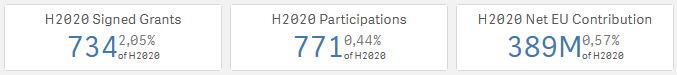 Fig 7 - General information on the Aurora H2020 projectsFigure 7 points out that the 9 Aurora Alliance universities were engaged in 1 out of 50 H2020 grants signatures, and got almost 0.6% of the total H2020 budget for their projects.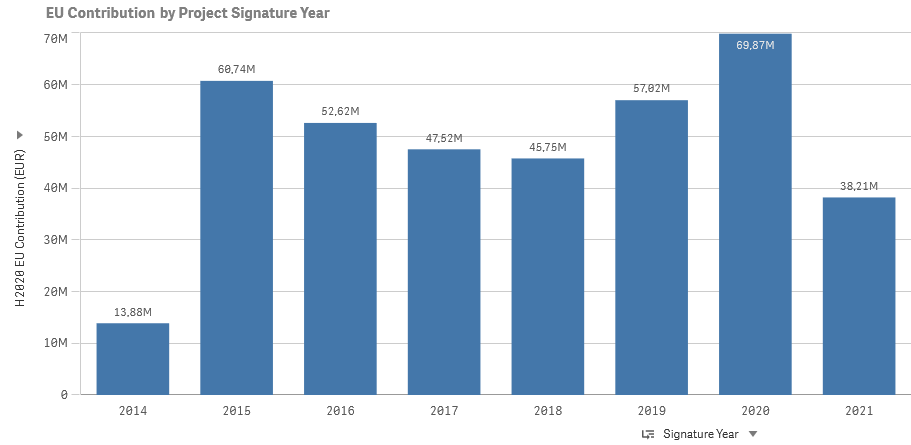 Fig 8 - Evolution of Aurora funding in H2020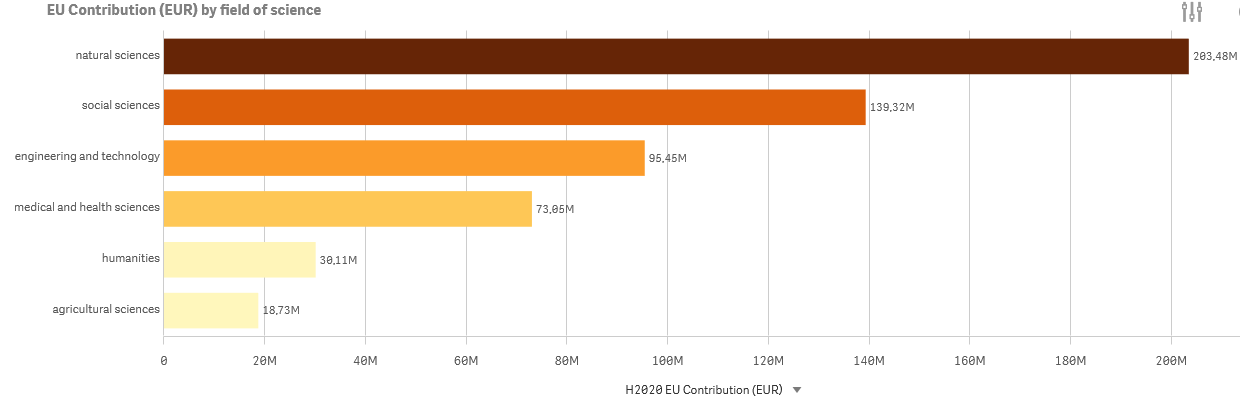 Fig 9 - Aurora H2020 funding by fields of scienceFigure 9 demonstrates that Aurora Alliance universities obtained most of the H2020 budget in the field of natural and social sciences, and the least in humanities and agricultural sciences.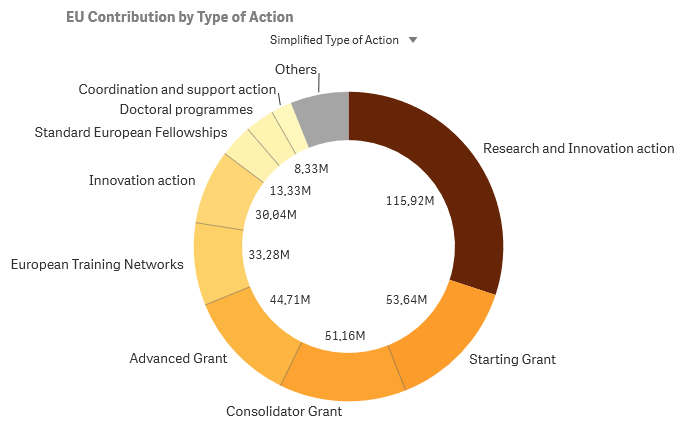 Fig 10 - Aurora H2020 funding by type of actionFigure 10 shows that the distribution of the obtained H2020 budget was approximately equally divided over ERC (individual) grants, RIA actions (collaboration), and other actions including MSCA and IA actions. Figure 11 points out that for collaborative actions the emphasis was on health-related and environmental topics, and to a lesser extent food, energy, societal, innovative and digital studies.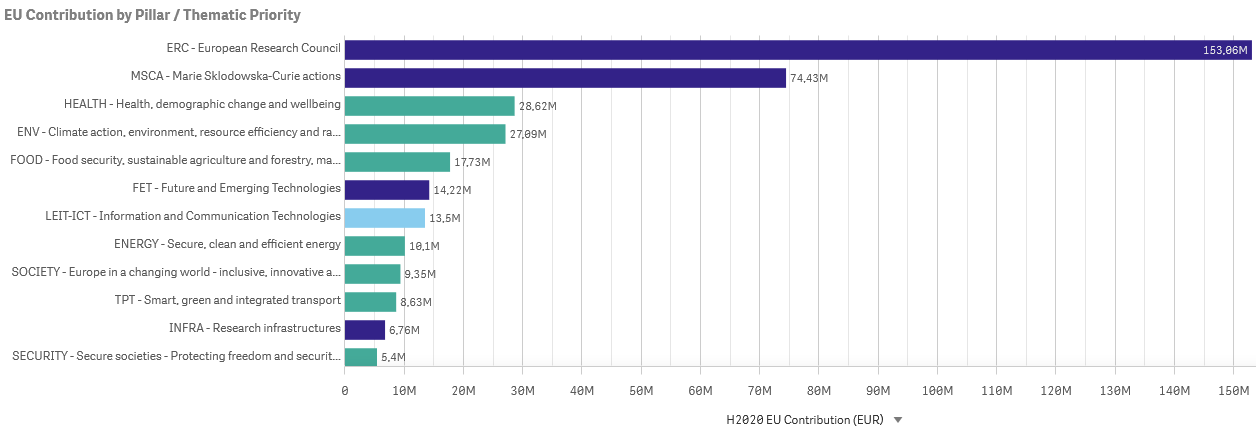 Fig 11 - Aurora H2020 funding by pillar or thematic priorityCOMPARISON AMONG Aurora UNIVERSITIESSee this information in Annex 1. 2.3	General information on each Aurora Universities' H2020 projectsSee this information in Annex 2. 2.4	PI Collaborations in Aurora H2020 Projects Table of H2020 Projects in which Aurora universities have collaborated, classified by domain.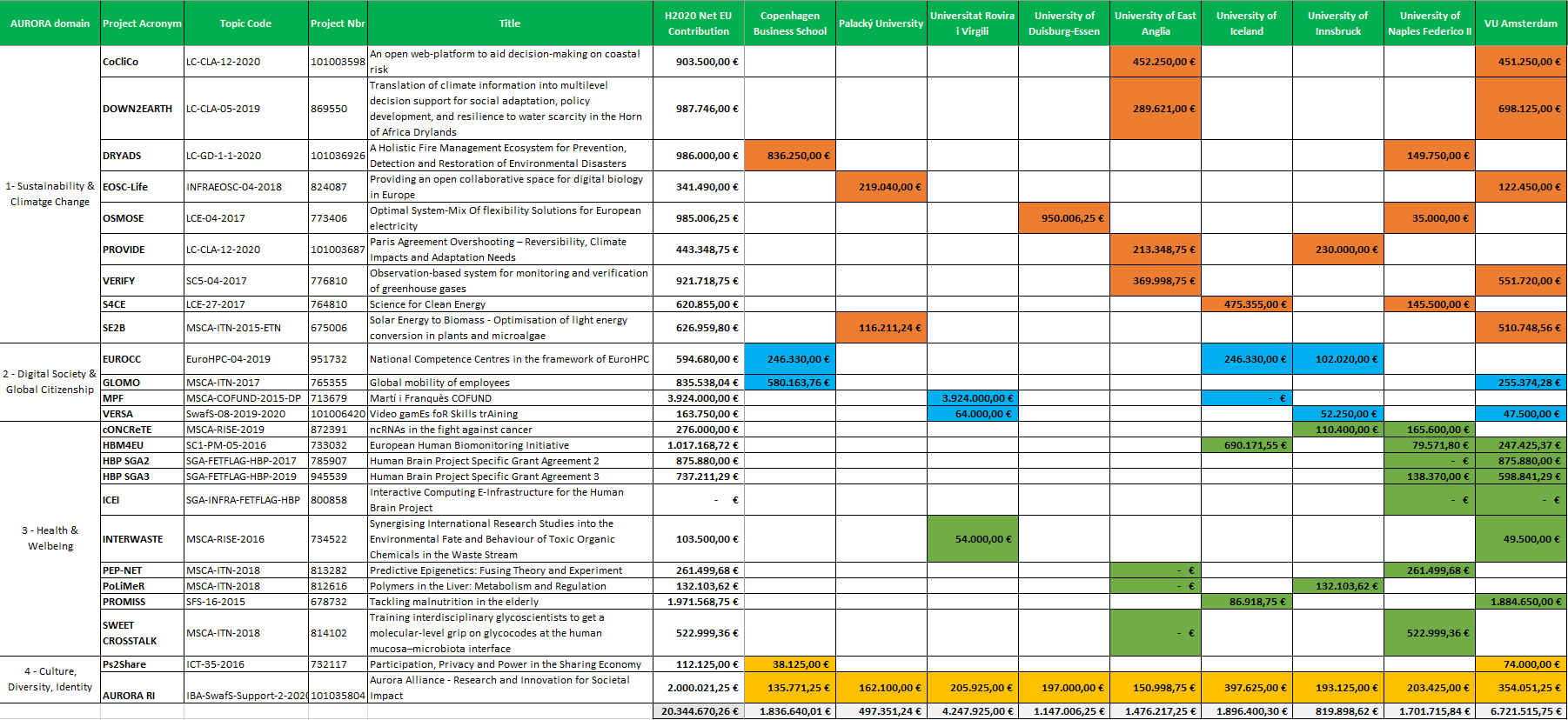 Table 1 – H2020 projects data with Aurora collaborations Number of H2020 Projects and funding in which Aurora universities have collaborated, classified by domain 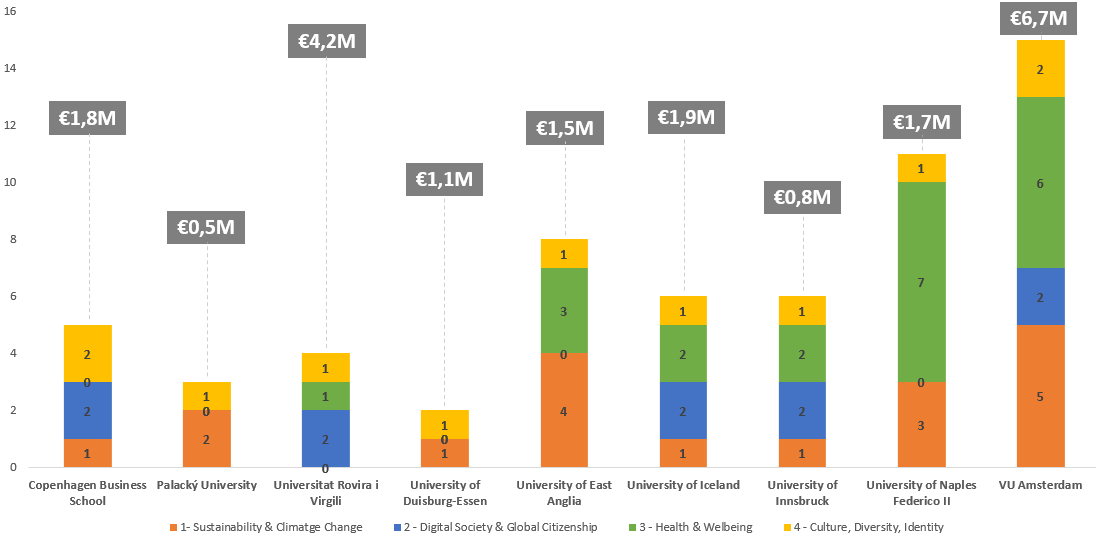 Fig 12 – Number of collaborations in Aurora H2020 Projects2.5	Participations of each university in each project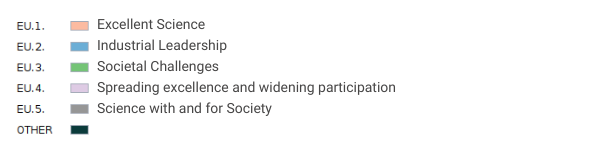 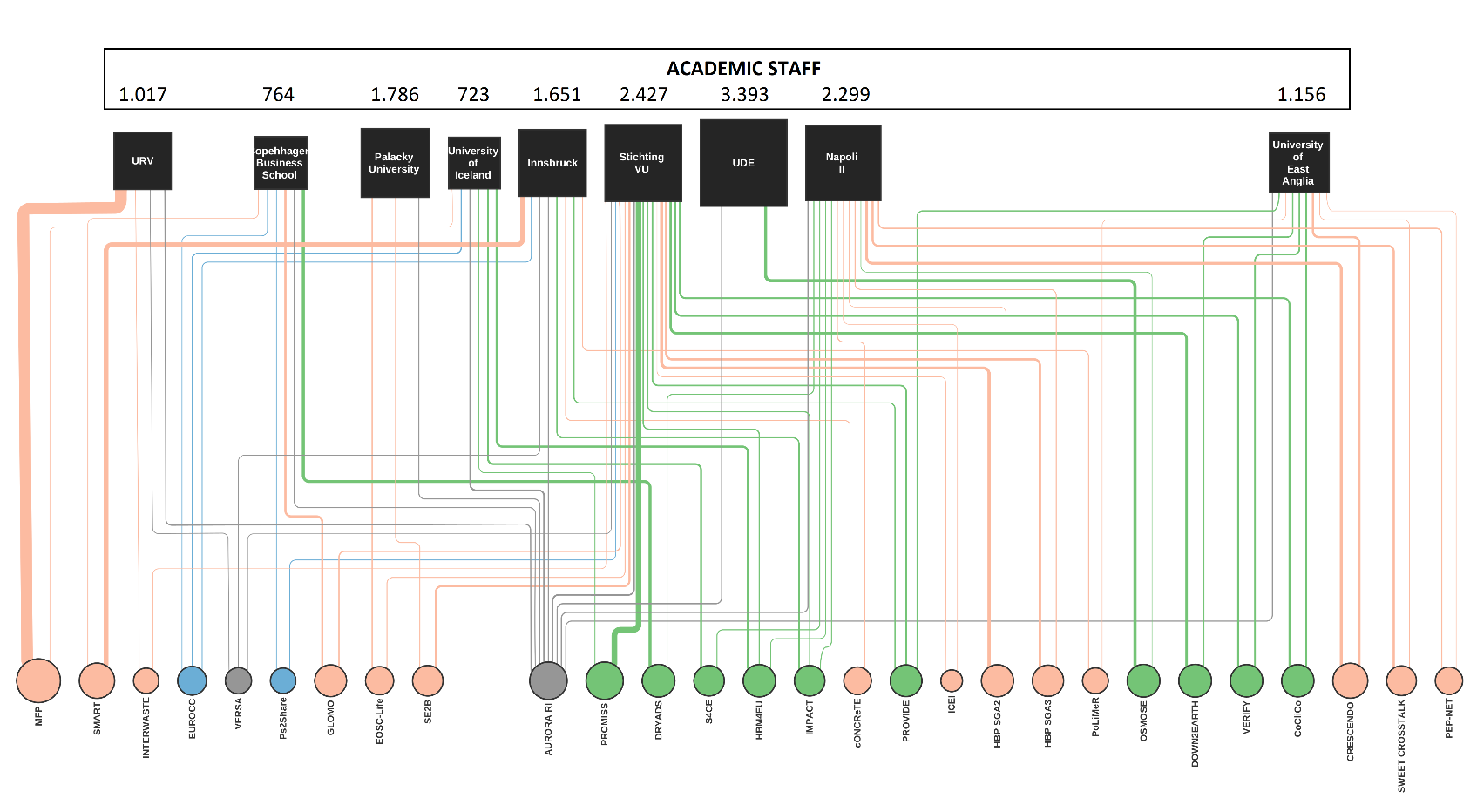 Universities and projects 
- The university size (area) is proportional to their Academic Staff.
- The project size (area) is proportional to the funding that they have reported to the Aurora universities involved.
- The thickness of each connection is the contribution to each university of each project.
- The colors are by pillars.2.6	Collaborations among Aurora universities in H2020 projects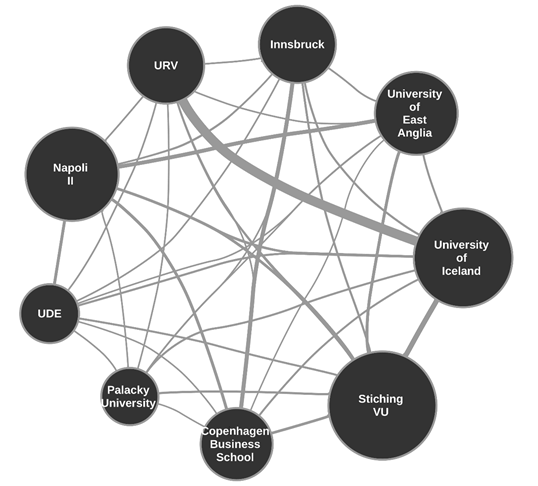 Universities network in projects The node size (area) is proportional to the total funding received by the universities in these collaborations.The thickness of the connections is proportional to the total funding received by the two corresponding universities in these collaborations.2.7	Collaborations between Aurora and European universities in H2020 projects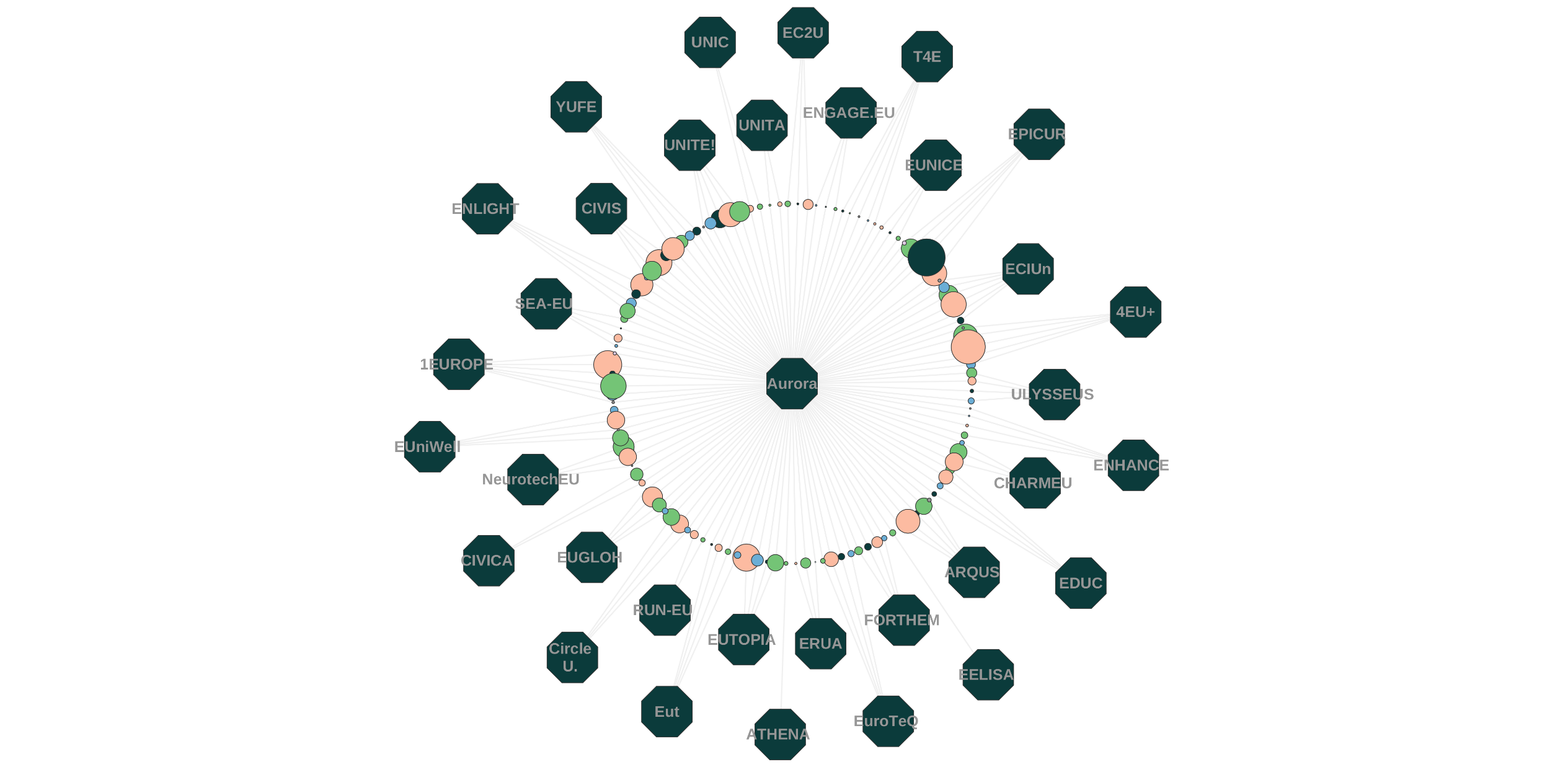 European Universities collaborations with Aurora
 
- The colours are by pillars.
- The circle size is aggregated project funding by H2020 pillars.EPICUR and 4EU+ stand out for their collaborations with Aurora universities.3. Complementarities in publications3.1	Data sources1 | SciVal
40 alliances are introduced in SciVal. 
Alliance for common fine arts curriculum (EU4ART) isn’t included in SciVal because they haven’t enough publications.2 | 9 Aurora universities
Own excel file with PIC and Name.3 | 40 European Universities Alliances 
Own excel file with Acronym, name of alliance, organizations involved as full partner, country and PIC. For this analysis we take SciVal's composition of the alliances.4 | SDG Analysis: Bibliometrics of Relevance 
https://bit.ly/aurora-sdg-dashboard-v4 3.2	Classify publications by domainsClassifying by the Scival subject areas by the 4 domains.3.3	SciVal metrics guidanceScholarly Output in SciVal indicates the prolificacy of an entity: how many publications does this entity have indexed in Scopus?  Citation Count in SciVal indicates the total citation impact of an entity: how many citations have this entity’s publications received?SciVal often displays Citation Count in a chart or table with years. These years are always the years in which items were published, and do not refer to the years in which citations were received.Citations per Publication in SciVal indicates the average citation impact of each of an entity’s publications: how many citations have this entity’s publications received on average?SciVal often displays Citations per Publication in a chart or table with years. These years are always the years in which items were published, and do not refer to the years in which citations were received.Field-Weighted Citation Impact (FWCI) in SciVal indicates how the number of citations received by an entity’s publications compares with the average number of citations received by all other similar publications in the data universe: how do the citations received by this entity’s publications compare with the world average?Be careful using this metric when the entity (e.g. a Researcher) has a small number of publications. A few highly cited publications can skew the FWCI value.A FWCI of 1.00 indicates that the entity’s publications have been cited exactly as would be expected based on the global average for similar publications; the FWCI of “World”, or the entire Scopus database, is 1.00.A FWCI of more than 1.00 indicates above the global average for similar publications; for example, 2.11 means 111% more than the world average.A FWCI of less than 1.00 indicates below the global average for similar publications; for example, 0.87 means 13% less than the world average.Similar publications are those publications in the Scopus database that have the same publication year, publication type, and discipline, as represented by the Scopus journal classification system. The discipline is defined by the Scopus ASJCs given to an article via the journal in which it is published.SciVal often displays FWCI in a chart or table with years. These years are always the years in which items were published, and do not refer to the years in which citations were received. The citations received in the year in which an item was published, and the following 3 years, are counted for this metric.The h5-index uses a 5-year publication and citation window on the standard h-index calculation and can be used to fairly track the metric over time in the Benchmarking module. The h5-index for an entity in 2019 takes the outputs published by that entity from 2015-2019 and the citations received by those outputs in the same time window to form a data set. It then uses the h-index calculation on the data set to compute the h5-index.H-index gives information about the performance of Researchers and Research Areas. The h-index of an entity is 9 if the top 9 most-cited publications for that entity have each received at least 9 citations; it is 13 if an entity’s top 13 most-cited publications have each received at least 13 citations; and so on.3.4 	General information on Aurora publicationsGeneral information on Aurora universities publications to have an overview of the alliance.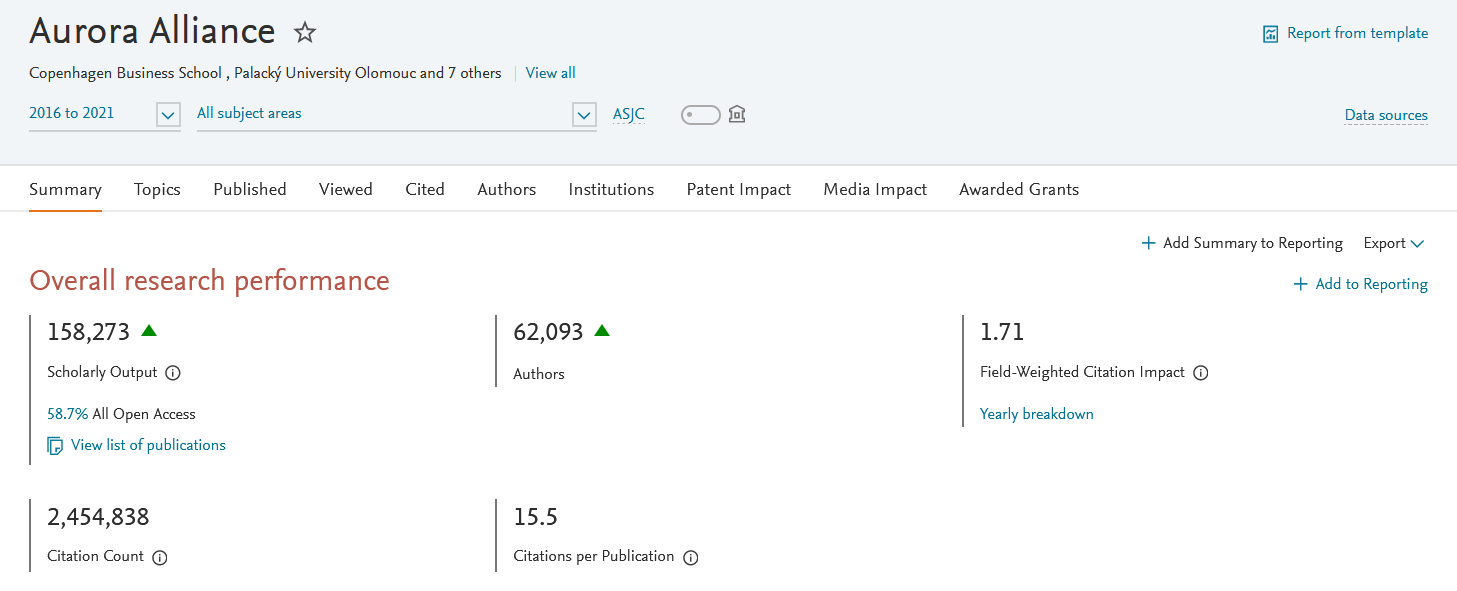 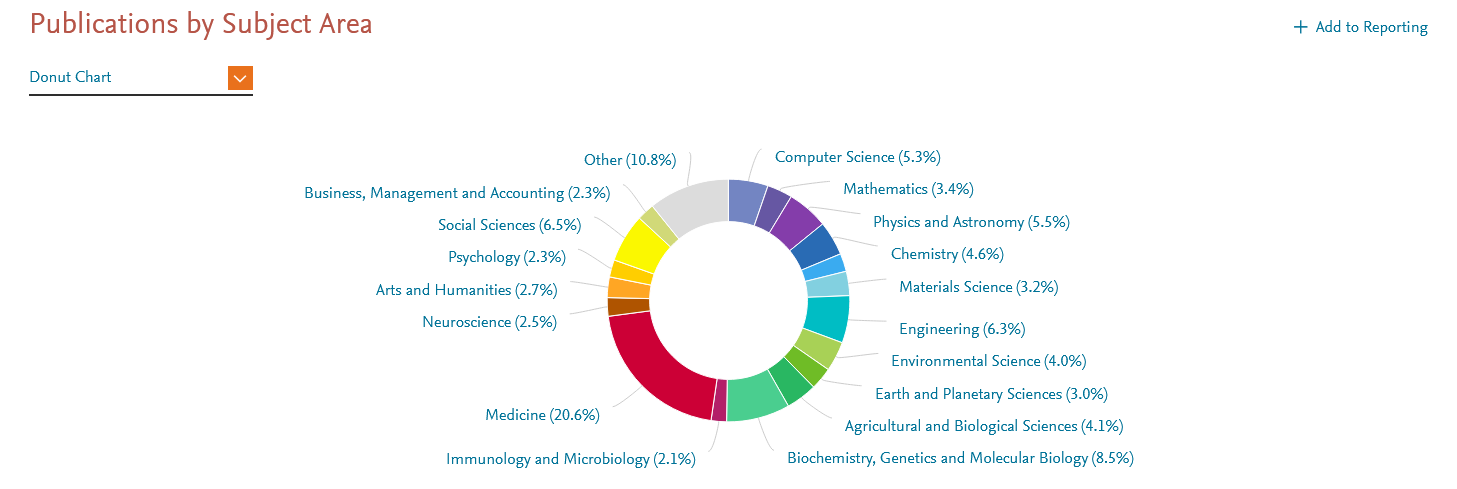 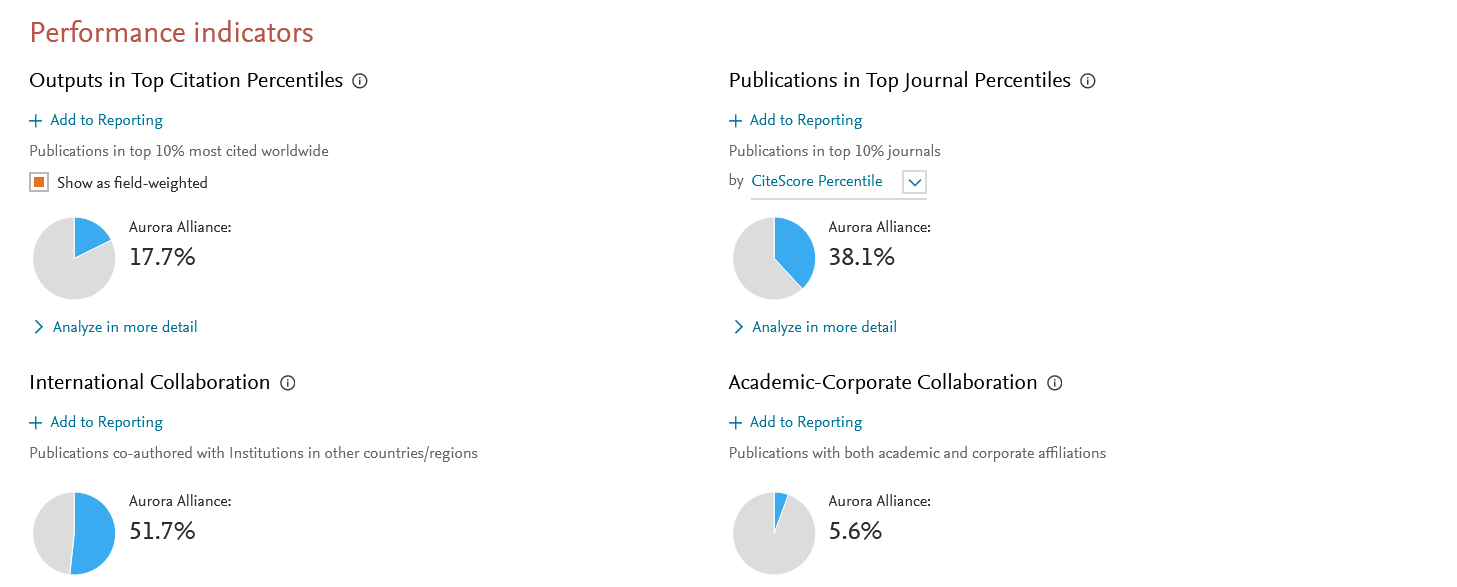 Fig 16 - General information on Aurora publicationsCOMPARISON AMONG AURORA UNIVERSITIES PUBLICATIONSSee this information in Annex 3. PUBLICATIONS BY TOPIC CLUSTERSBetween 2016 to 2021, researchers in the Aurora Alliance have contributed to 1,485 Topic Clusters: 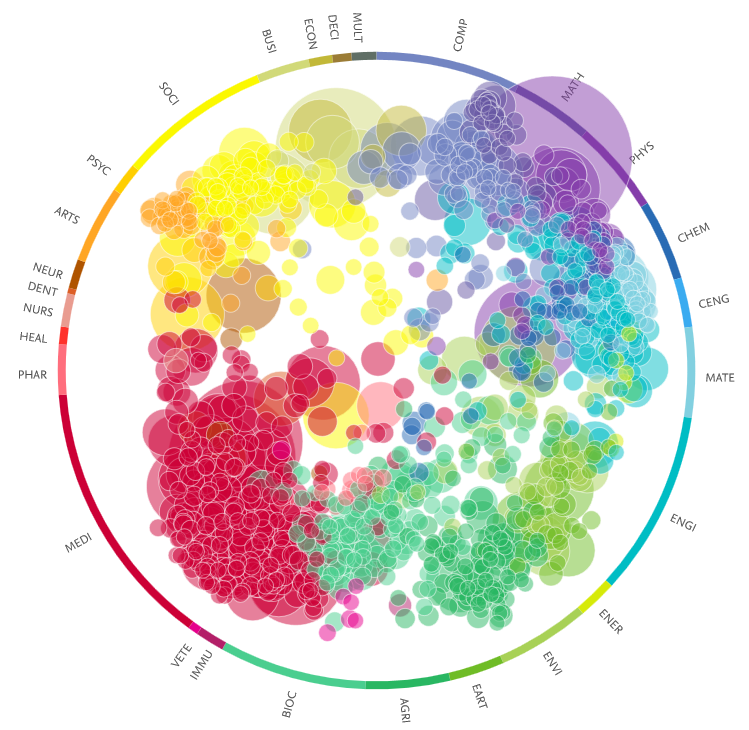 Fig 17 – Individual Aurora publications by topic clusters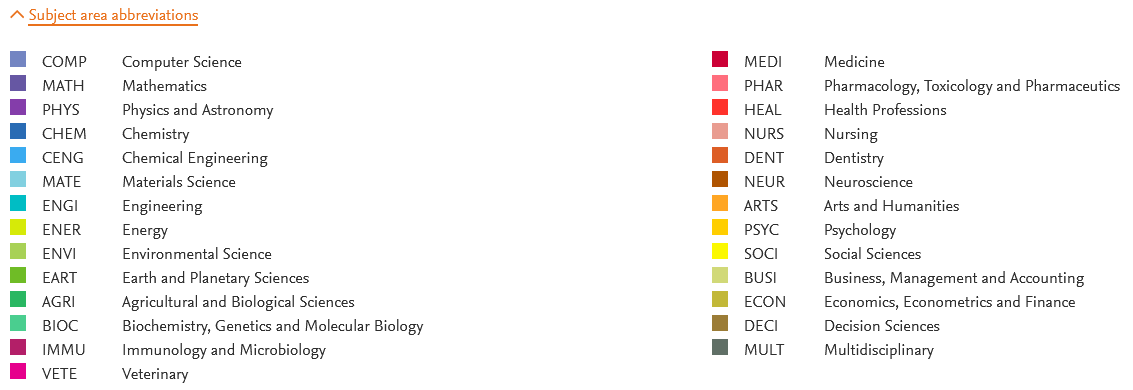 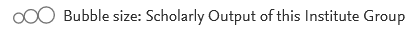 Figure 17 shows a distribution of all publications by individual Aurora universities’ researchers quite evenly over the topic clusters. Some more focus can be seen on natural sciences and (bio)medical and health sciences, and multidisciplinary studies in health-related, natural sciences, social sciences and environmental sciences (centre of circle).COMPARISON AMONG AURORA UNIVERSITIES PUBLICATIONS BY TOPIC CLUSTERSSee this information in Annex 4. 3.5 	General information of each Aurora university publications

See this information in Annex 5.3.6	Collaborations within Aurora by domainsALL DOMAINS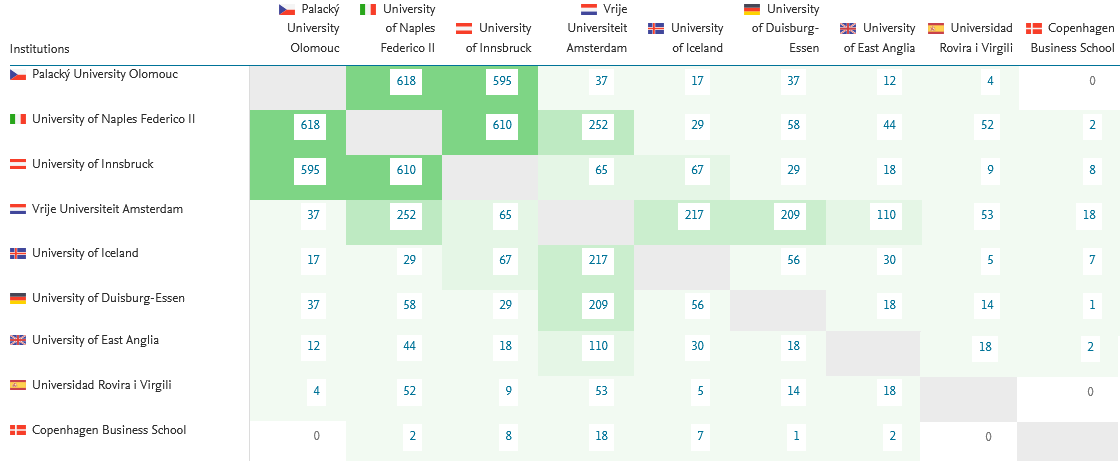 Table 2 – Co-publications within Aurora UniversitiesBased on co-publications, table 2 (in conjunction with figure 18) points out that of all Aurora universities Naples Federico II, Palacky University and University of Innsbruck seem to collaborate most, followed by VU Amsterdam, University of Iceland and University of Duisburg-Essen. BY DOMAINSDomain 1 | SUSTAINABILITY AND CLIMATE CHANGE 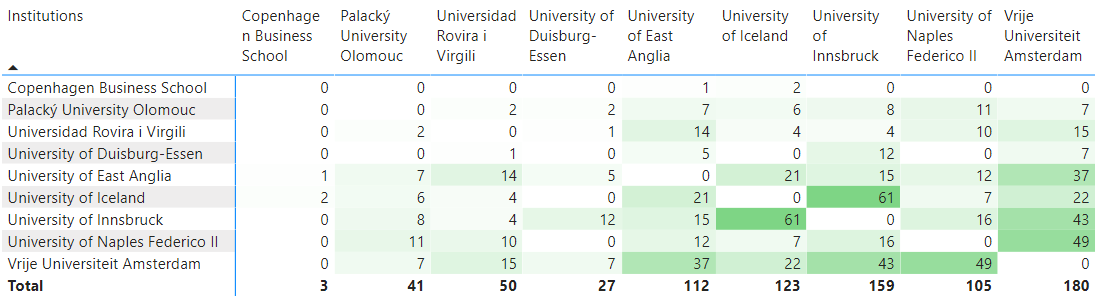 Domain 2 | DIGITAL SOCIETY & GLOBAL CITIZENSHIP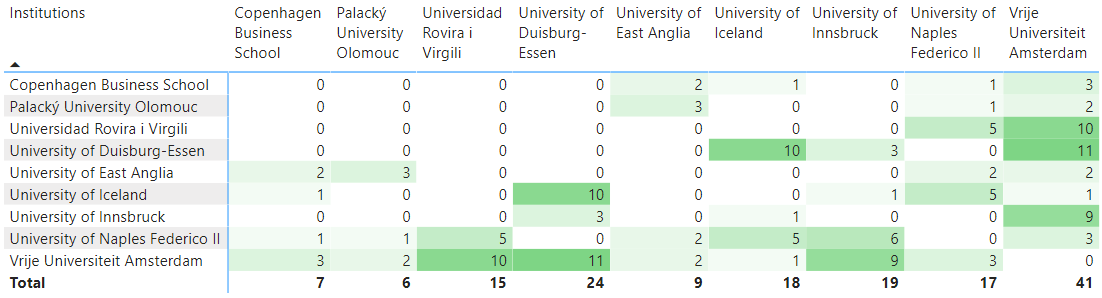 Domain 3 | HEALTH AND WELLBEING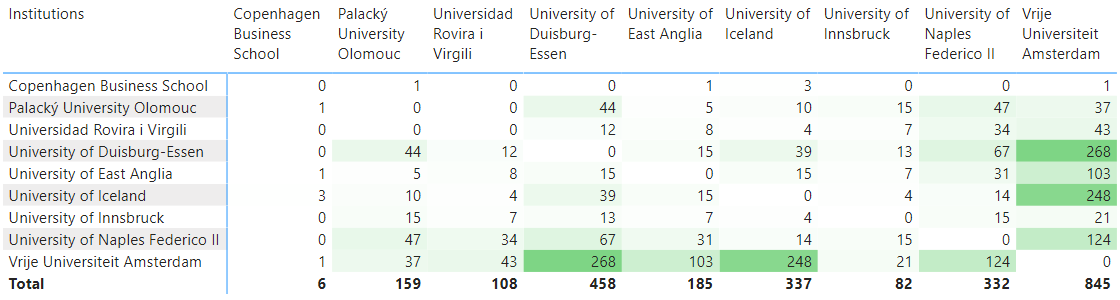 Domain 4 | CULTURE: DIVERSITY & IDENTITY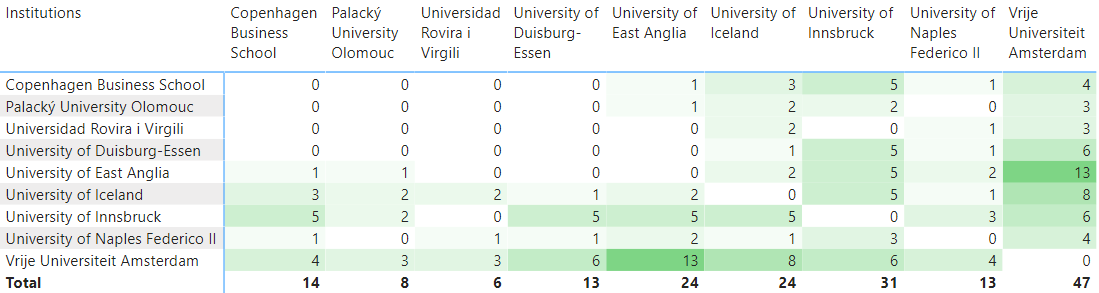 It’s important to take into account that:
- There are publications that may not be in any domain.
- There are publications that may be in more than one domain.
- Publications are resulting not only from H2020 projects.3.7	Map of co-publications within Aurora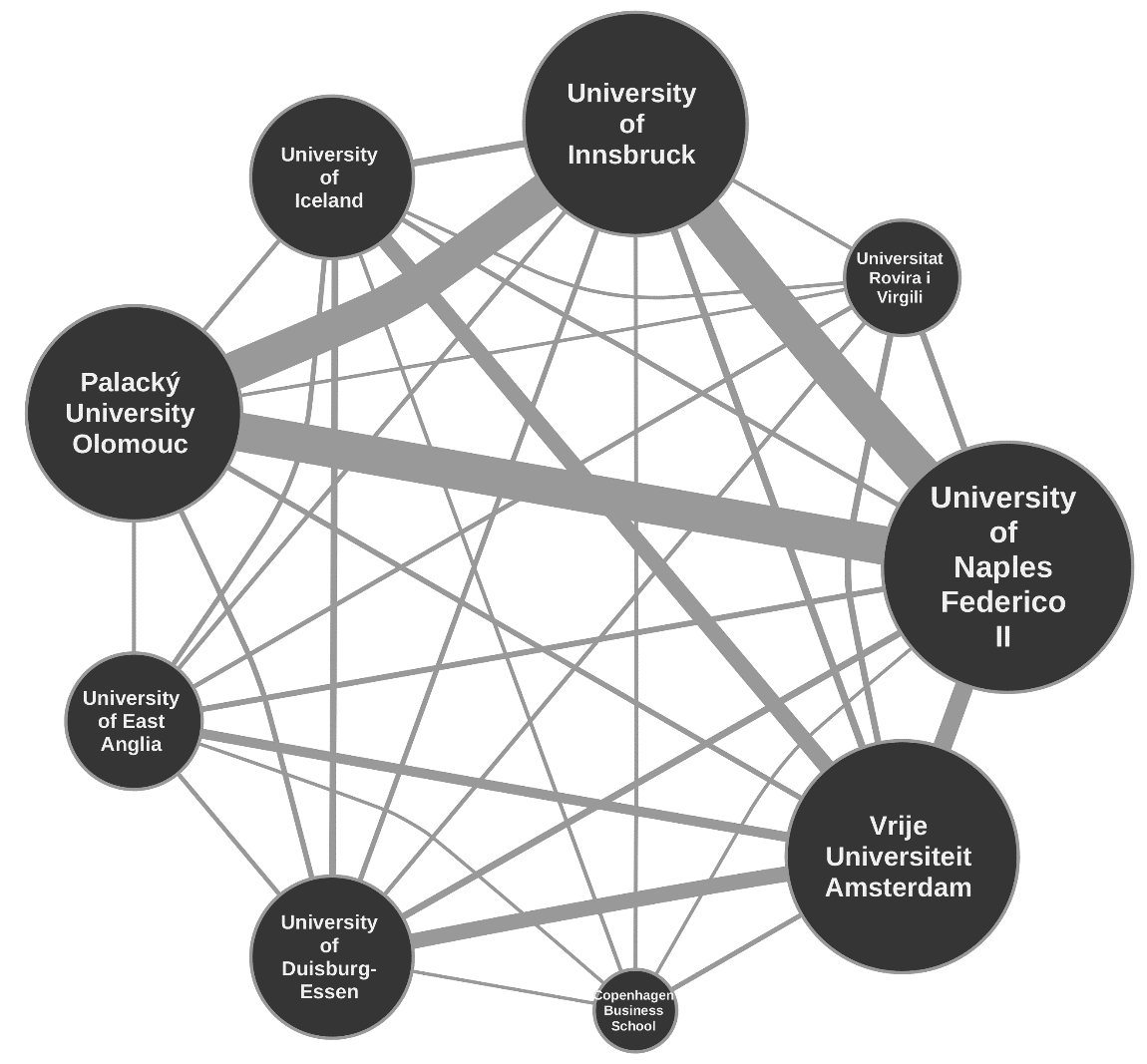 3.8   Maps of collaborations based on publications within Aurora by SDGs
See this information in Annex 6.3.9	 Aurora collaborations with the other alliances based on co-publicationsAurora has collaborated with 483 collaborating groups in worldwide, 37 of them are European Universities Alliances. AURORA AND COLLABORATION WITH 37 EUROPEAN UNIVERSITIES ALLIANCES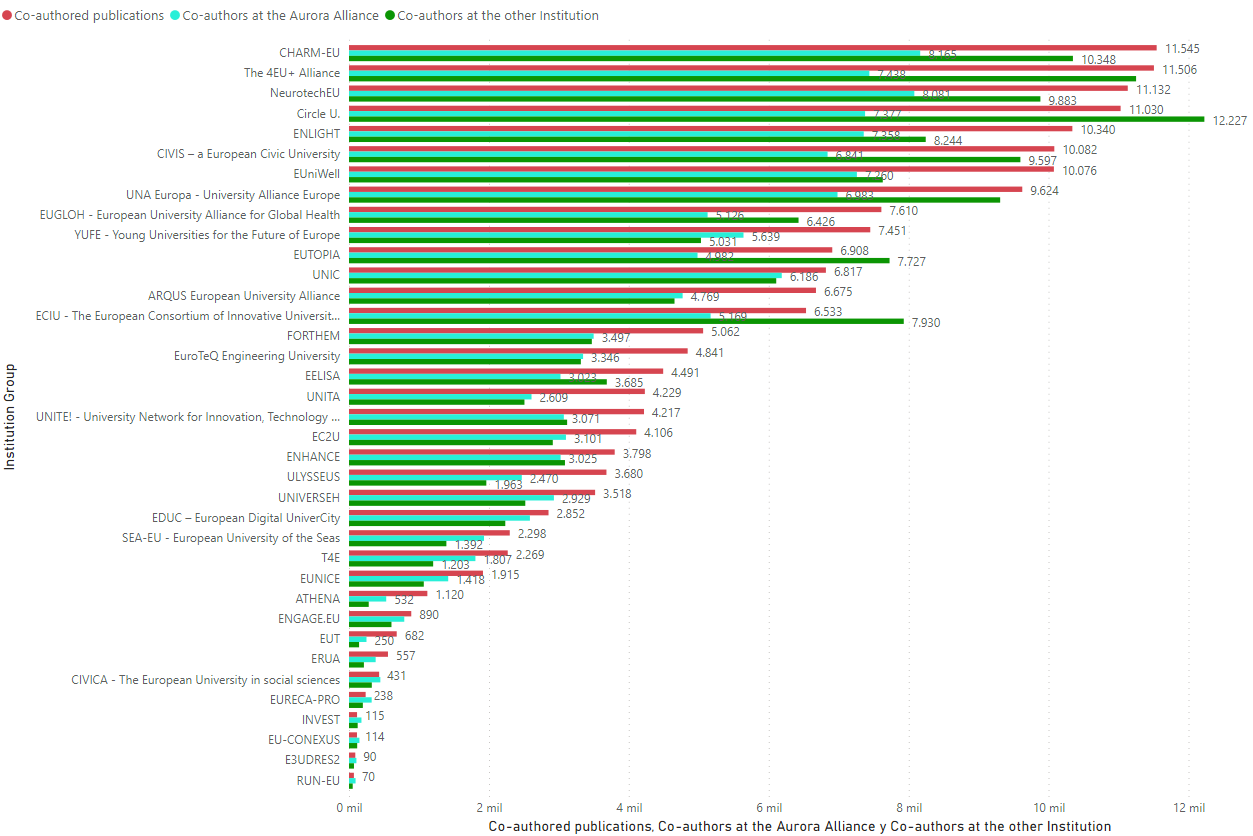 Fig 19 – Number of co-publications and authors with other alliancesThe alliances taken into account in figure 19 are based on the R&I component (funding of alliances by the SwafS programme in H2020, minus EU4ART as explained previously). See more information in Annex 7.3.10 	Details of the top 17 collaborating European Universities Alliances See the information in Annex 8.3.11	AURORA SDG Analysis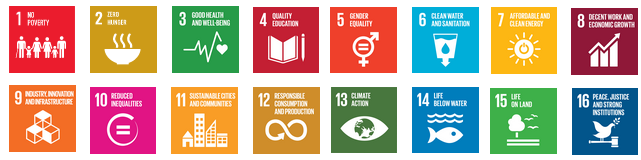 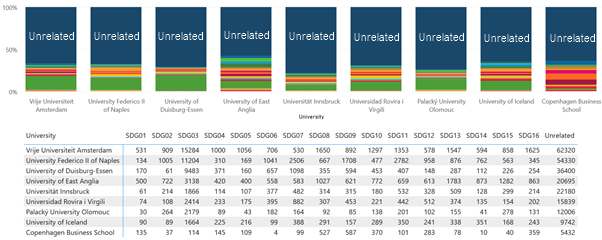 Fig 20 – Number of publications by SDGs See more information in Annex 9.AURORA COLLABORATIONS 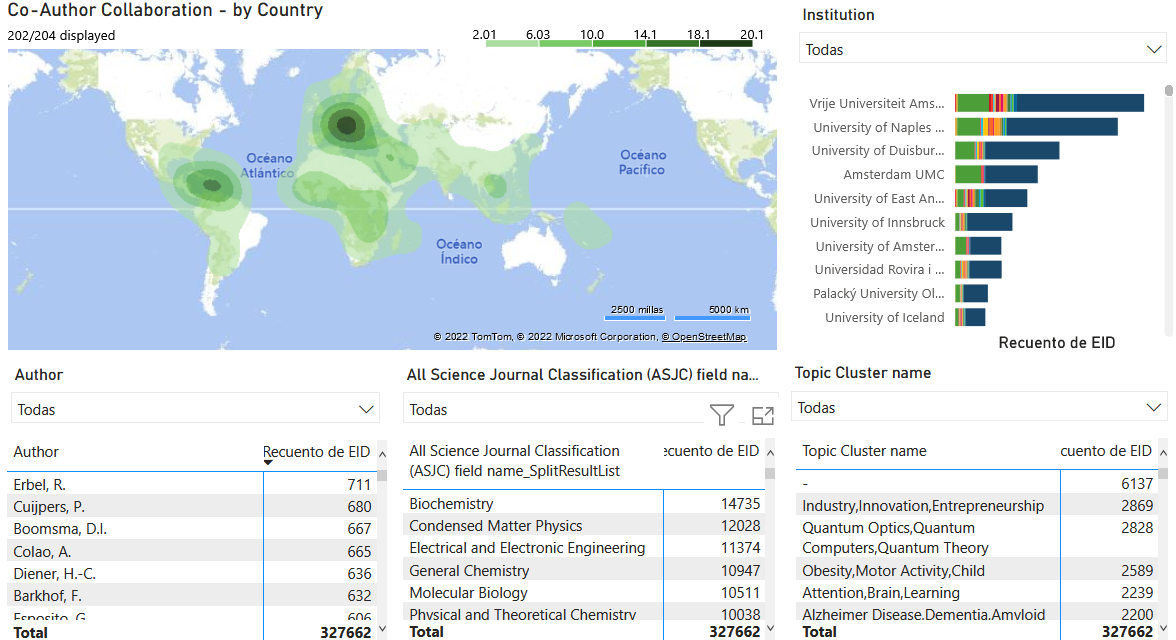 Fig 21 – Heat map and top authors, fields and topic cluster in Aurora collaborationsSee more information in Annex 10.3.12 	The European Universities Alliances in the worldResults: Map of the world’s universities by scientific production and impact. 2015-19 (annual average)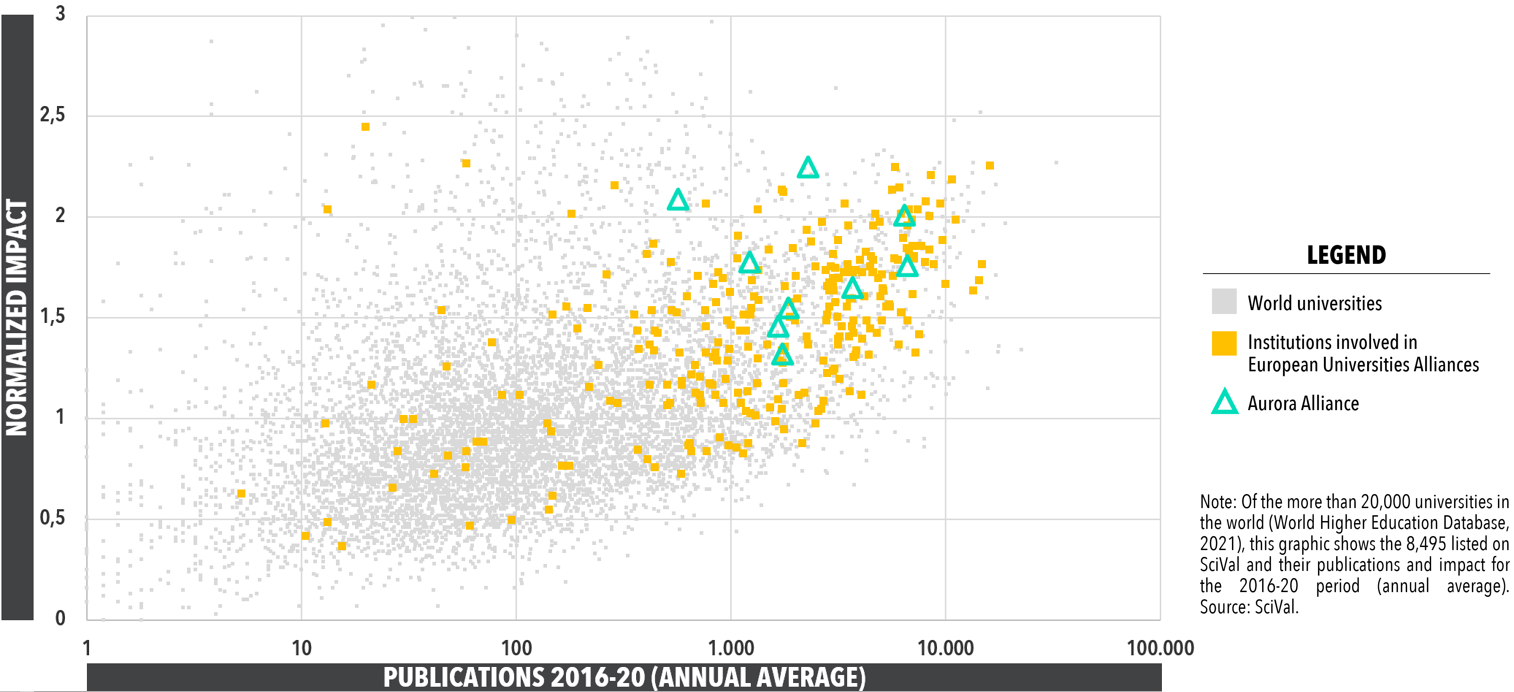 Fig 22 - Map of the world’s universities by scientific production and impact. 2015-19 (annual average)Visibility: Global position of the Aurora universities in world university rankings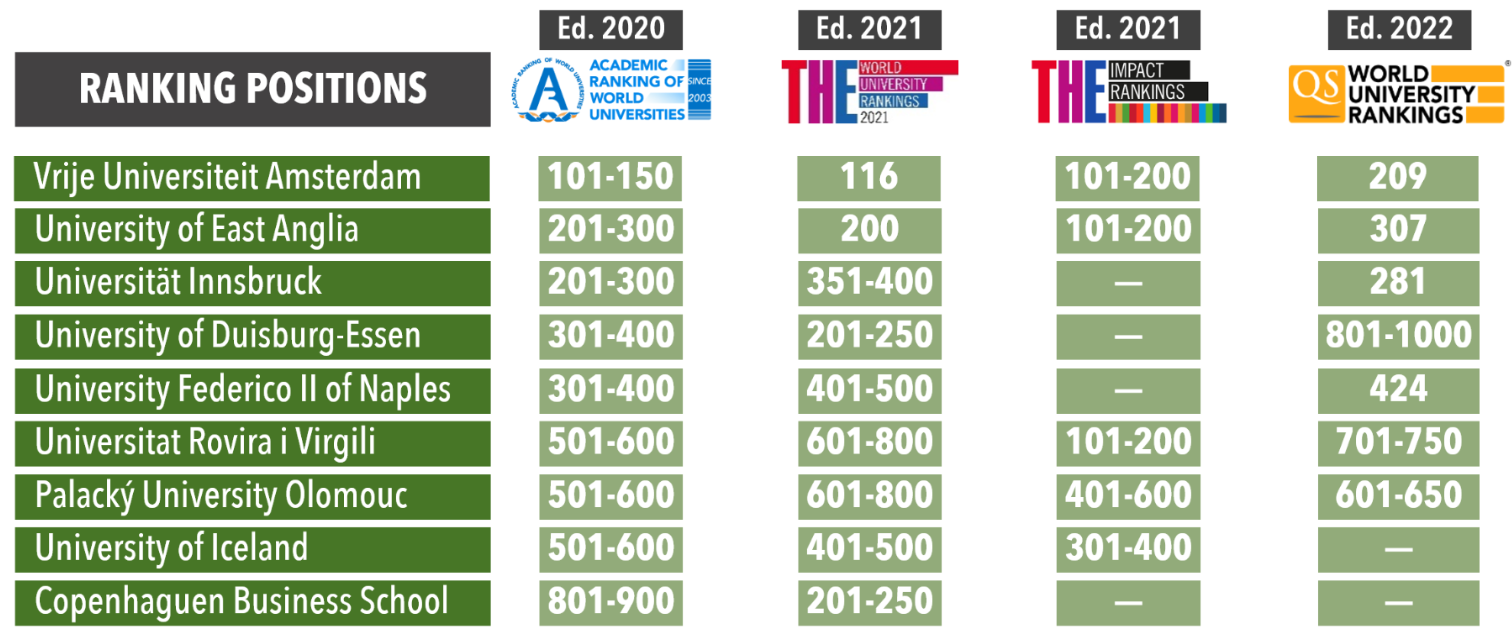 Fig 23 - Global position of the Aurora universities in world university rankings4. Conclusions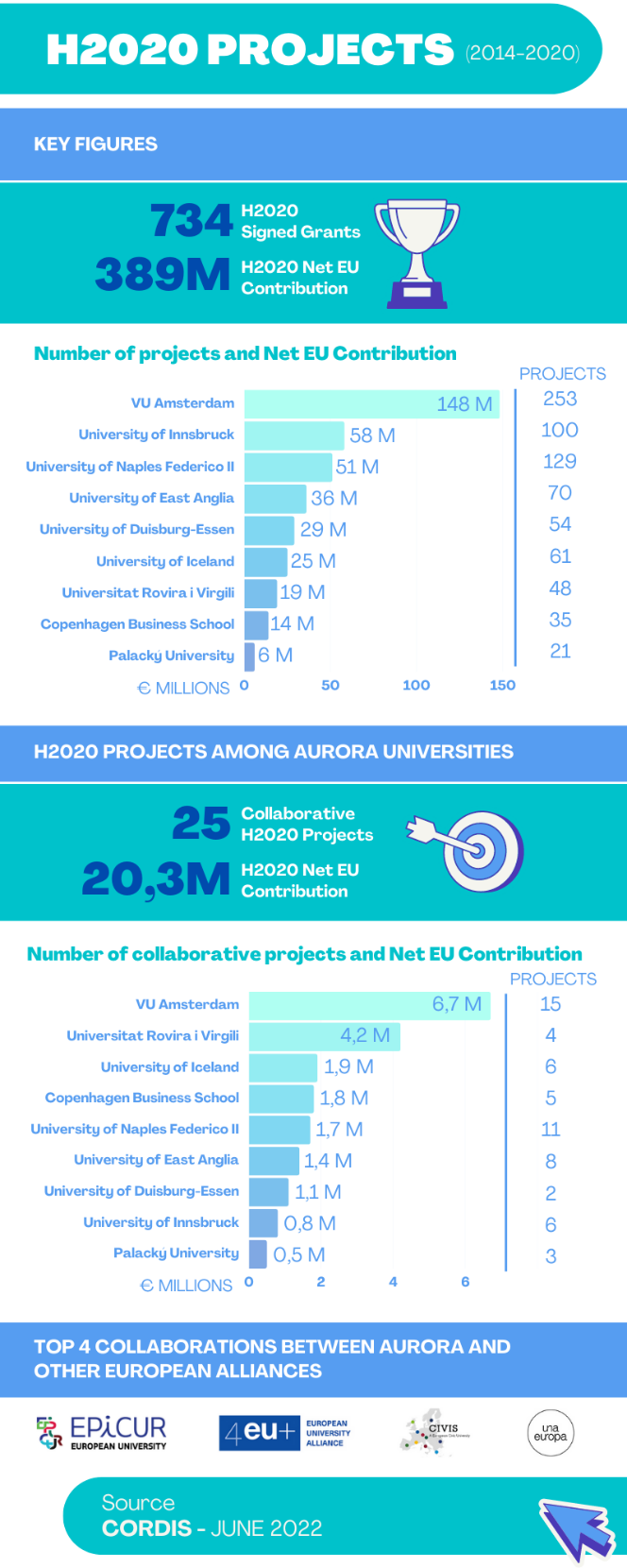 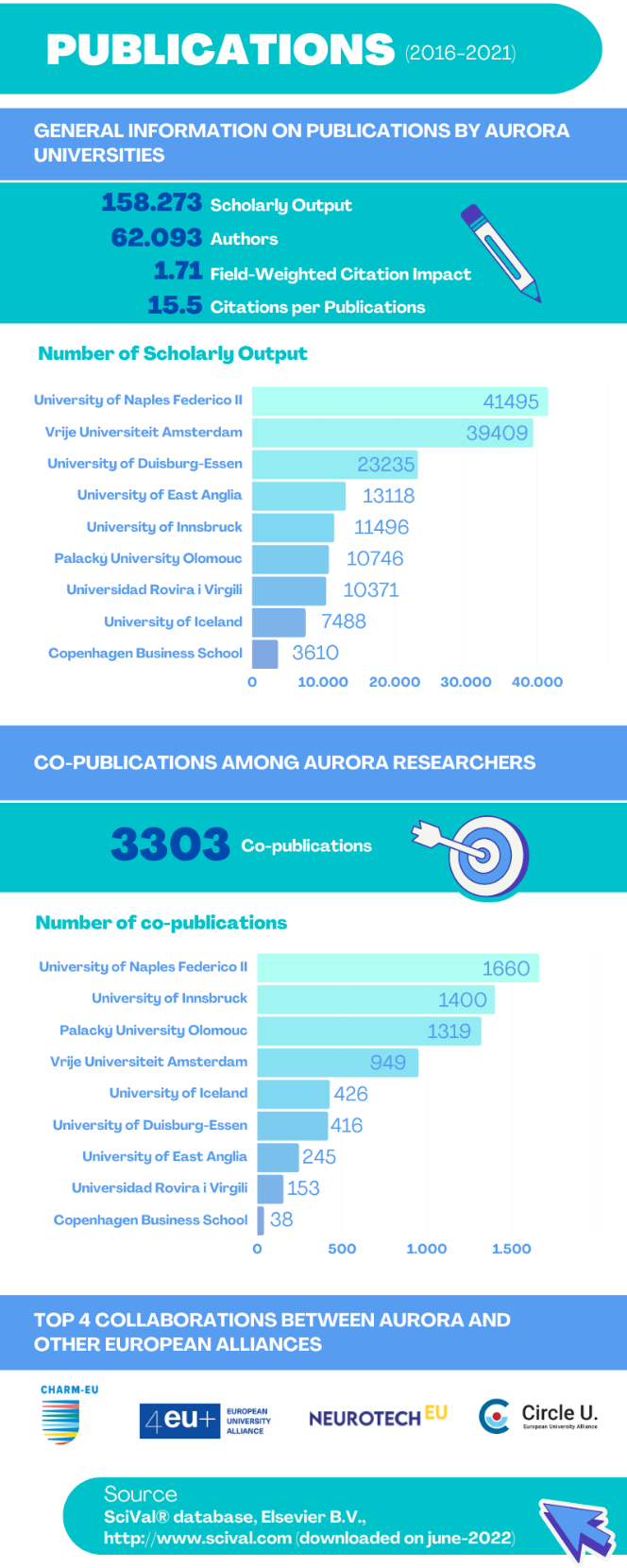 After carrying out this study and analyzing the data obtained, the questions raised are answered.1 How do Aurora universities perform in European funding?AURORA H2020 PROJECTS (2014-2020)Aurora with 734 H2020 Signed Grants and €389 M H2020 Net EU Contribution is good at natural sciences and social sciences. ERC and MSCA are the best programmes with 68% of the H2020 total funding.VU Amsterdam is the best university obtaining H2020 funding: €148M in 253 projects. It is far ahead of the other universities (more than double). University of Innsbruck (€58M and 100 projects) and University of Naples Federico II (€51M and 129 projects) are second and third place. Who is the best in each Pillar? Pillar 1 - VU Amsterdam (ERC (€73M) and MSCA (€23.4M))
Pillar 2 - University of Duisburg-Essen (€4.1M in ICT)
Pillar 3 - VU Amsterdam (€16.4M in Health)
Others - University of Innsbruck (€1.96M in EURATOM)Normalising the data by academic staff, VU Amsterdam is also the best at obtaining H2020 funding with 72,130 € by academic staff. Although VU Amsterdam ranks second with 2,427 teaching and research staff (in full-time equivalents) in absolute data after the University of Duisburg-Essen with 3,393 teaching and research staff.2 How do Aurora universities perform in scientific publications?AURORA PUBLICATIONS (2016-2021)Aurora has 158.273 publications, with 62,093 authors. Remember Aurora has over 15,000 Academic Staff FTE. Medicine (20.6%) is the subject area with more publications. Followed by biochemistry, genetics and molecular biology (8.5%), social sciences (6.5%) and engineering (6.3%).If the publications among the universities of Aurora are compared, University of Naples Federico II is the one that publishes the most (41,494 publications), even normalising by research staff. Followed by VU Amsterdam (39,436 publications).3 What collaborations are there within Aurora?AURORA COLLABORATIVE H2020 PROJECTS (2014-2020)There are 25 collaborative projects among Aurora Universities (projects involving more than one Aurora University) funded by the H2020 programme. Most collaborations are in domain 3 “Health and wellbeing” (10 projects) followed by domain 1 “Sustainability and climate change” (9 projects). In domain 2 “Digital society & global citizenship”, there are 4 projects and finally in domain 4 “Culture: diversity & identity “, there are 2. VU Amsterdam is the one that has collaborated the most with 15 projects obtaining €6.7M. Its collaborations are with all Aurora Universities except with University of Duisburg-Essen. Several collaborations are also between VU Amsterdam and University of Naples Federico II and VU Amsterdam with University of East Anglia (four projects in both). Usually two Aurora universities collaborated in H2020 projects (except in three times being 3 members and in AURORA RI with all of them).AURORA CO-PUBLICATIONS (2016-2021)There have been 3,303 co-publications among Aurora Universities. University of Naples Federico II and Palacký University have most co-publications (618) followed by University of Naples Federico II and University of Innsbruck (610).A breakdown of collaborations by domain and the highest number of collaborations:
1 | Sustainability and climate change – 800 co-publications. University of Naples Federico II and VU Amsterdam have 49 co-publications.
2 | Digital society & global citizenship – 156 co-publications. VU Amsterdam and University of Duisburg-Essen have 11 co-publications.
3 | Health and wellbeing – 2,512 co-publications. VU Amsterdam and University of Duisburg-Essen have 268 co-publications.
4 | Culture: diversity & identity – 180 co-publications. VU Amsterdam and University of East Anglia have 13 co-publications.
Total | 3.648 co-publications by domains.It’s important to take into account that:
- There are publications that may not be in any domain.
- There are publications that may be in more than one domain.
- There are co-publications that may not derive from projects.European Universities Alliances 4 What collaborations are there with Aurora?COLLABORATIONS IN H2020 PROJECTS (2014-2020)There are 33 alliances collaborating with Aurora in H2020 projects. Pillar I “Excellent Science” has more collaborations, followed by Pillar III “Societal Challenges”.COLLABORATIONS IN PUBLICATIONS (2016-2021)In the period from 2016 to 2021, Aurora has co-published with 37 alliances. There have been more collaborations with CHARM-EU, 4EU+ Alliance, NeurotechEU and Circle U.CHARM-EU (lead: University of Barcelona, Spain) and Aurora have been collaborating in 11,545 publications with 8,166 Aurora co-authors and 10,348 CHARM-EU co-authors in Medicine, Physics and Astronomy and Biochemistry, Genetics and Molecular Biology.4EU+ Alliance (lead: Charles University, Czech Republic) and Aurora have been collaborating in 11,506 publications with 7,436 Aurora co-authors and 11,250 4EU+ Alliance co-authors in Medicine, Physics and Astronomy and Biochemistry, Genetics and Molecular Biology.NeurotechEU (lead: Radboud University, The Netherland) and Aurora have been collaborating in 11,137 publications with 8.091 Aurora co-authors and 9,883 NeurotechEU co-authors in Medicine, Physics and Astronomy and Biochemistry, Genetics and Molecular Biology.Circle U. (lead: Aarhus University, Denmark) and Aurora have been collaborating in 11,022 publications with 7,372 Aurora co-authors and 12,220 Circle U. co-authors in Medicine, Physics and Astronomy and Biochemistry, Genetics and Molecular Biology.In 34 SwafS alliances of 37, the areas where Aurora universities collaborate more are always Medicine, Physics and Astronomy and Biochemistry, Genetics and Molecular Biology in the same order. Final considerations: SciVal is based on Scopus as a data source. SciVal oversimplifies interpretation of the data: for example, educational sciences are underrepresented in Scopus and the engineering sciences are included very heterogeneously (with strong fluctuations even within a subject area). In addition, publication media is also often a problem while the humanities are generally hardly included. The statements obtained with the data are correspondingly error-prone. Hence, Scopus is an incomplete database but for pragmatic purposes we chose to continue using this database and the SciVal model.The data presented in this report provide an overview of the period 2016-2021. This can be regarded as a starting point for continued future measurements of collaborations between Aurora universities, and between Aurora universities and other EUAs. This may reflect the effect of this Erasmus+ funded initiative on collaboration between European universities.5. AnnexesANNEX 1 - COMPARISON AMONG Aurora UNIVERSITIES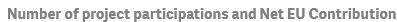 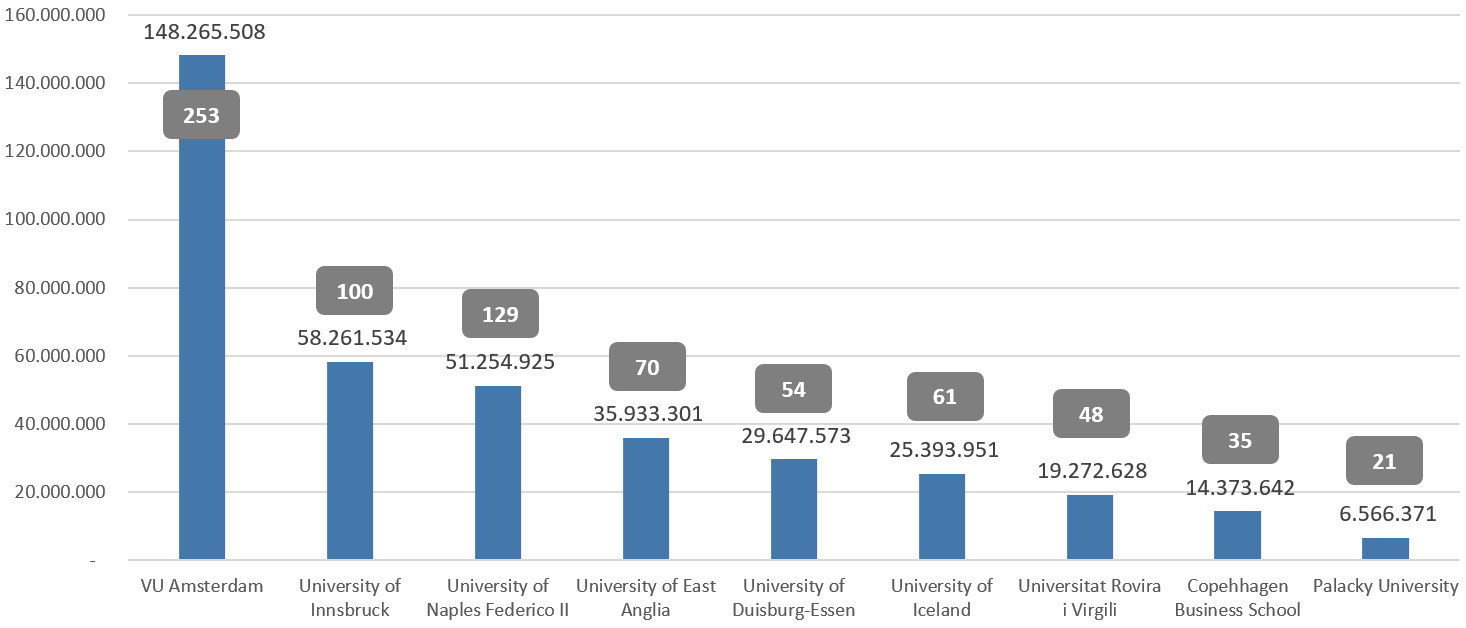 Fig 24 – Comparison of H2020 projects among Aurora universitiesFigure 12 shows the number of H2020 project participations per alliance beneficiary and the related H2020 budget. VU Amsterdam had the most participations and largest total budget. Followed by University of Innsbruck and University of Naples. Both VU Amsterdam and University of Innsbruck got about 580,000 euro per project – for the other Aurora Alliance universities this was less.PILLAR I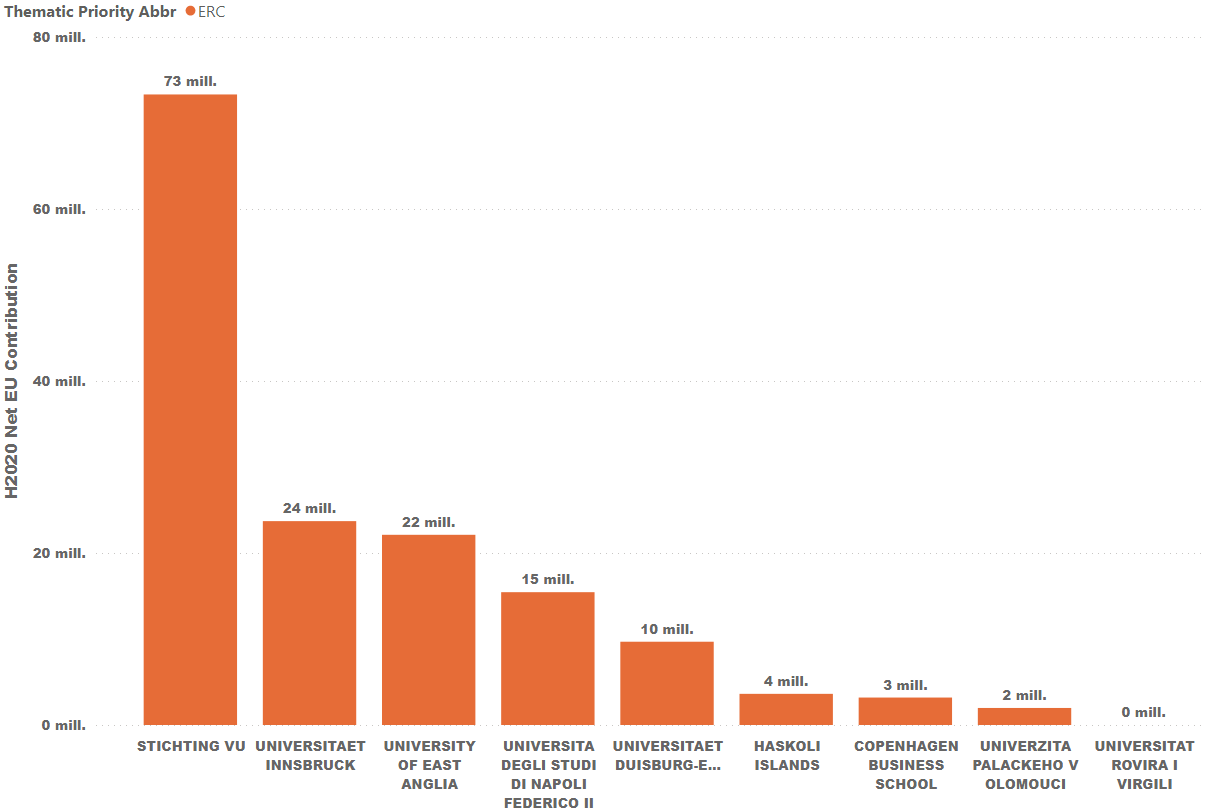 Fig 25 – Comparison ERC projects among Aurora universities in H2020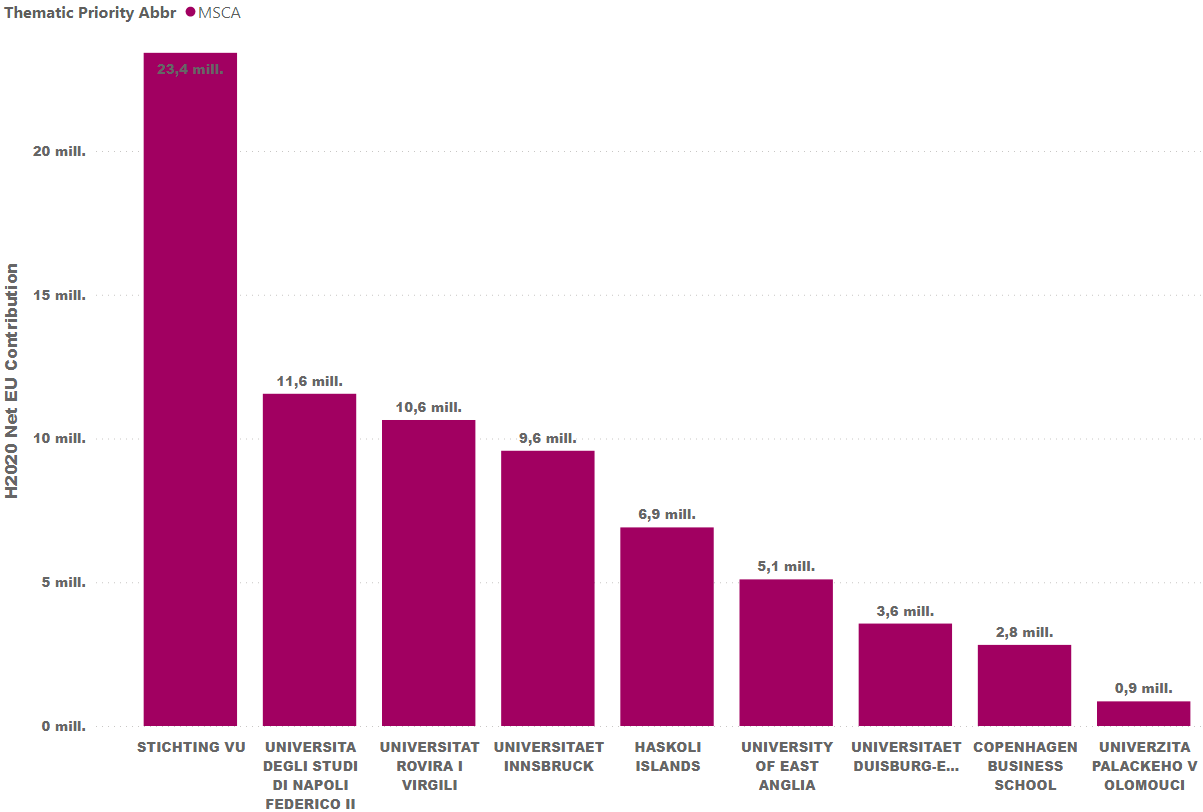 Fig 26 – Comparison MSCA projects among Aurora universities in H2020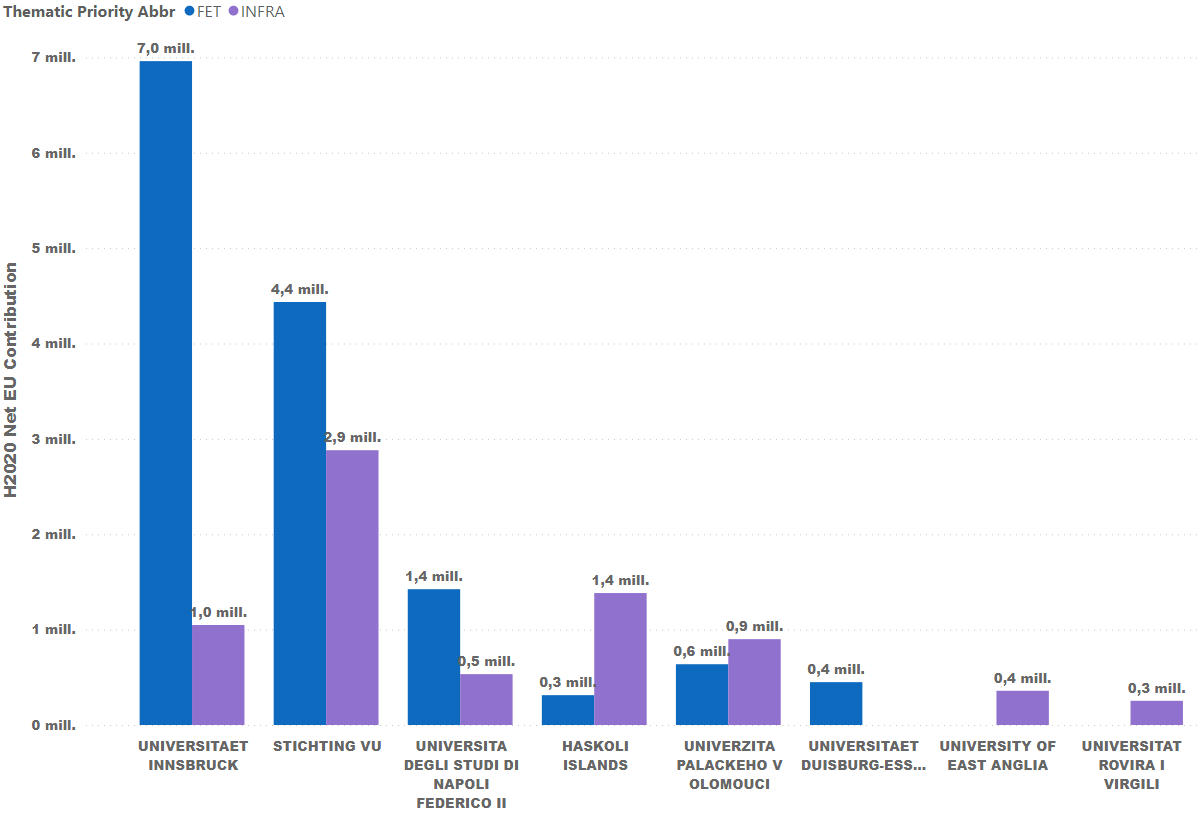 Fig 27 - Comparison FET and INFRA projects among Aurora universities in H2020Figures 13 to 15 show that the strength of the universities is in different actions in Pillar 1. In H2020 University of Innsbruck was strong in innovative research while VU Amsterdam was strongest in ERC and MSCA projects.PILLAR II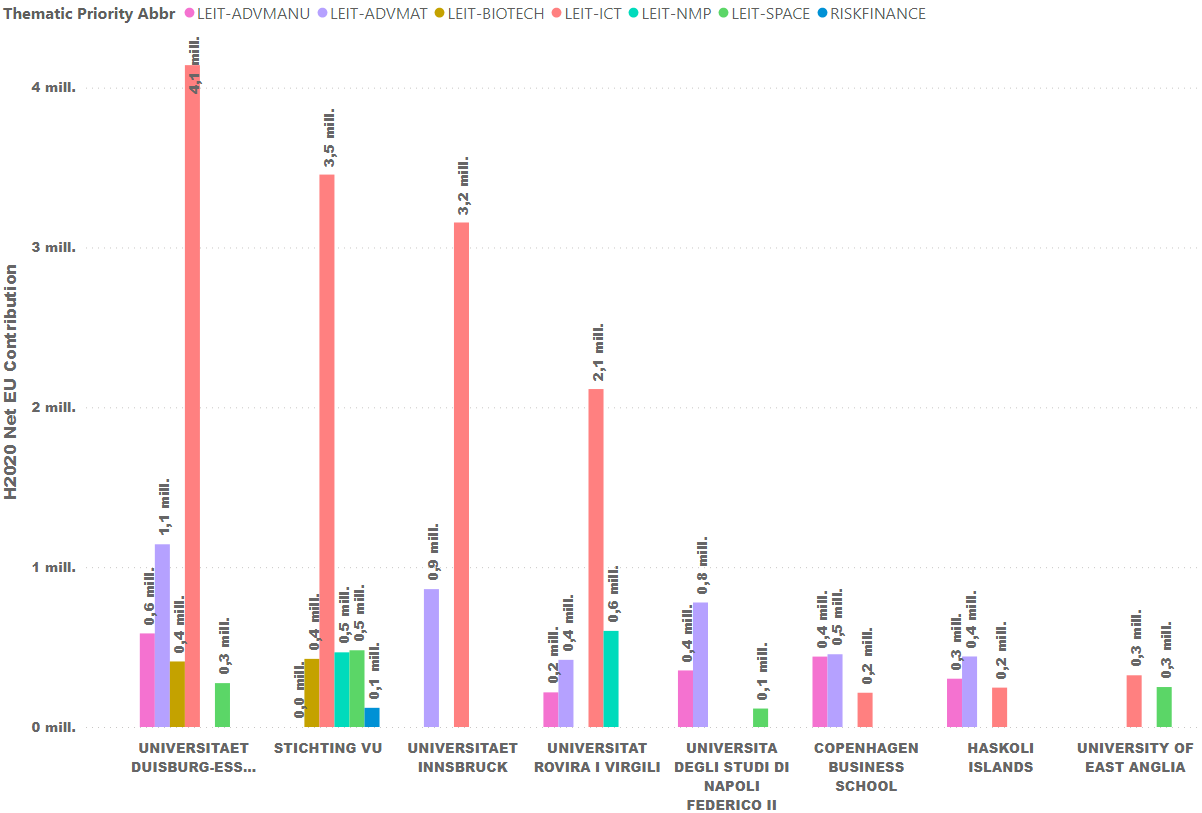 Fig 28 - Comparison Pillar II projects among Aurora universities in H2020Figure 16 points out that the different universities do not have the same research emphasis. While University of Duisburg-Essen, VU Amsterdam, University of Innsbruck and University Rovira I Virgili have a strong emphasis on digital sciences in Pillar 2 funding schemes. Though, total budgets are quite small.PILLAR III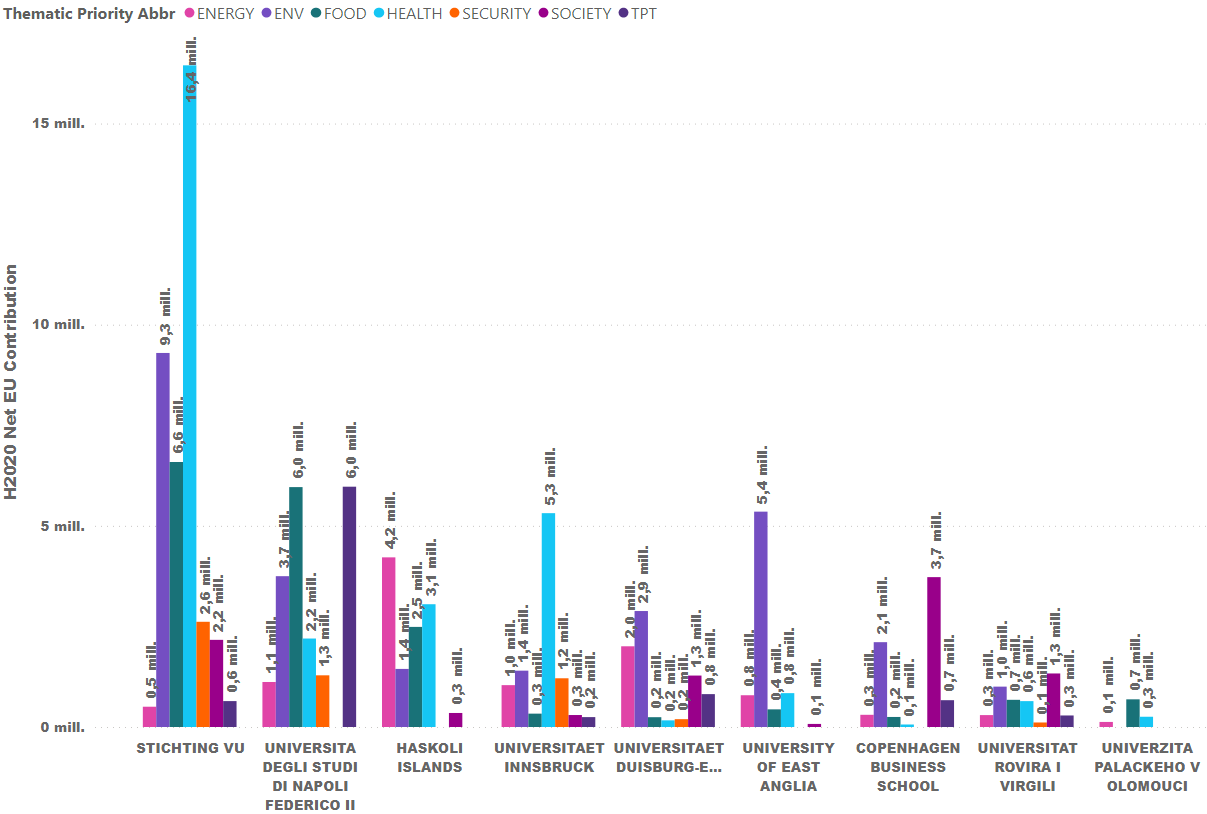 Fig 29 - Comparison Pillar III projects among Aurora universities in H2020Figure 17 shows a strong health-related research component at VU Amsterdam and University of Innsbruck, while energy-related H2020 projects prevail at the University of Iceland, food-related research at University of Naples, environmental H2020 studies at the University of East Anglia, and both environmental and societal H2020 studies at Copenhagen Business School.  OTHERS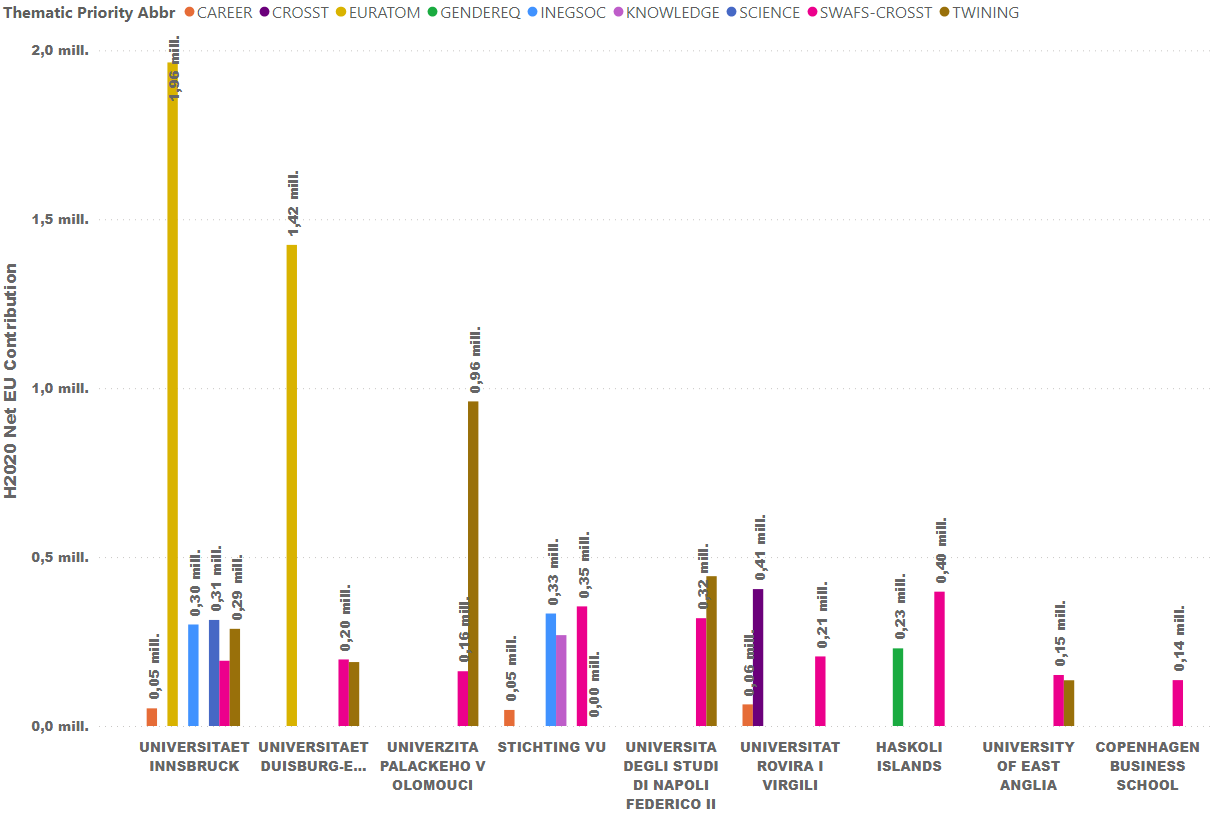 Fig 30 - Comparison other projects among Aurora universities in H2020ANNEX 2 - General information of each AURORA universities H2020 ProjectsCopenhagen Business School – PIC: 998706666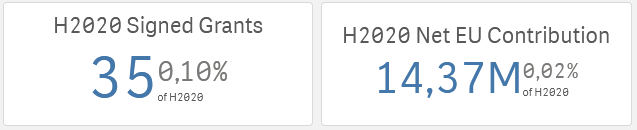 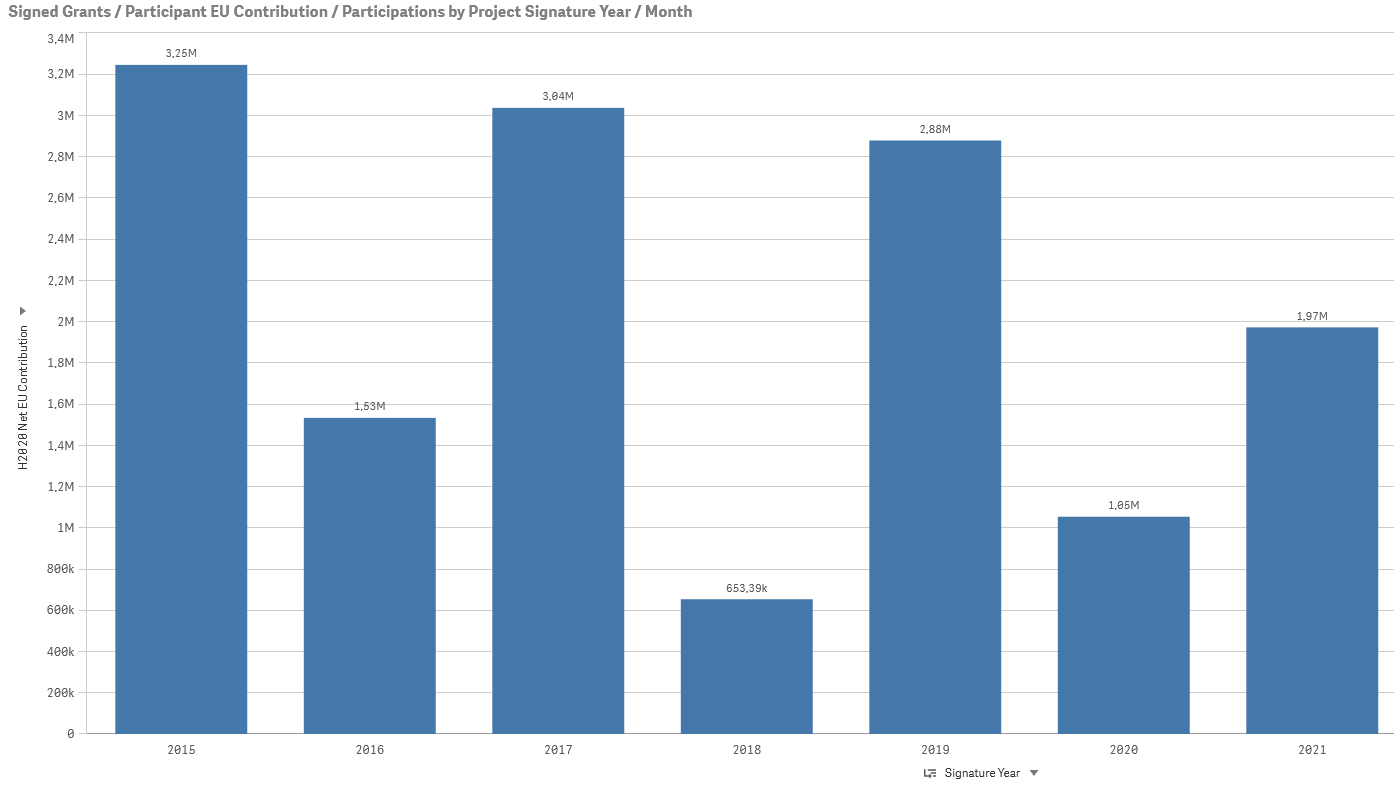 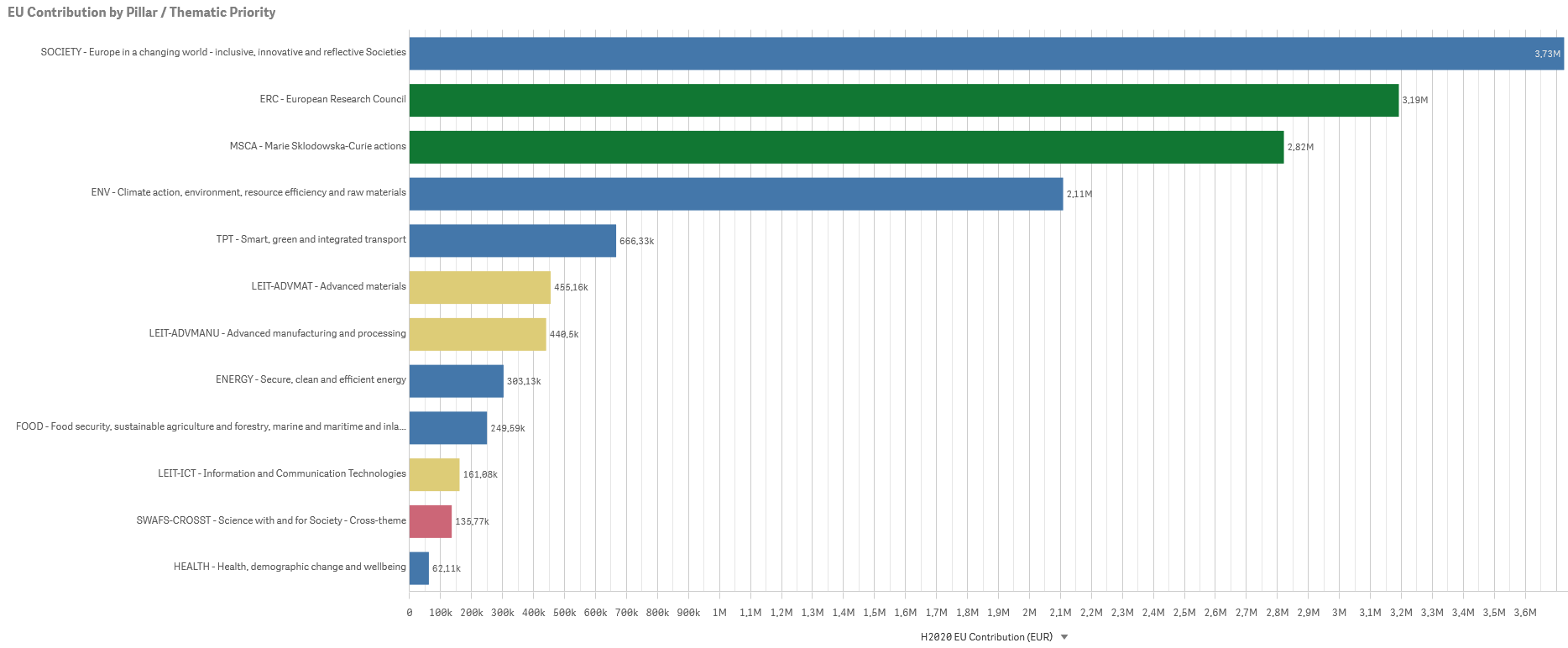 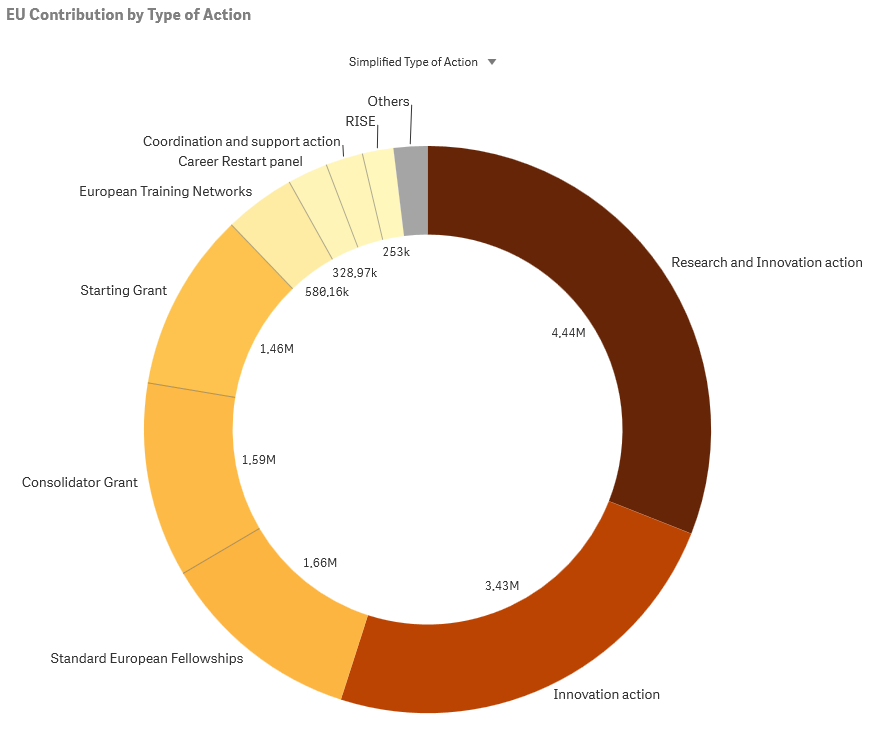 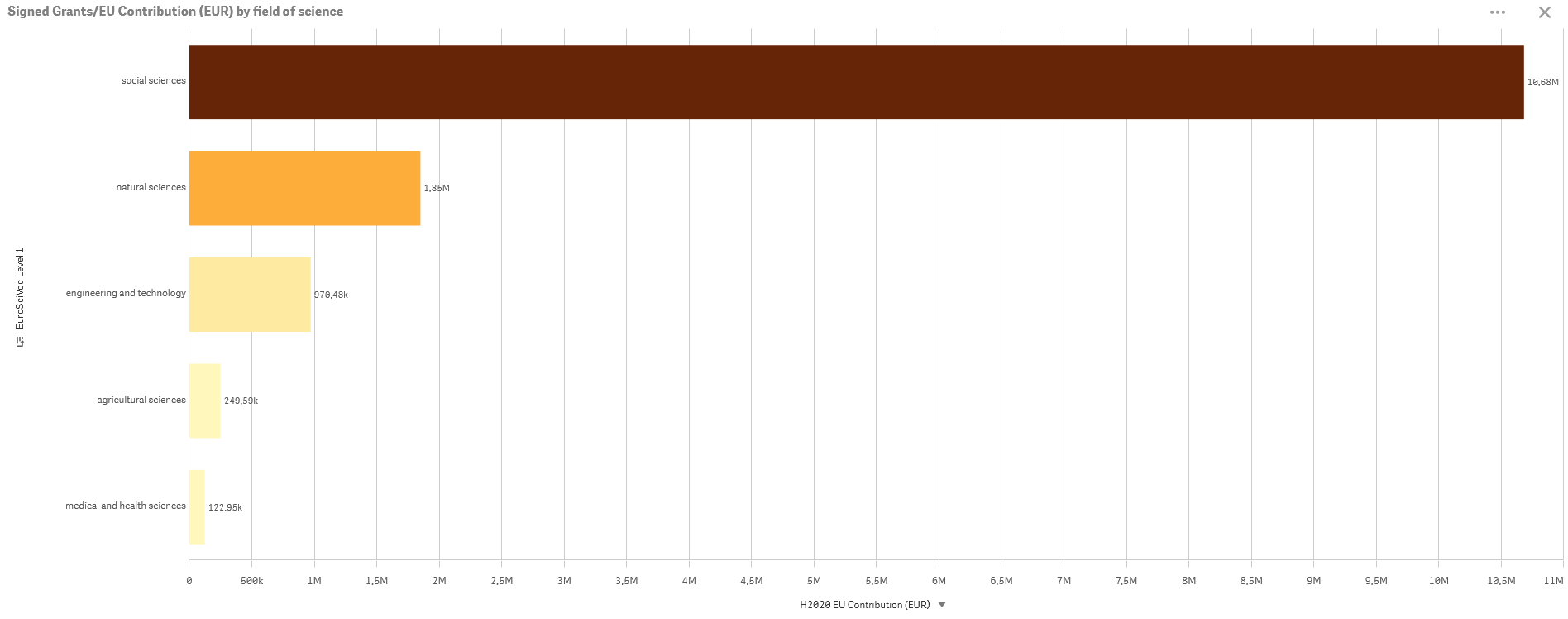 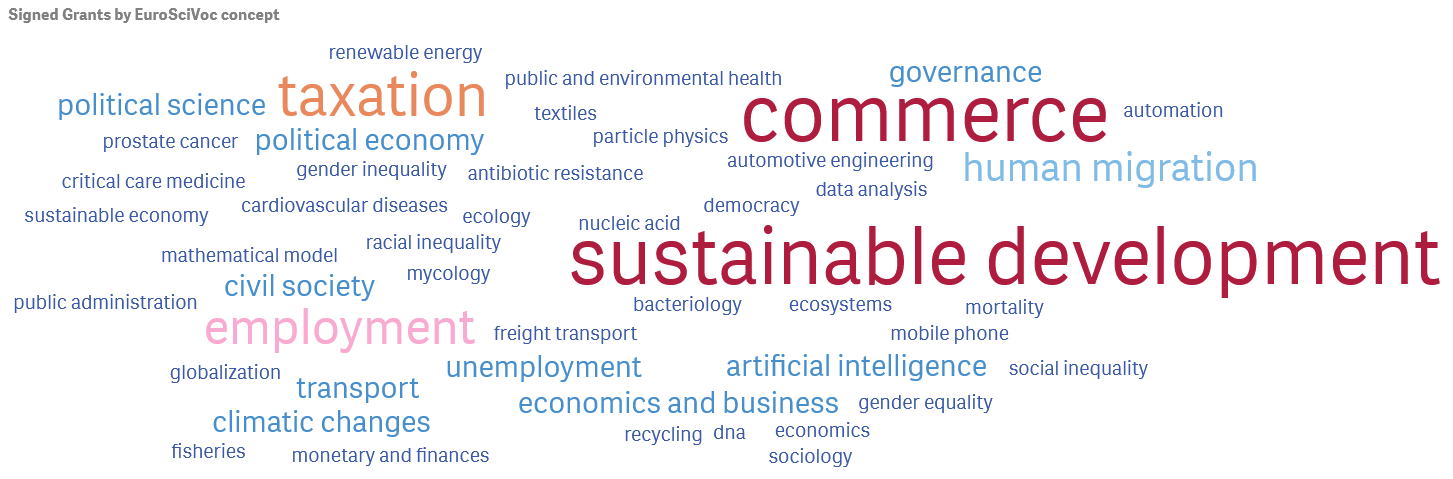 Palacký University Olomouc – PIC: 999649506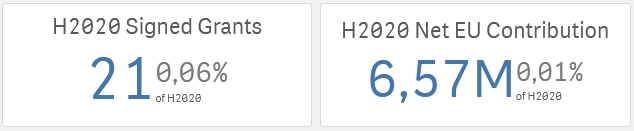 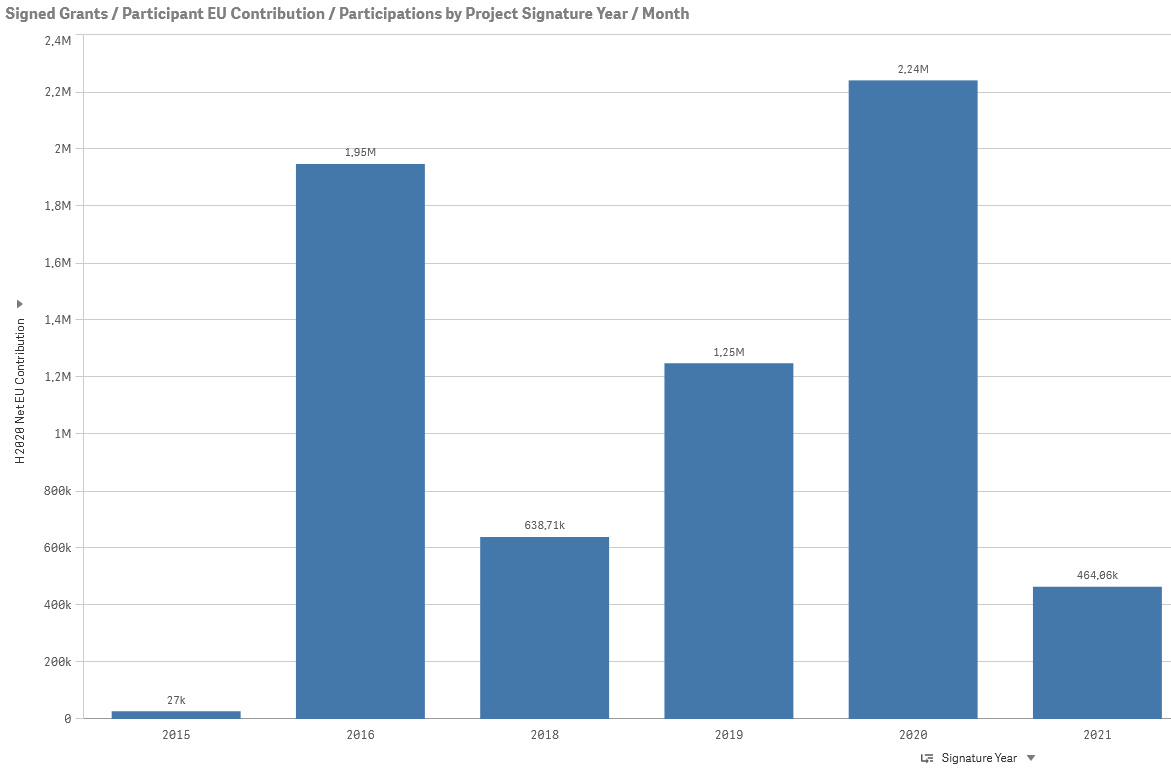 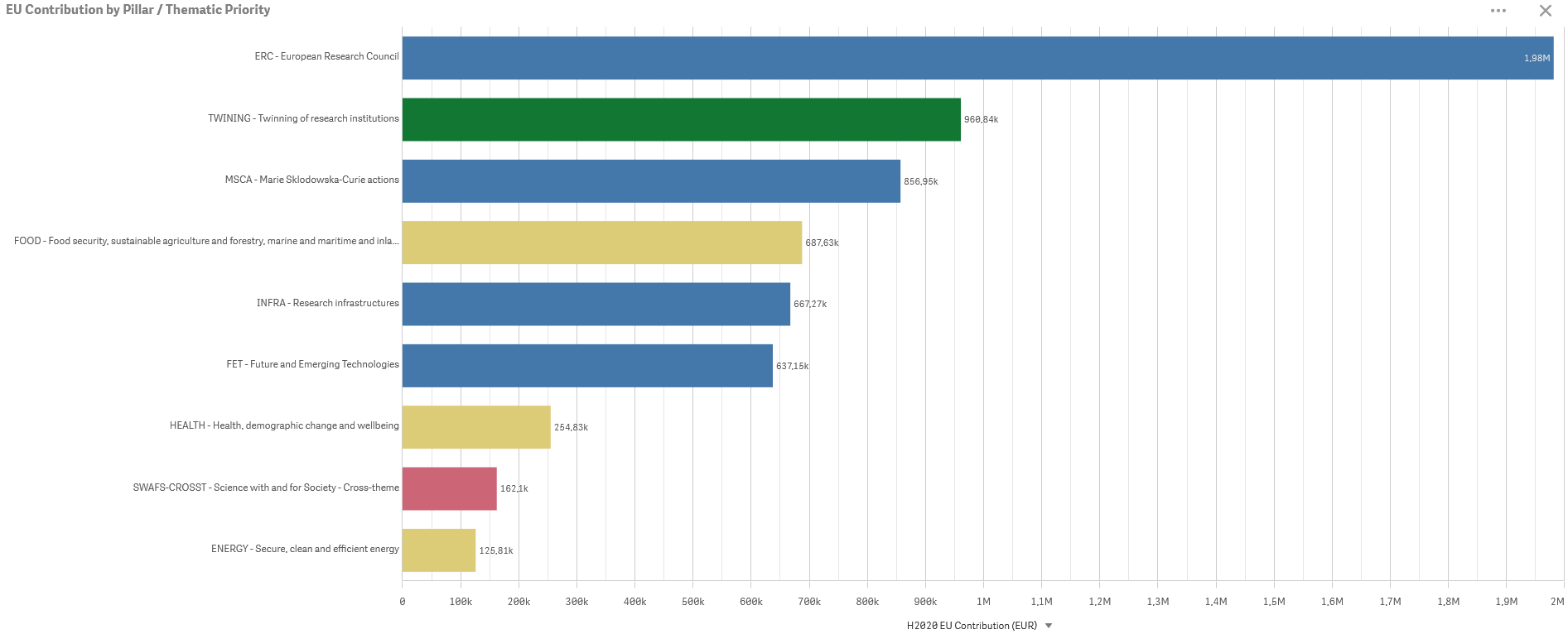 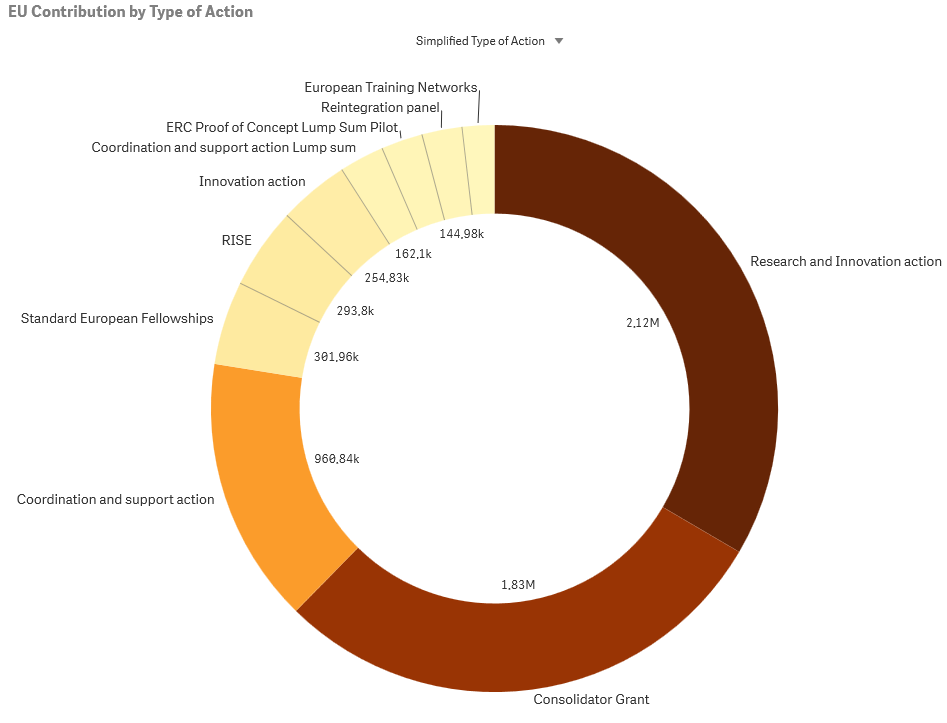 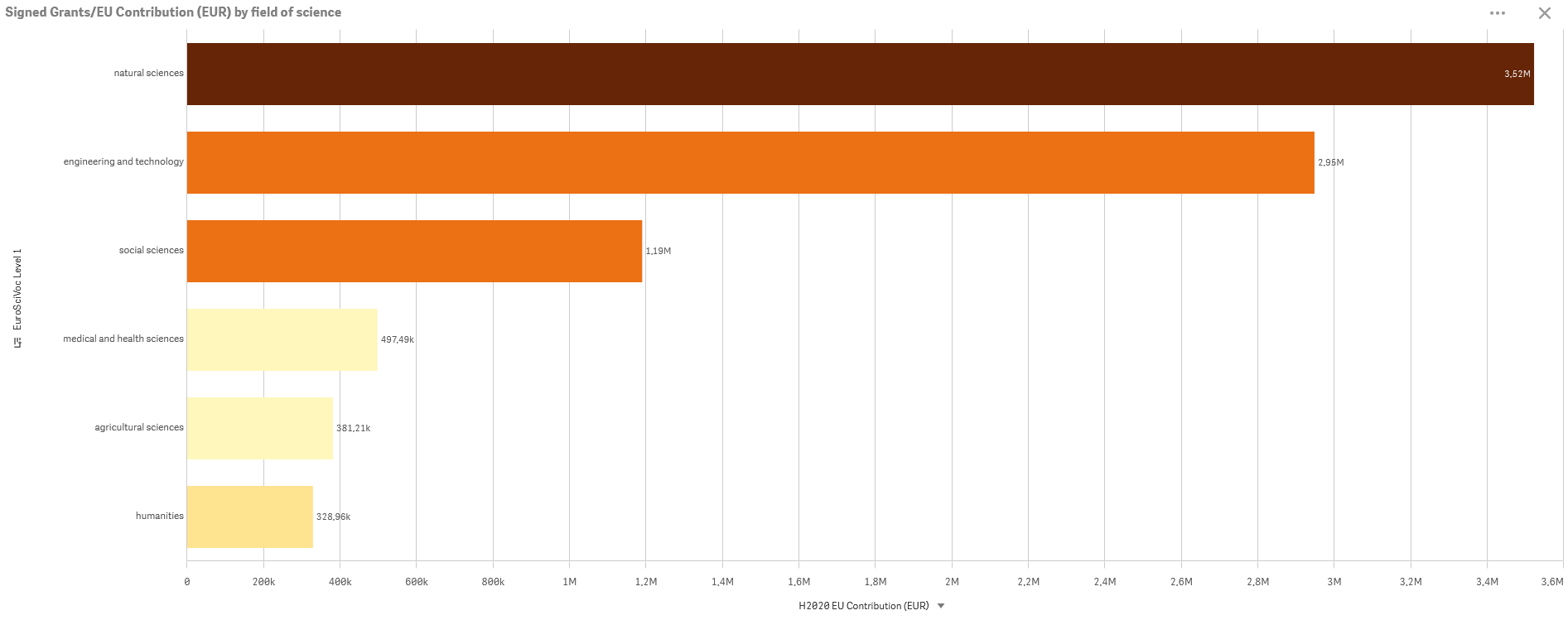 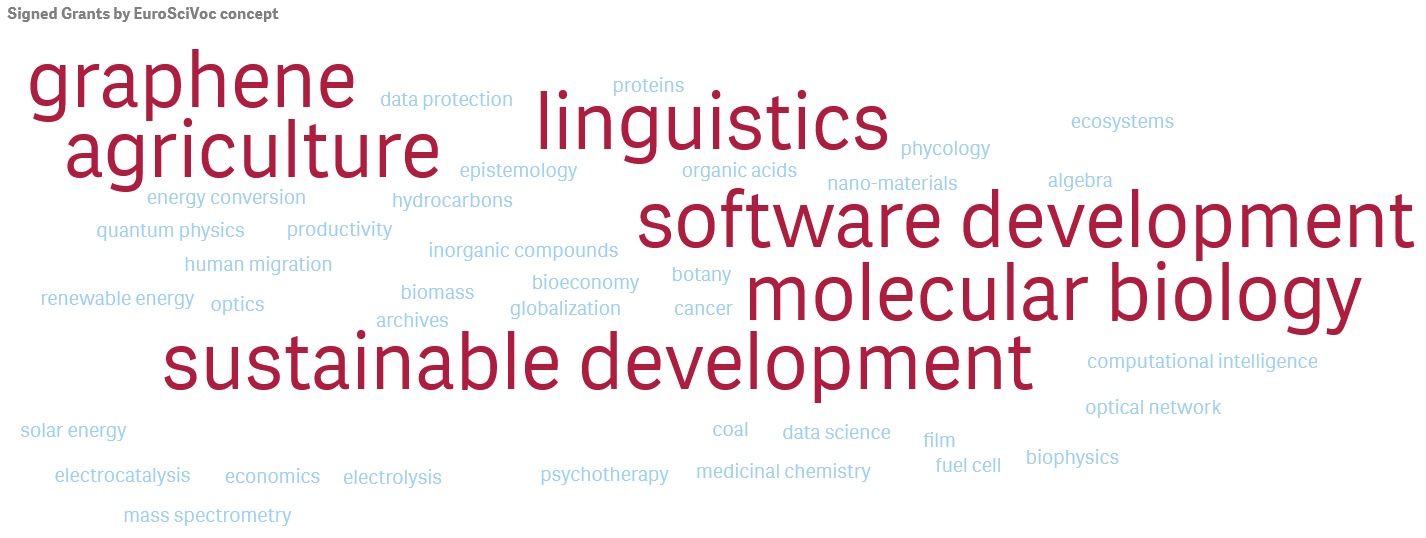 Universidad Rovira i Virgili – PIC: 999880560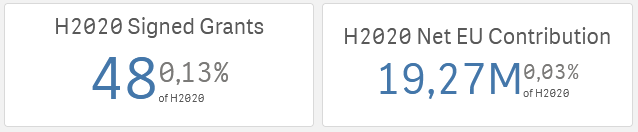 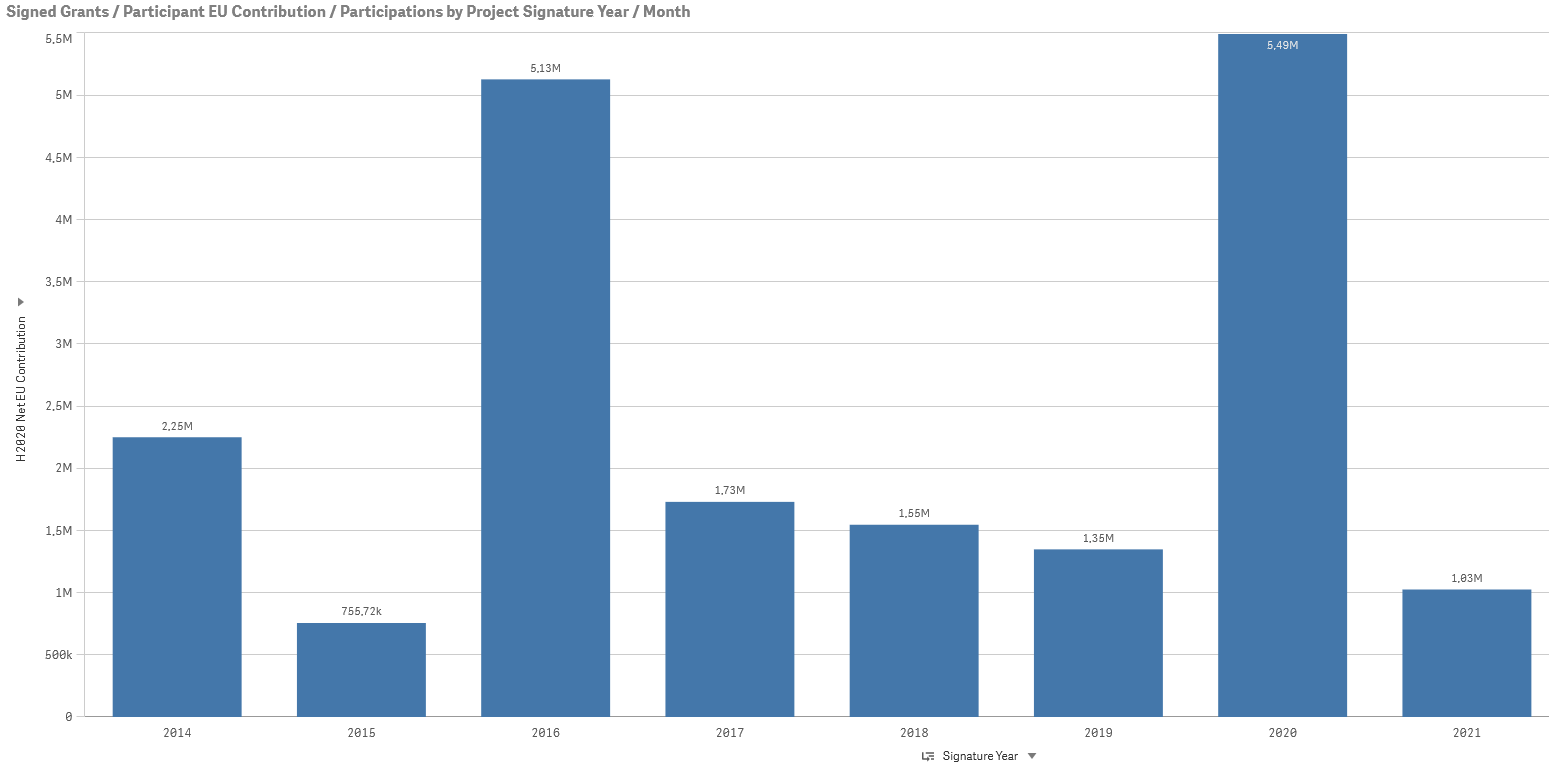 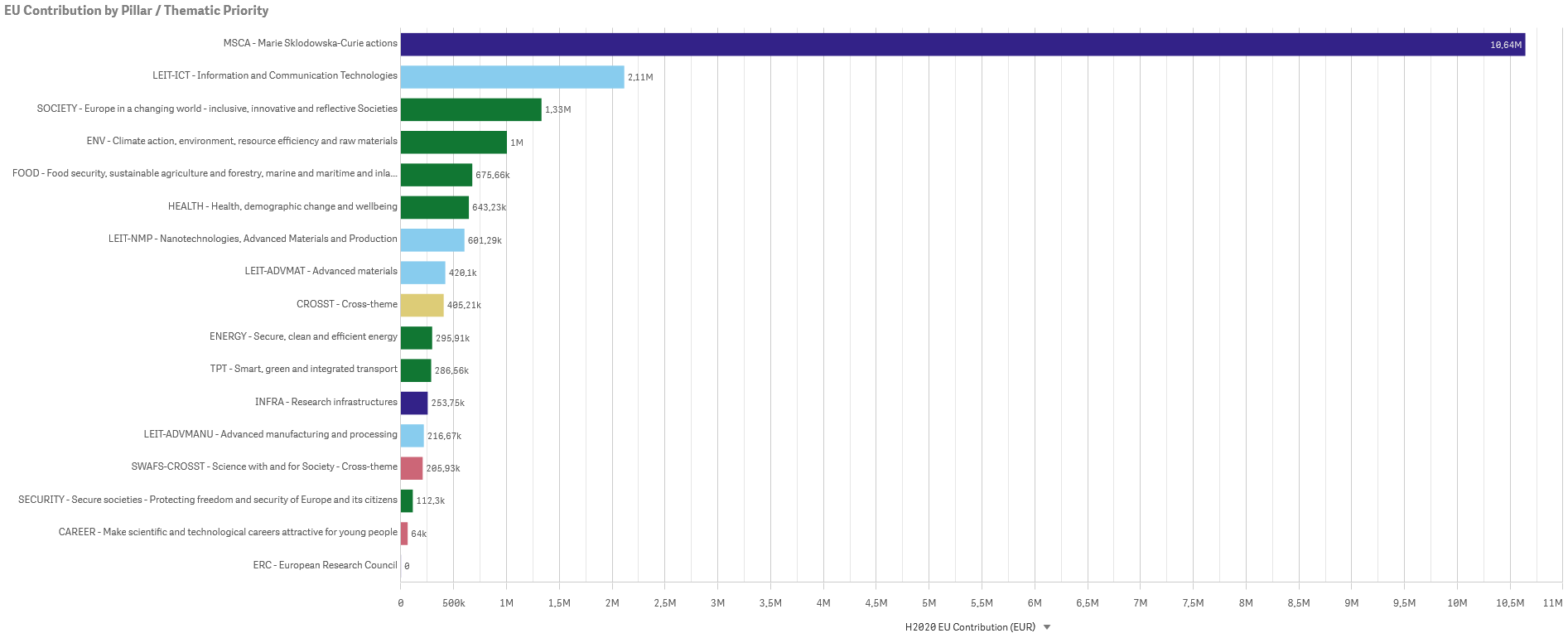 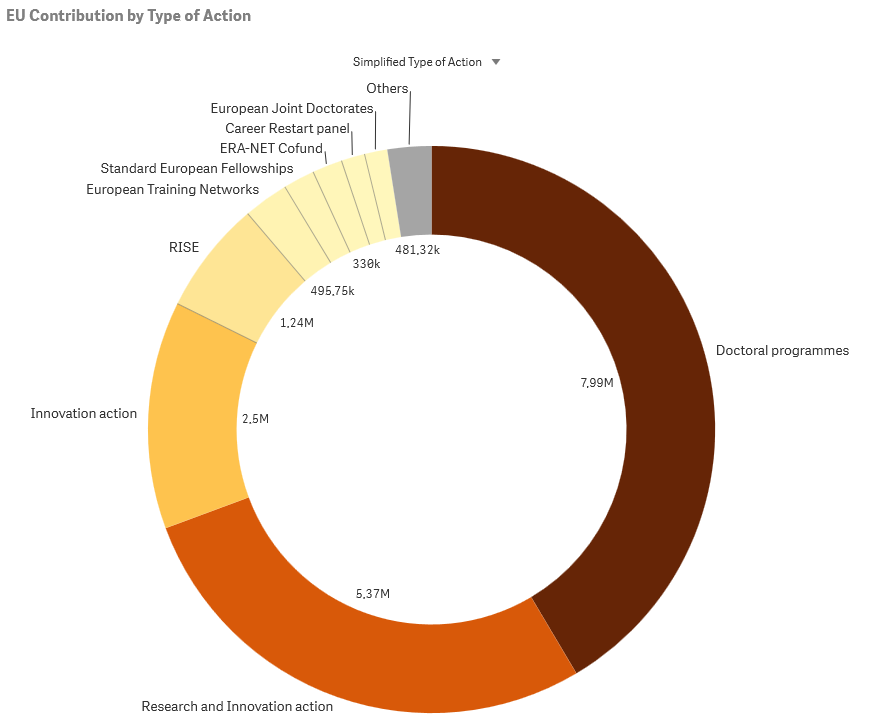 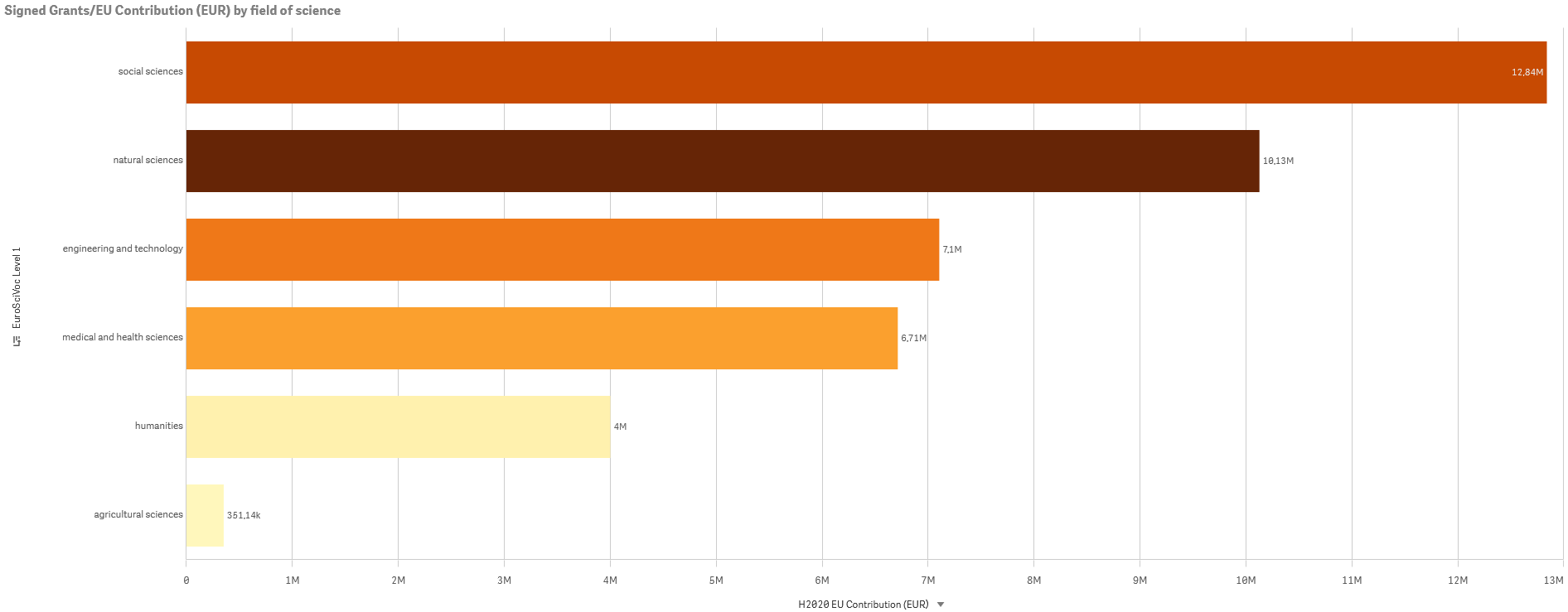 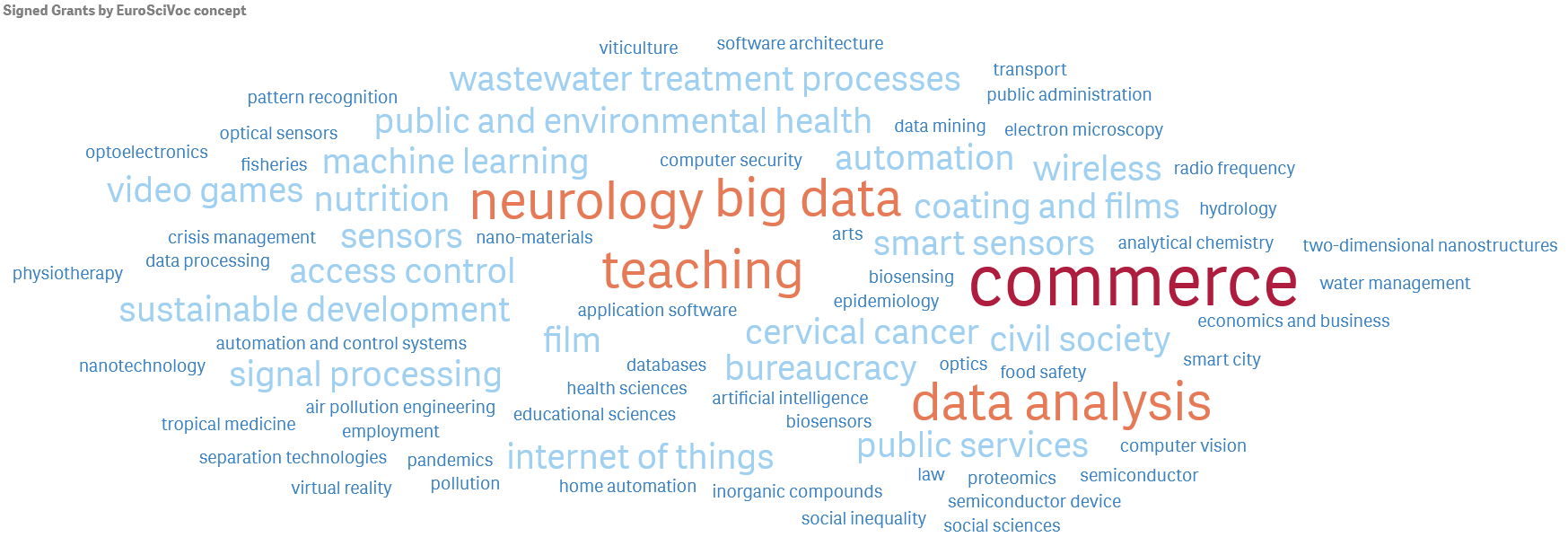 University of Duisburg-Essen – PIC: 999843312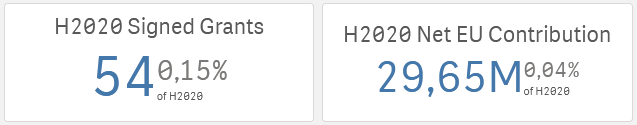 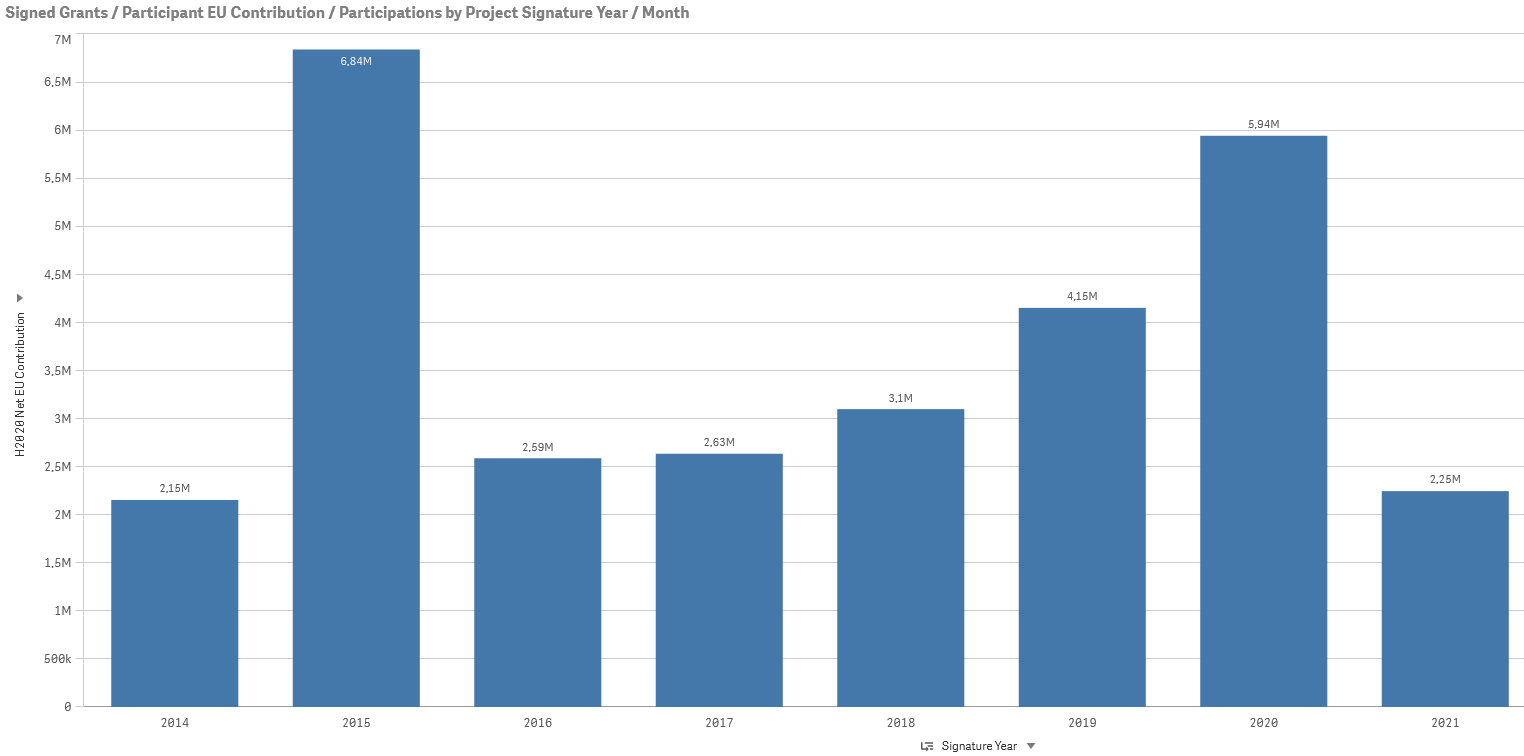 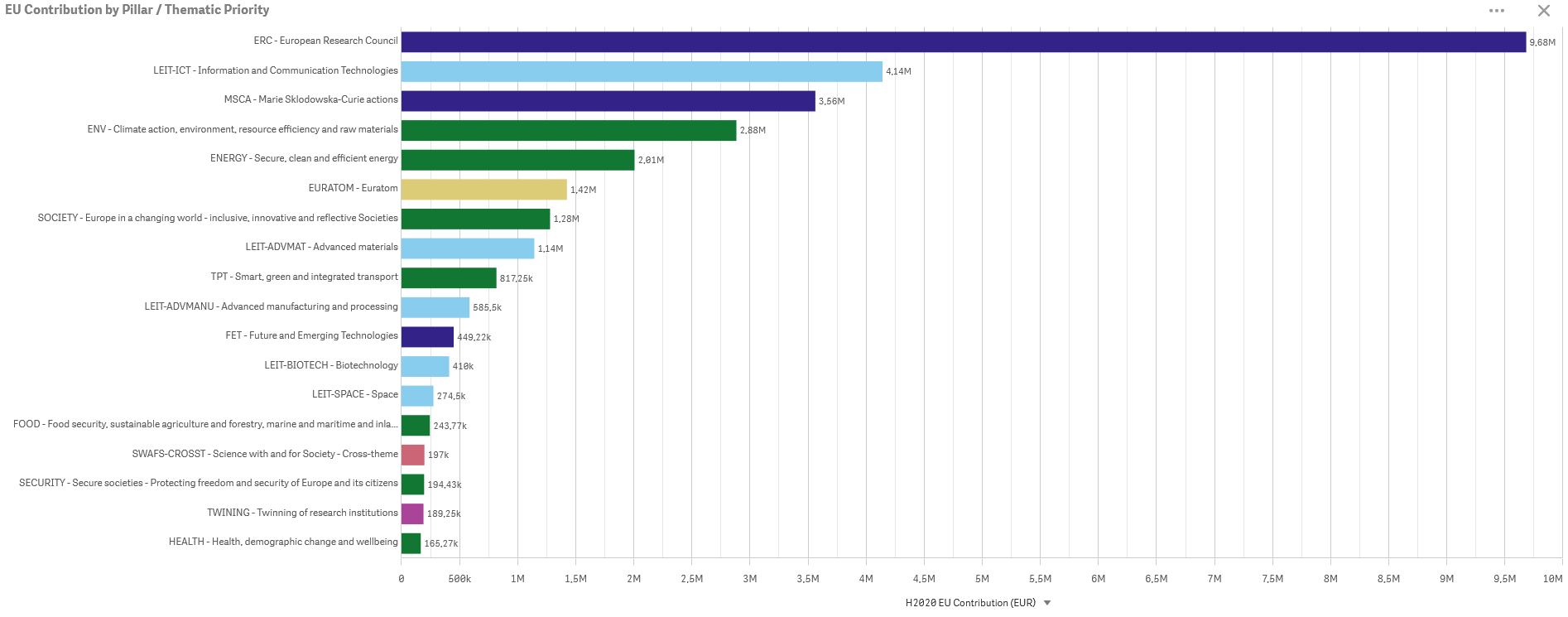 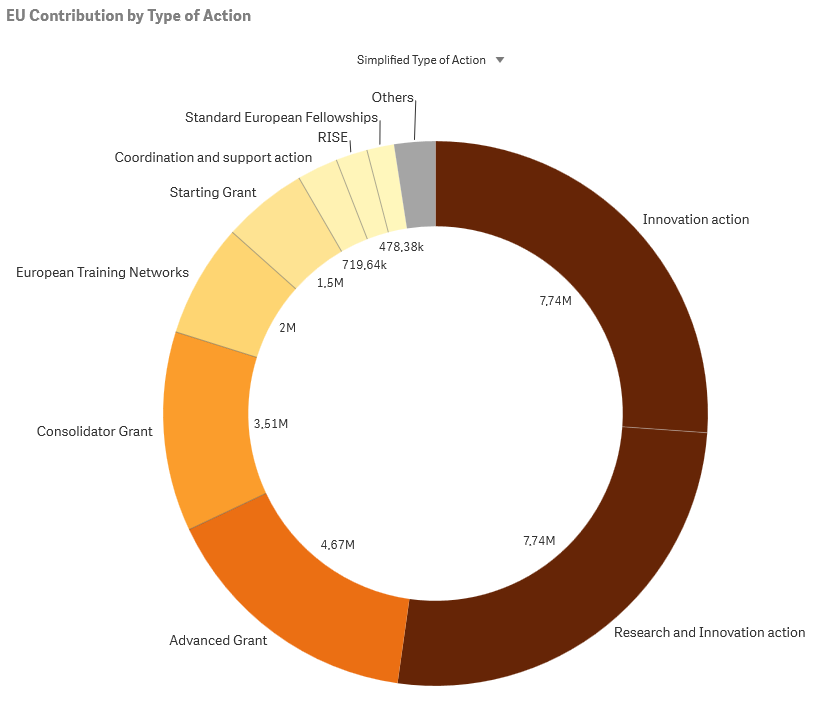 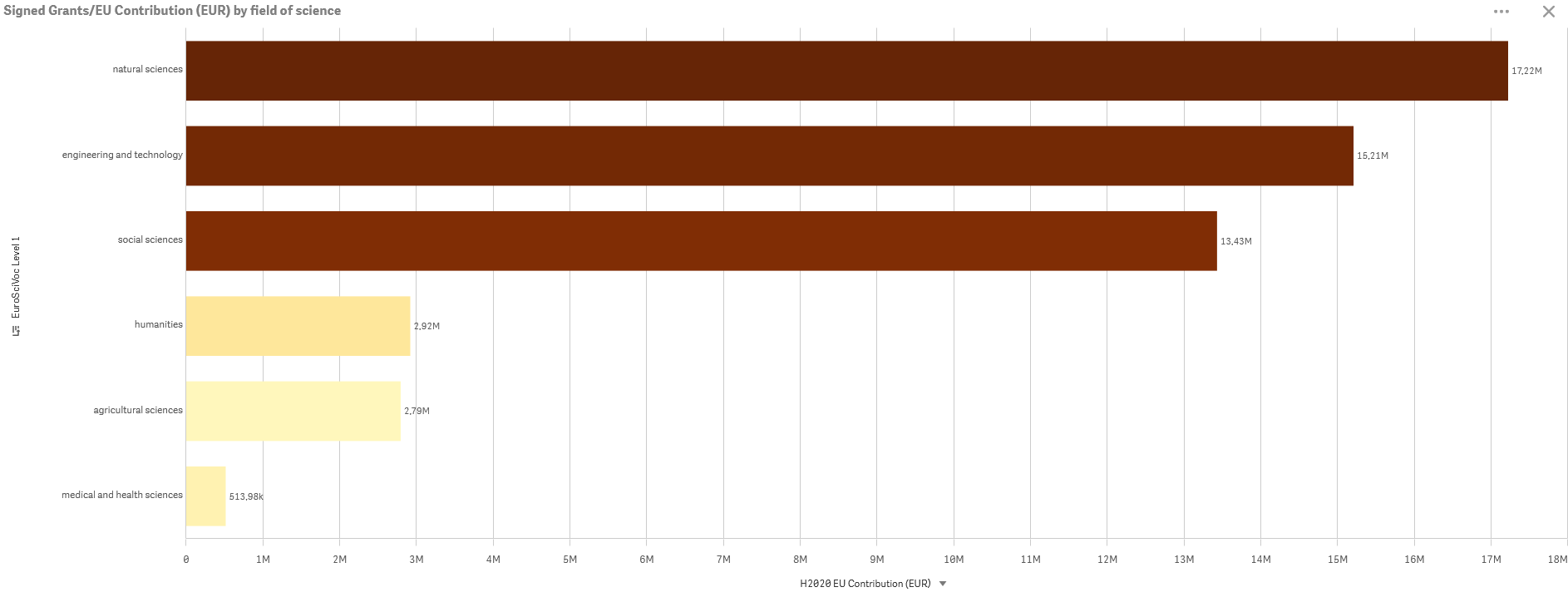 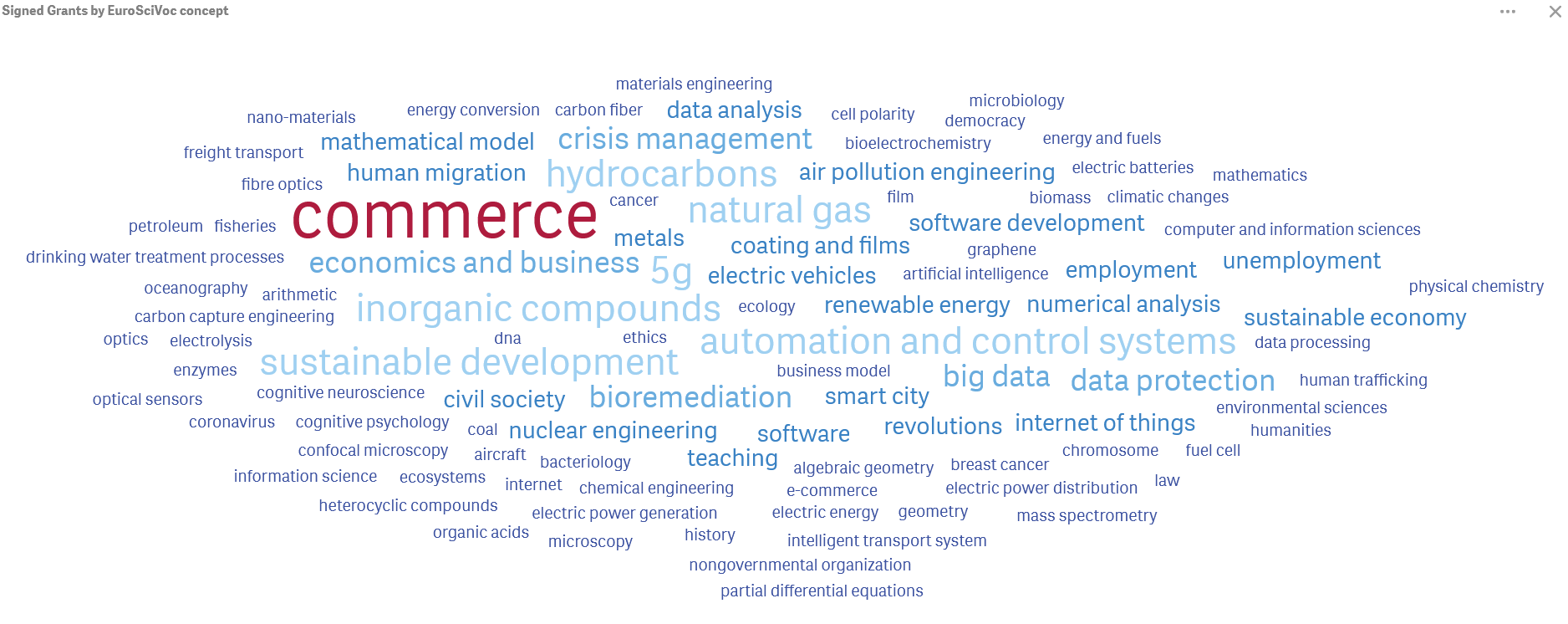 University of East Anglia – PIC: 999985611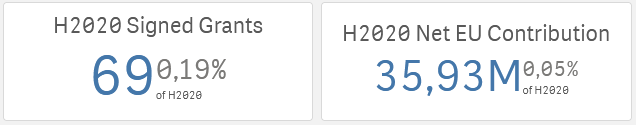 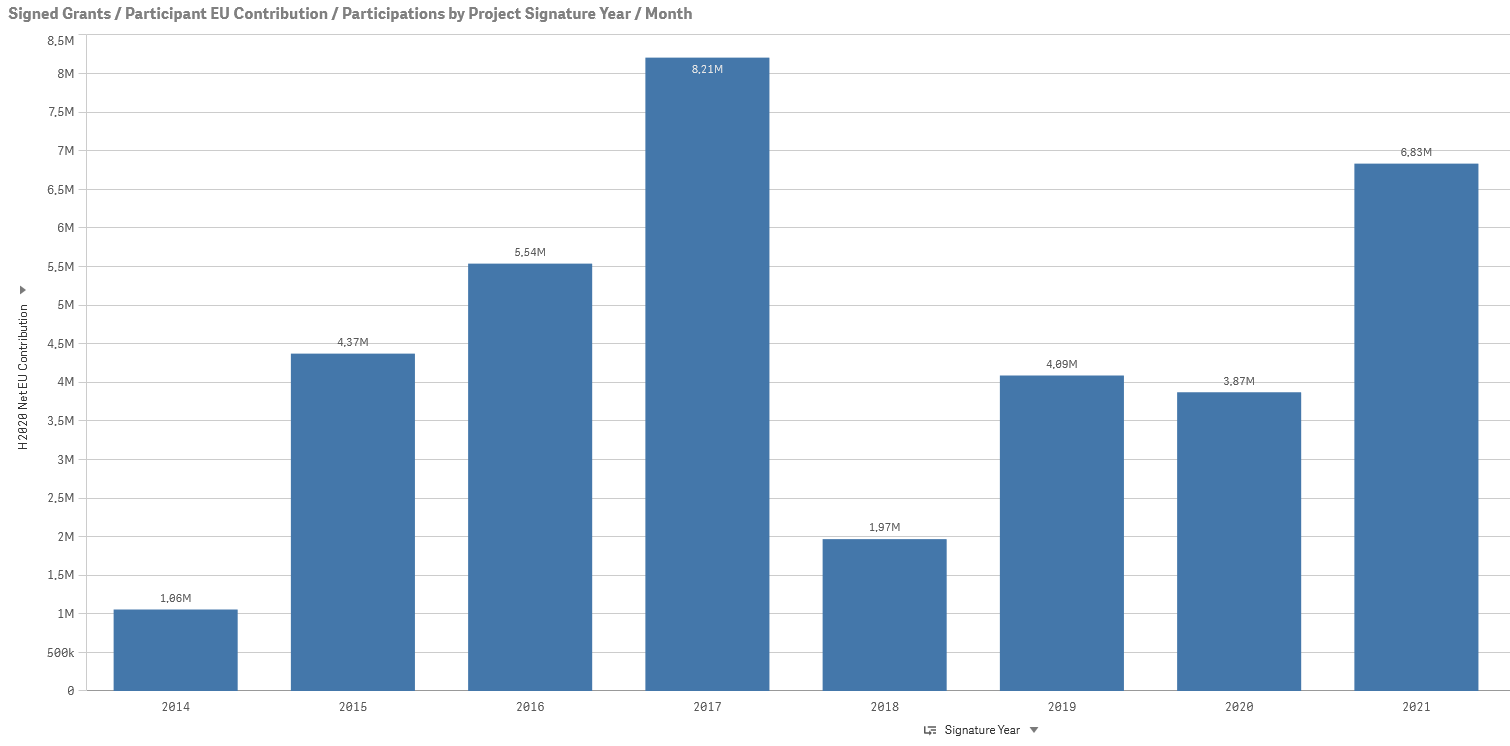 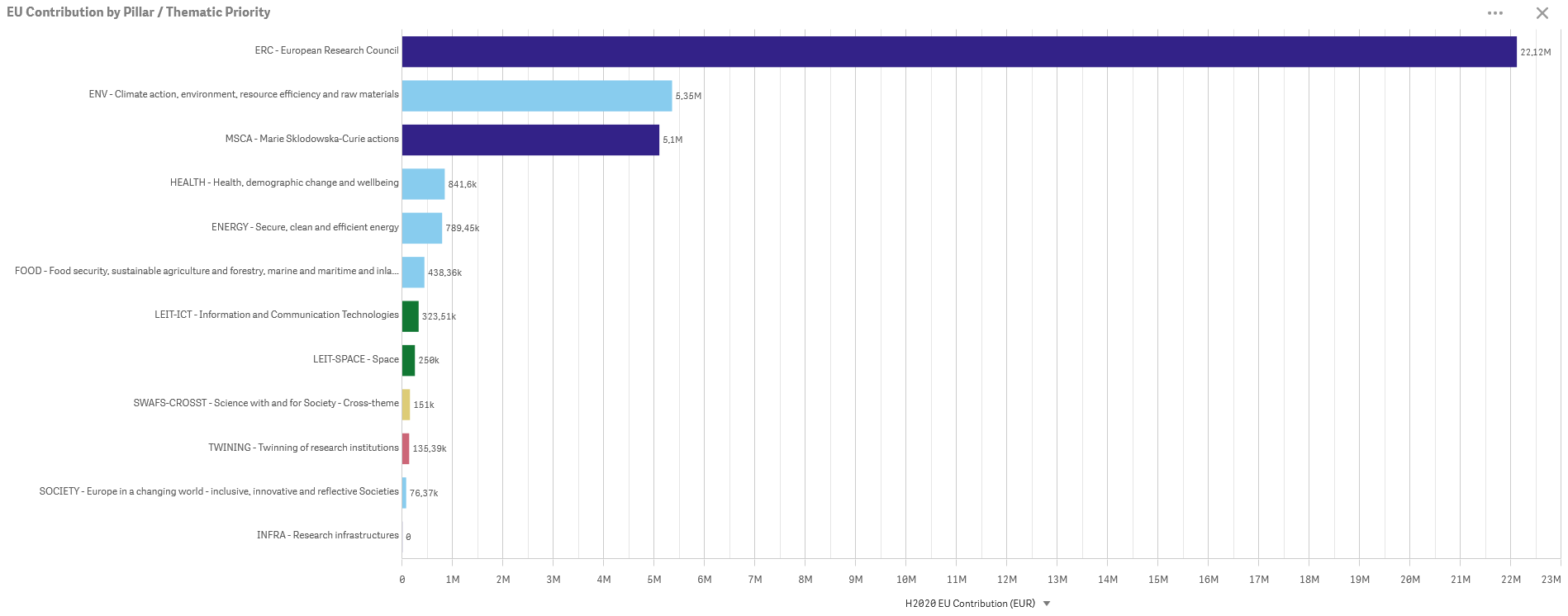 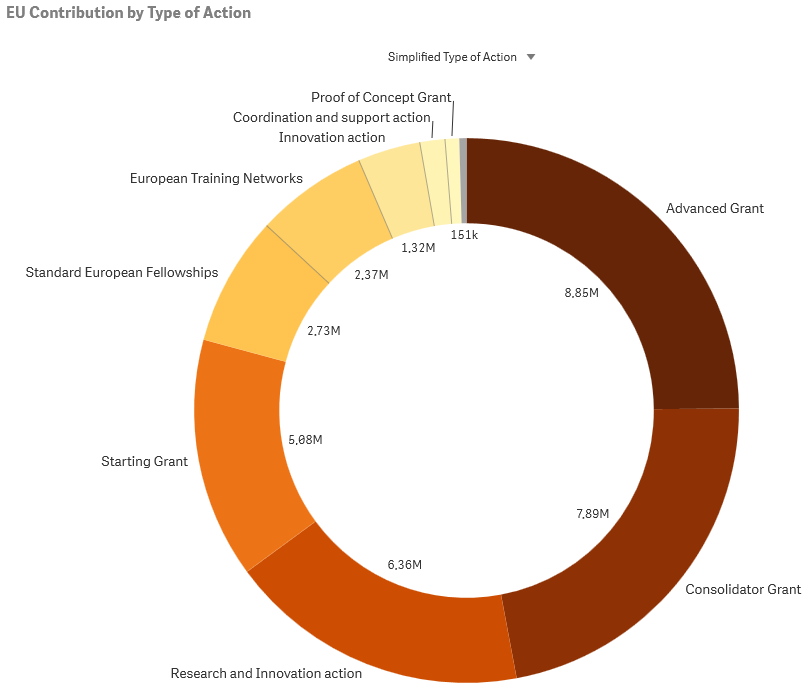 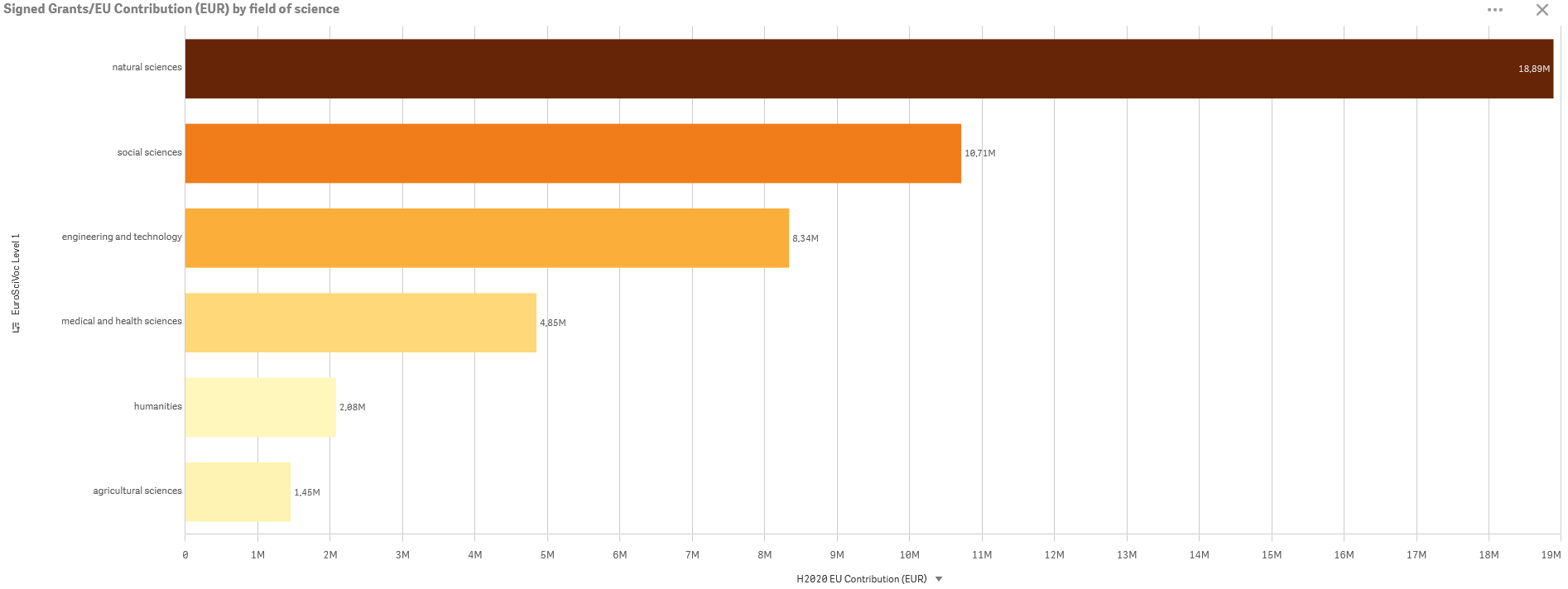 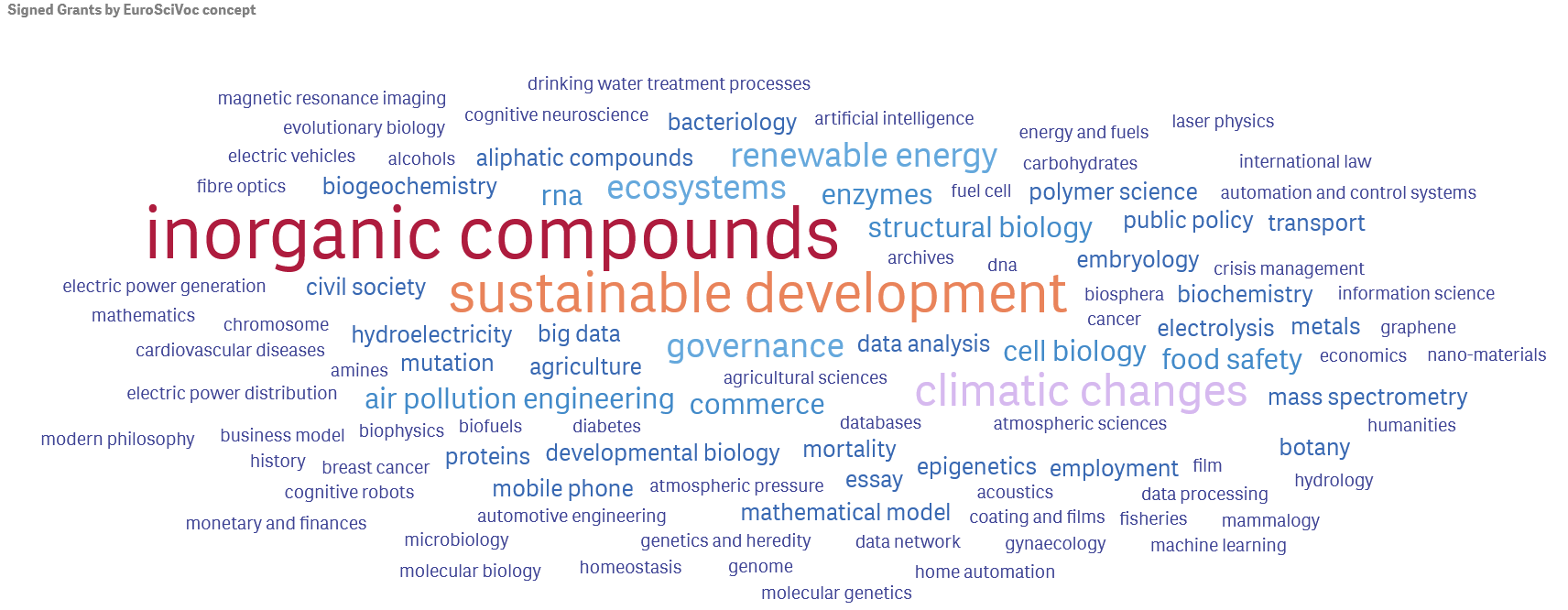 University of Iceland – PIC: 999884246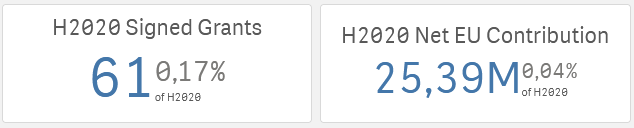 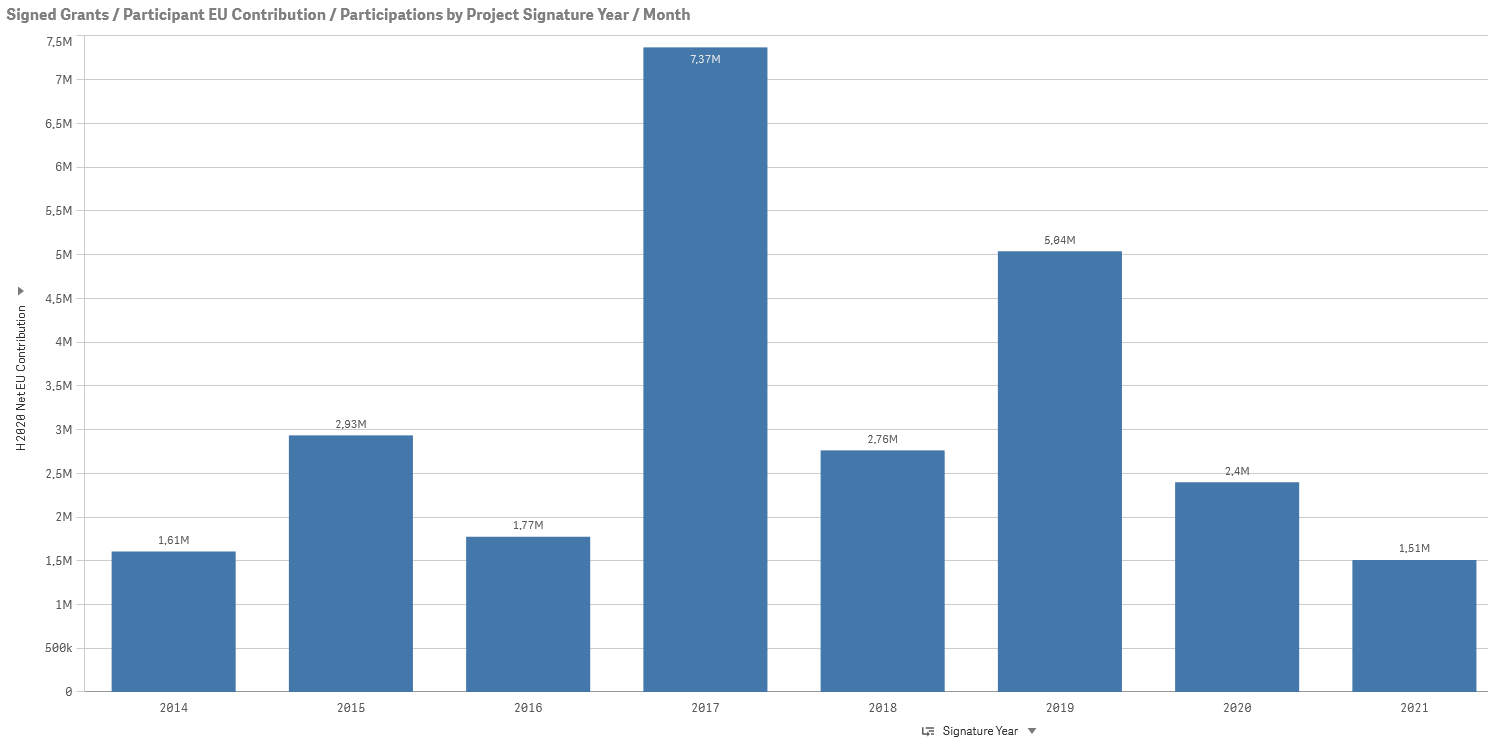 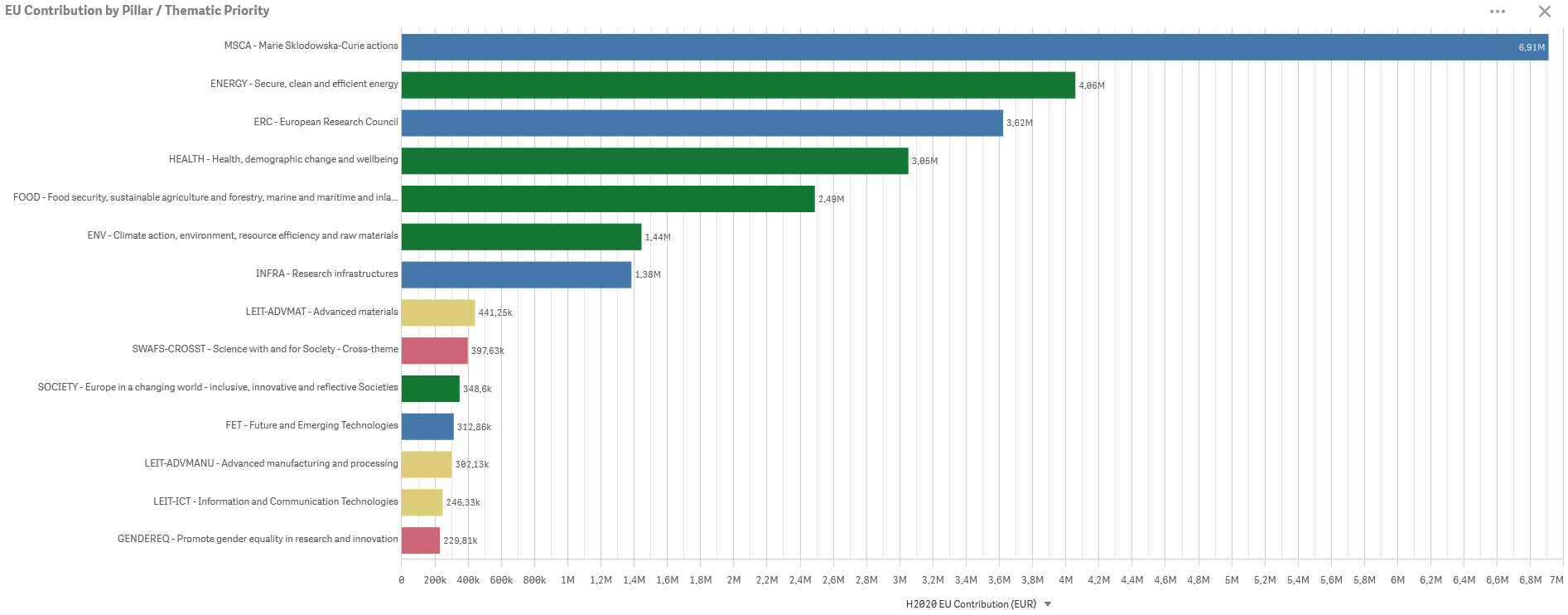 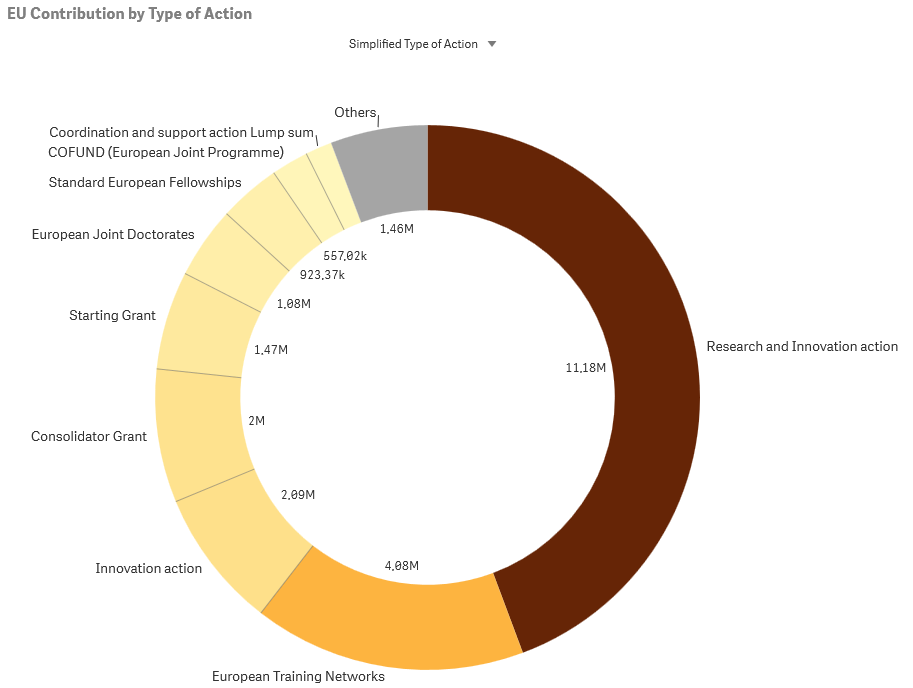 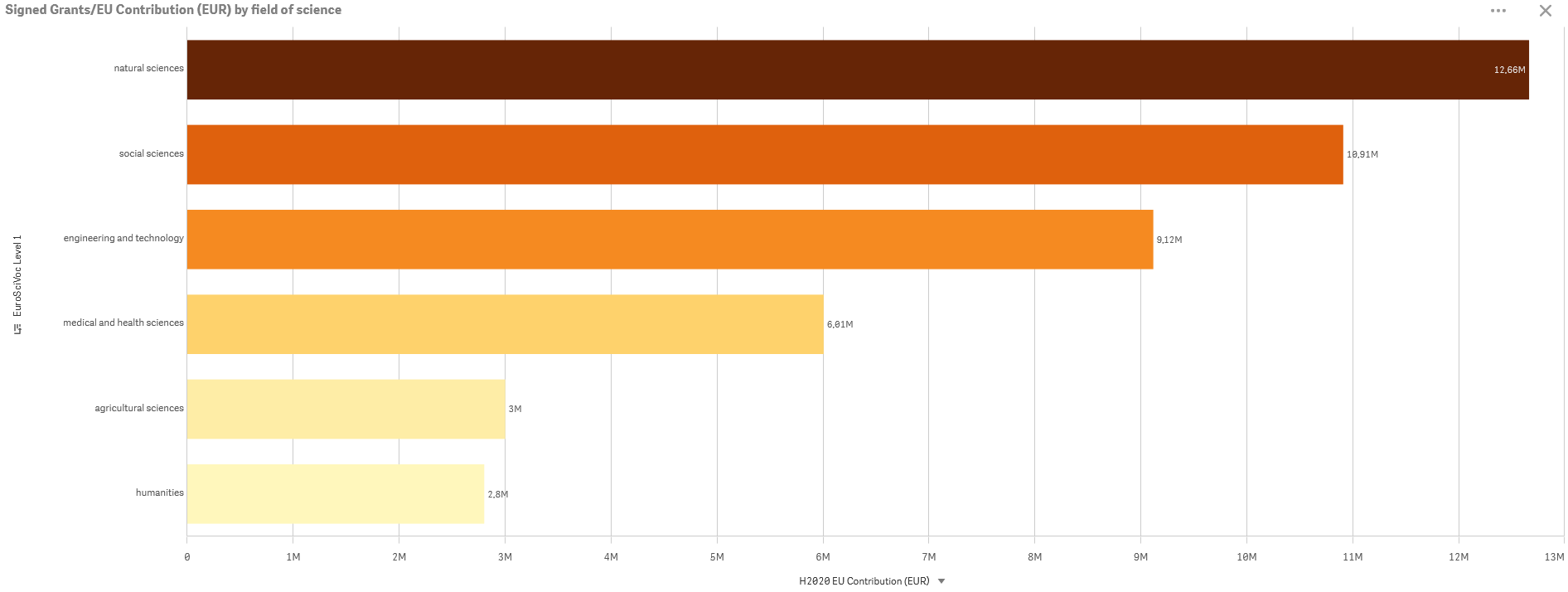 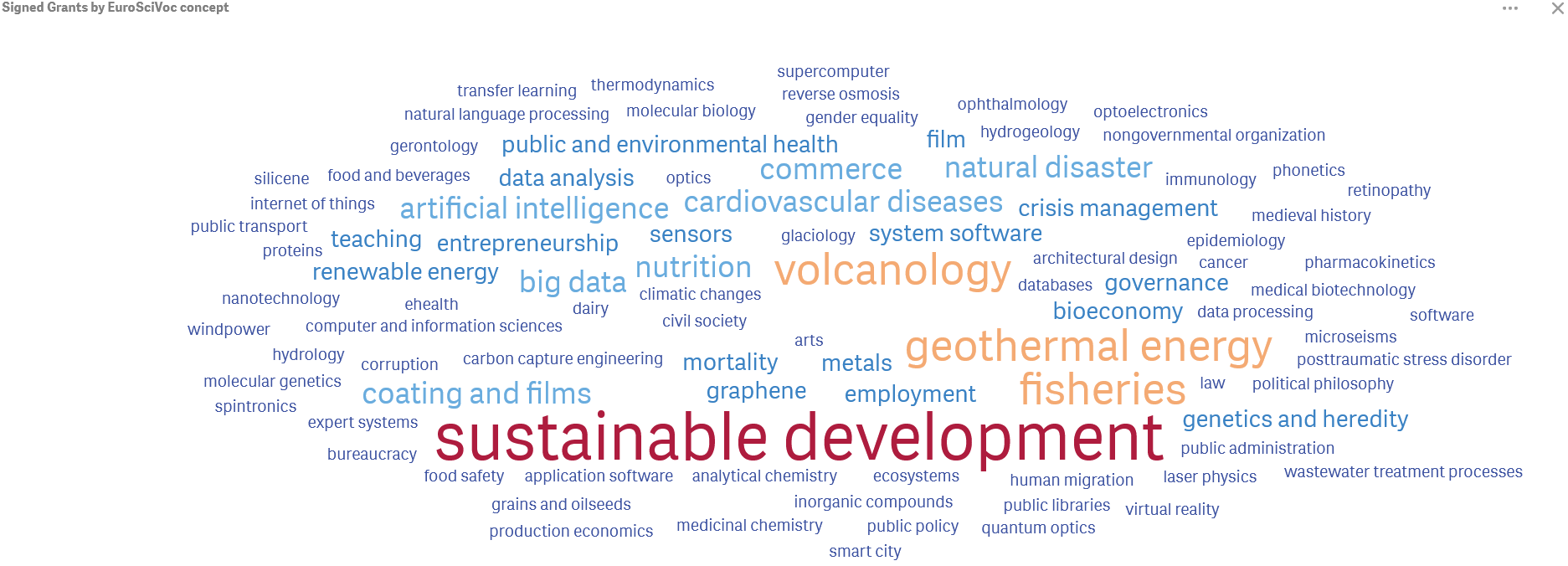 University of Innsbruck – PIC: 999869114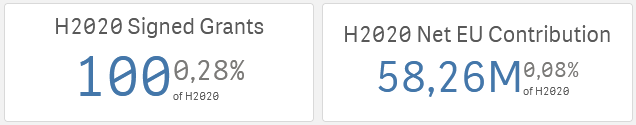 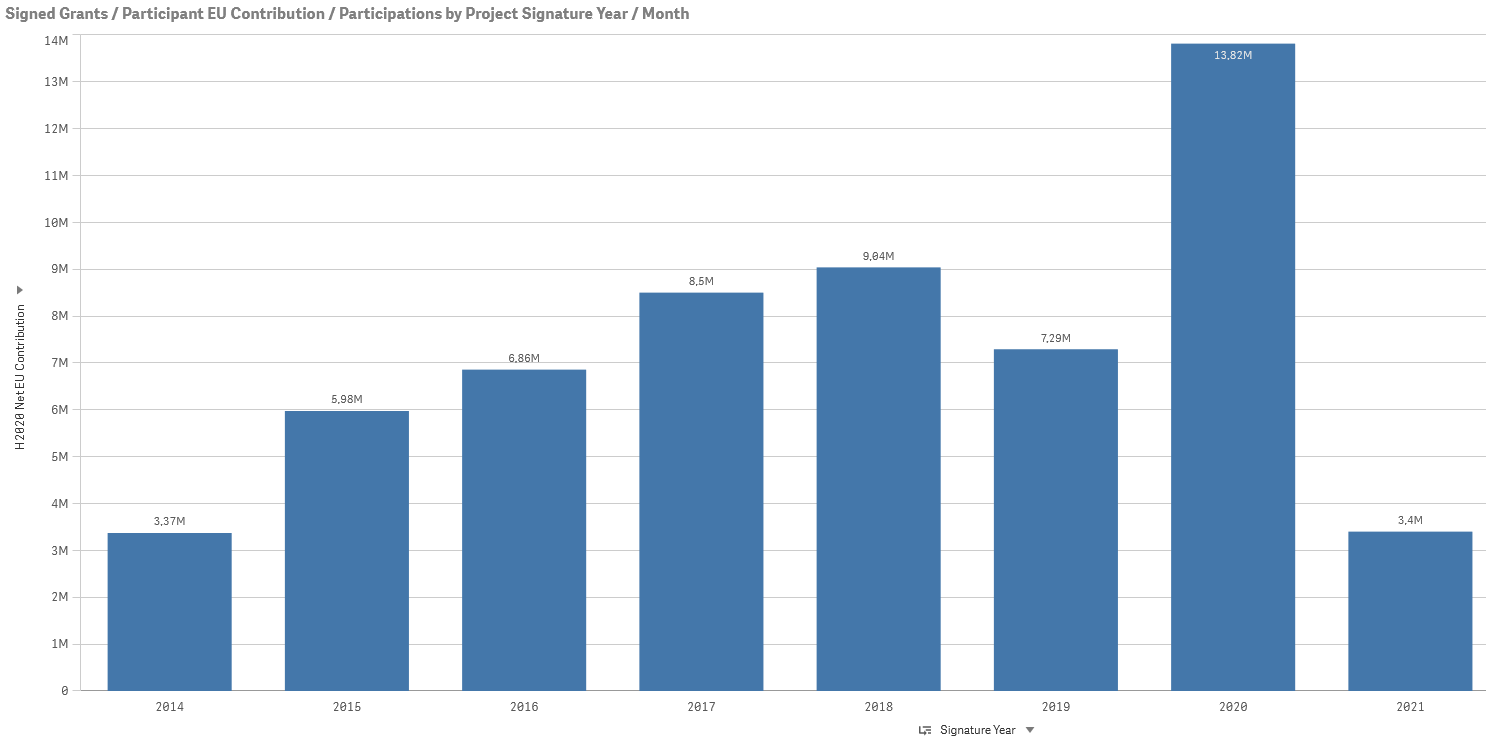 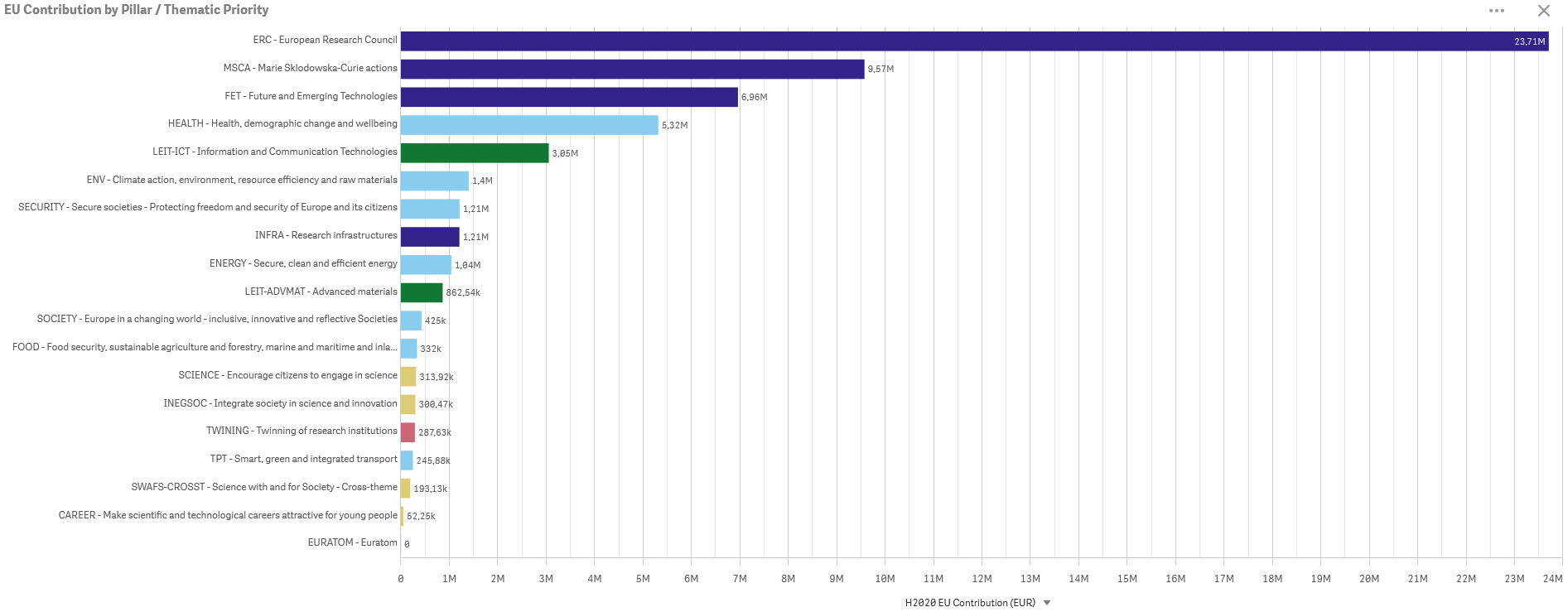 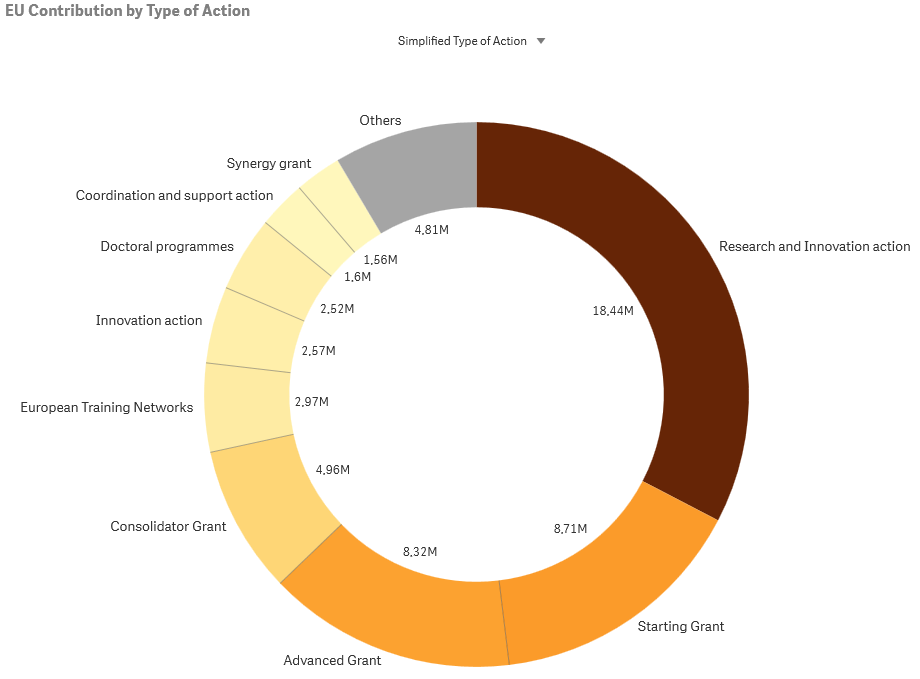 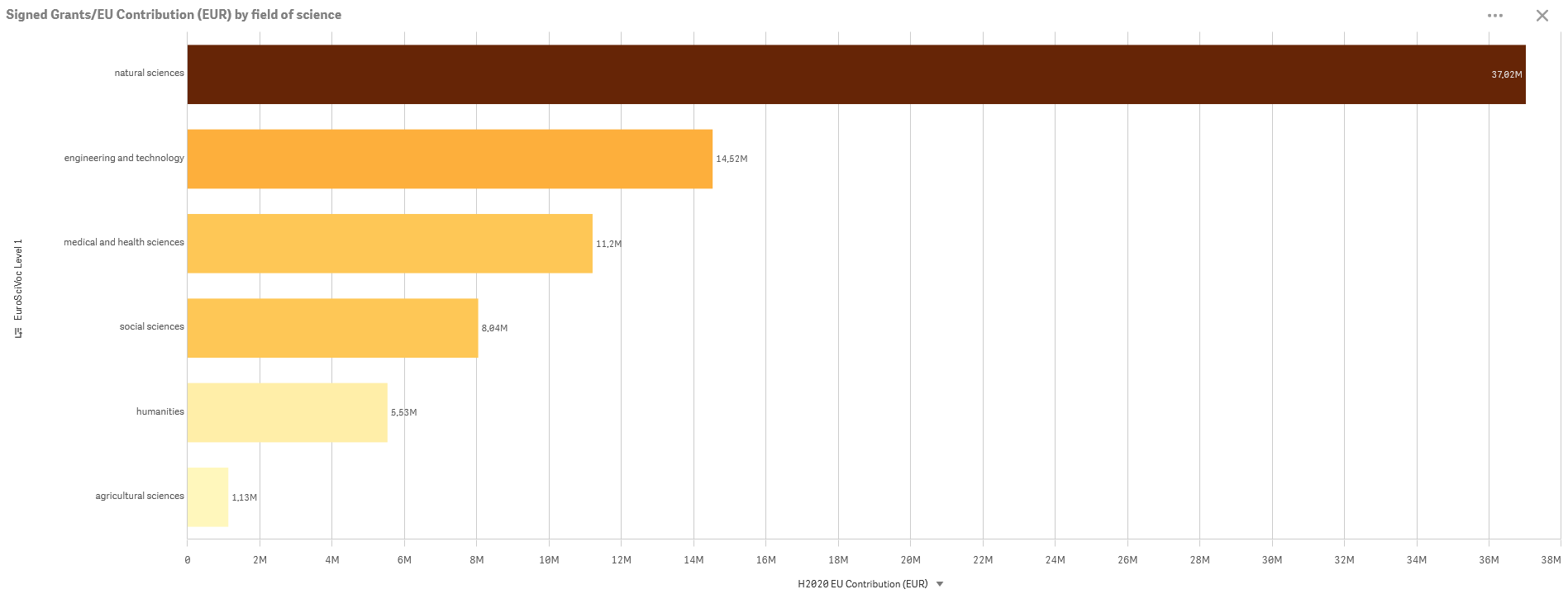 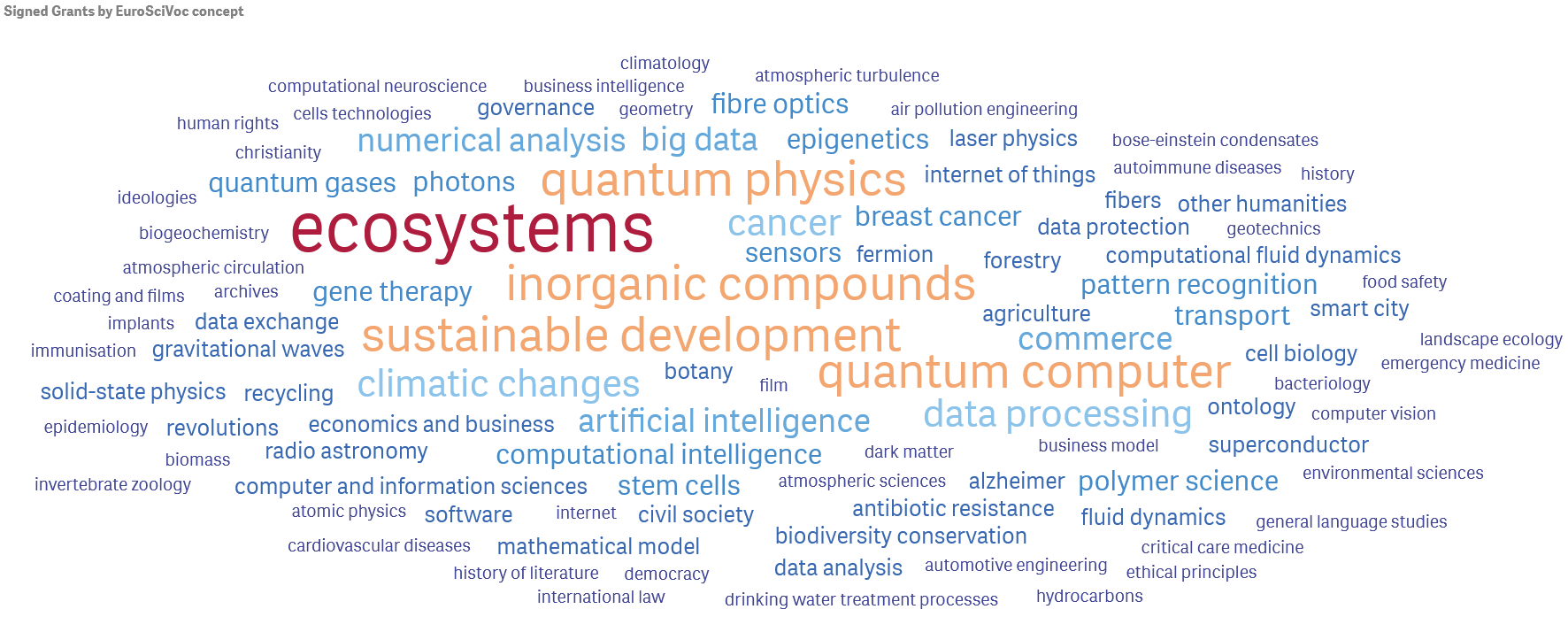 University of Naples Federico II – PIC: 999976590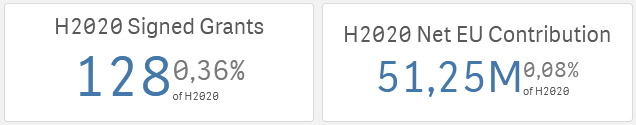 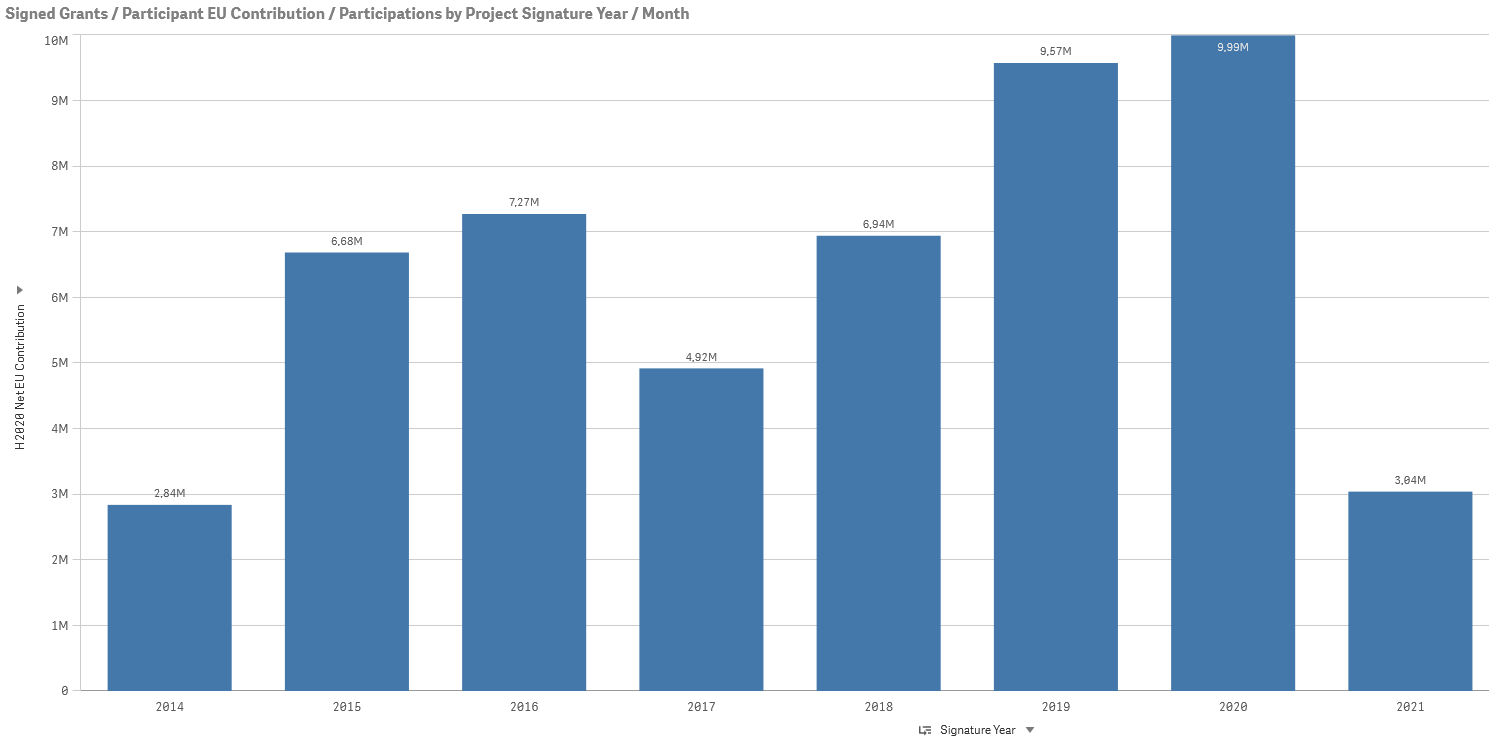 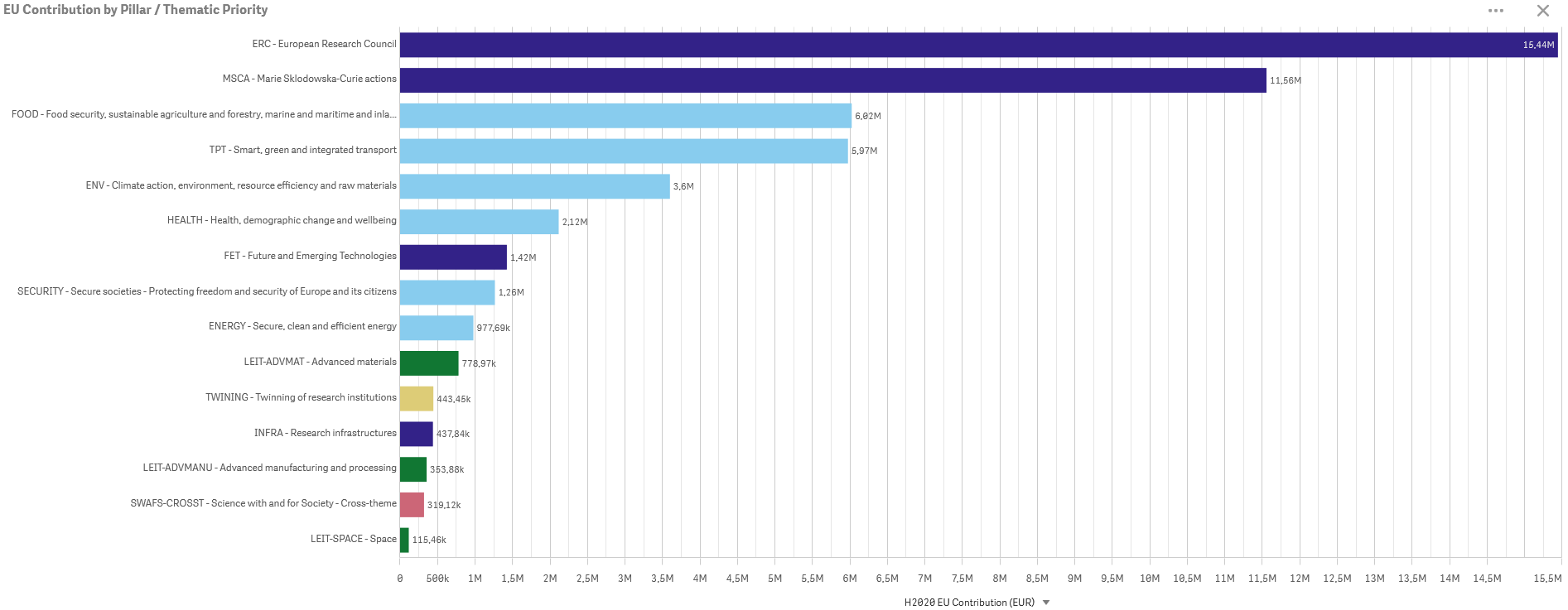 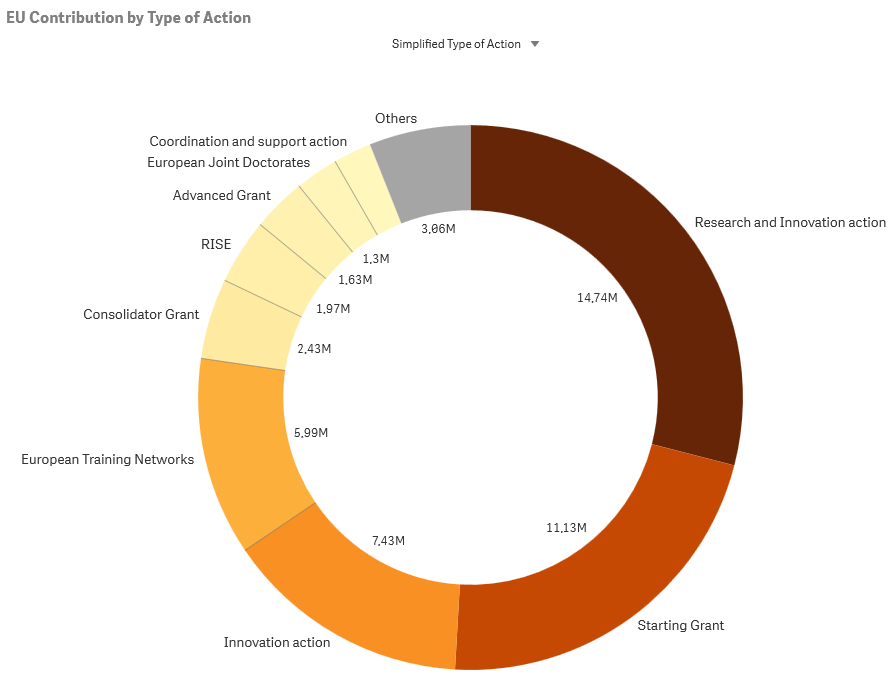 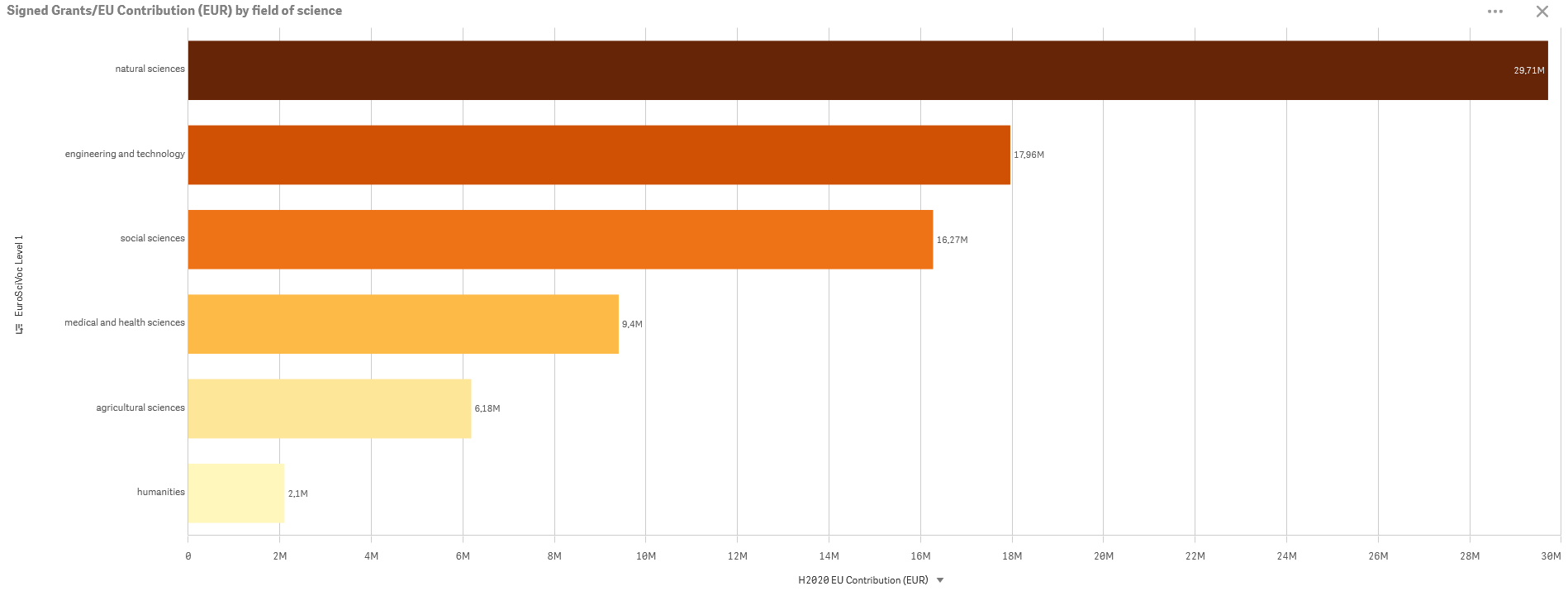 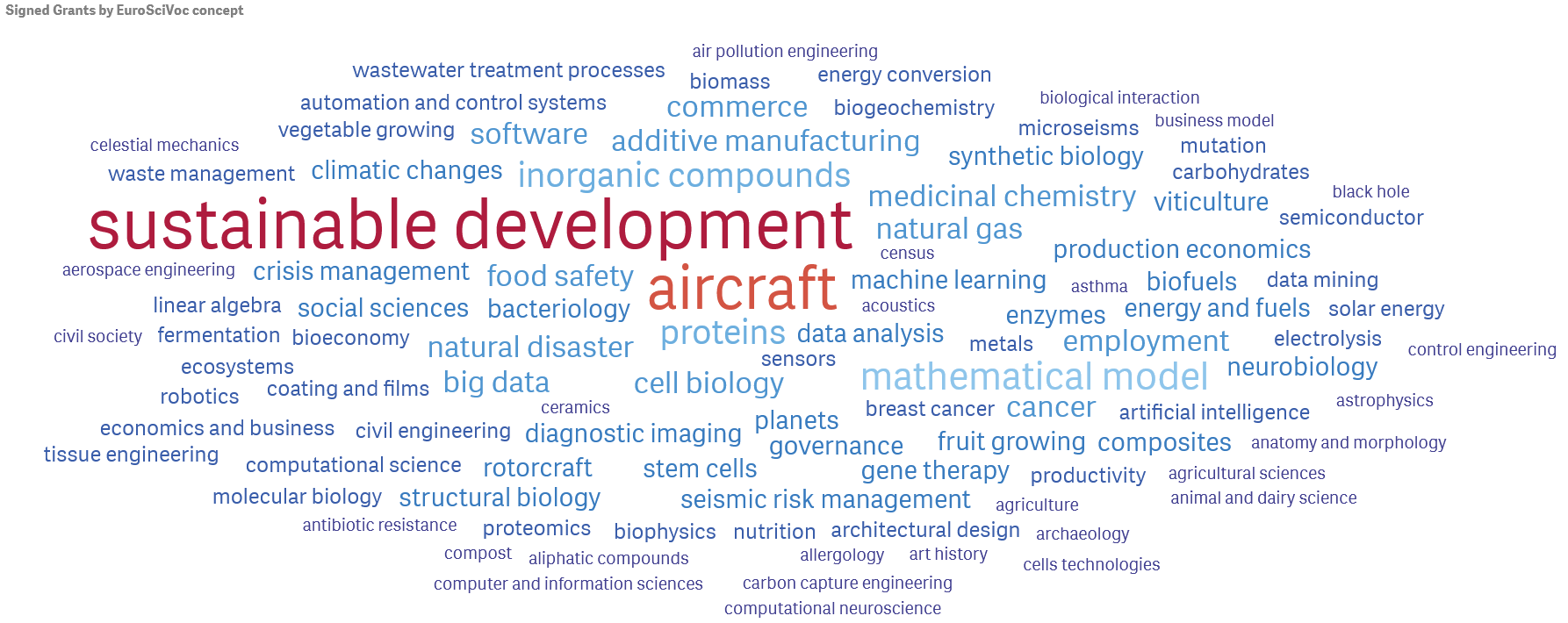 Vrije Universiteit Amsterdam – PIC: 954530344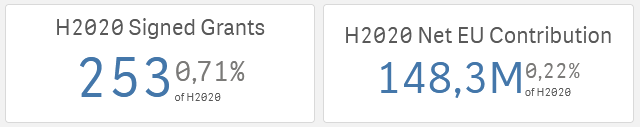 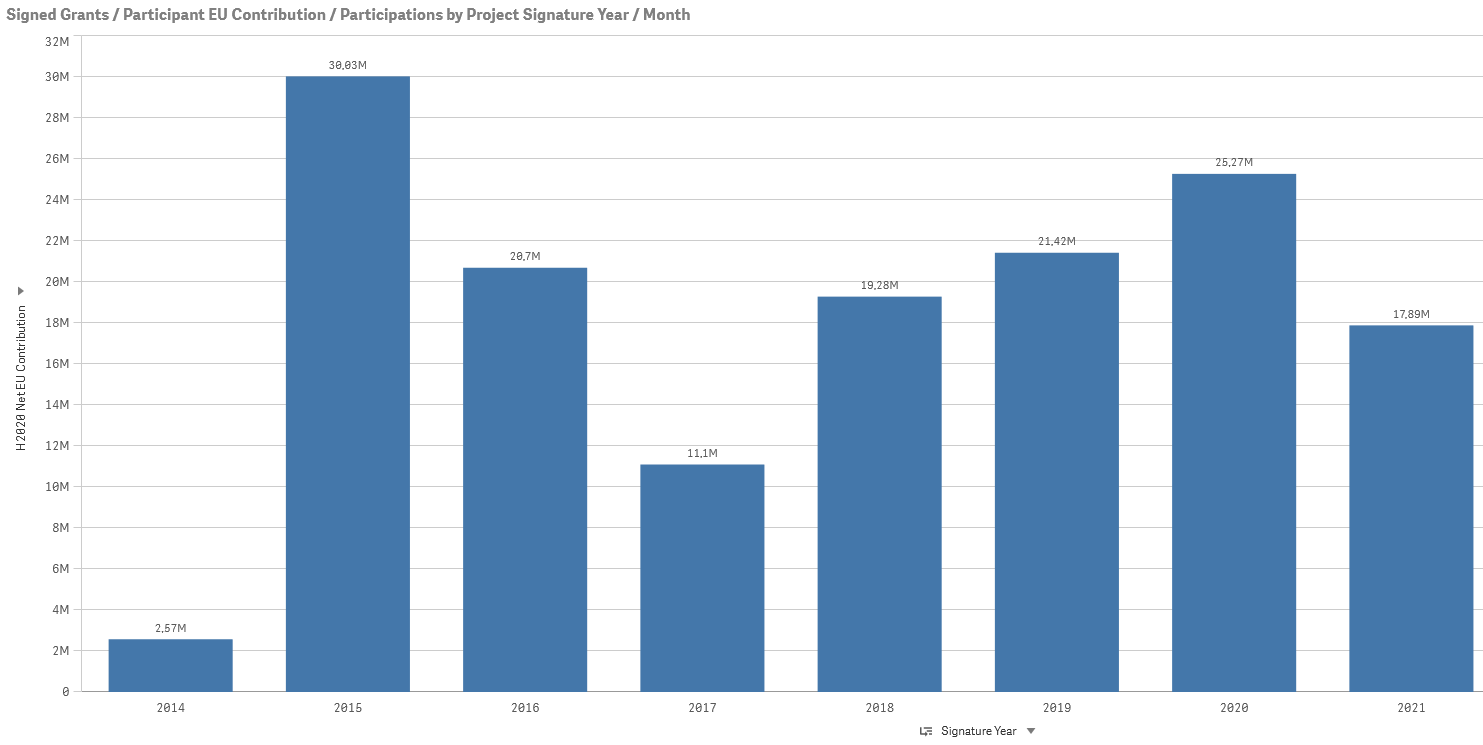 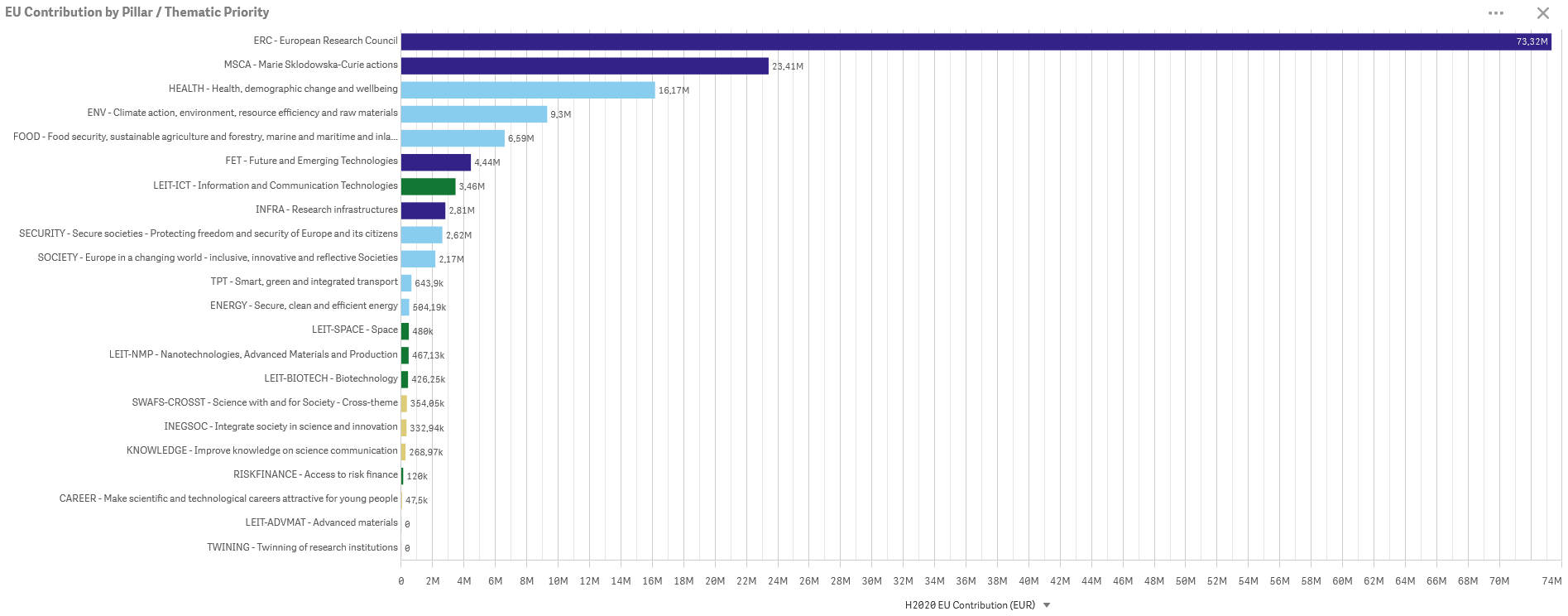 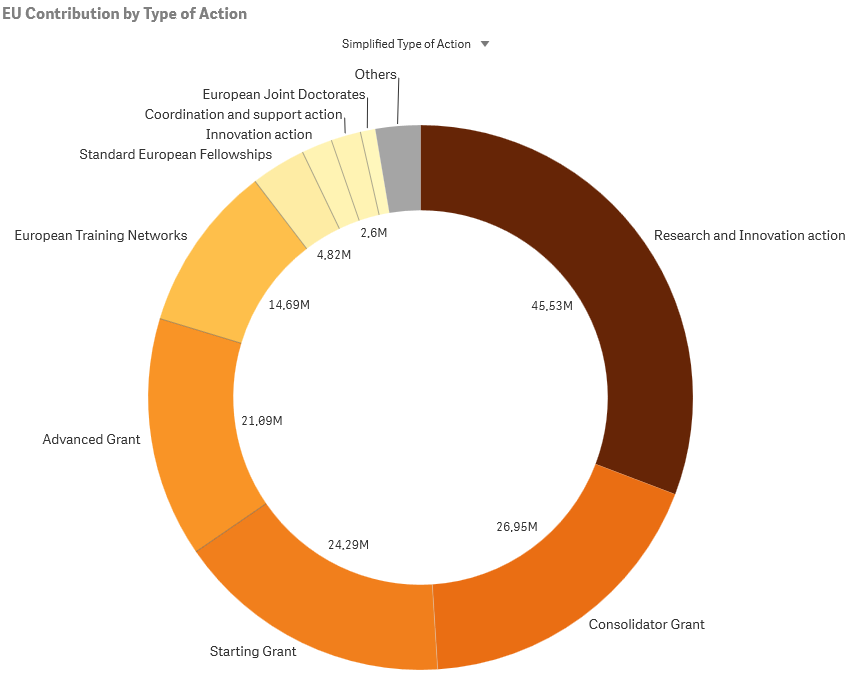 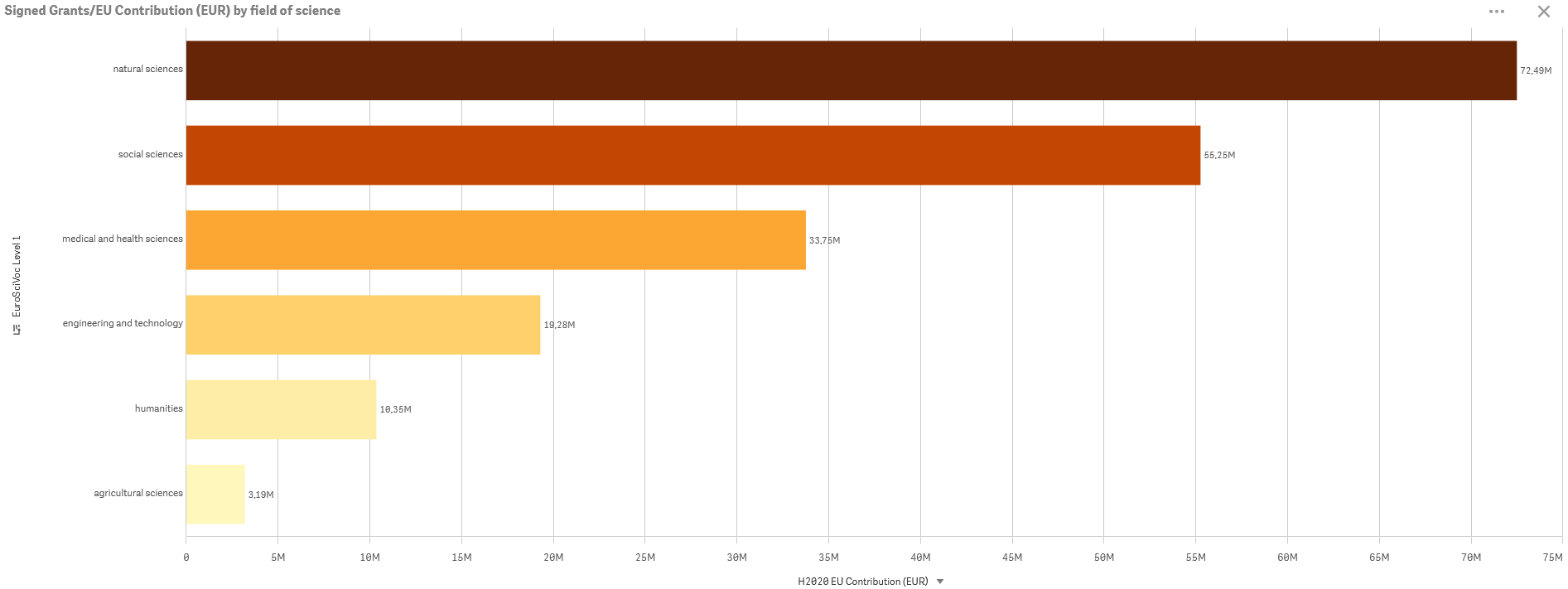 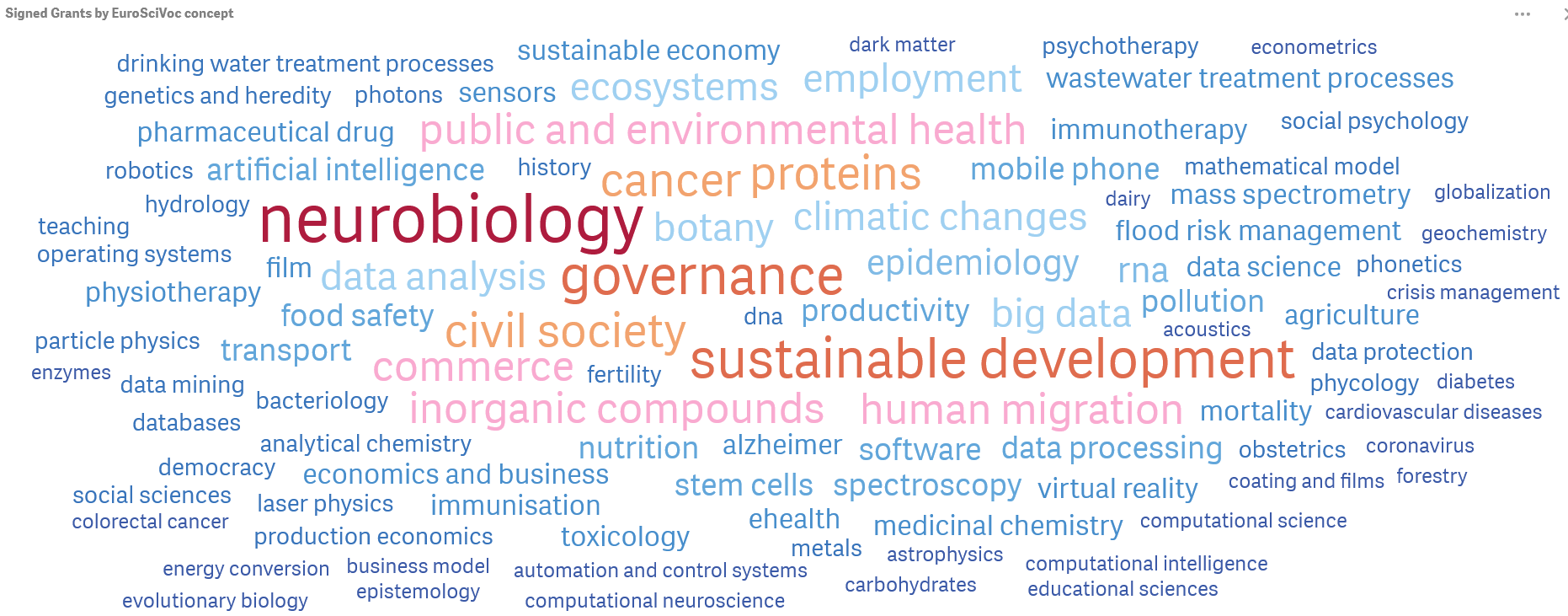 ANNEX 3 – Comparation among Aurora Universities publicationsSCHOLARLY OUTPUT BY PUBLICATION YEAR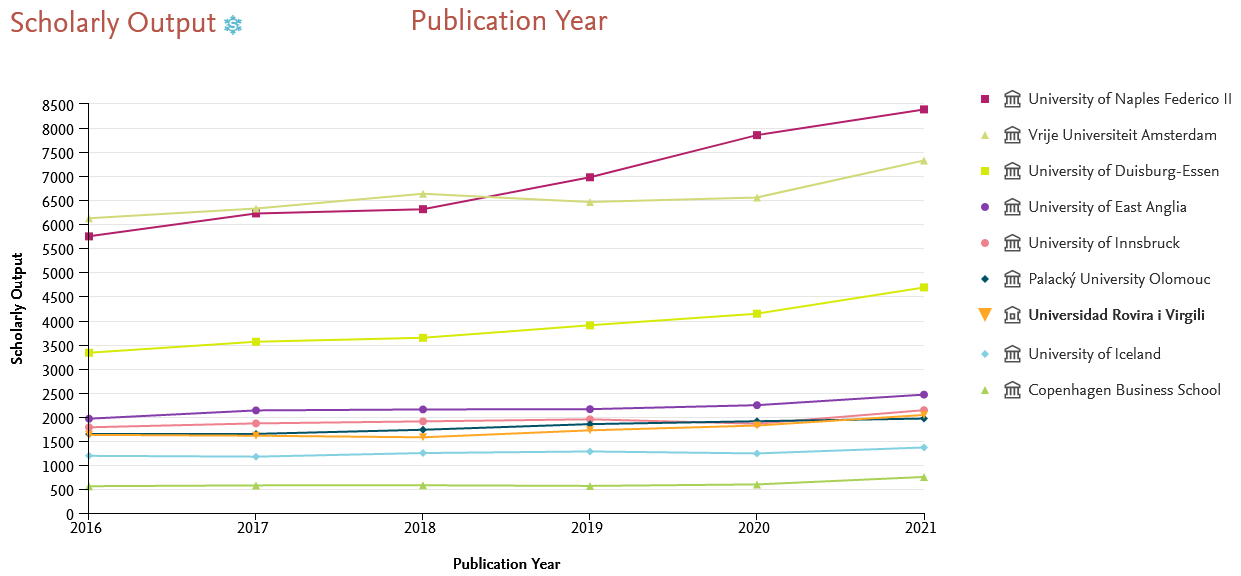 Fig 31 – Number of Scholarly Output of each Aurora UniversitySCHOLARLY OUTPUT BY PUBLICATION YEAR RELATIVE BY RESEARCH STAFF (IN FULL-TIME EQUIVALENTS)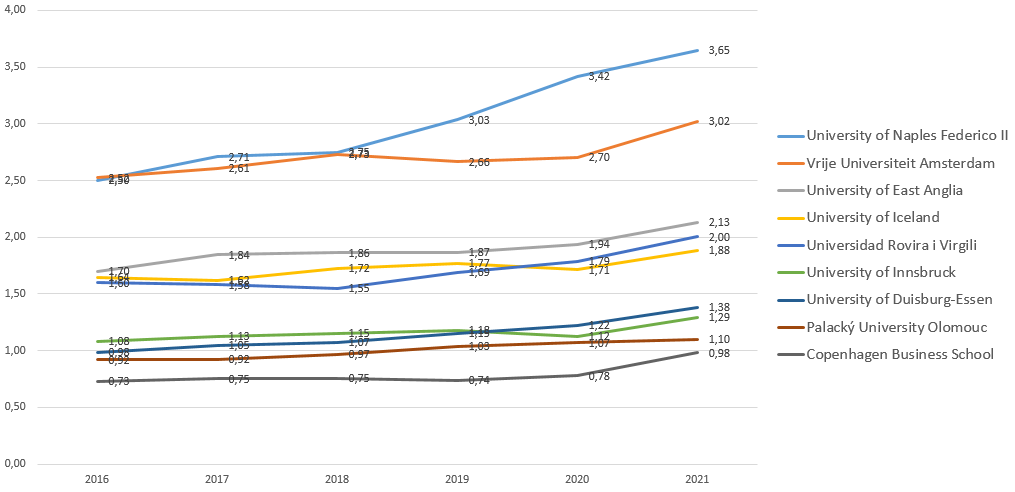 Fig 32 – Scholarly output relative by research staffACADEMIC – CORPORATE COLLABORATION BY PUBLICATION YEAR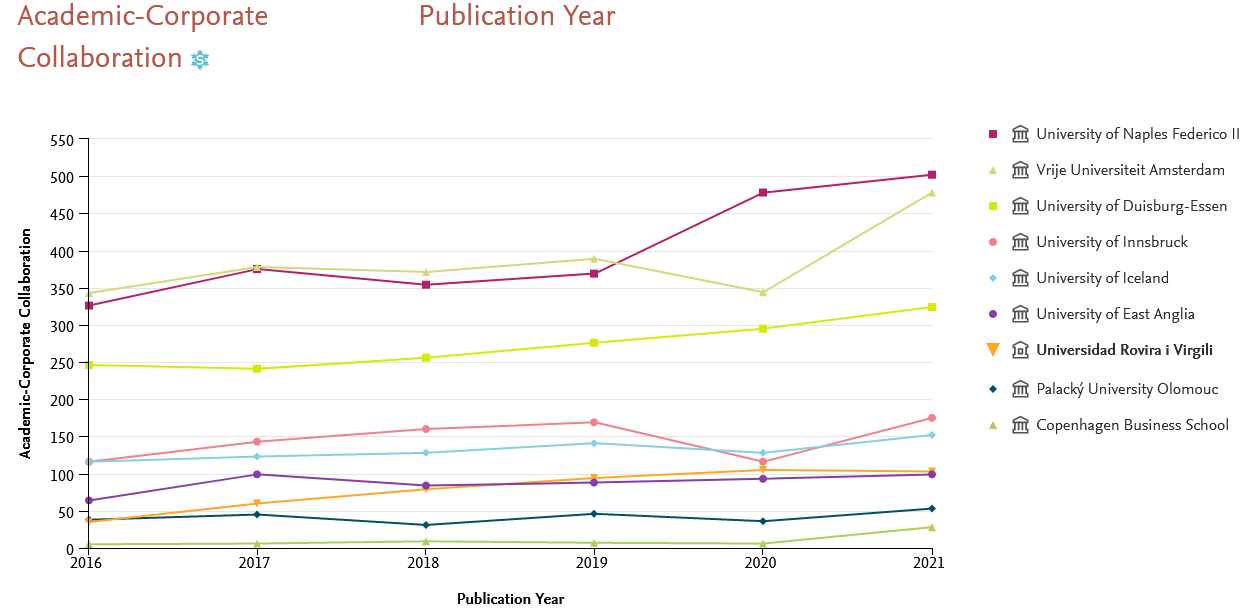 Fig 33 - Number of publications with corporatesANNEX 4 – Comparation among Aurora Universities publicacions by clusters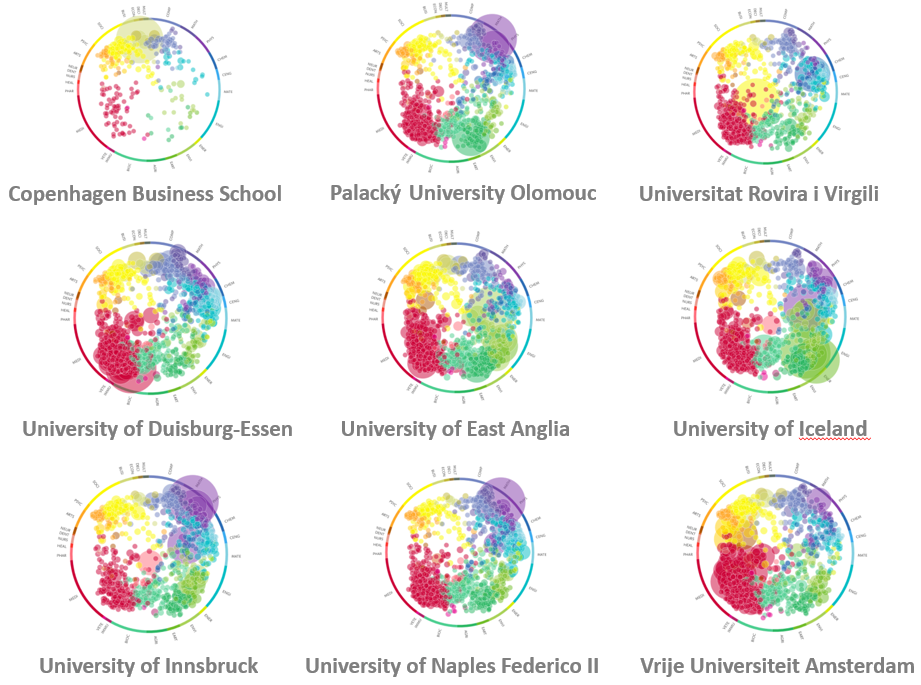 Fig 34 – Aurora Universities publications by topic clusters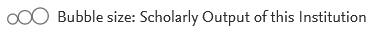 ANNEX 5 - General information of each AURORA university publicationsBrief summary of Aurora Universities highlights: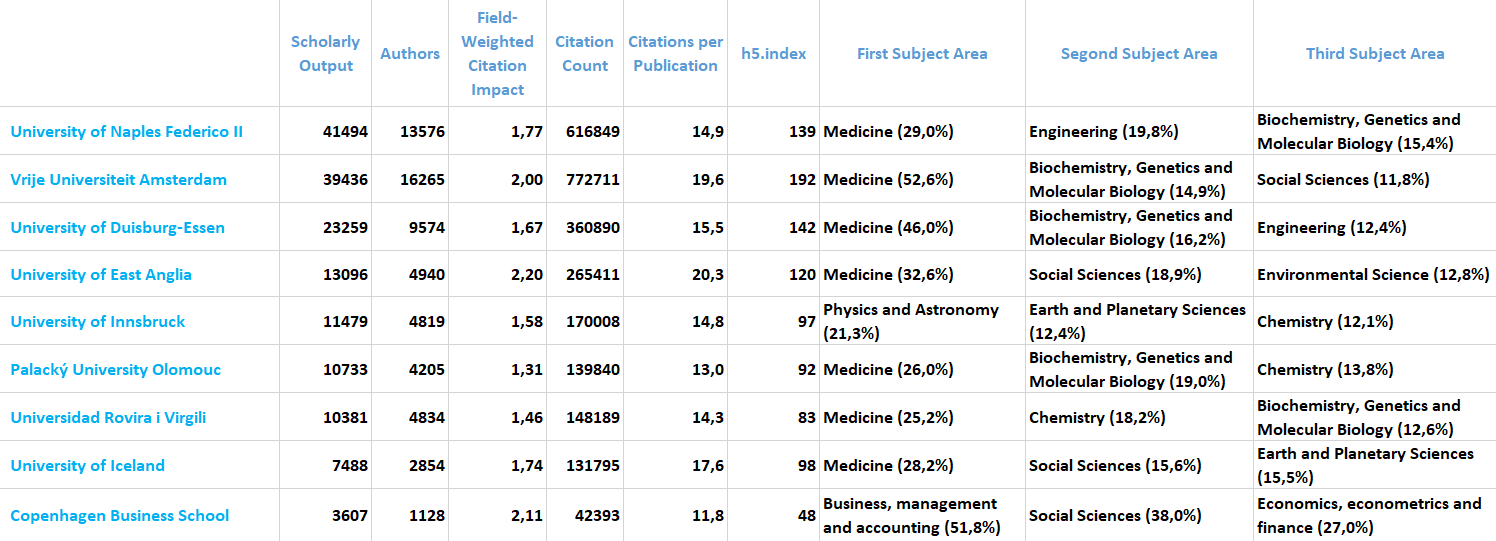 Copenhagen Business School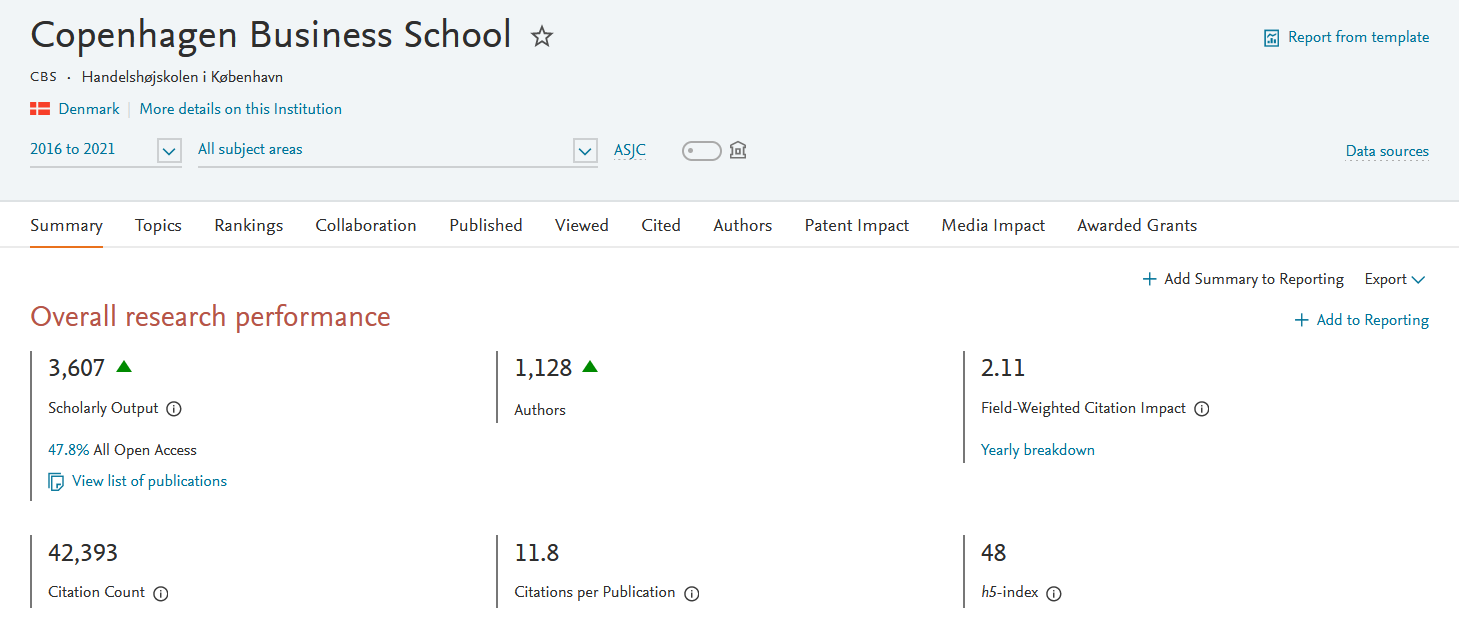 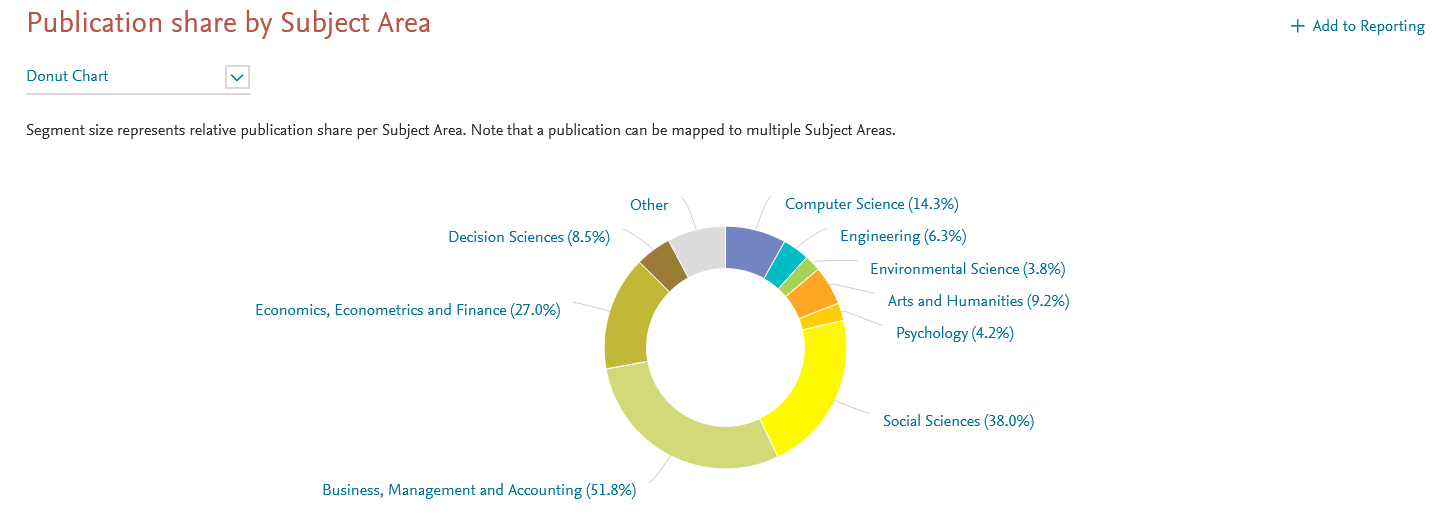 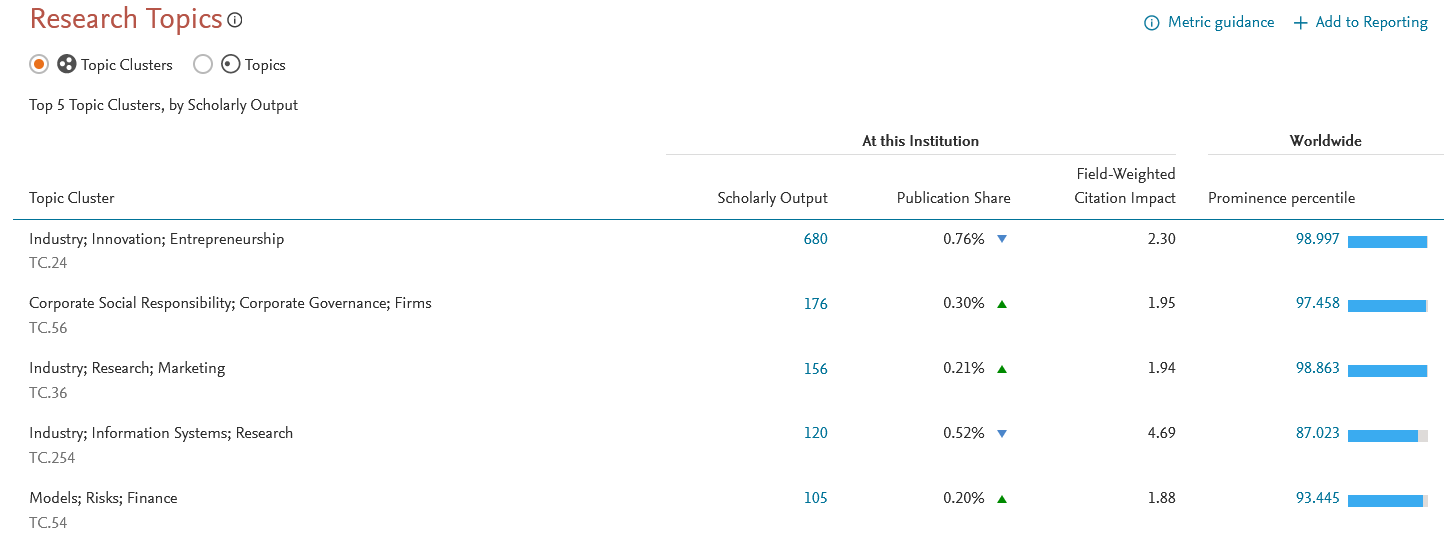 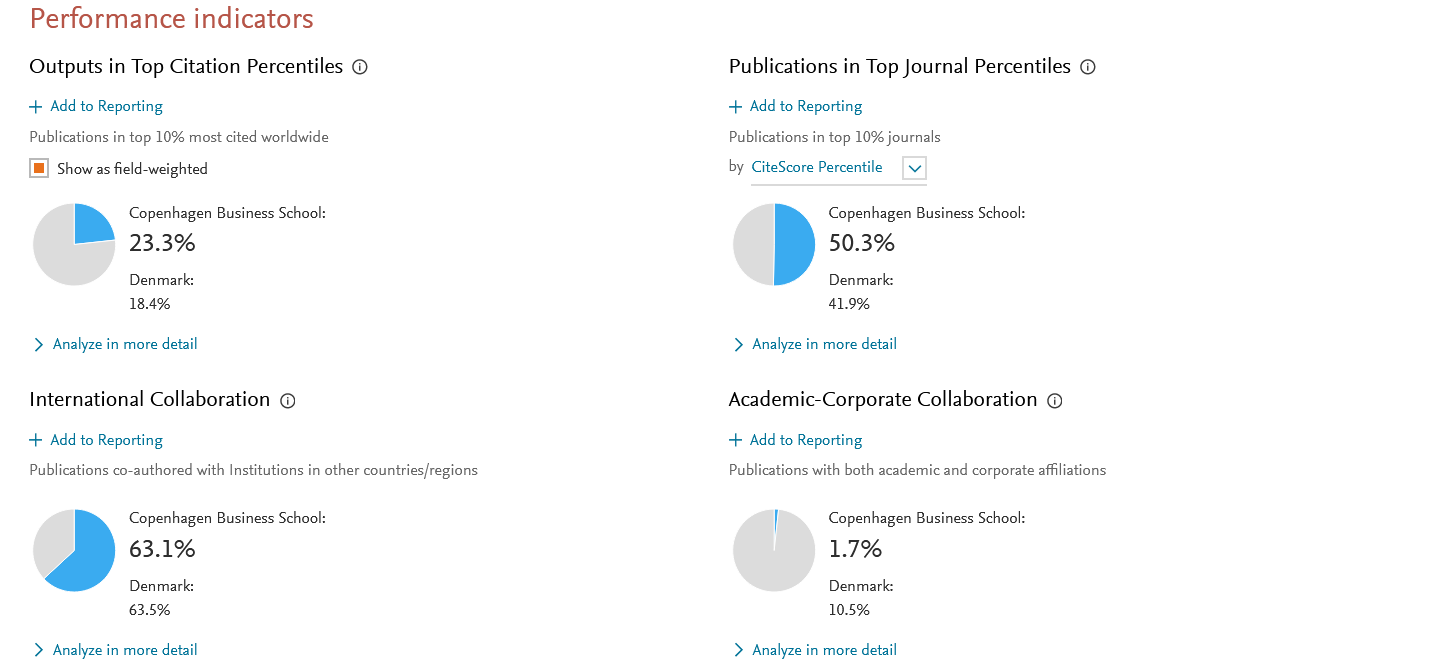 Palacký University Olomouc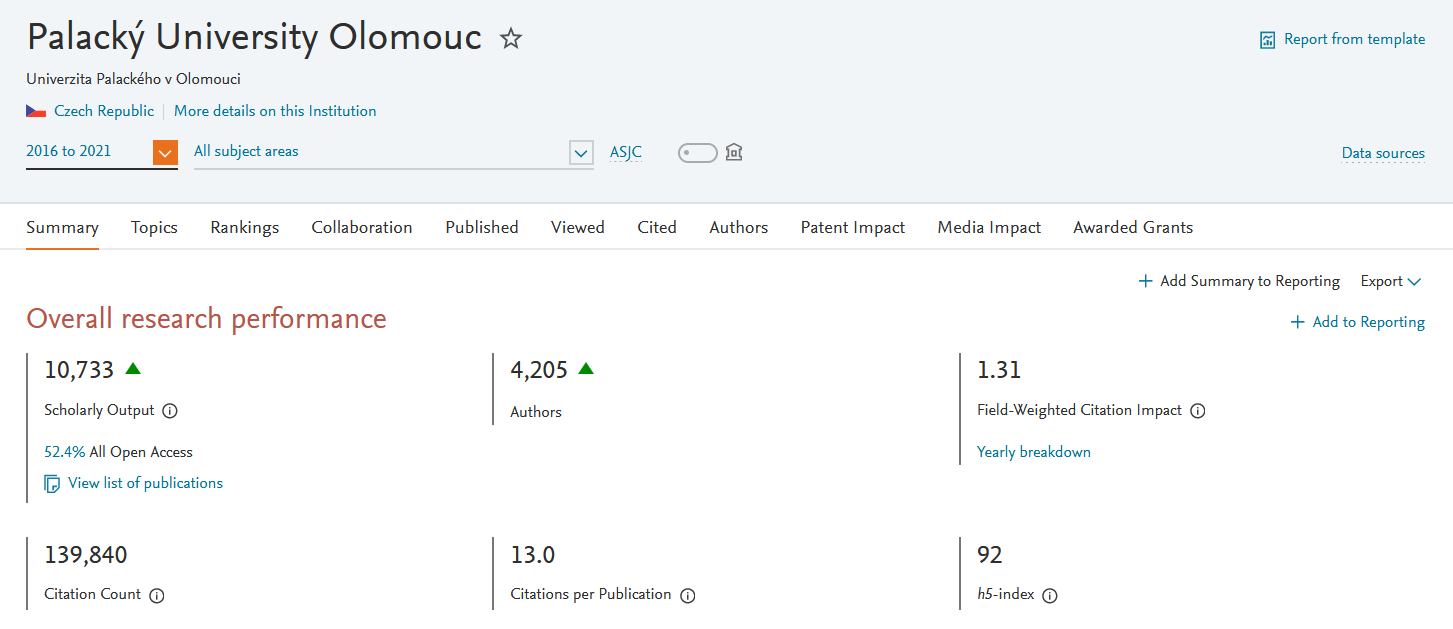 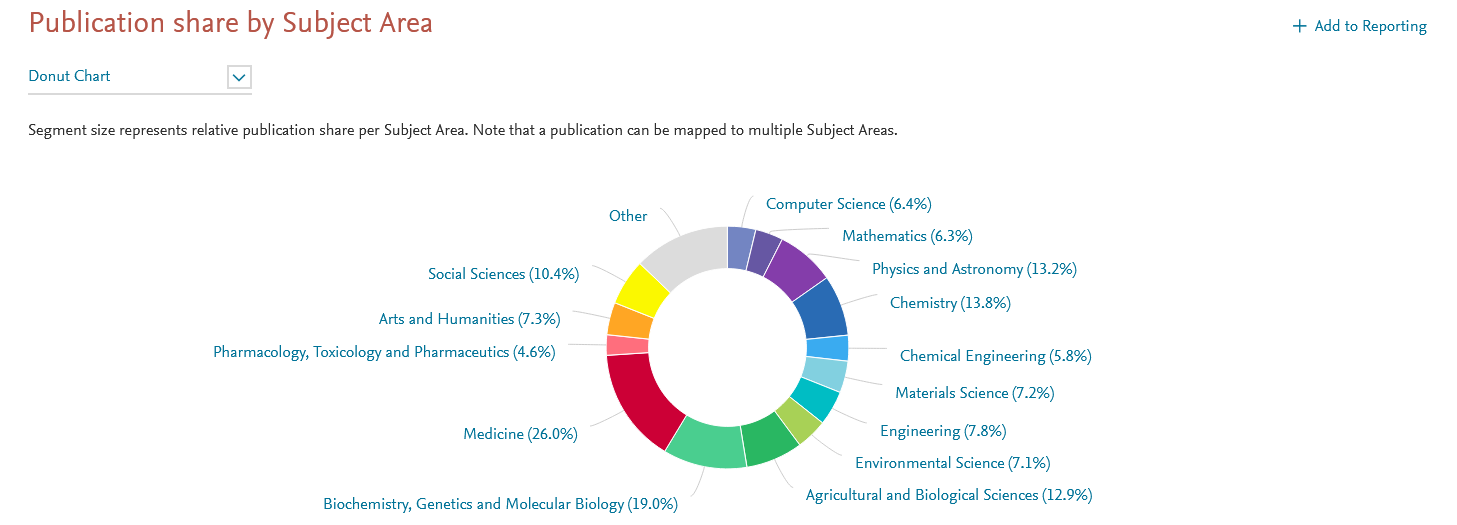 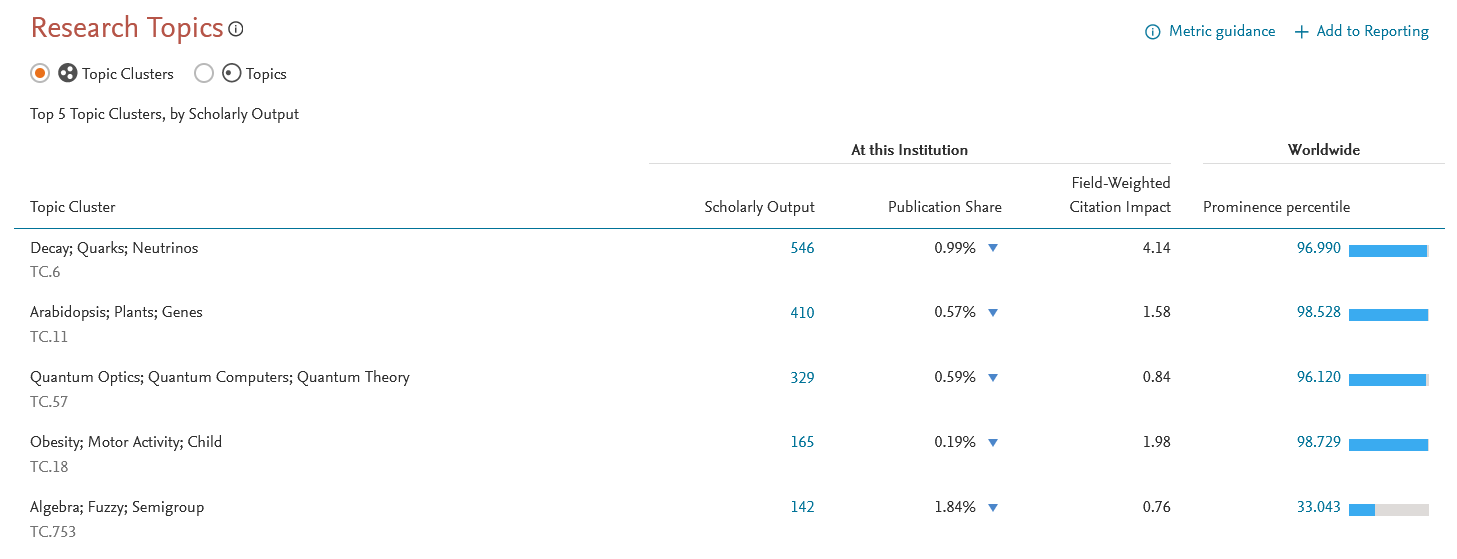 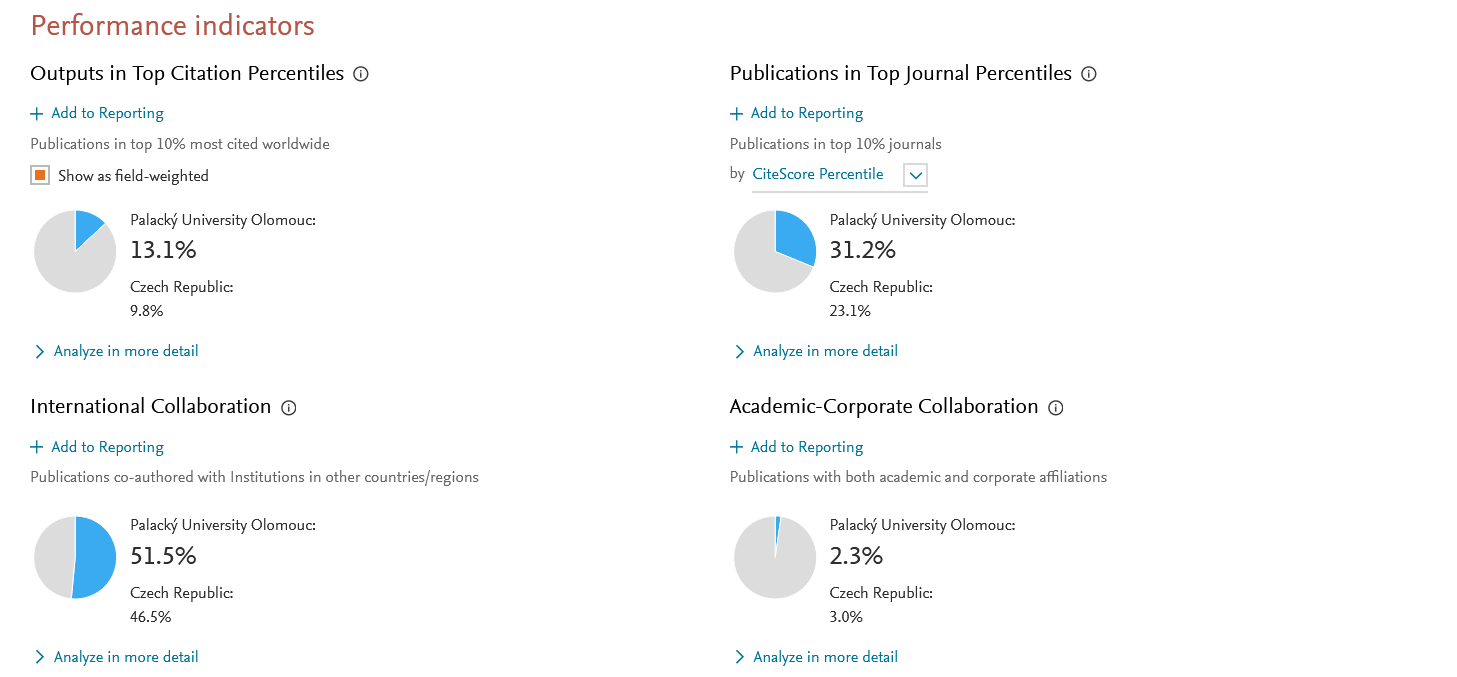 Universidad Rovira i Virgili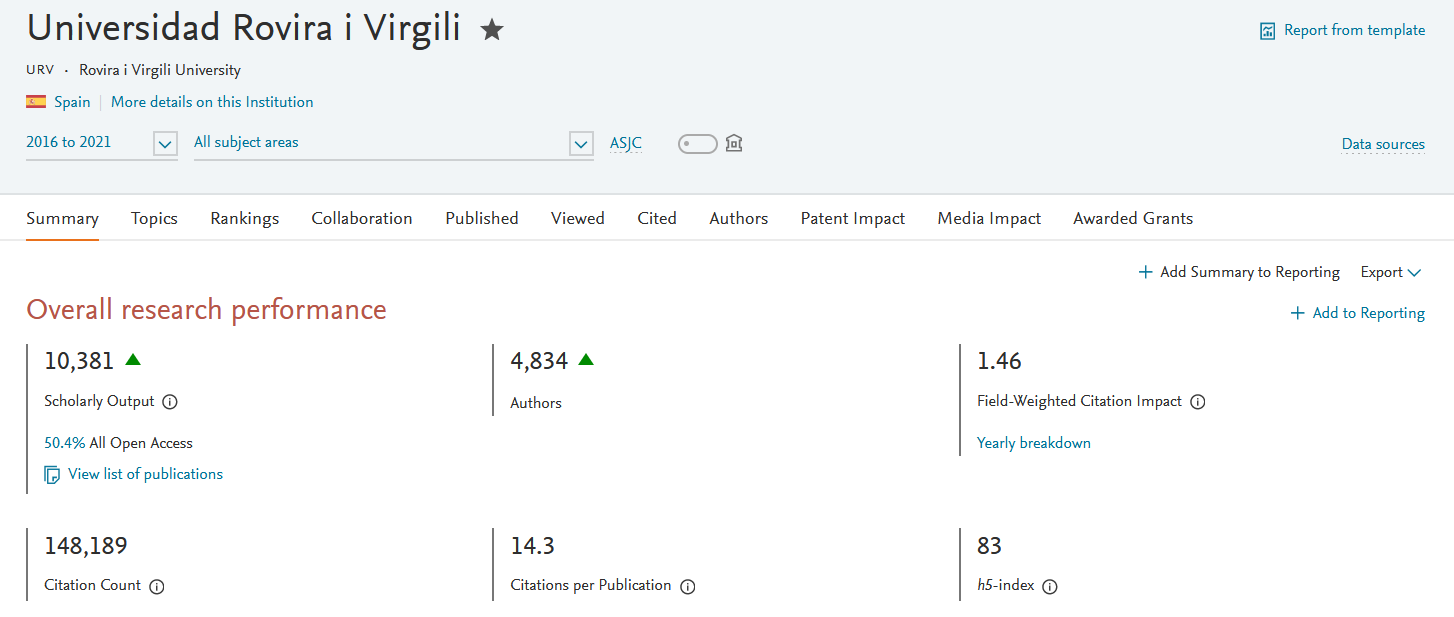 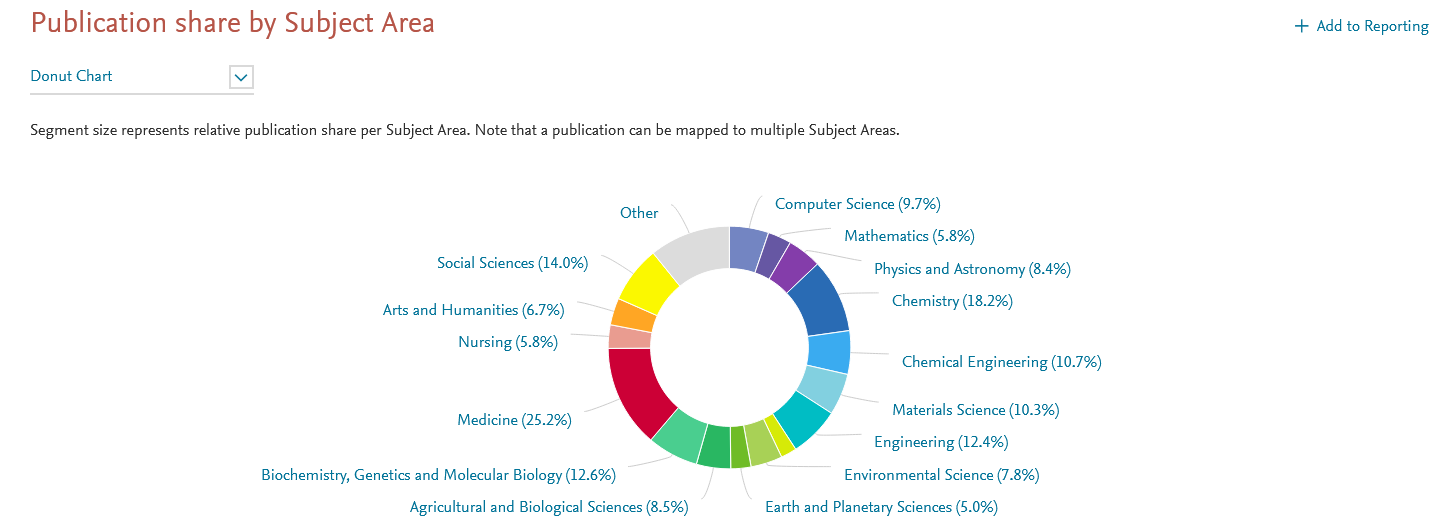 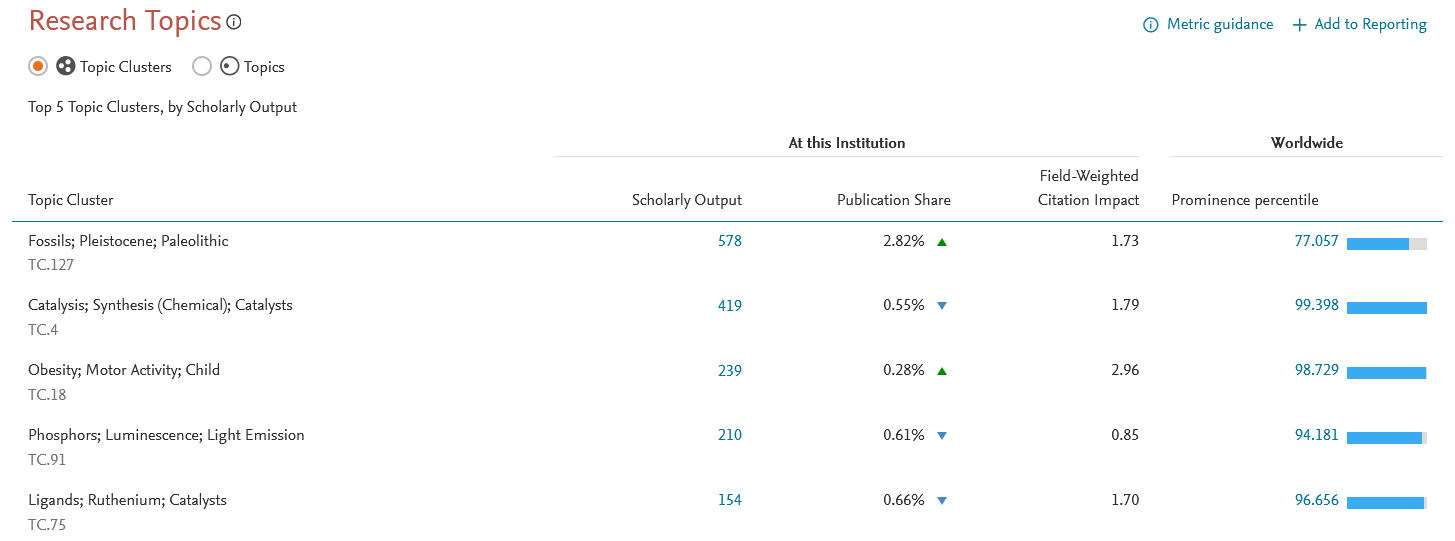 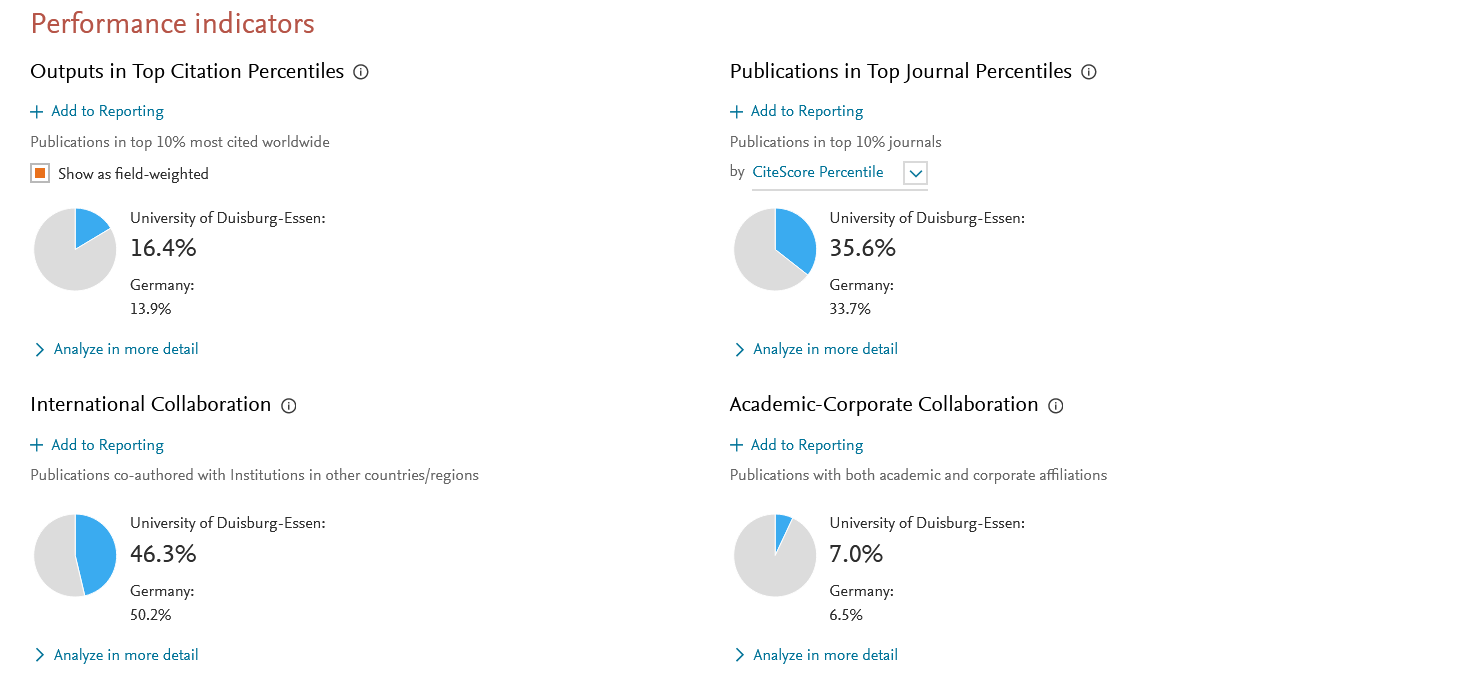 University of Duisburg-Essen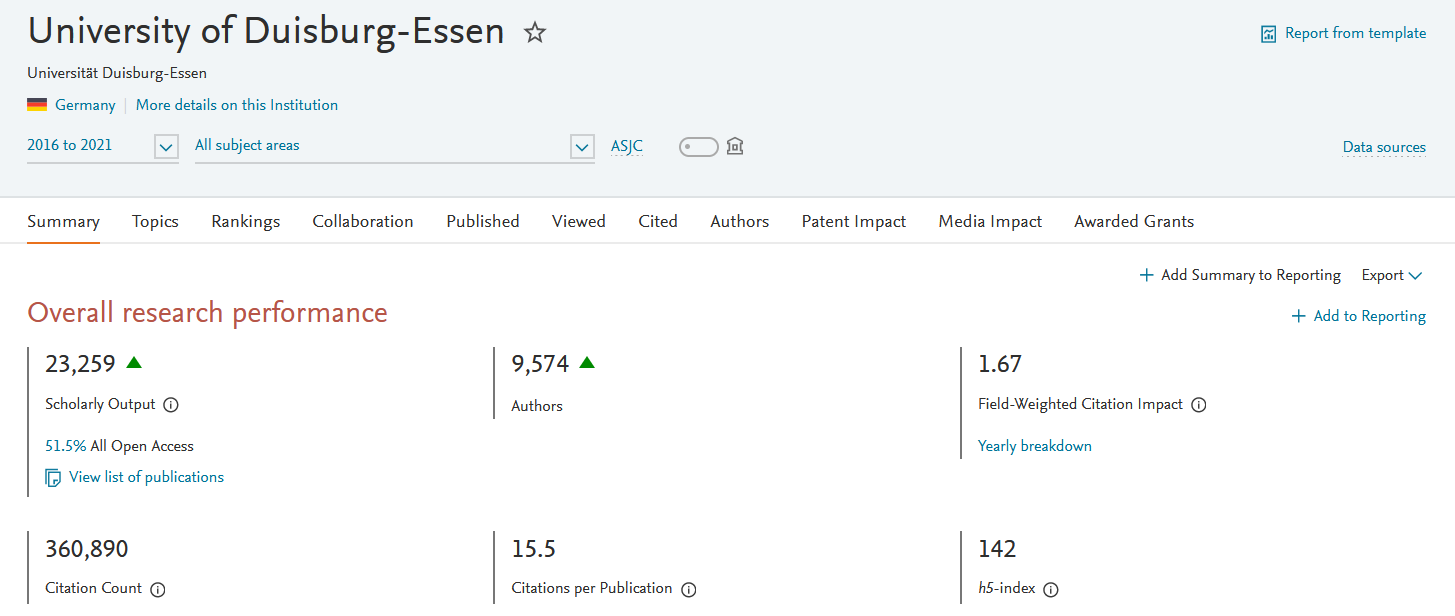 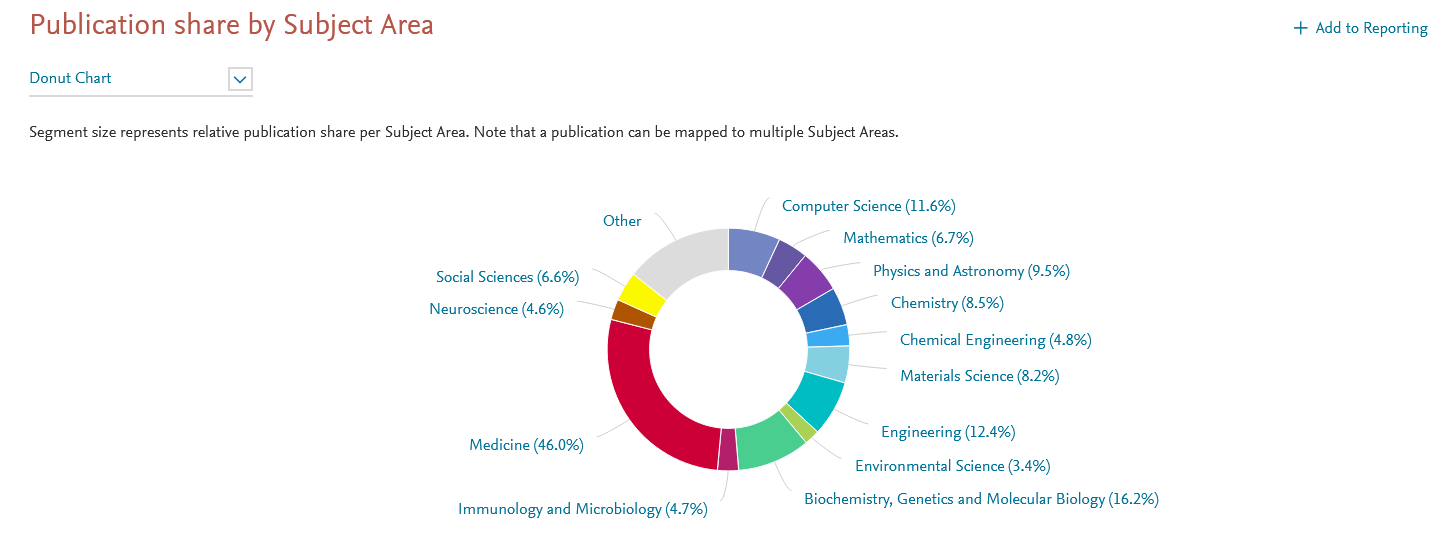 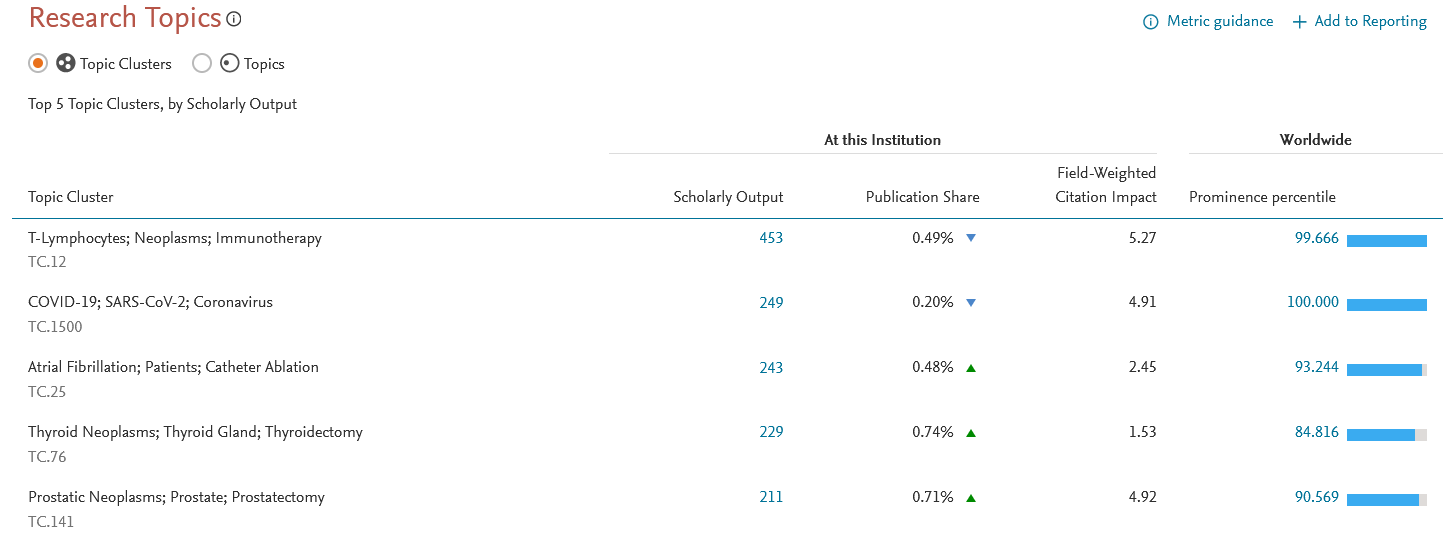 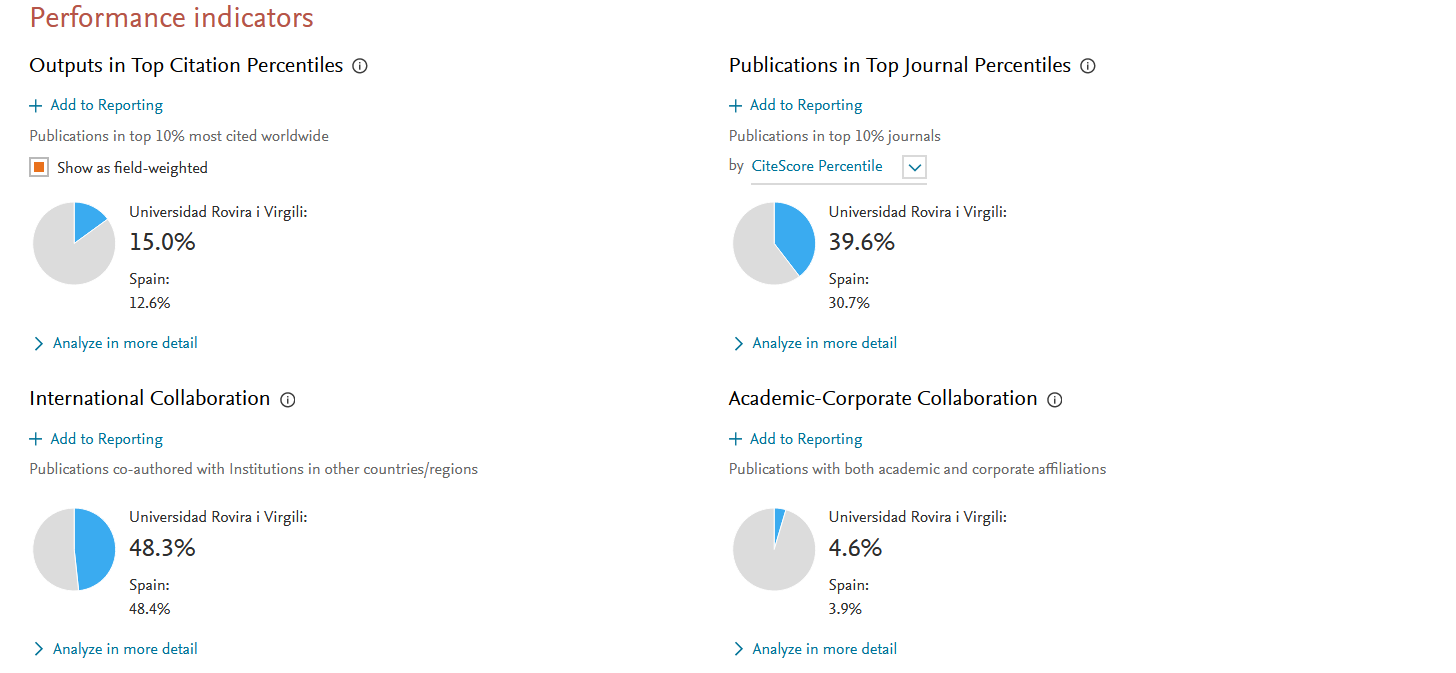 University of East Anglia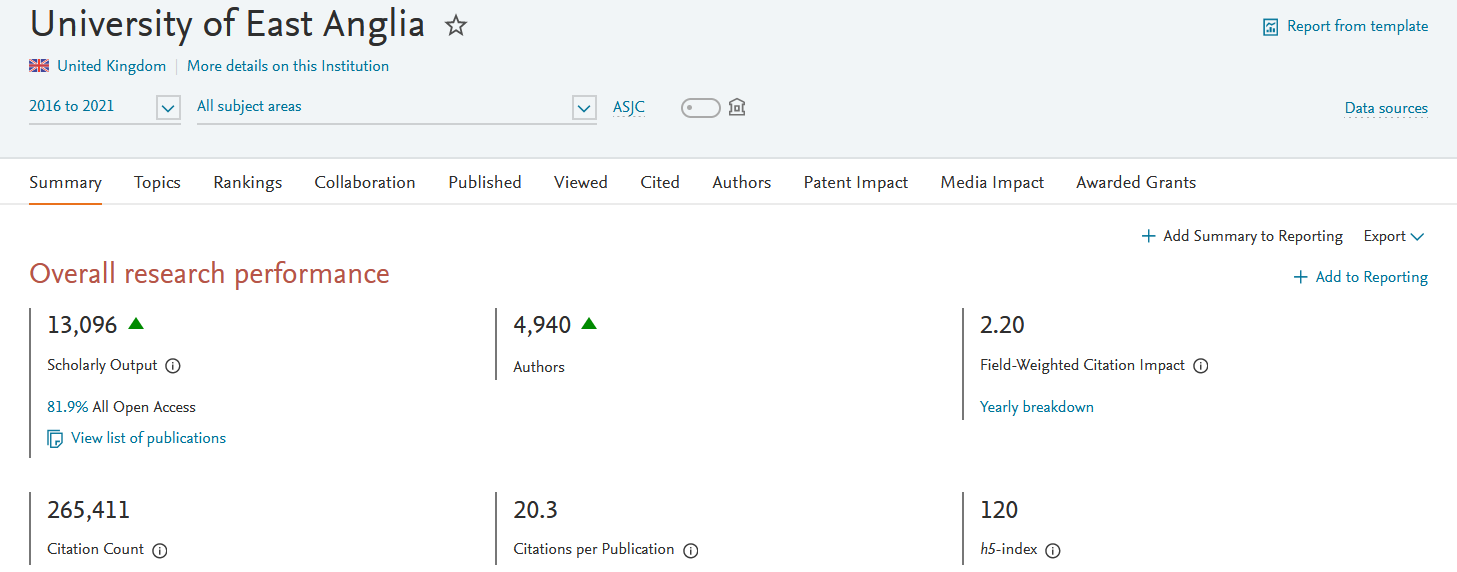 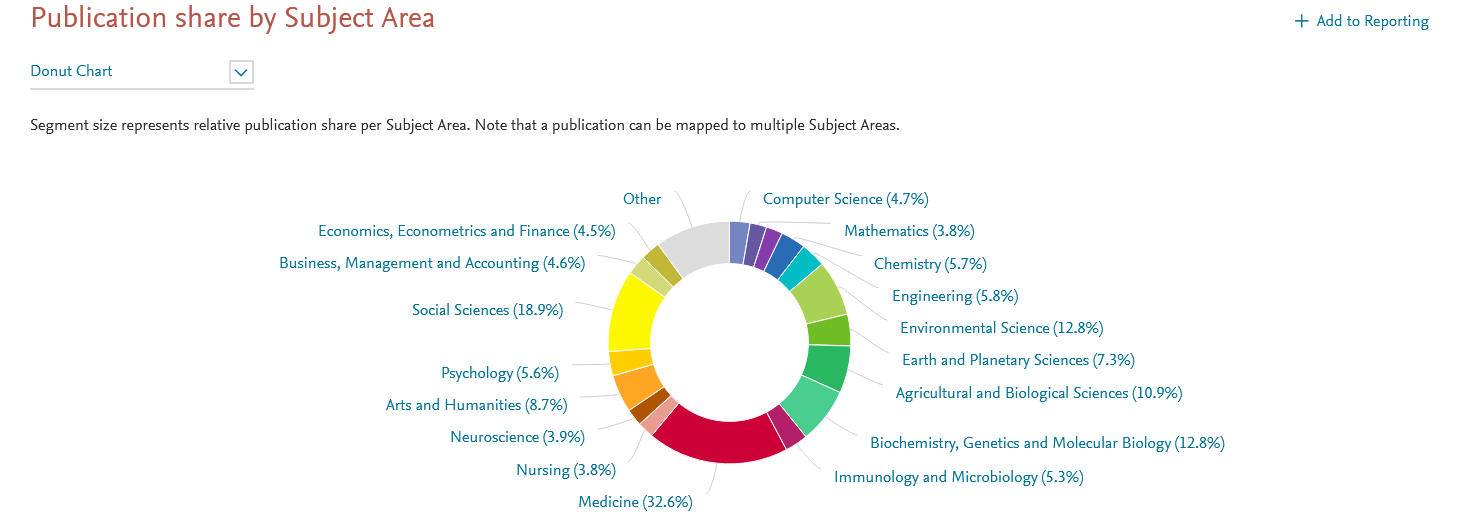 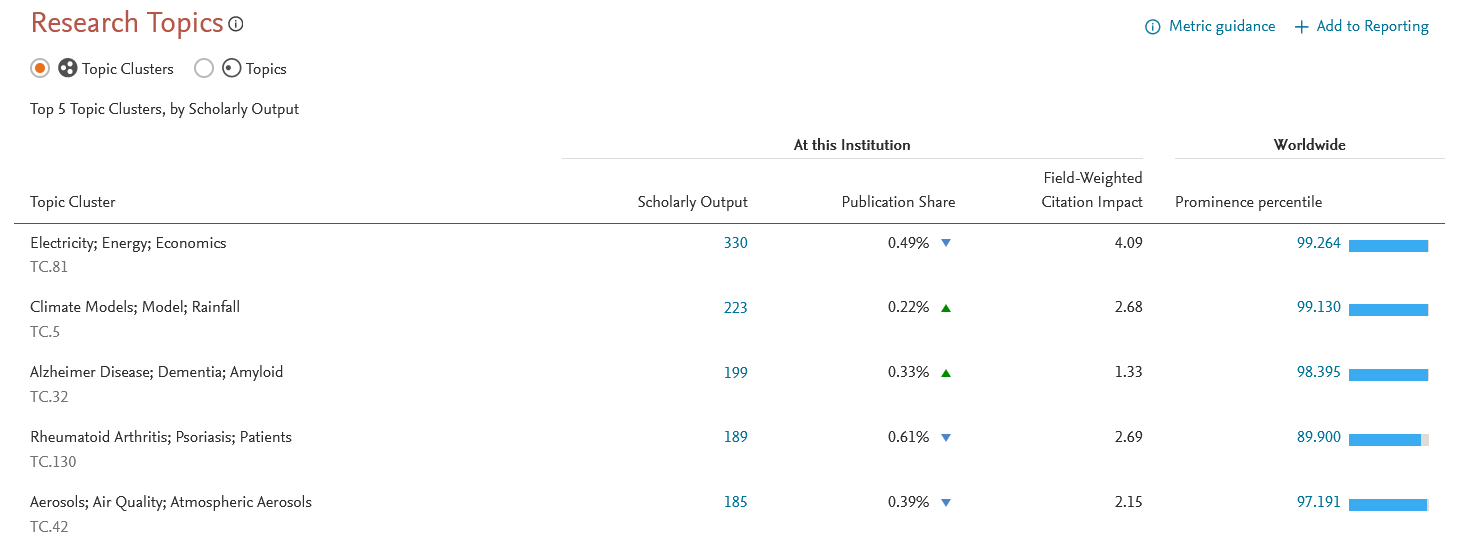 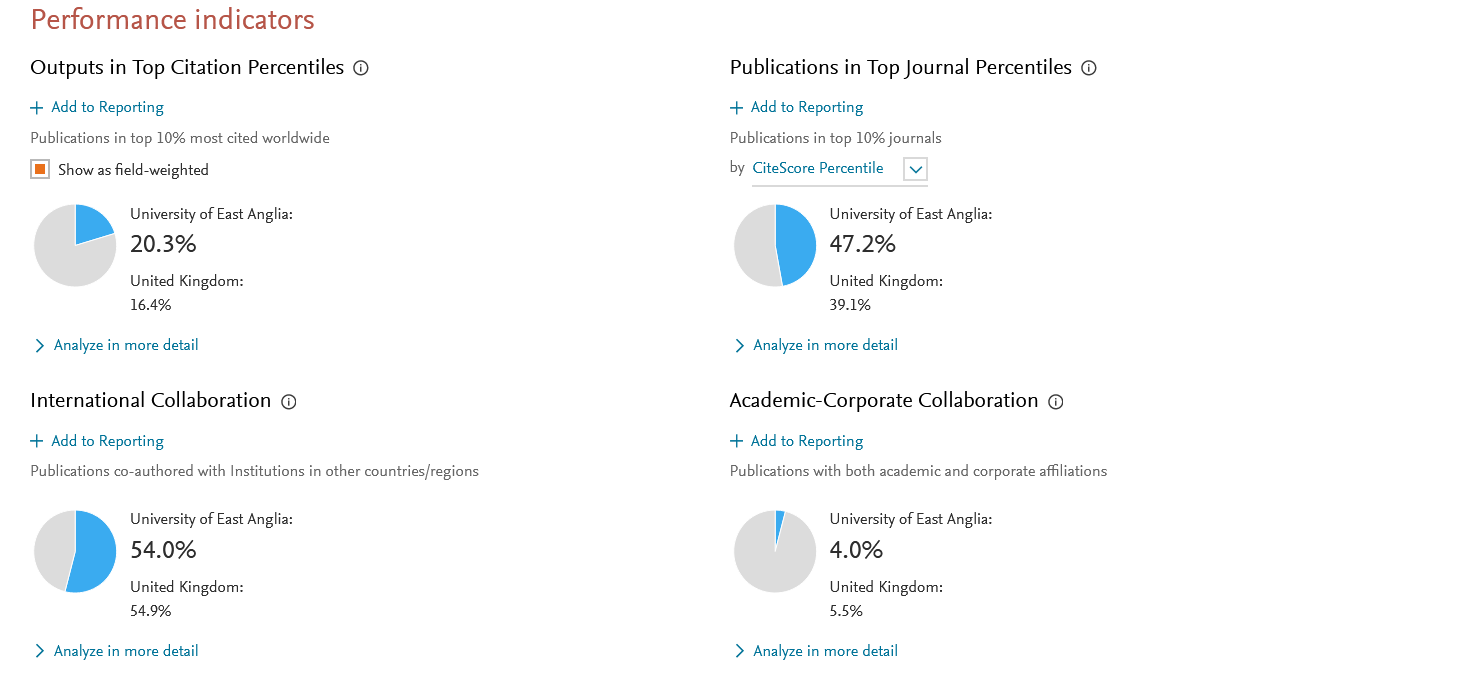 University of Iceland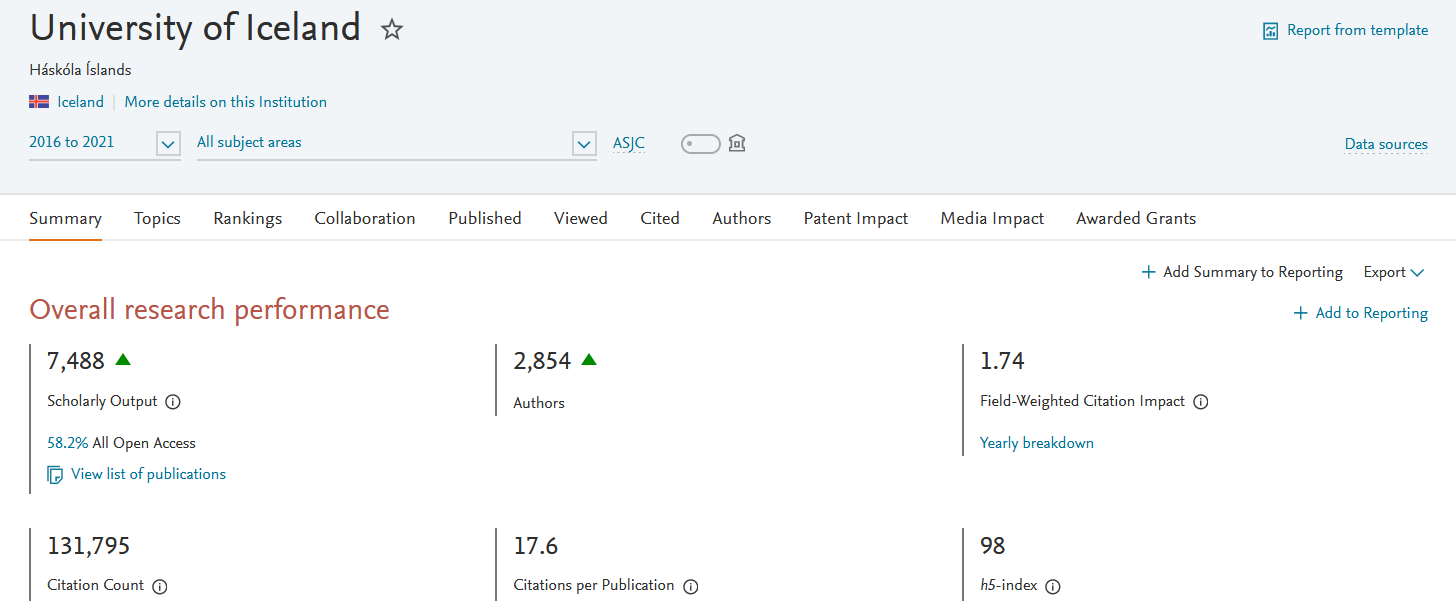 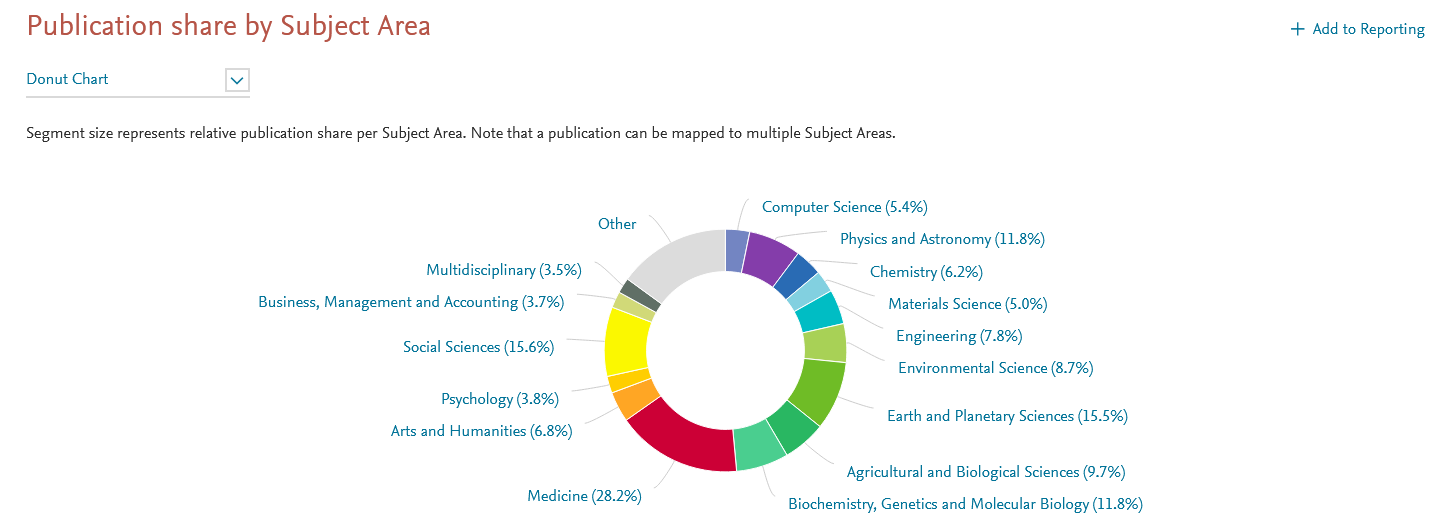 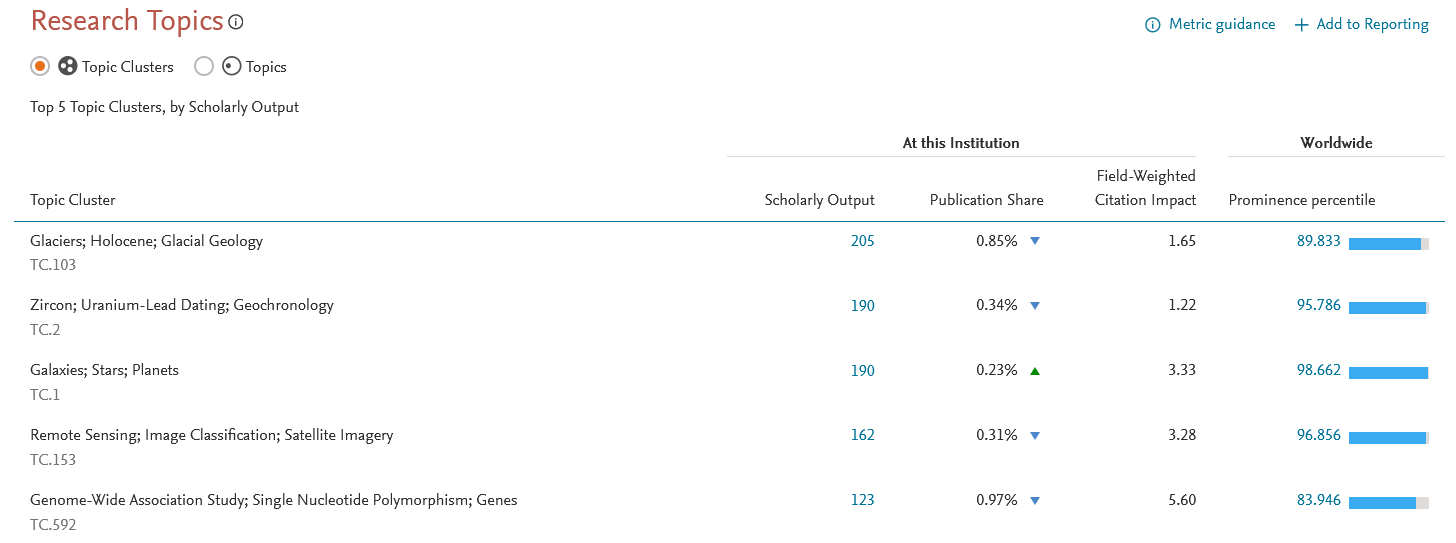 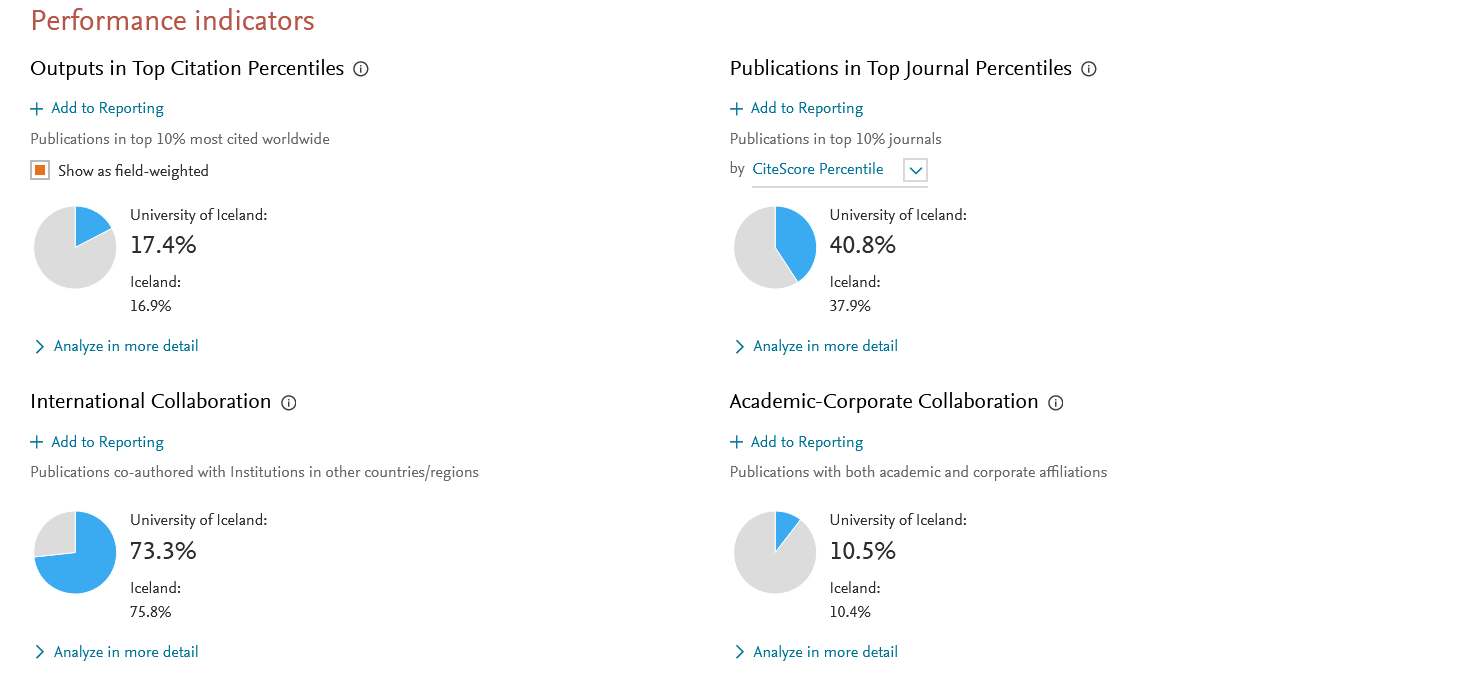 University of Innsbruck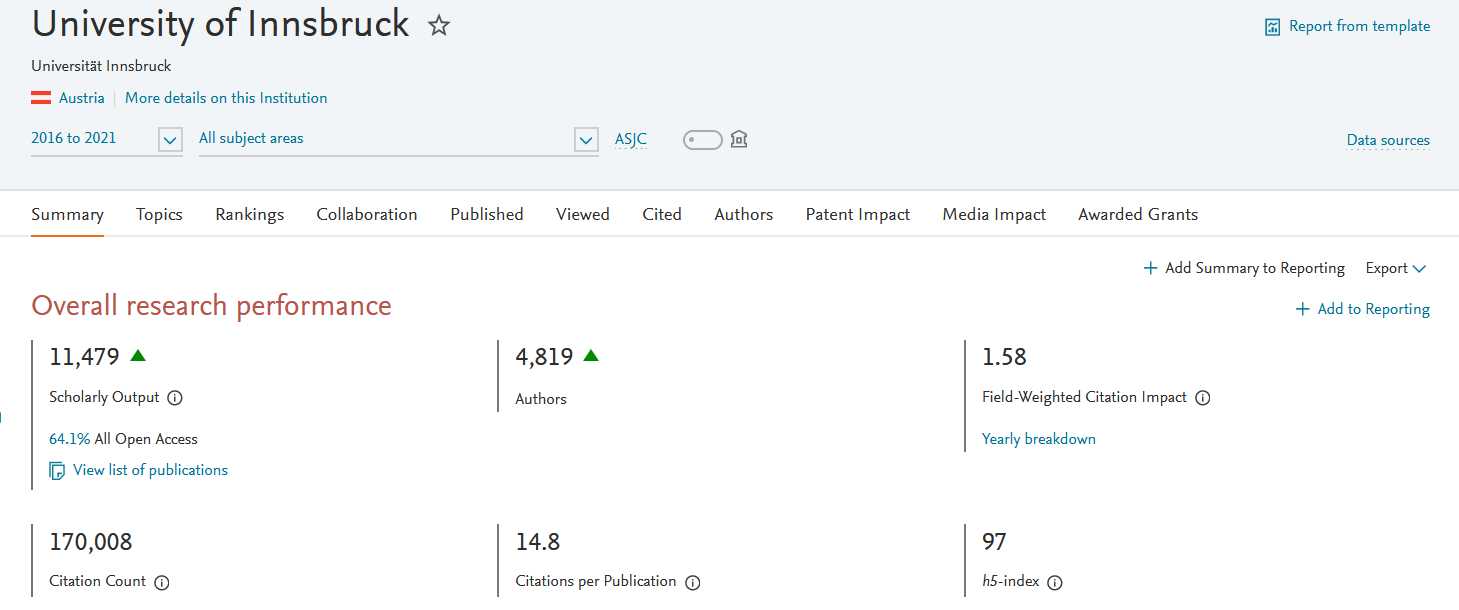 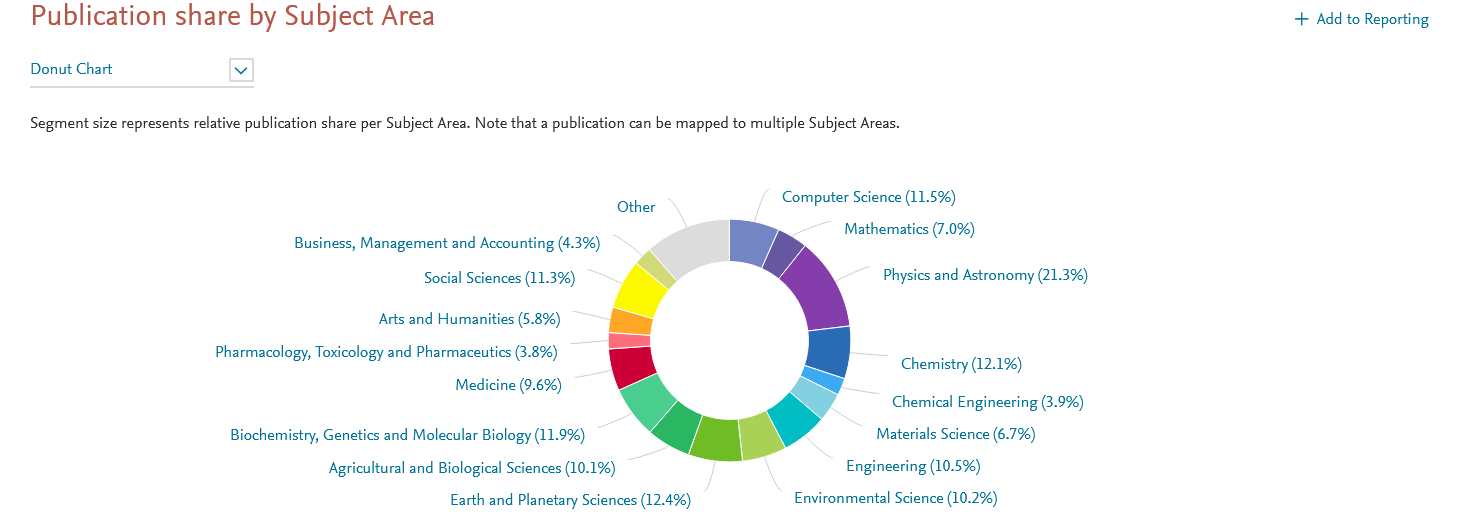 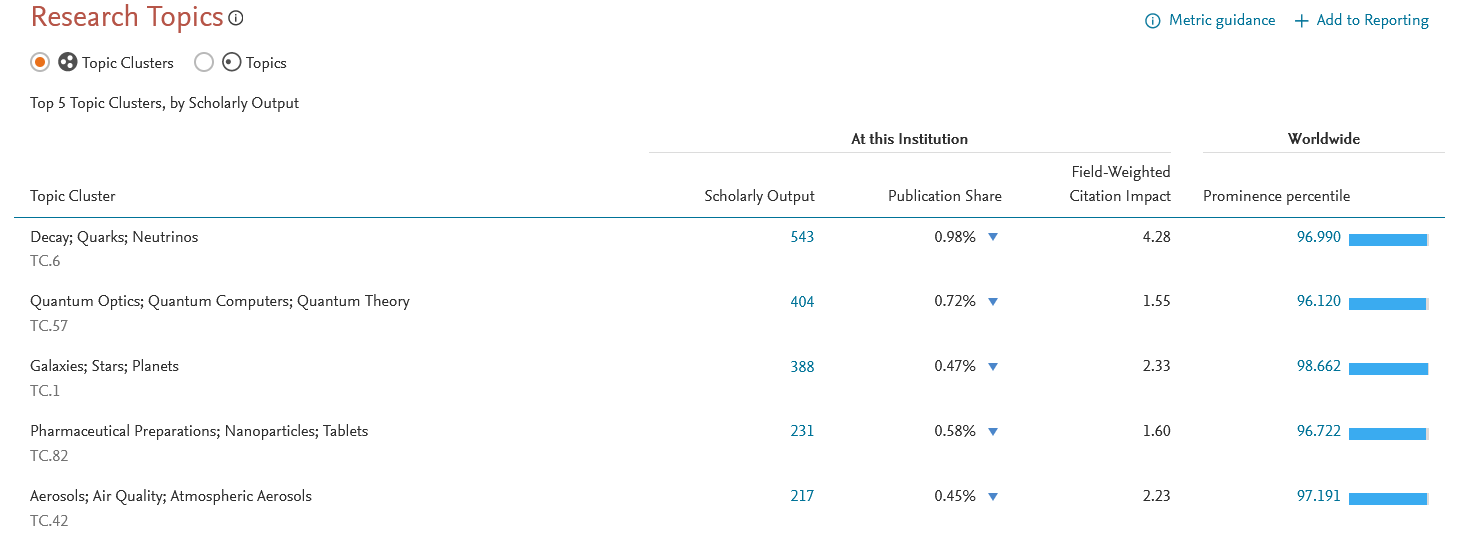 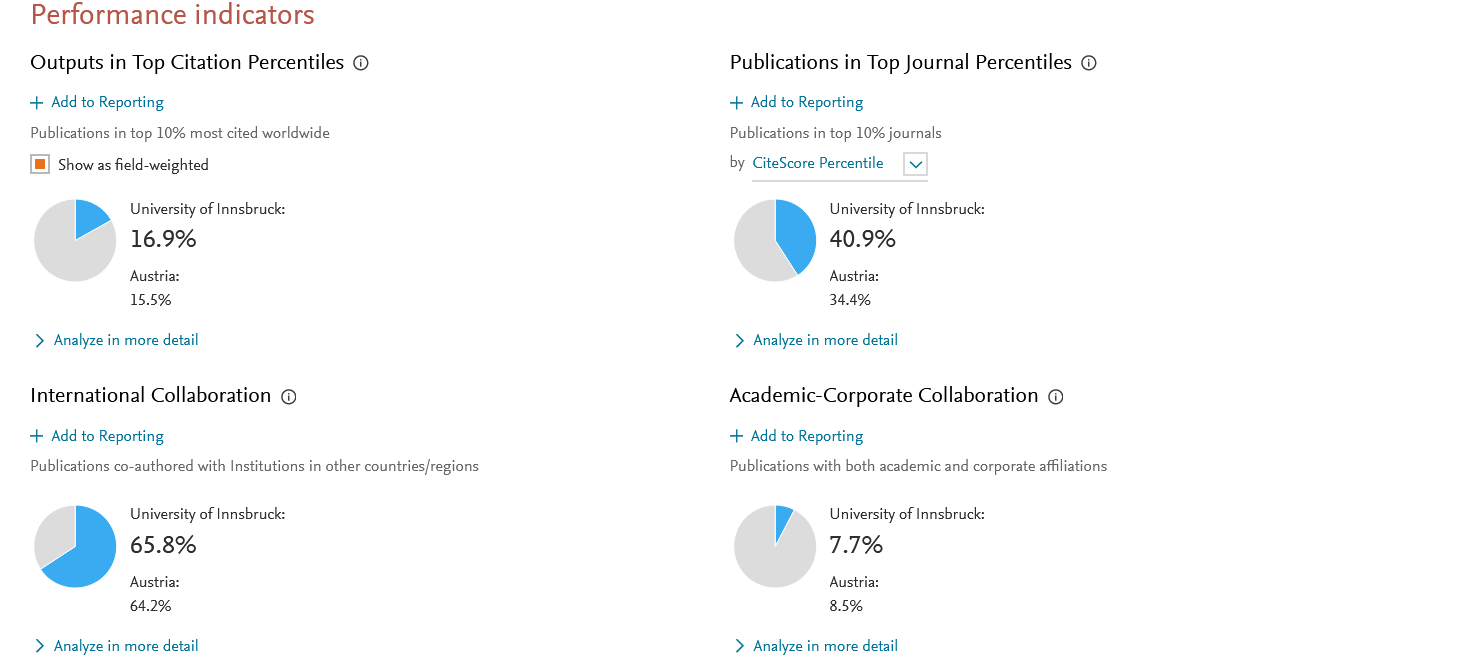 University of Naples Federico II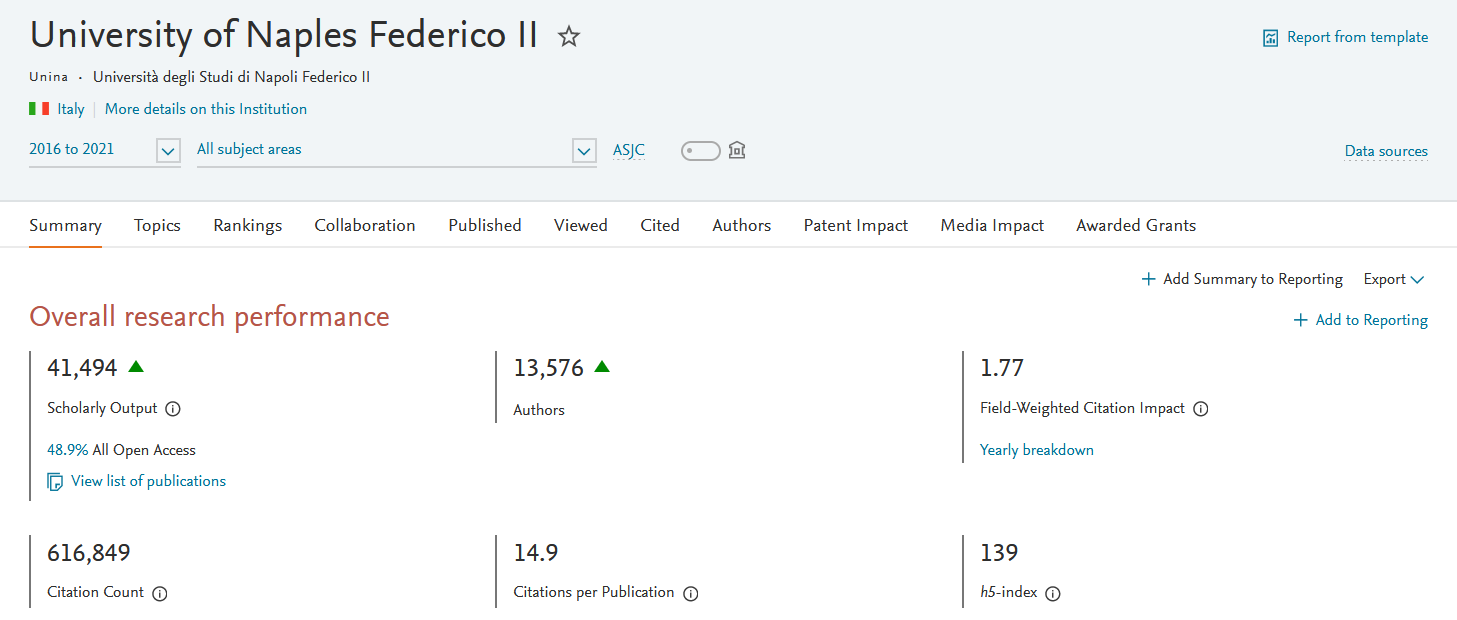 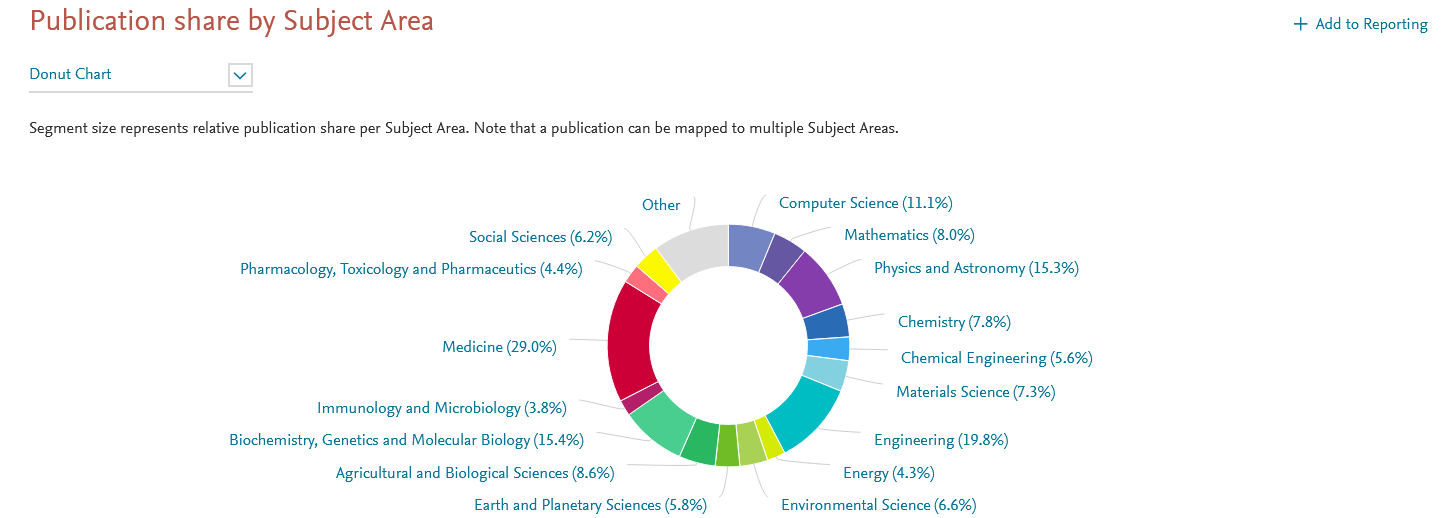 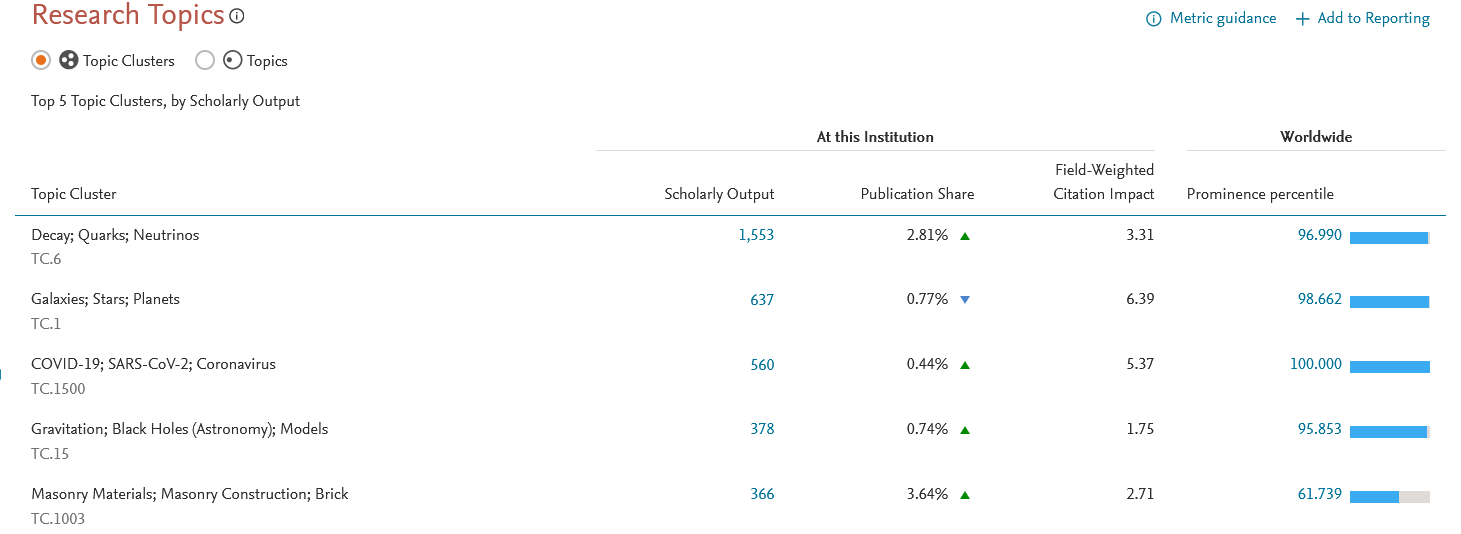 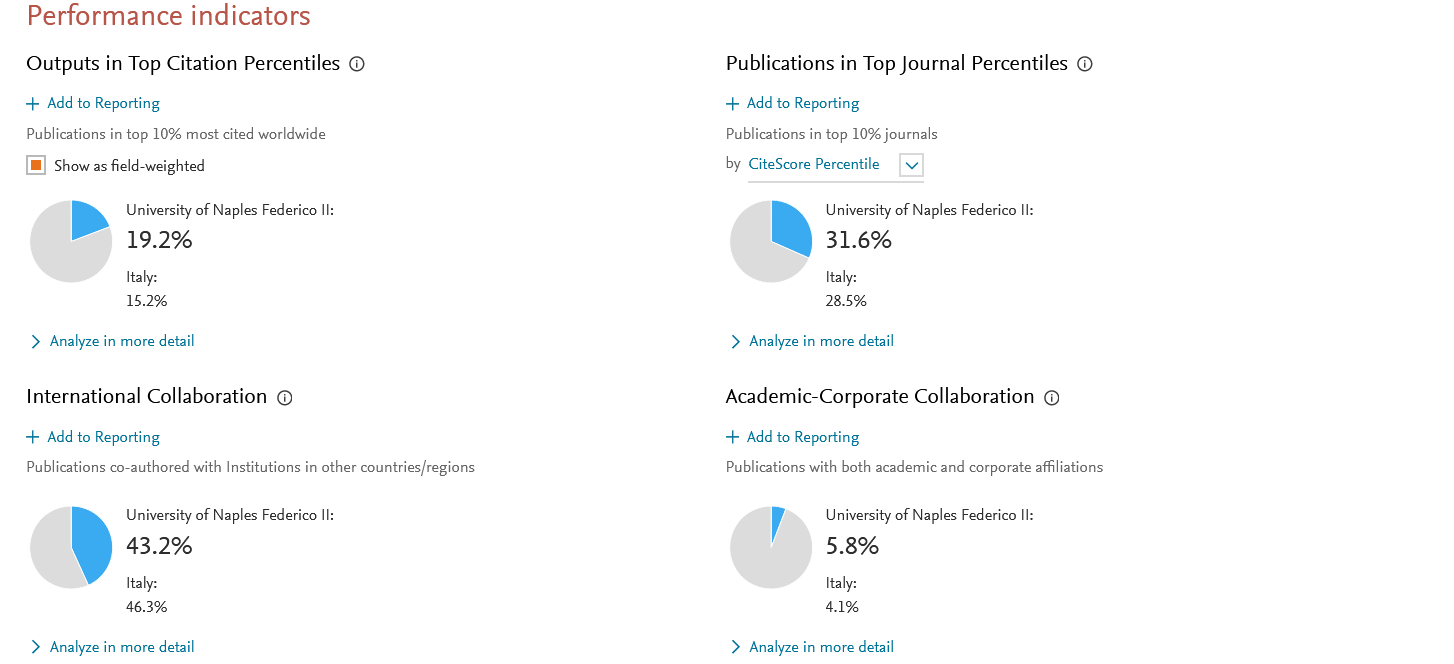 Vrije Universiteit Amsterdam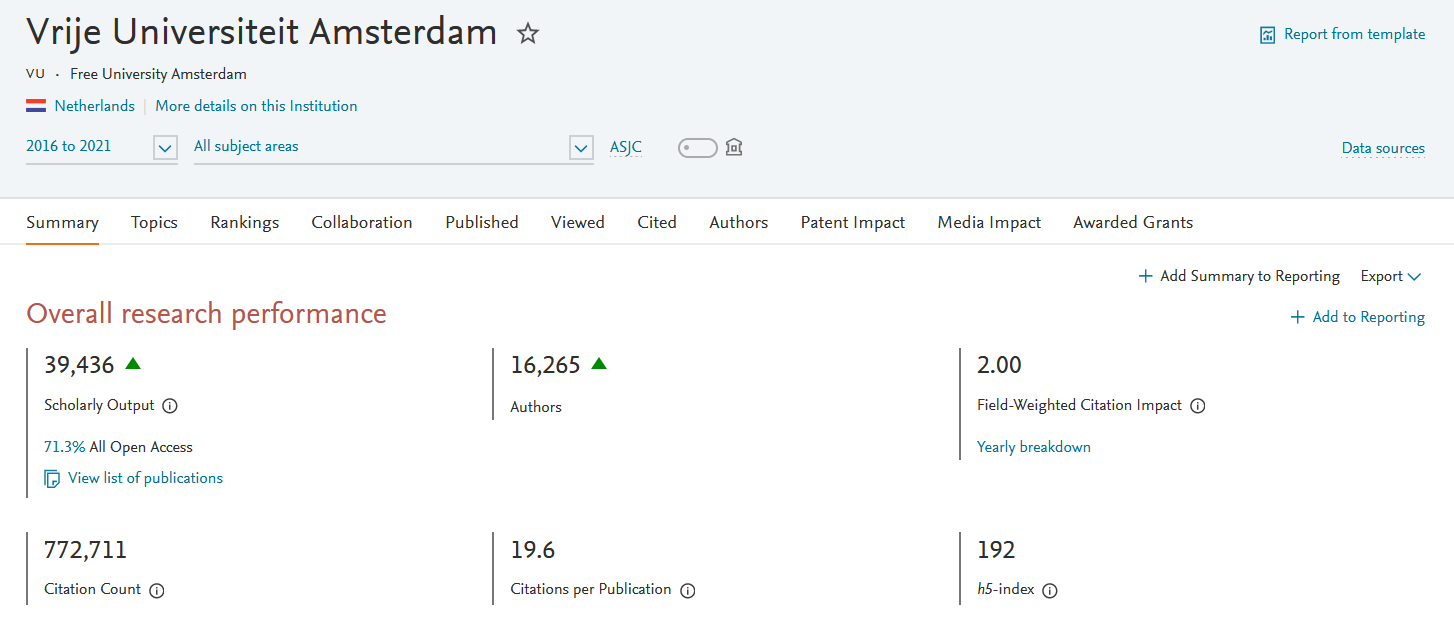 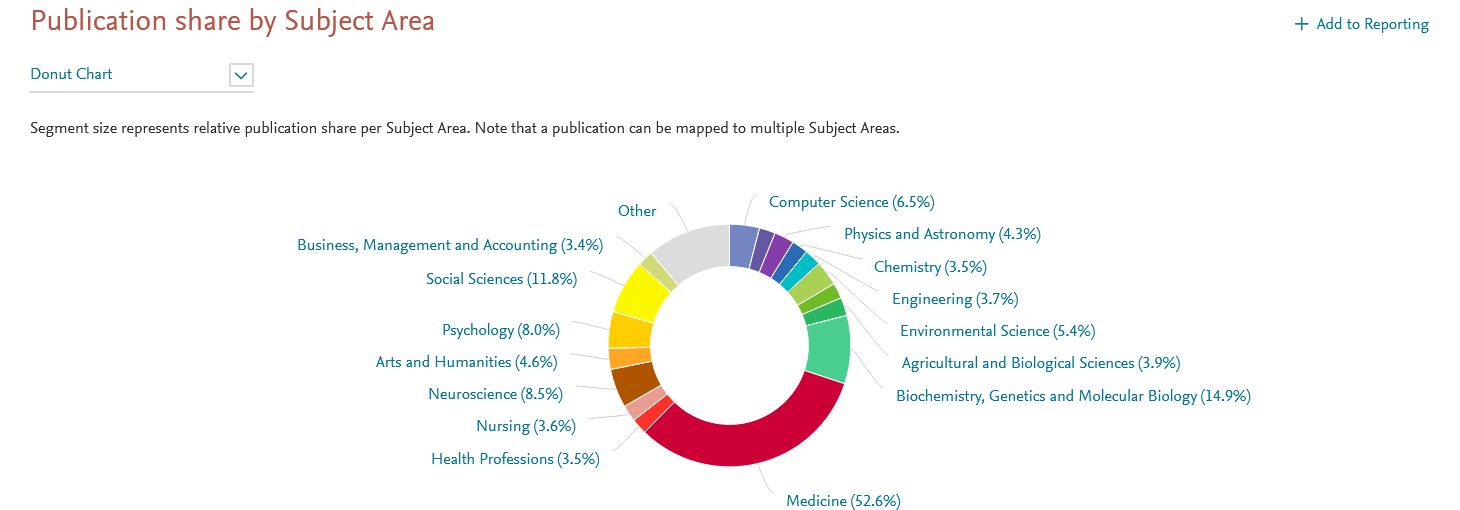 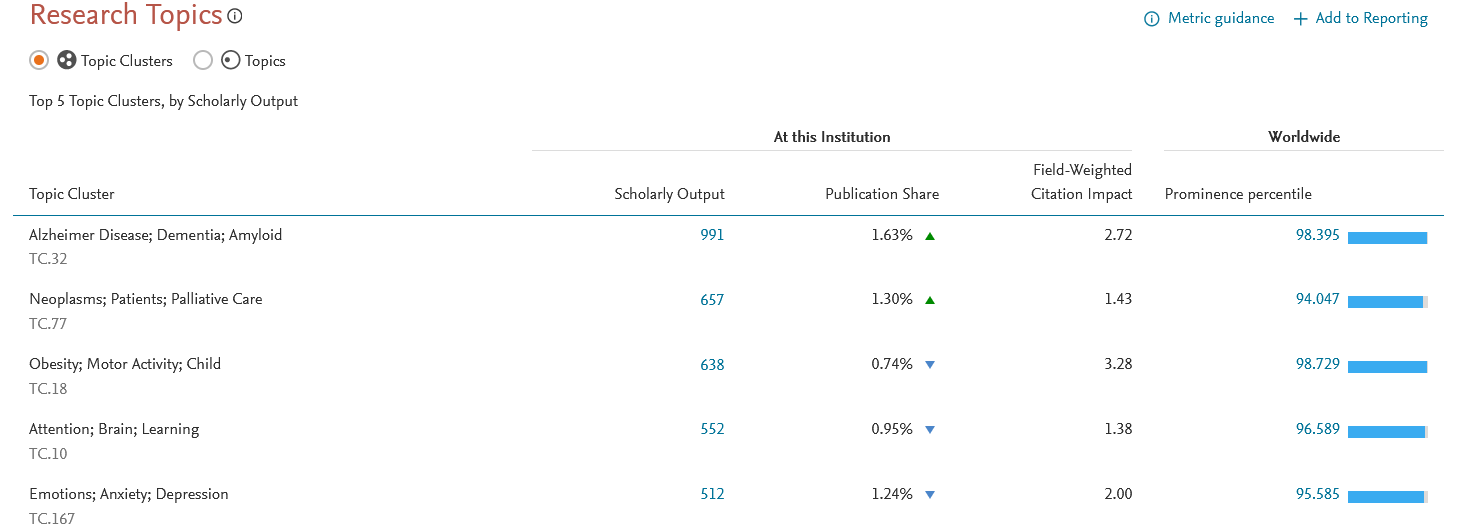 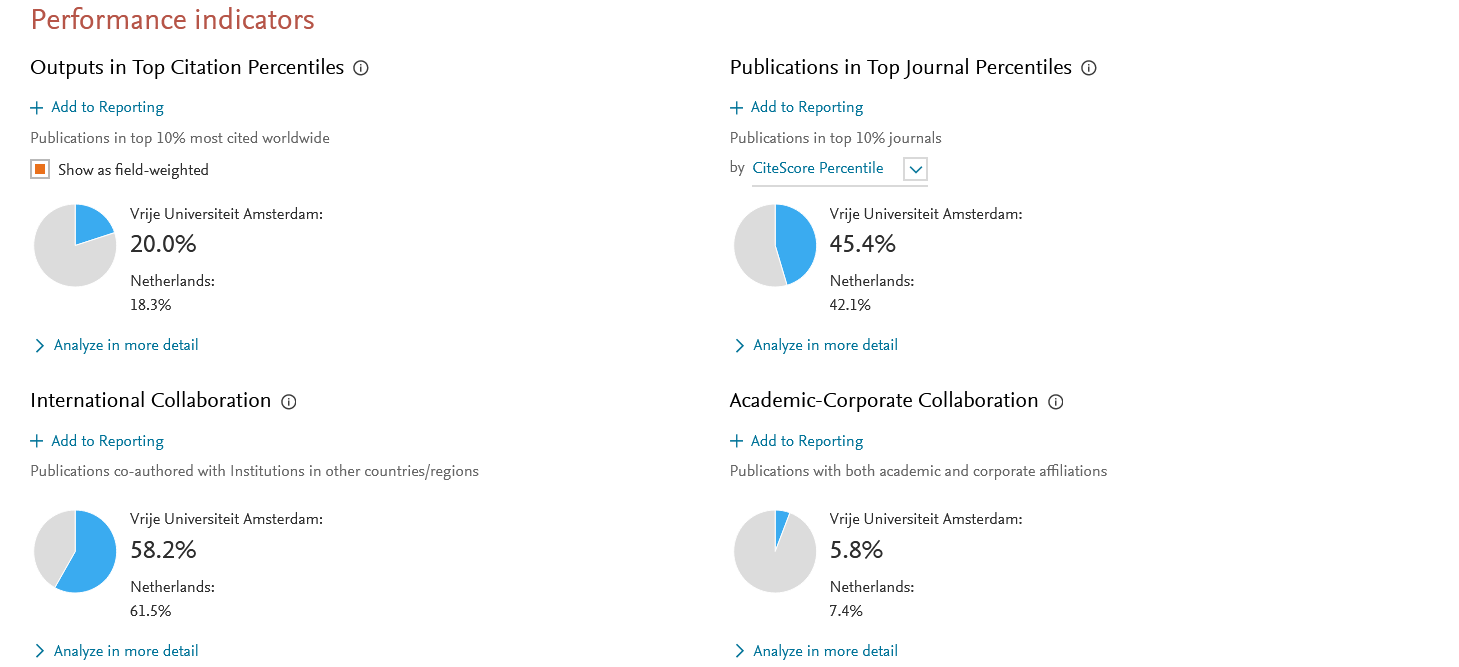 ANNEX 6 - Map of collaborations in publications within Aurora by SDGs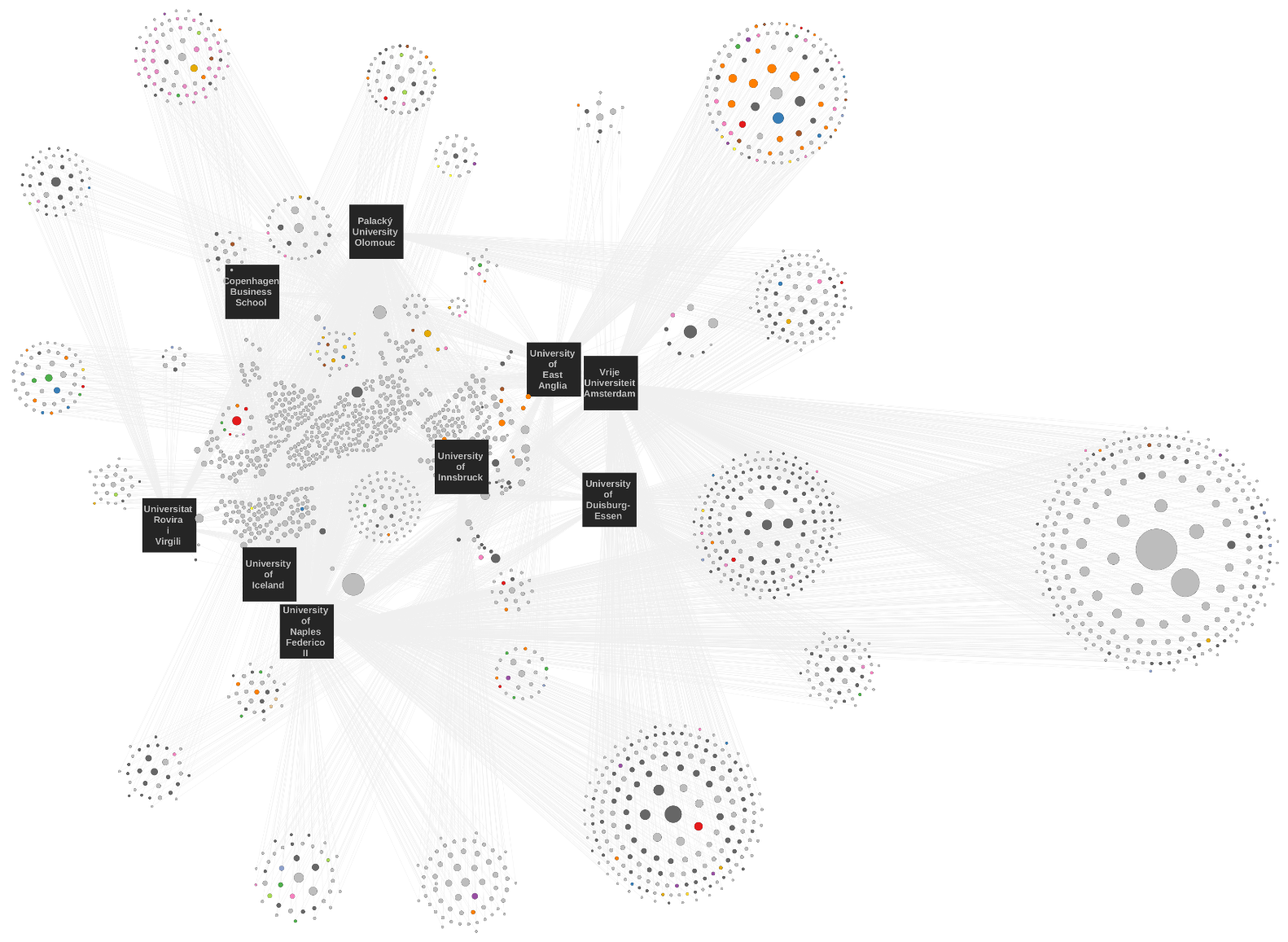 Collaborations within Aurora 
 
-     Each point is a publication.The colors are by SDGs.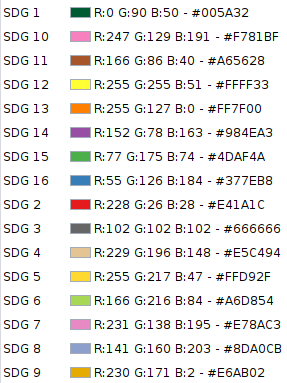 Map of collaborations within Aurora by SDGs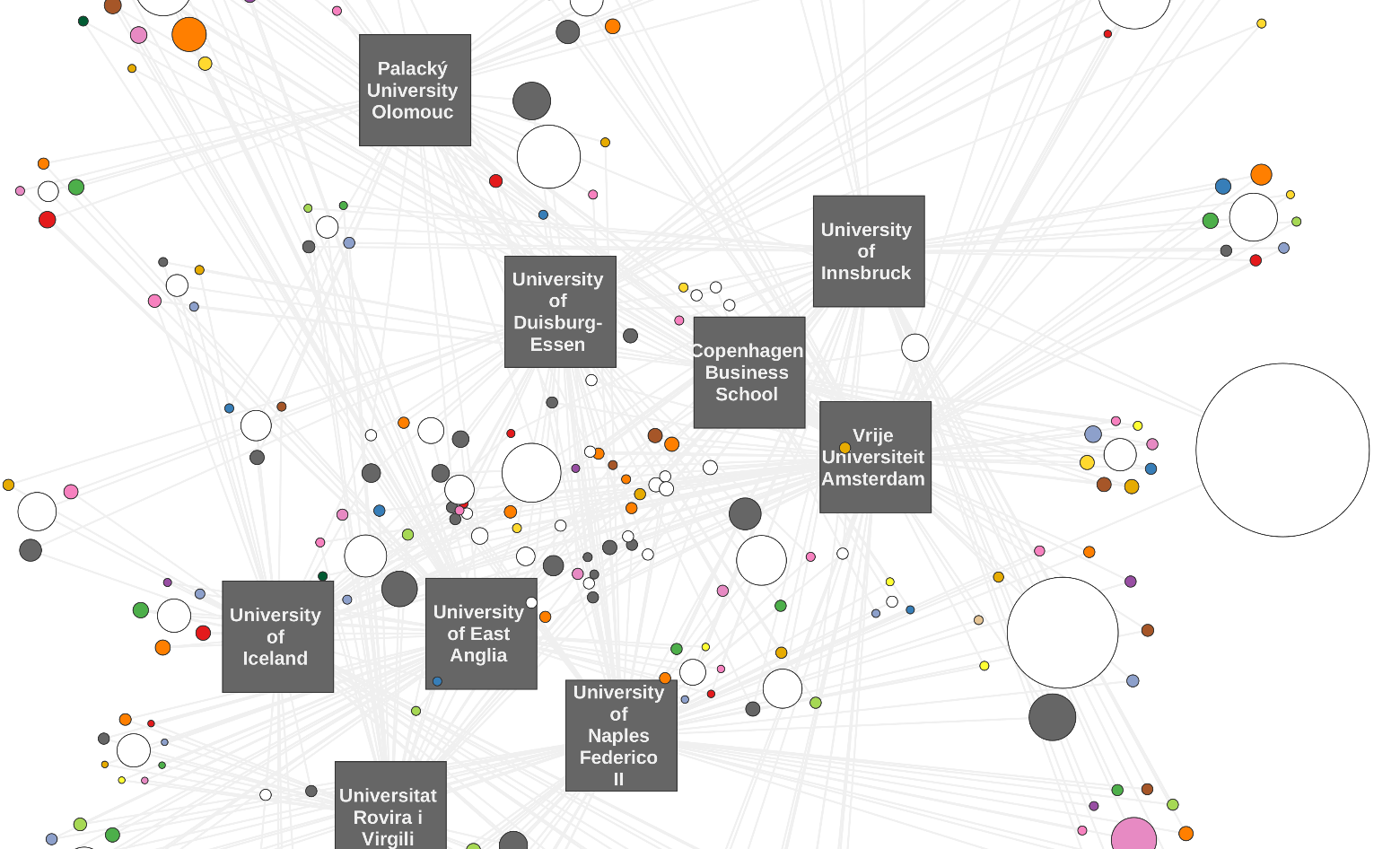  Collaborations within Aurora 
 
-     Each point is a group of publication.The colors are by SDGs.Map of collaborations within Aurora by SDGs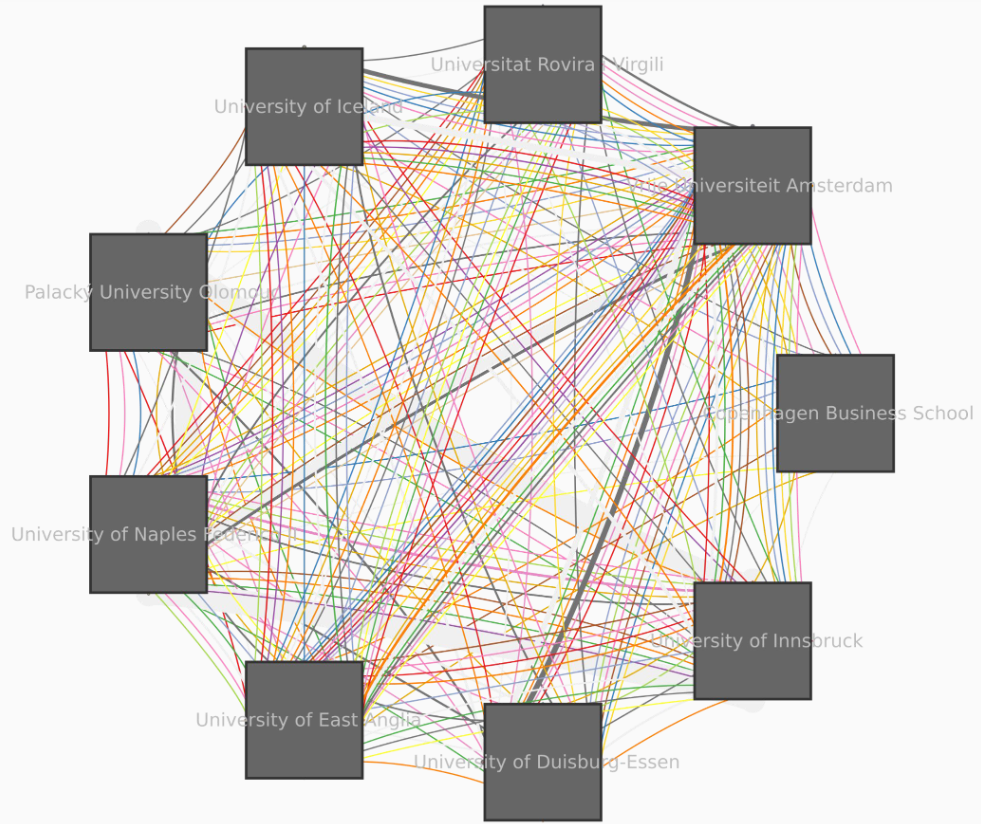 ANNEX 7 - Aurora collaborations with the other alliances37 EUROPEAN UNIVERSITIES ALLIANCES COLLABORATION BY AURORAFig 38 – Number of co-publications and authors with other alliances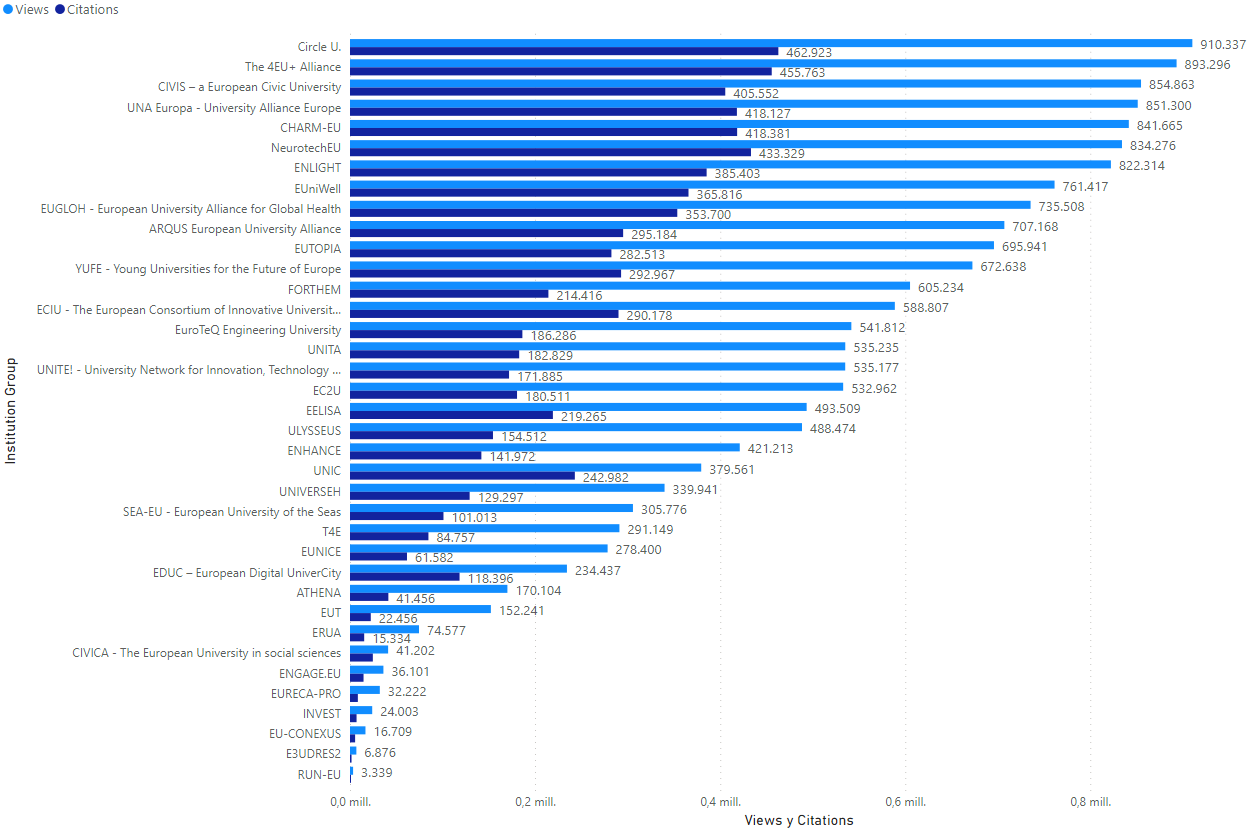 Fig 39 – Number of views and citations in co-publications with other alliances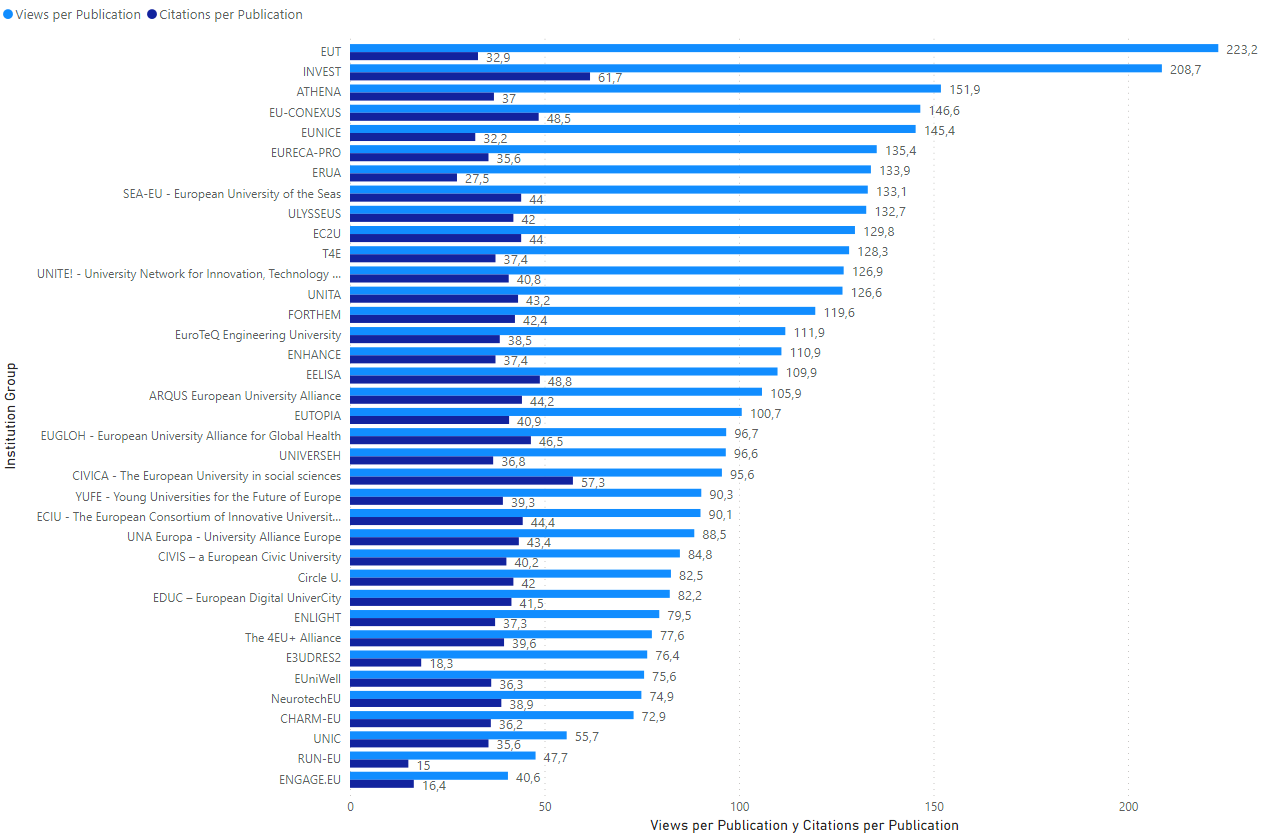 Fig 40 – Number of views and citations per publication in co-publications with other alliances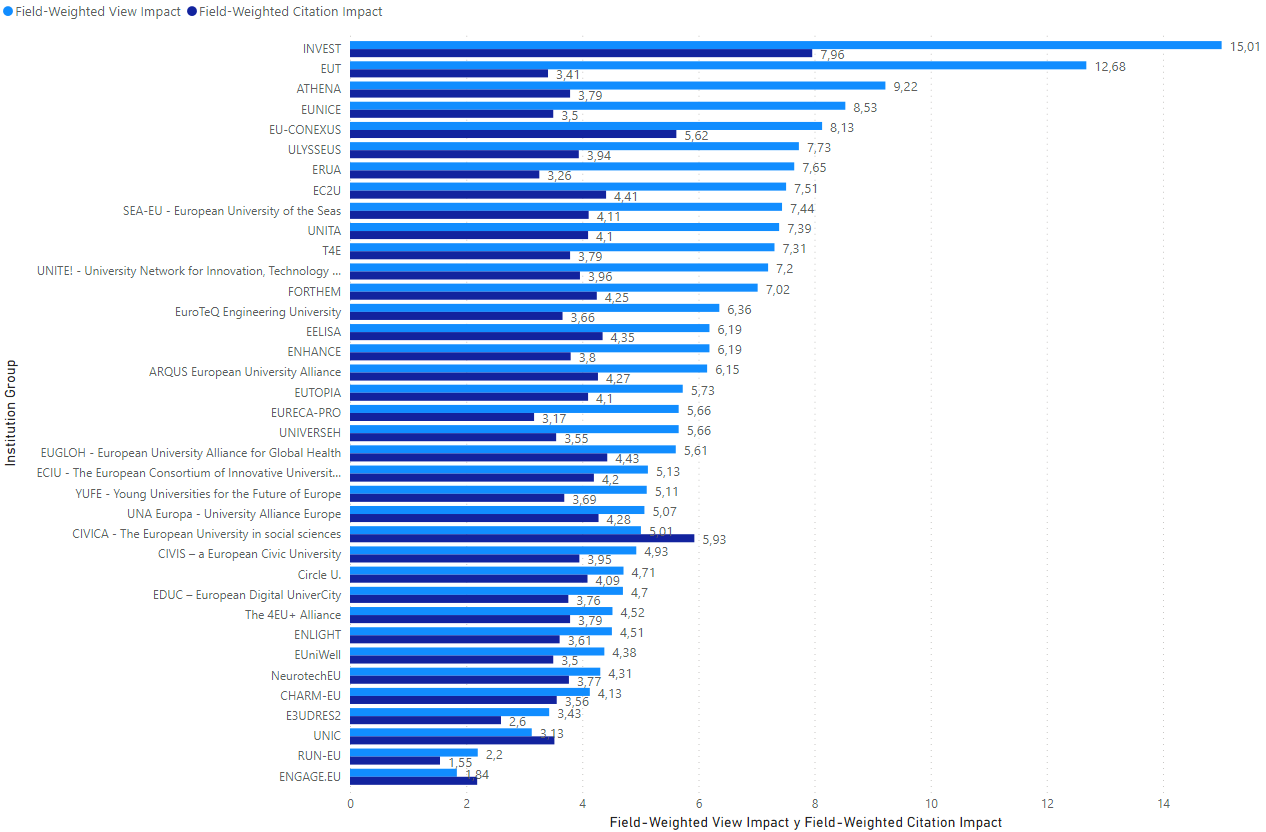 Fig 41 – Number of Field-Weighted View Impact and Field-Weighted Citation Impact in co-publications with other alliancesANNEX 8. Details of the top 17 collaborating European Universities Alliances 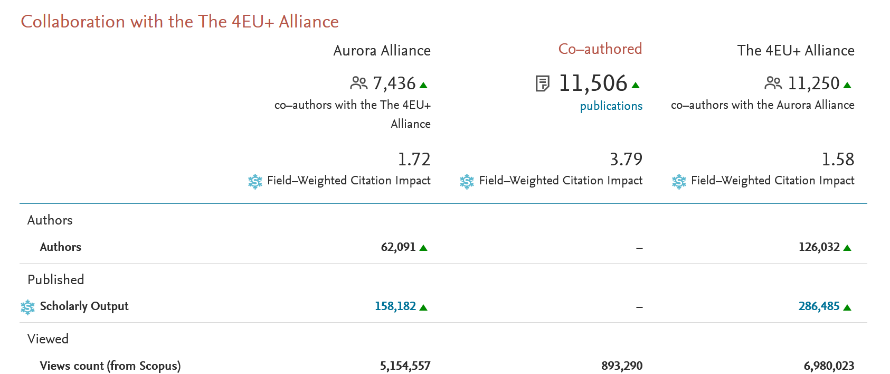 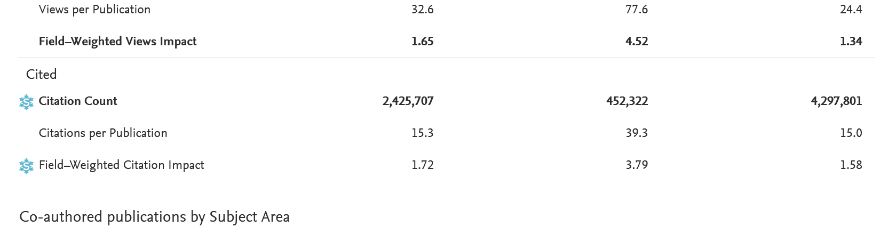 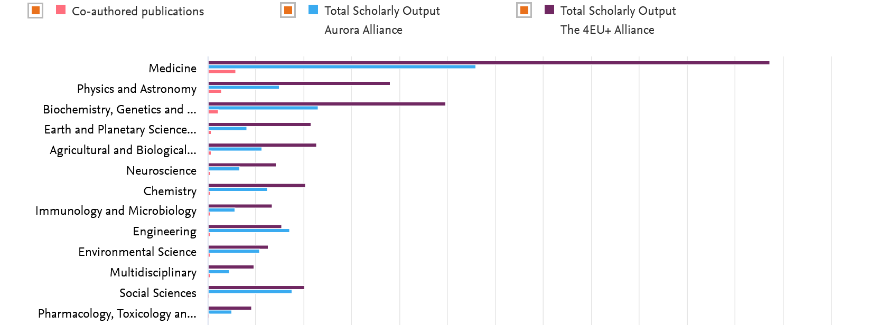 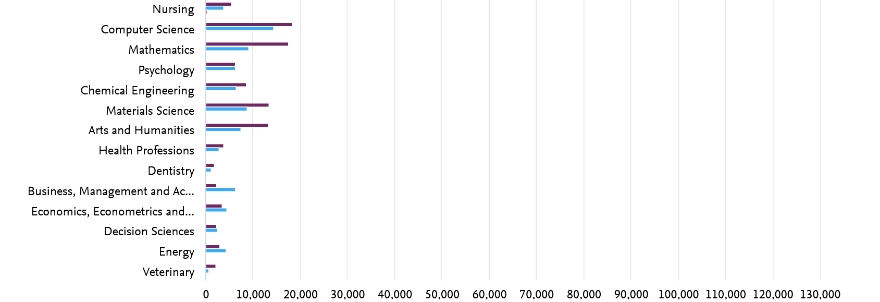 Fig 42 – Details of the collaboration between Aurora and 4EU+ Alliance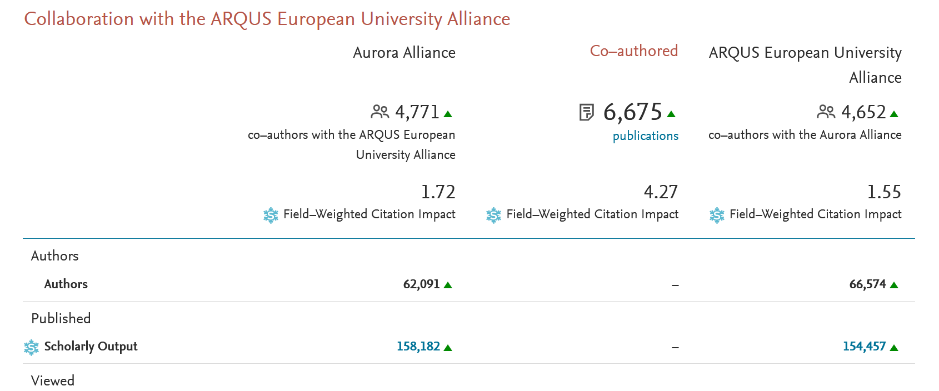 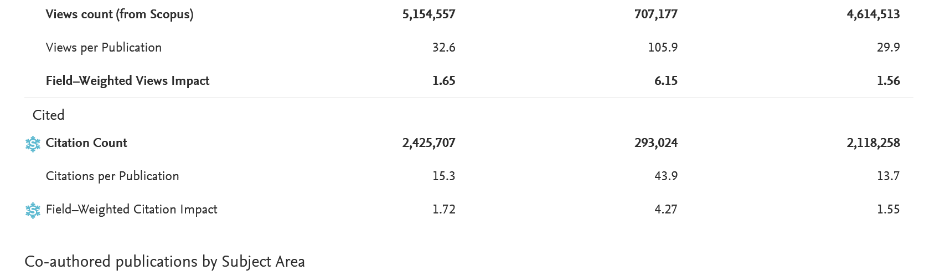 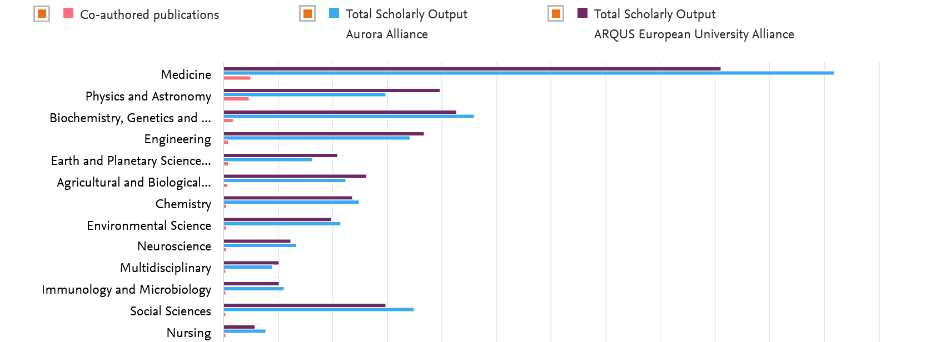 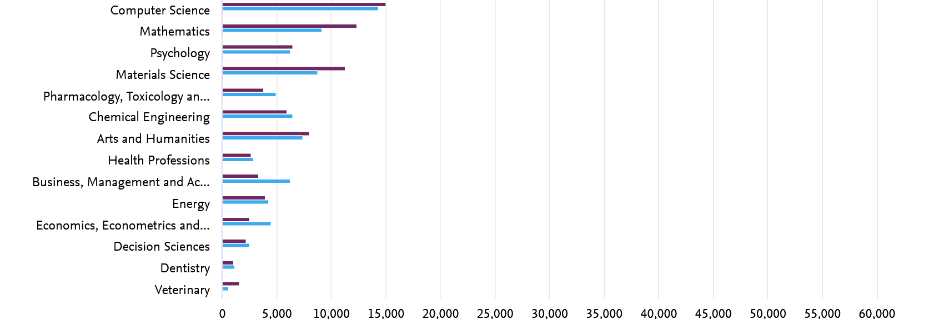 Fig 43 – Details of the collaboration between Aurora and ARQUS European University Alliance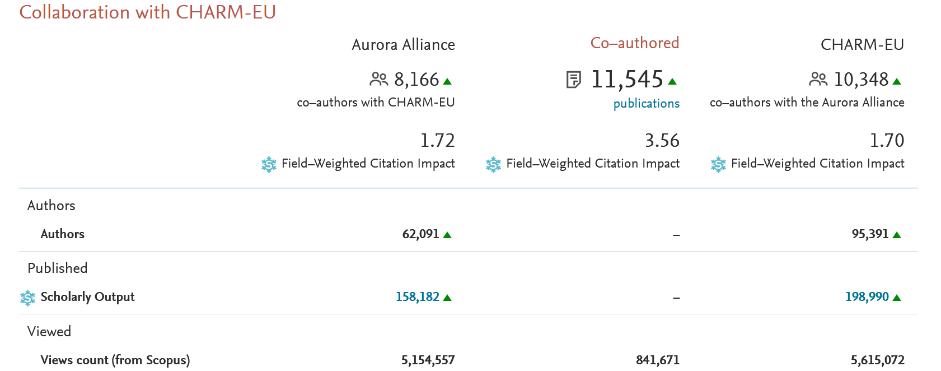 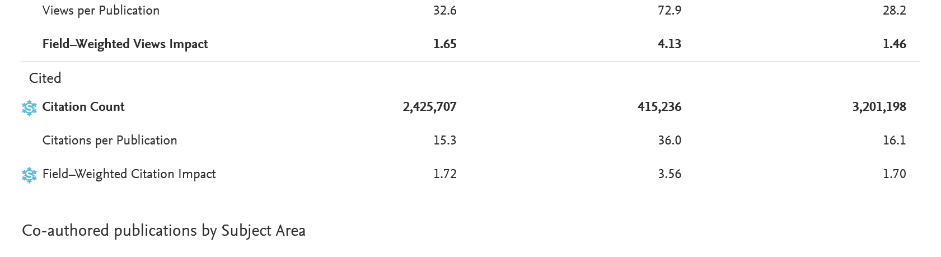 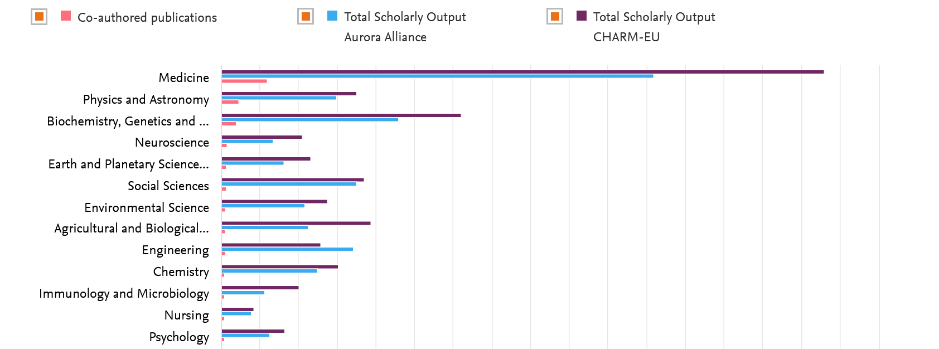 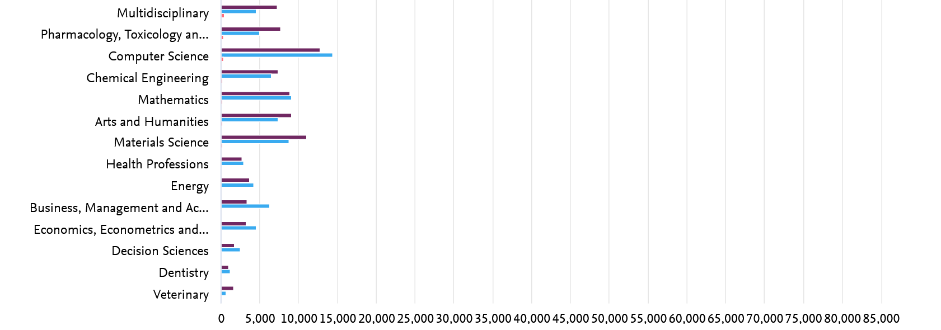 Fig 44 – Details of the collaboration between Aurora and CHARM-EU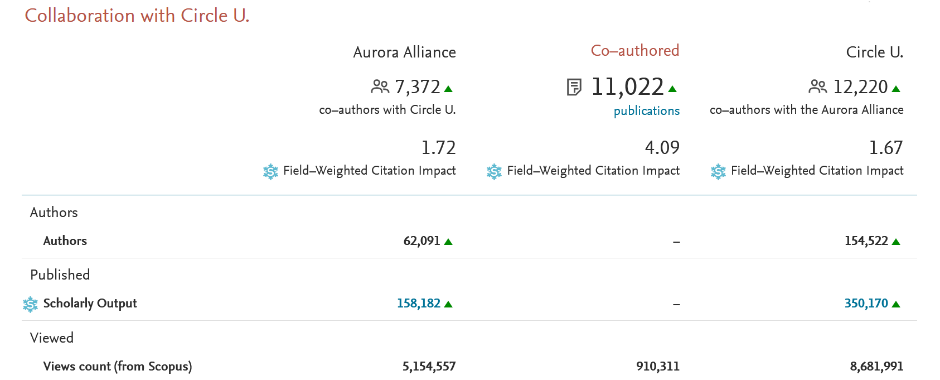 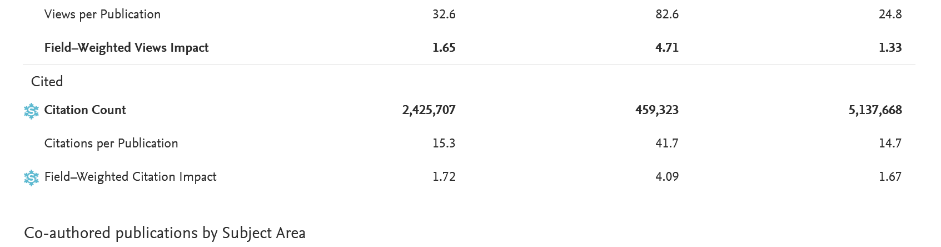 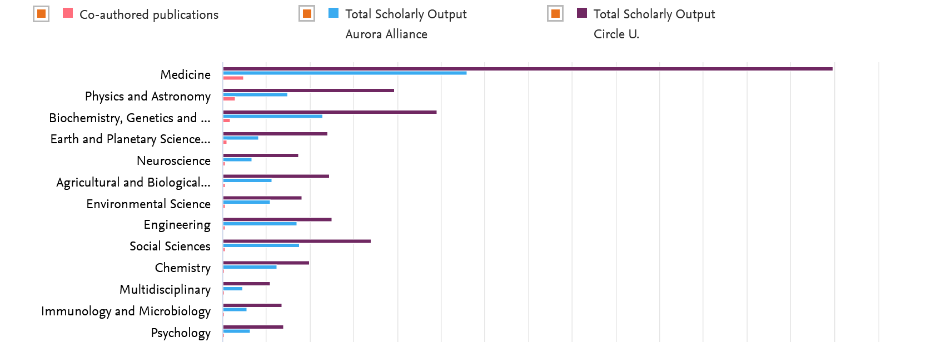 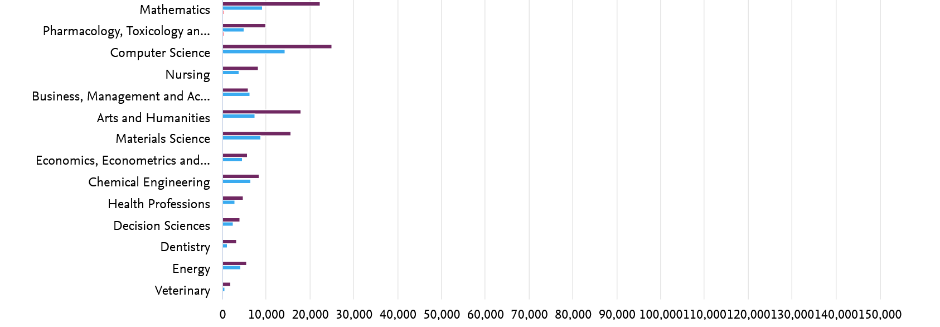 Fig 45 – Details of the collaboration between Aurora and Circle U.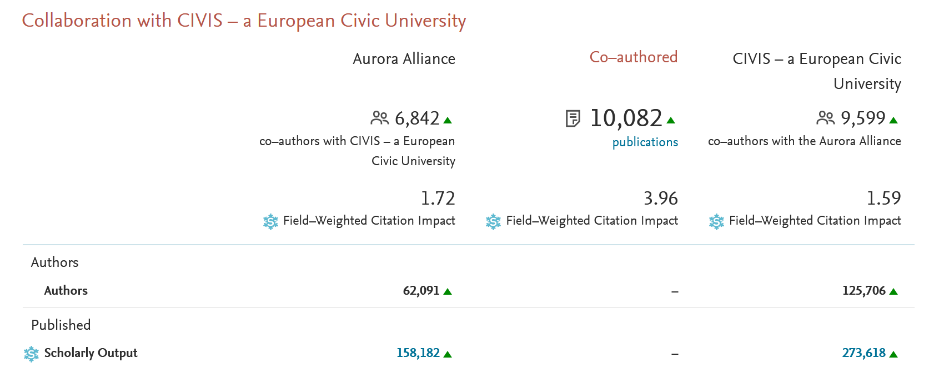 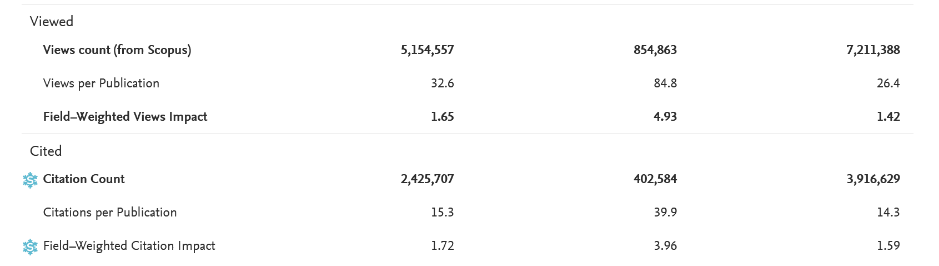 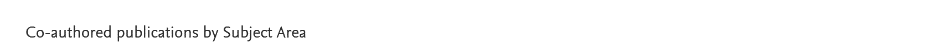 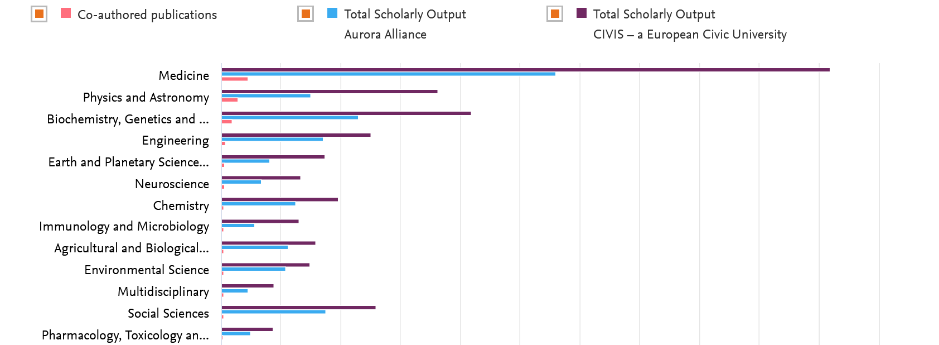 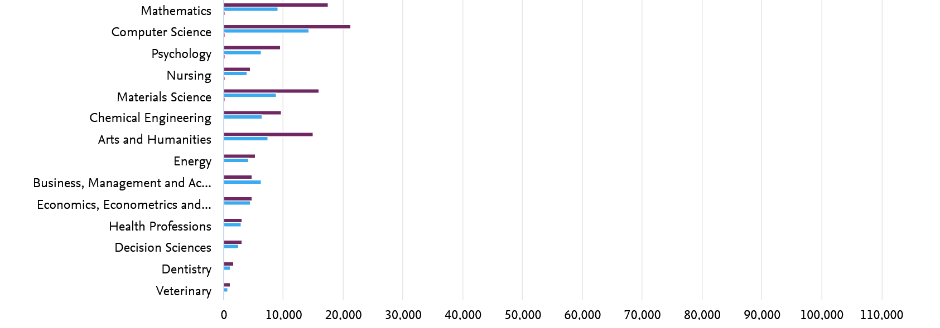 Fig 46 – Details of the collaboration between Aurora and CIVIS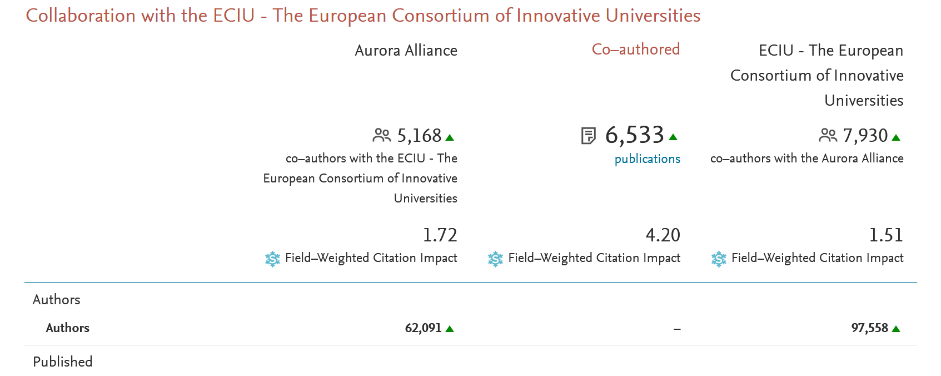 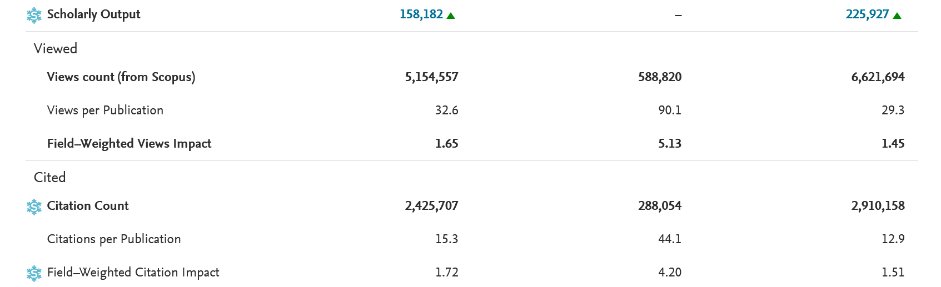 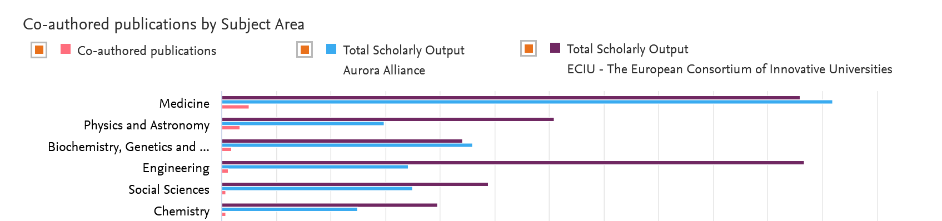 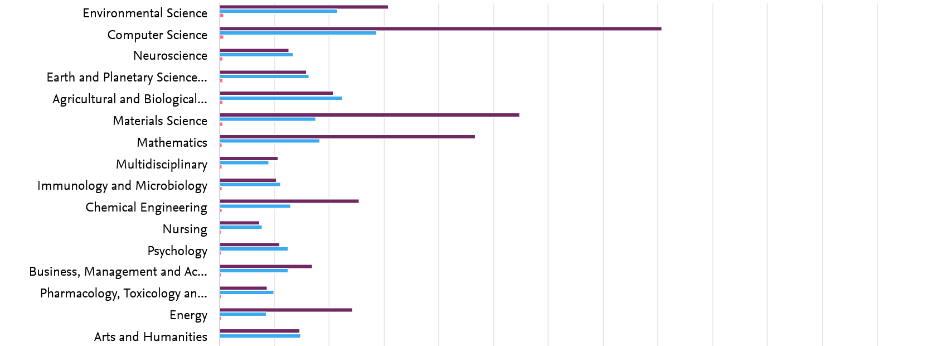 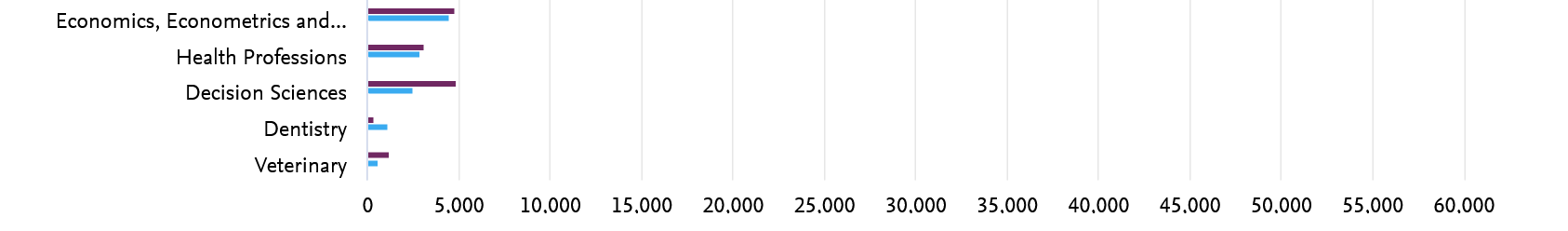 Fig 47 – Details of the collaboration between Aurora and ECIU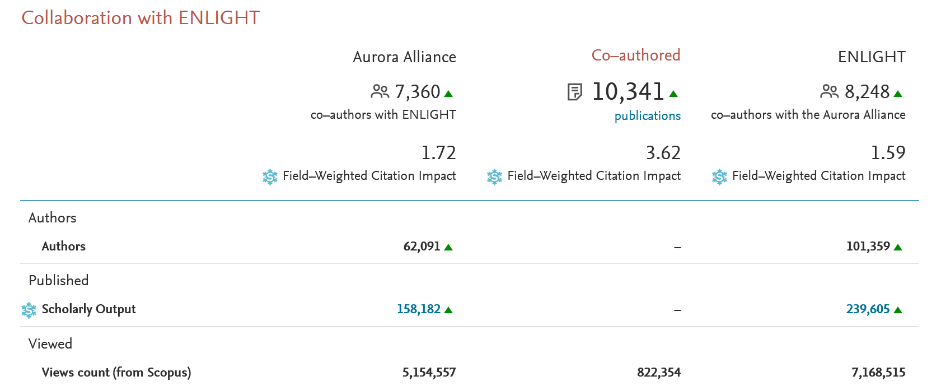 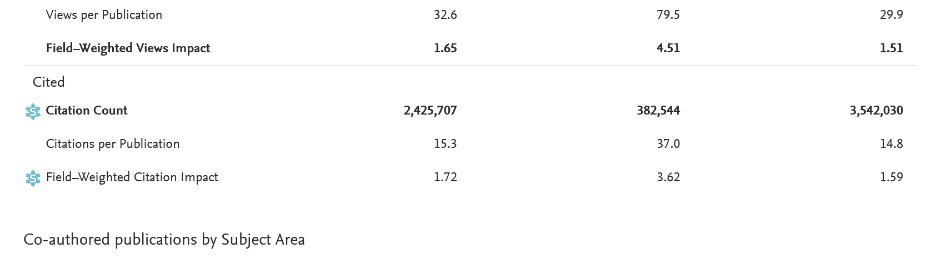 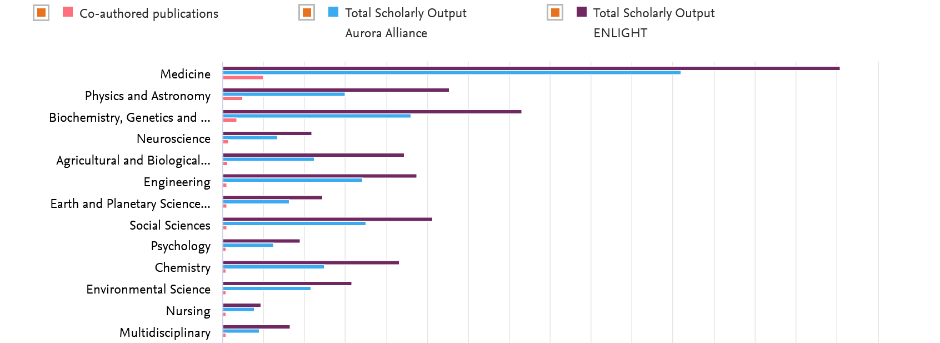 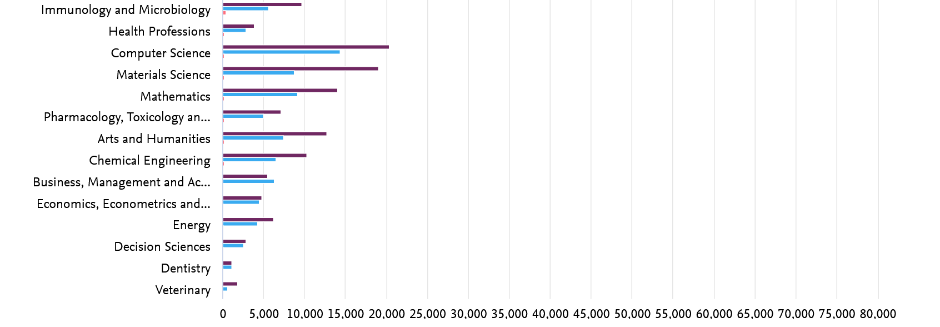 Fig 48 – Details of the collaboration between Aurora and ENLIGHT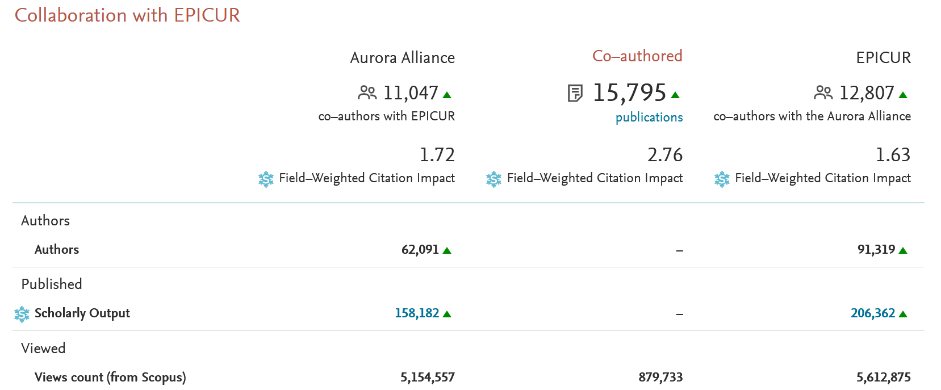 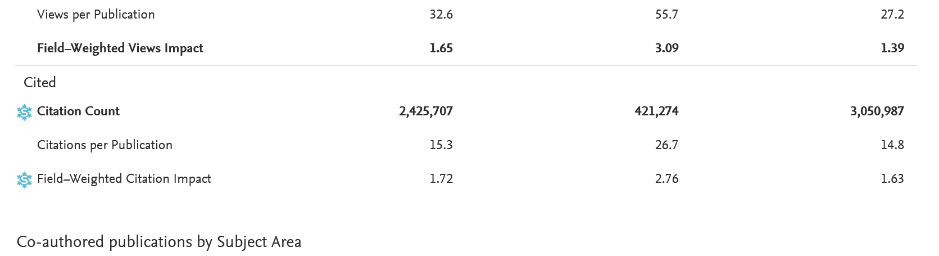 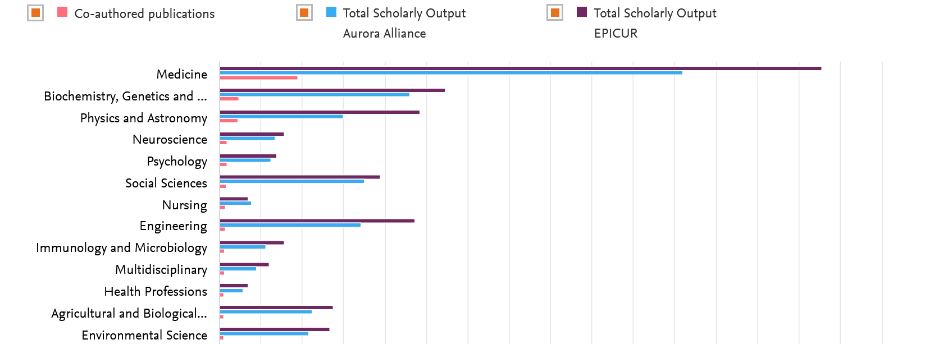 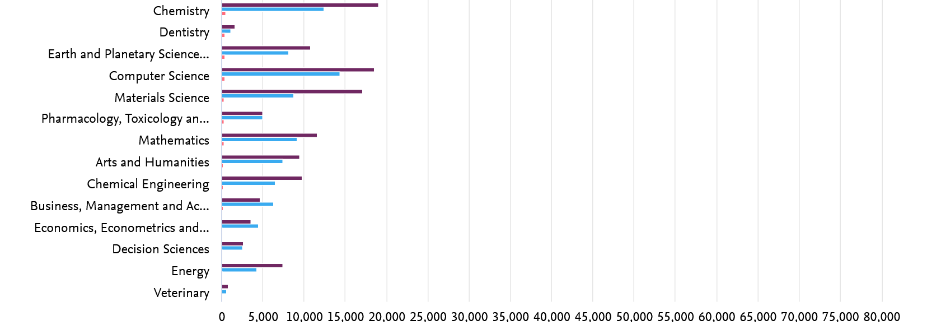 Fig 49 – Details of the collaboration between Aurora and EPICUR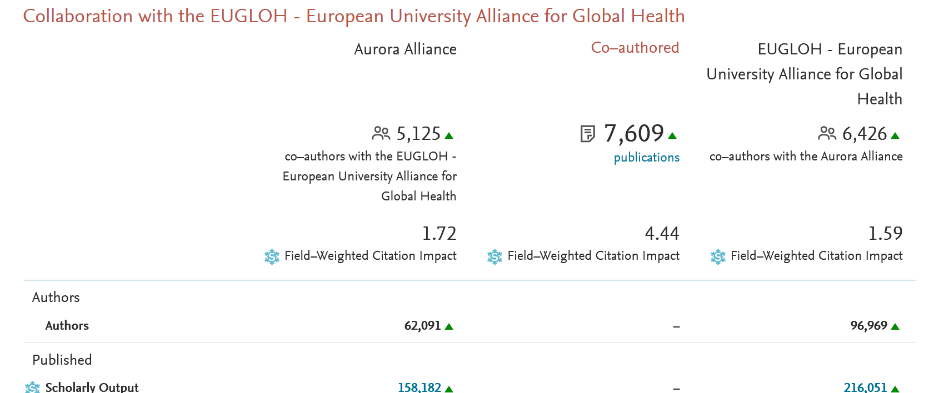 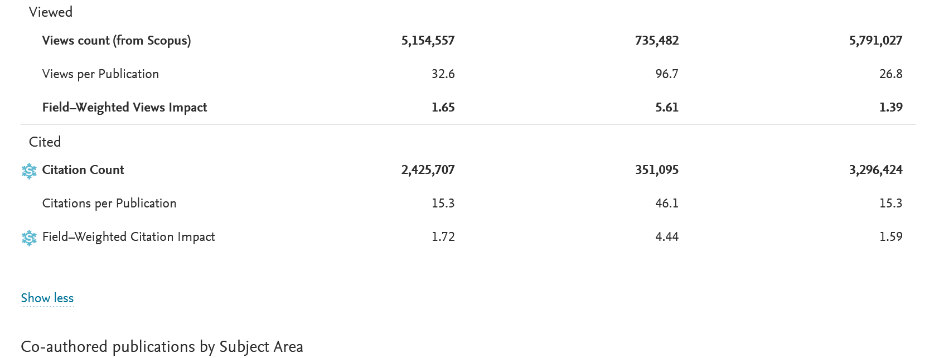 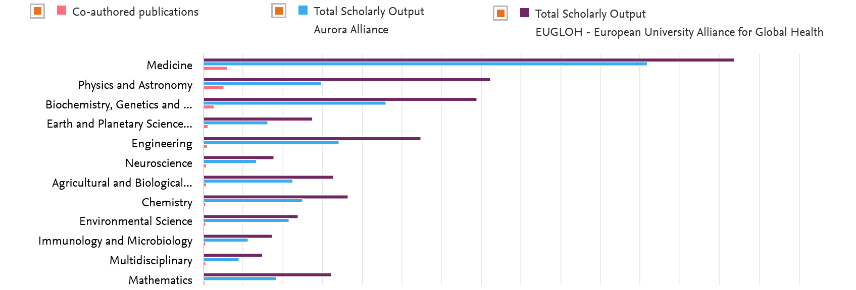 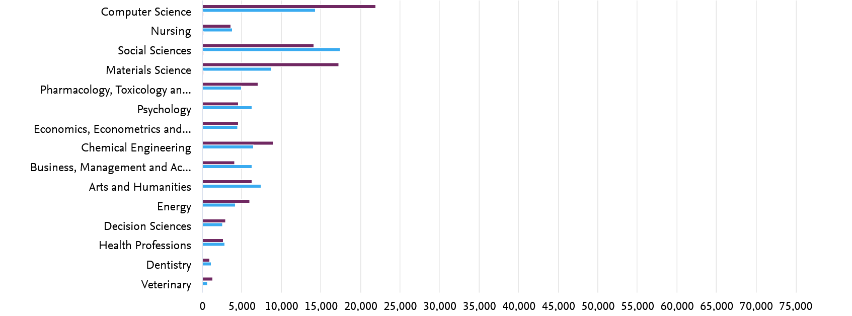 Fig 50 – Details of the collaboration between Aurora and EUGLOH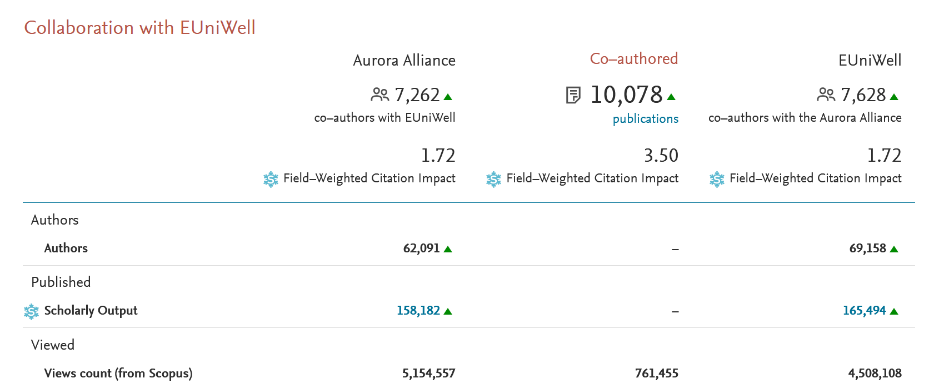 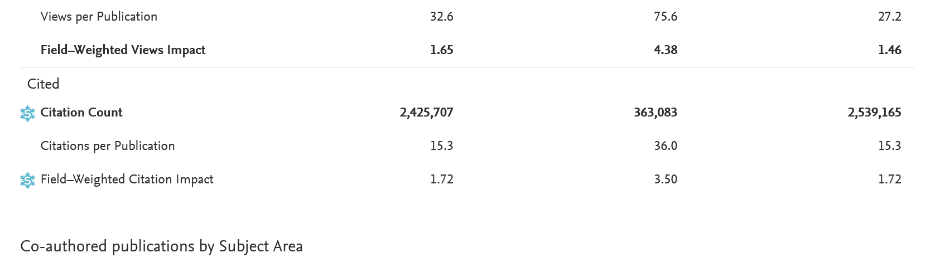 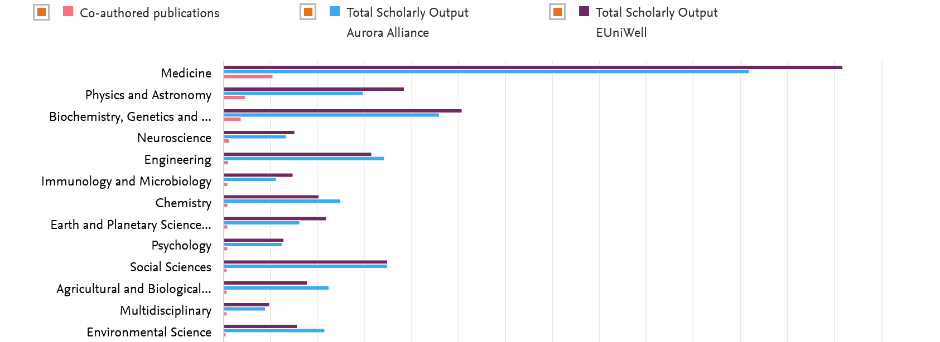 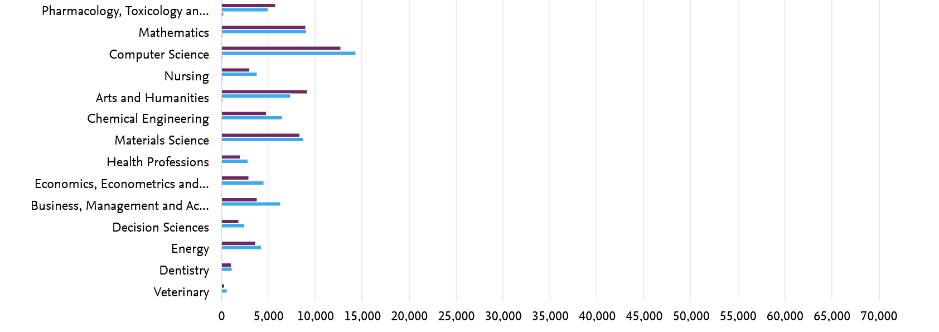 Fig 51 – Details of the collaboration between Aurora and EUniWell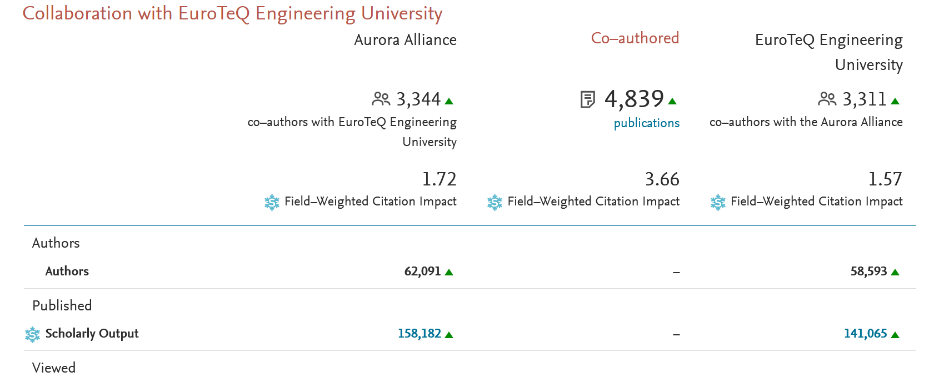 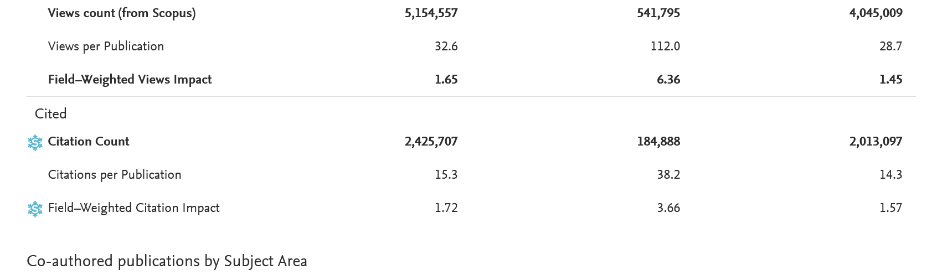 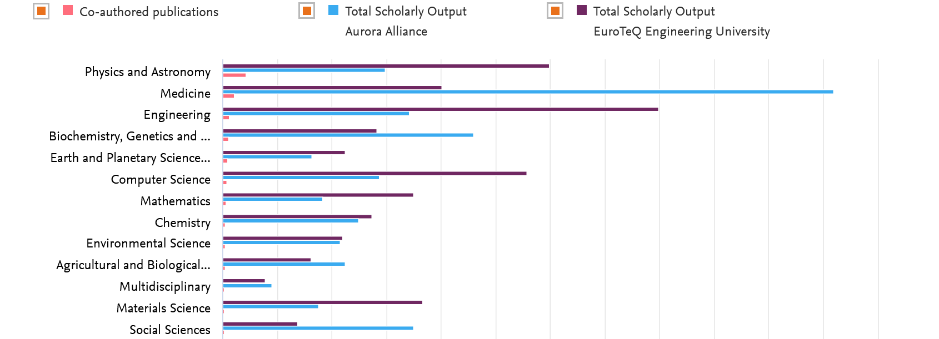 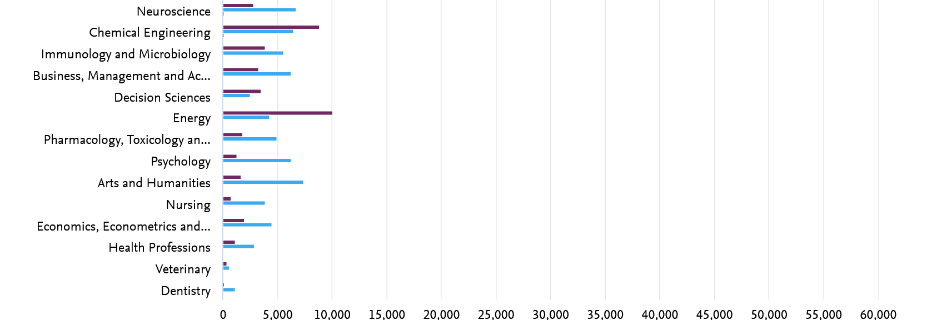 Fig 52 – Details of the collaboration between Aurora and EuroTeQ Engineering University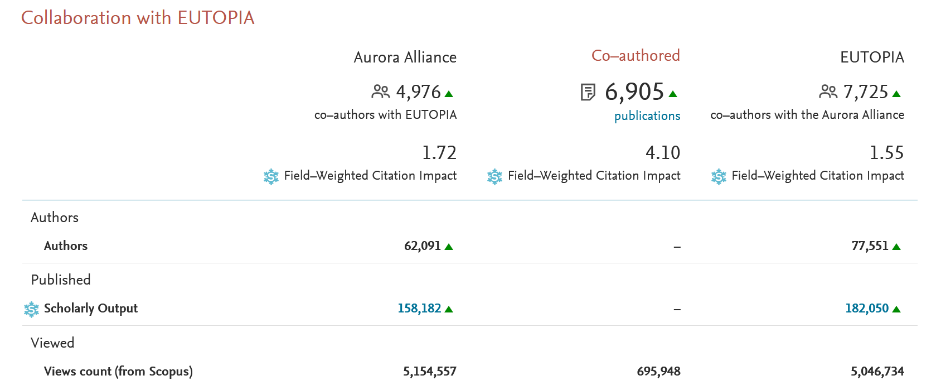 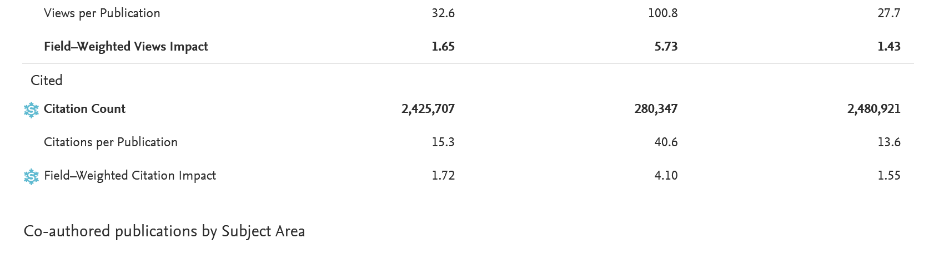 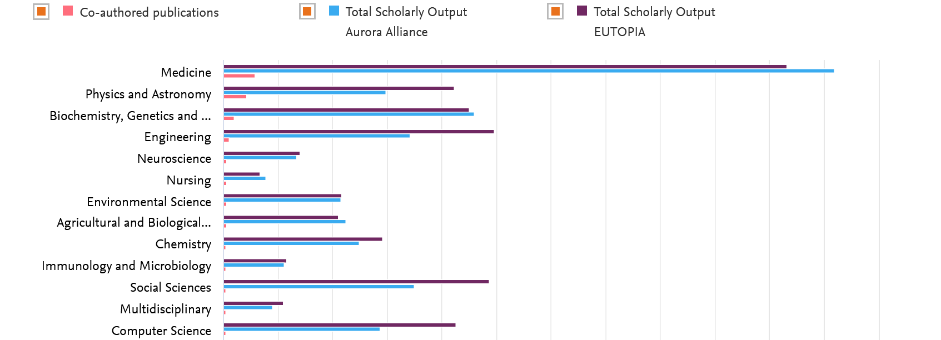 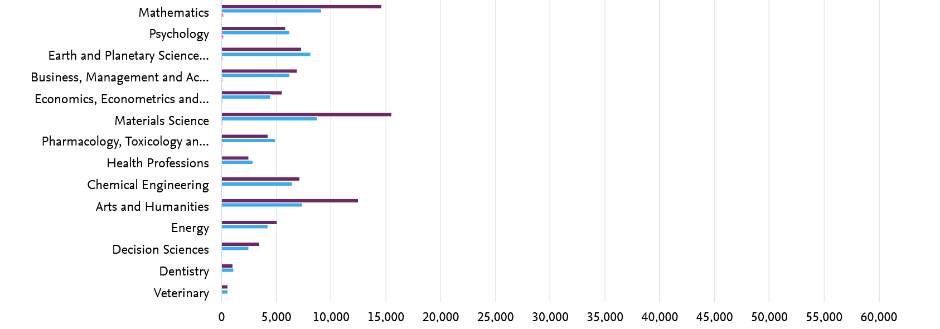 Fig 53 – Details of the collaboration between Aurora and EUTOPIA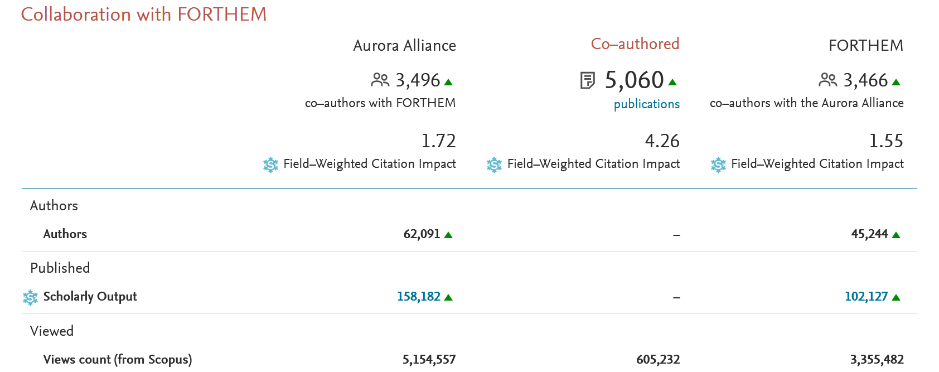 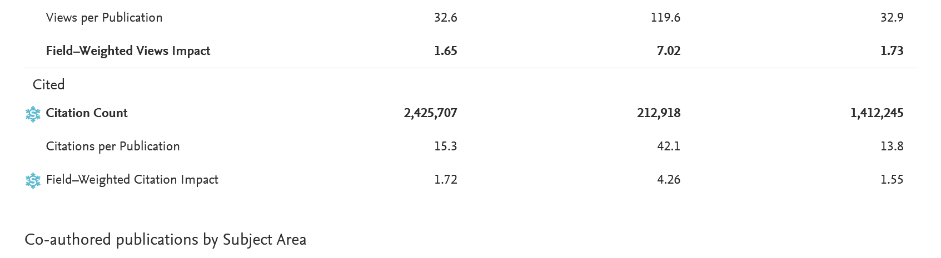 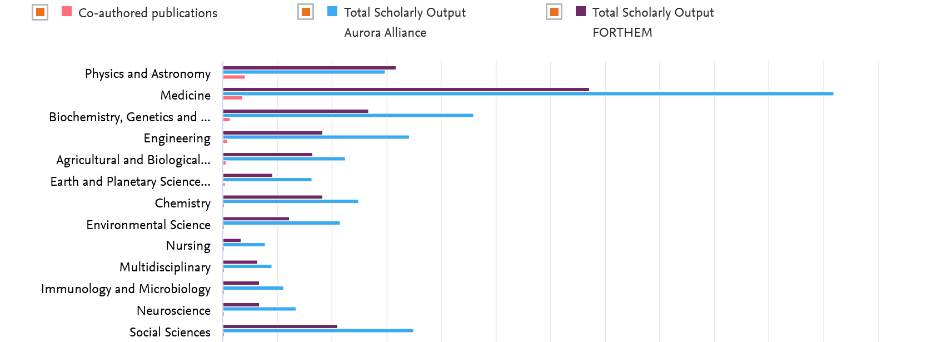 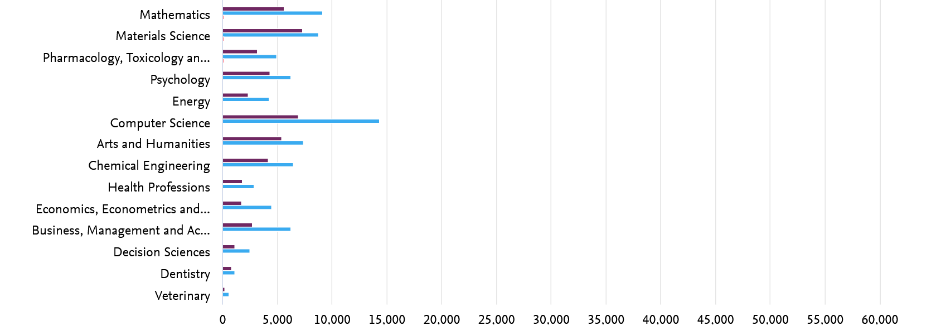 Fig 54 – Details of the collaboration between Aurora and FORTHEM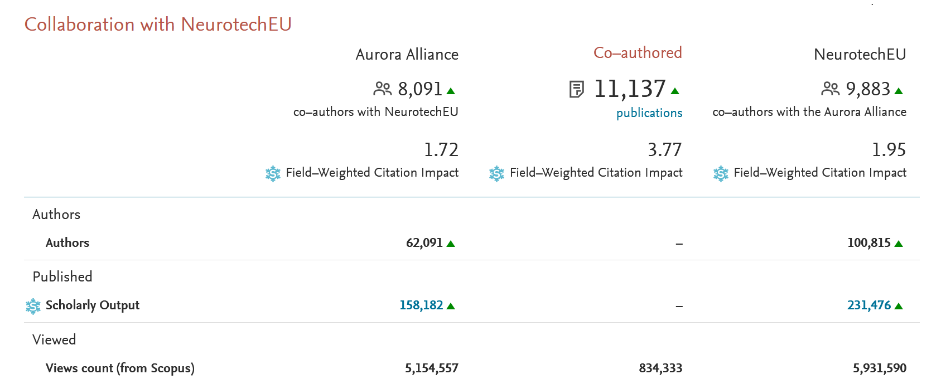 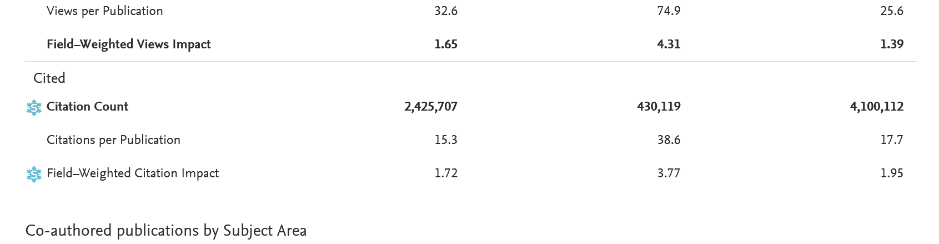 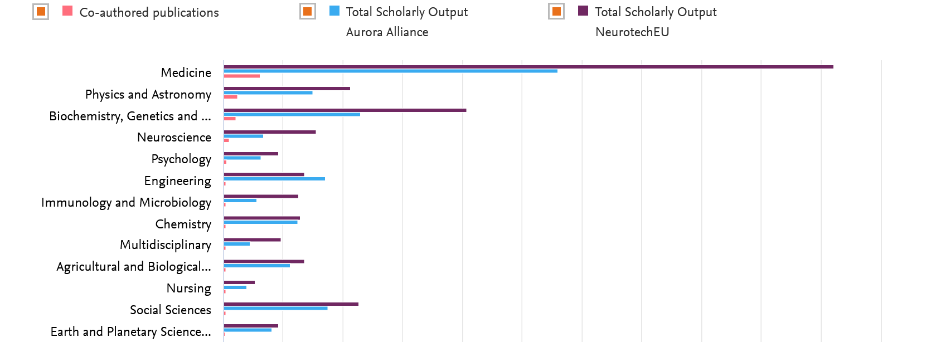 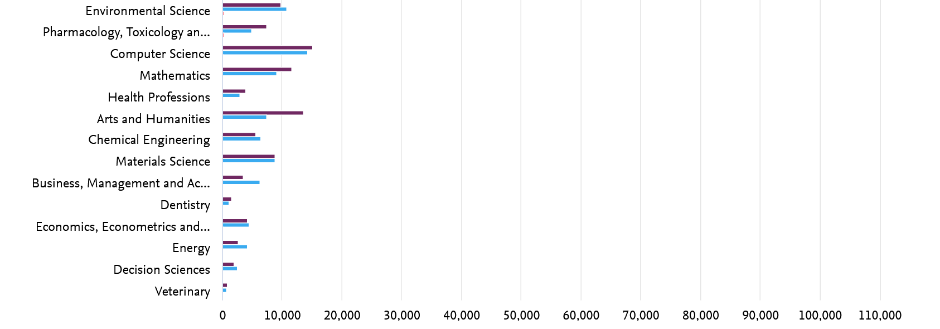 Fig 55 – Details of the collaboration between Aurora and NeurotechEU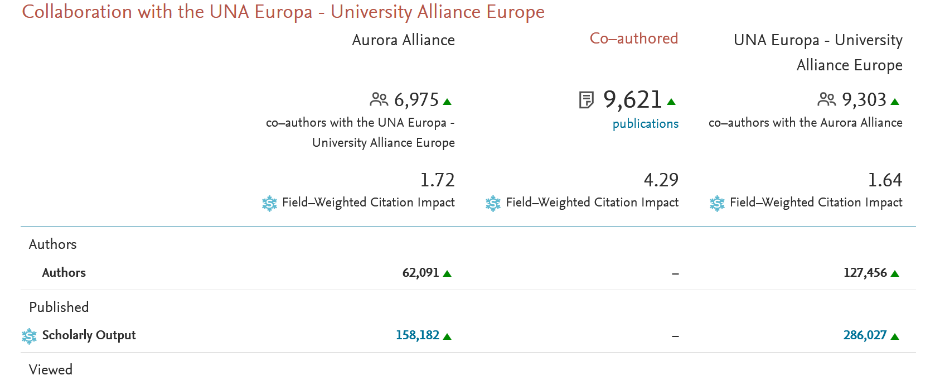 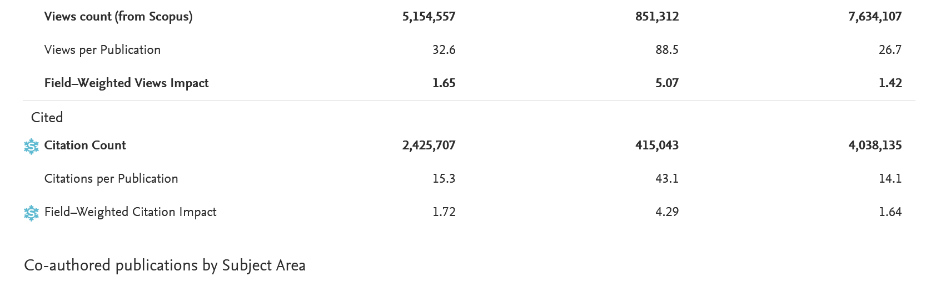 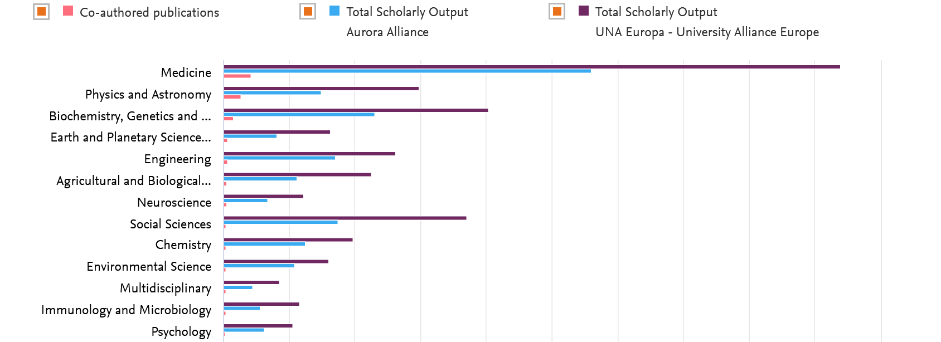 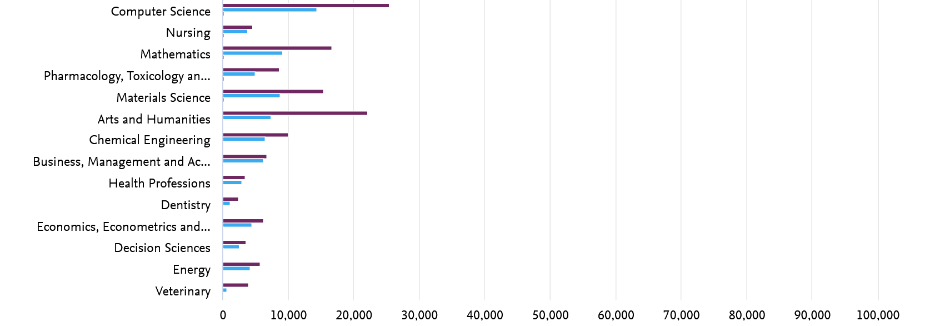 Fig 56 – Details of the collaboration between Aurora and UNA Europa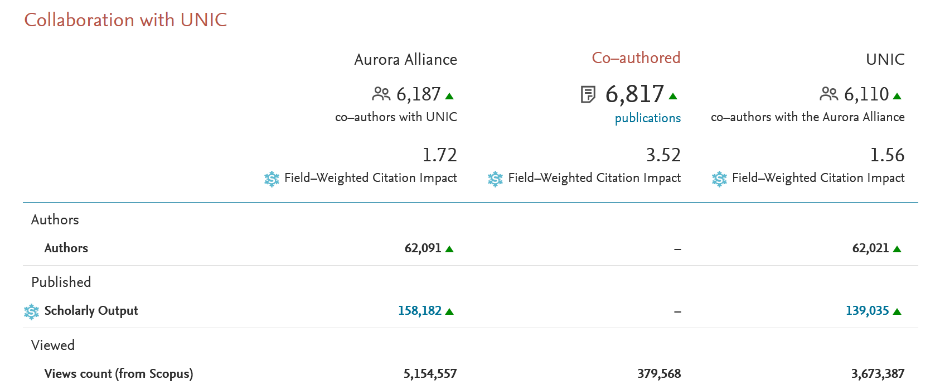 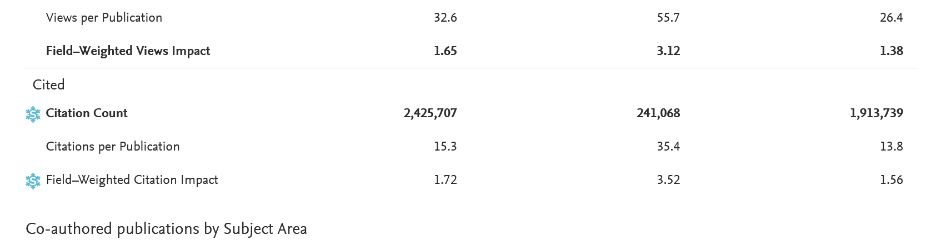 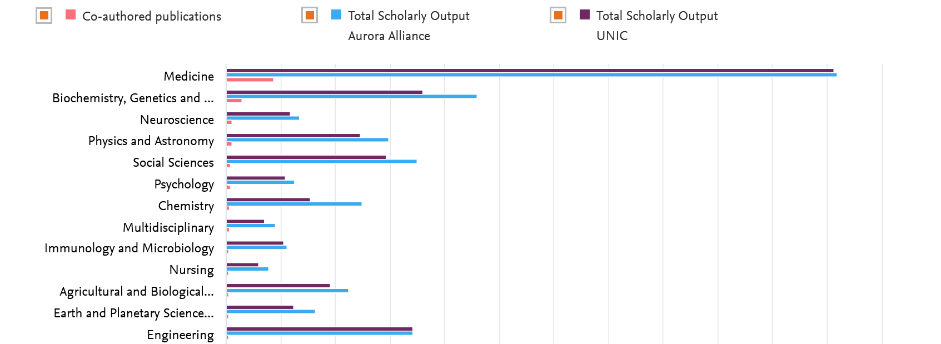 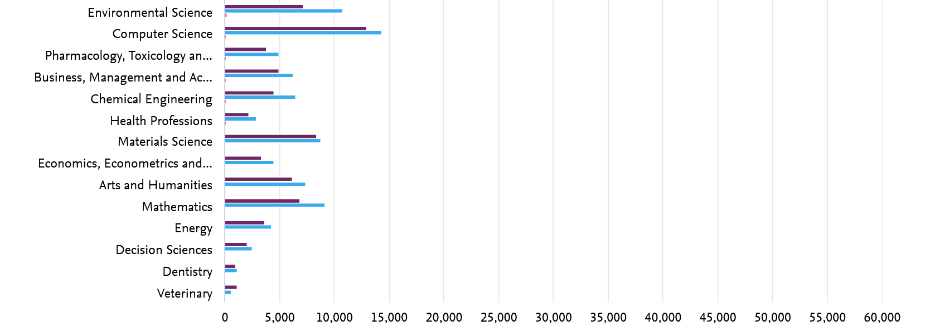 Fig 57 – Details of the collaboration between Aurora and UNIC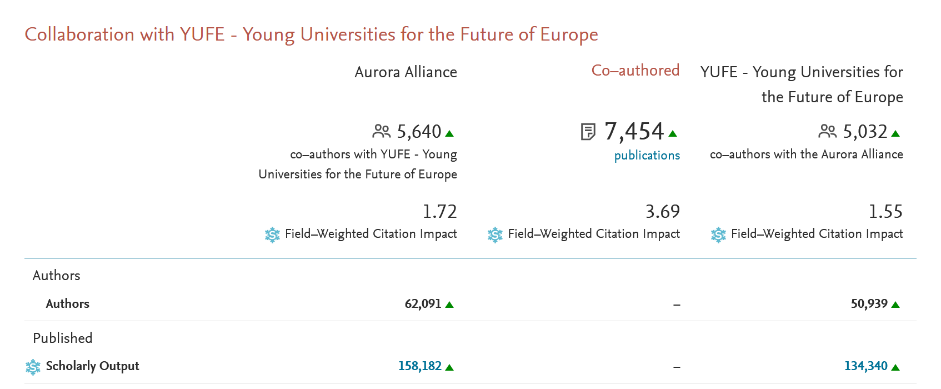 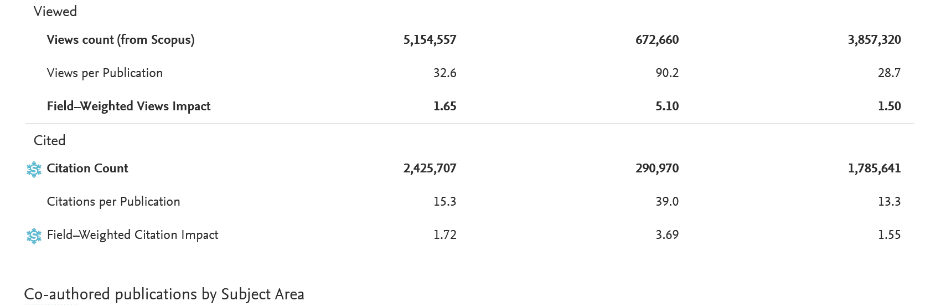 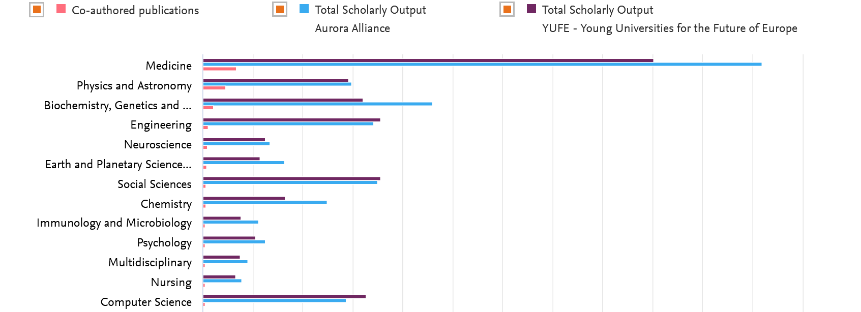 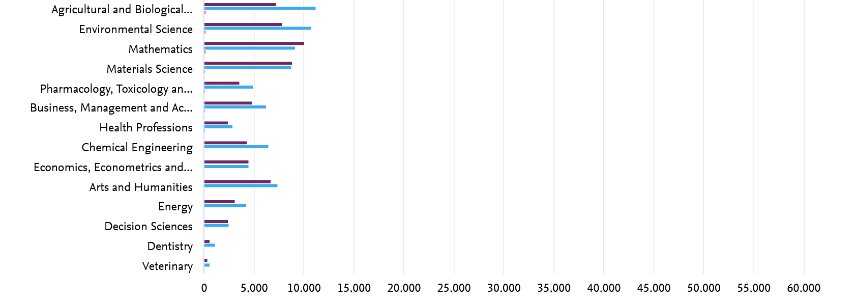 Fig 58 – Details of the collaboration between Aurora and YUFEANNEX 9. AURORA PUBLICATIONS BY DOMAINSDomain 1 | SUSTAINABILITY AND CLIMATE CHANGE 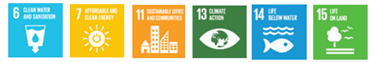 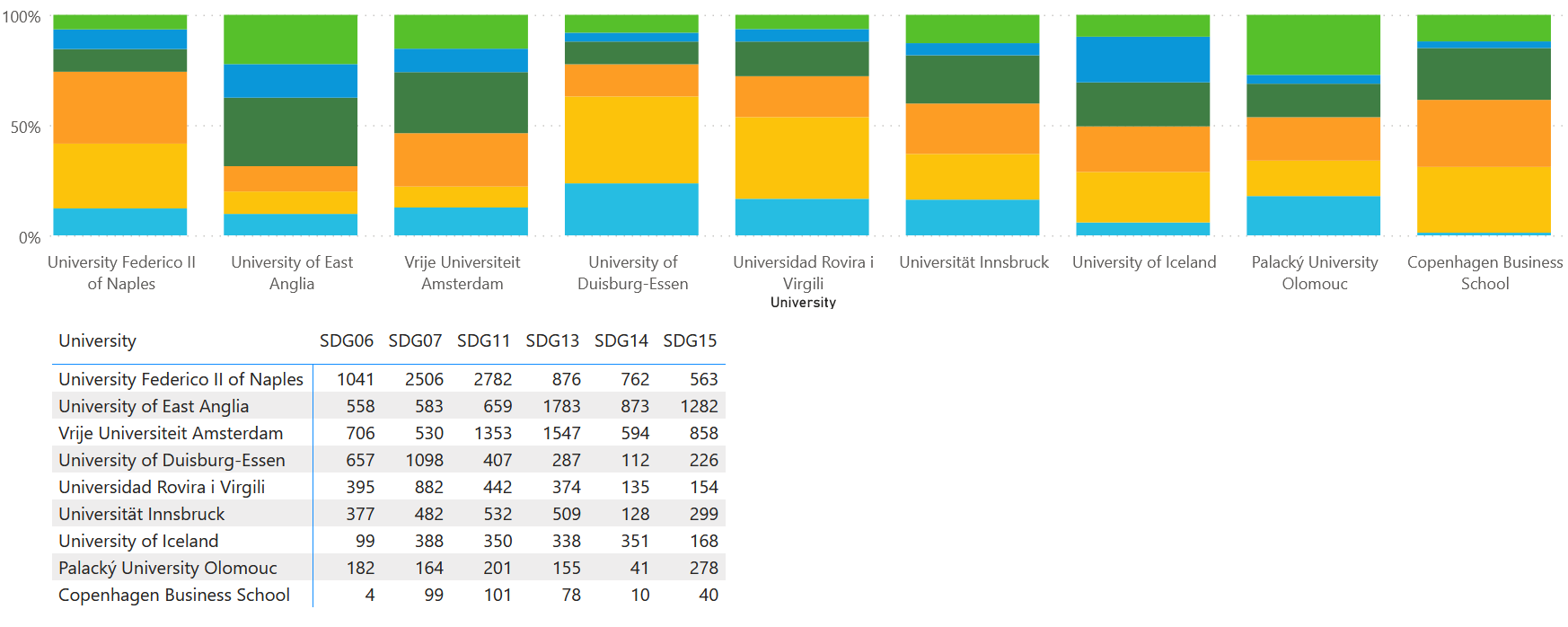 Domain 2 | DIGITAL SOCIETY & GLOBAL CITIZENSHIP 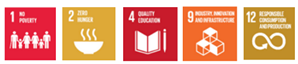 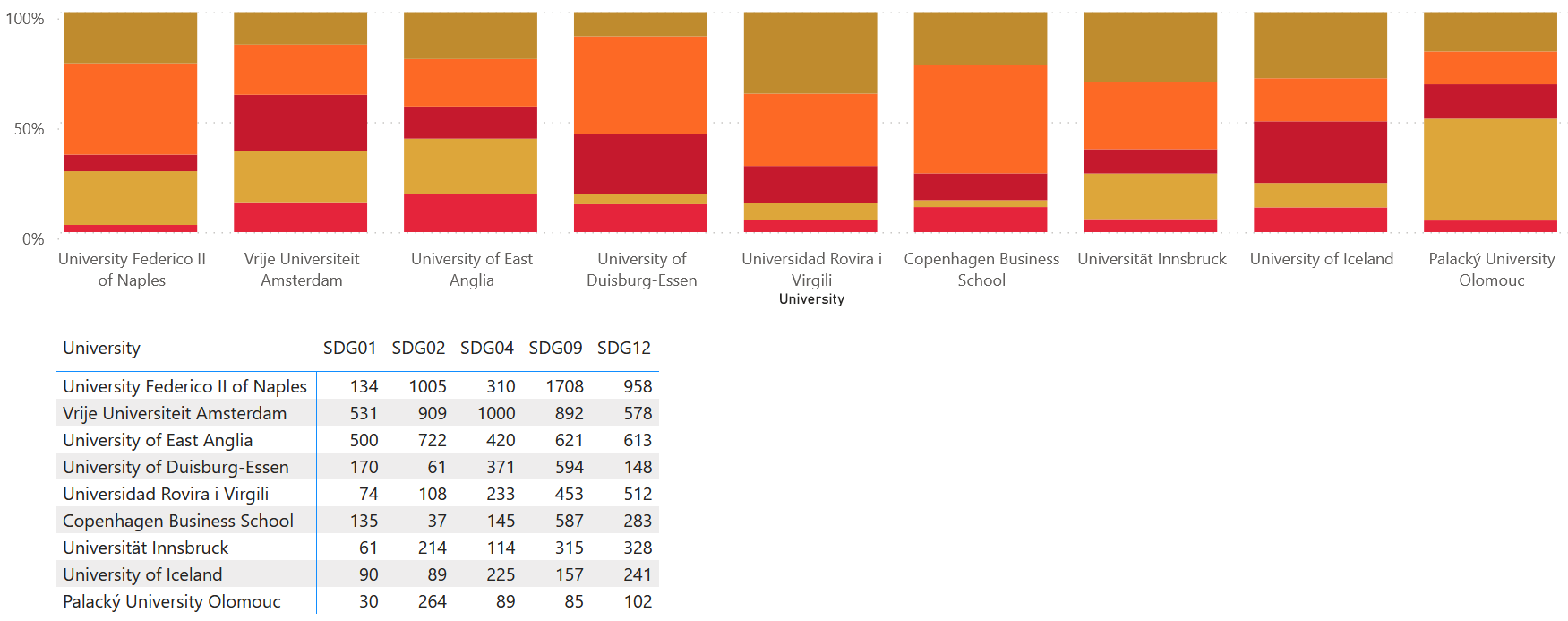 Domain 3 | HEALTH AND WELLBEING  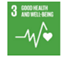 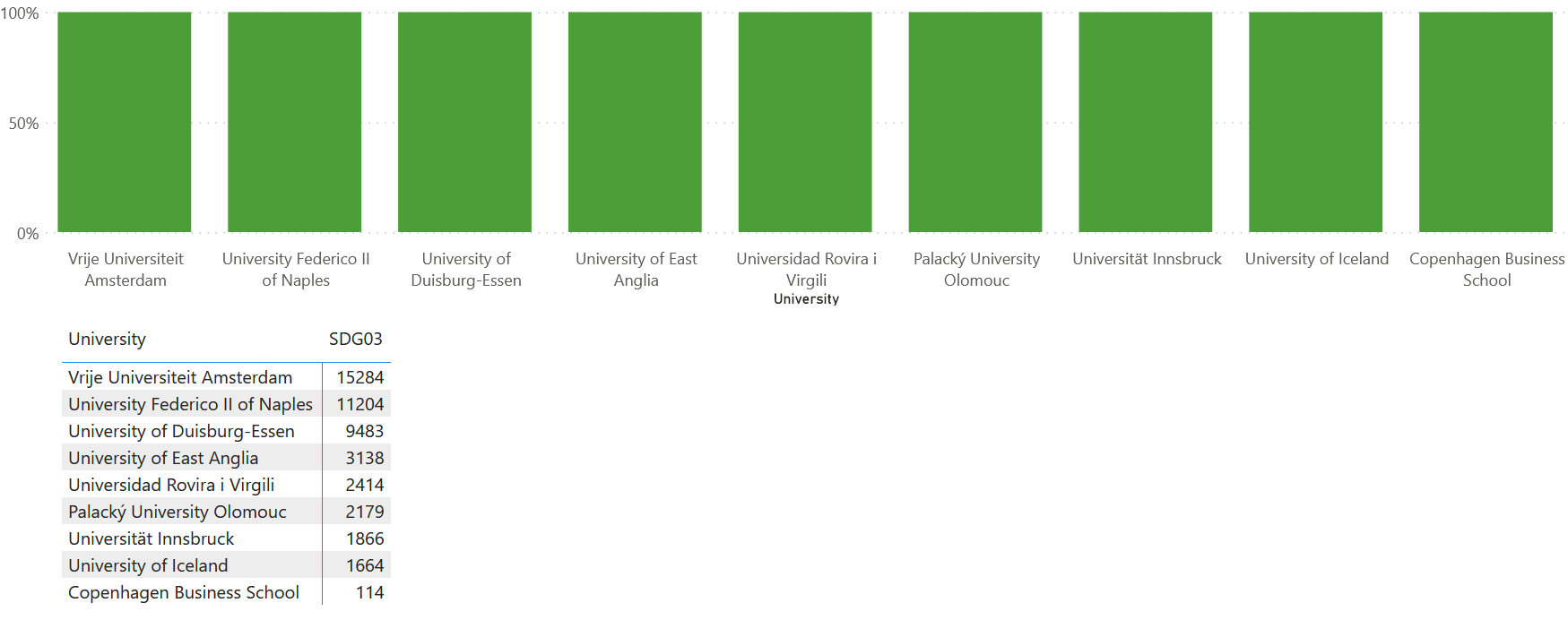 Domain 4 | CULTURE: DIVERSITY & IDENTITY  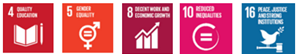 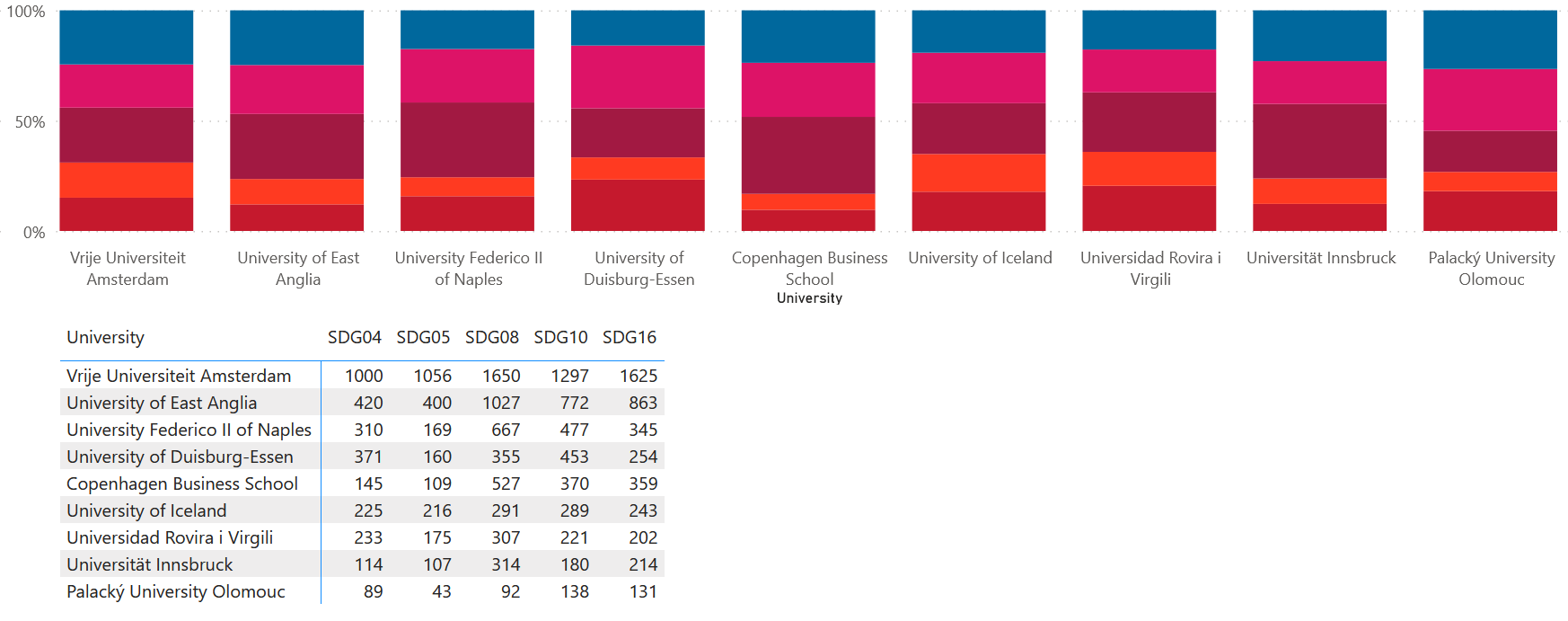 ANNEX 10. AURORA COLLABORATIONS BY DOMAINSDomain 1 | SUSTAINABILITY AND CLIMATE CHANGE 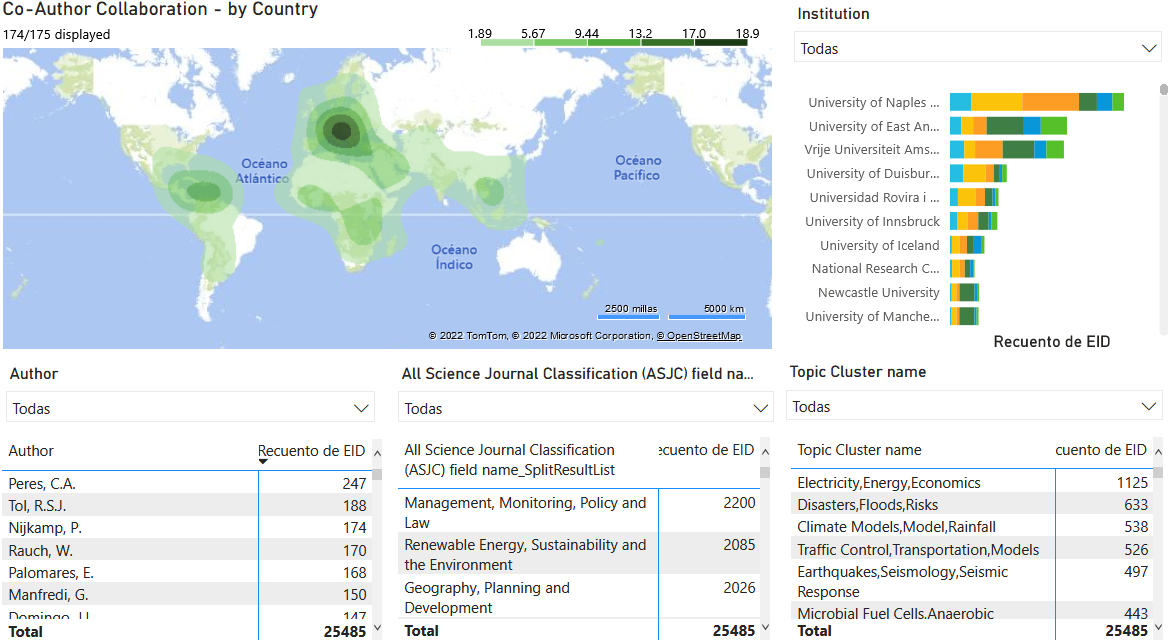 Fig 59 – Heat map and top authors, fields and topic cluster in Aurora collaborations by domain 1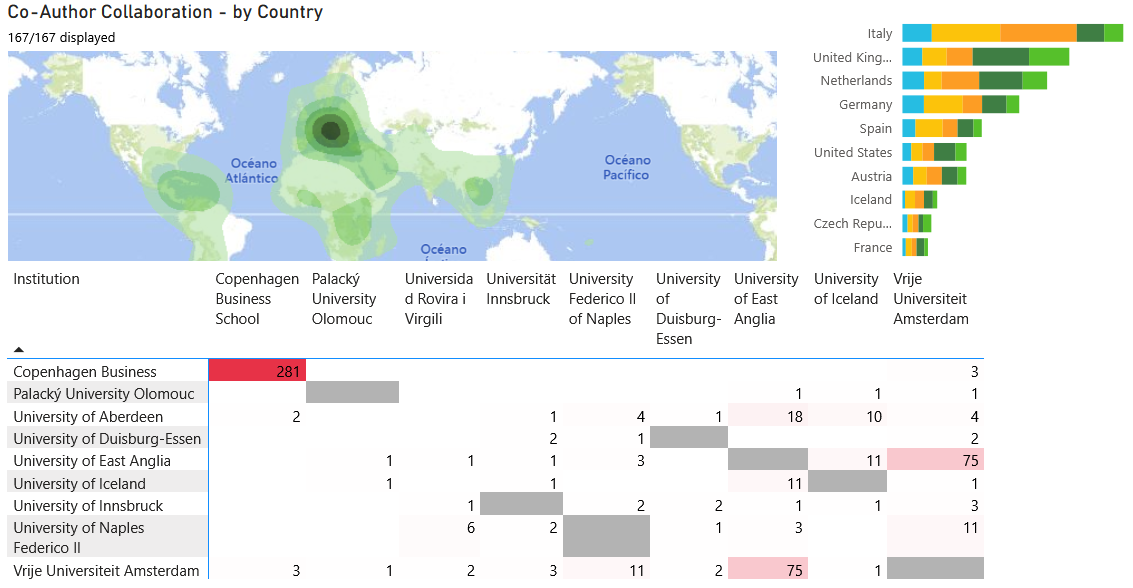 Fig 60 – Heat map and Aurora collaborations by domain 1Domain 2 | DIGITAL SOCIETY & GLOBAL CITIZENSHIP 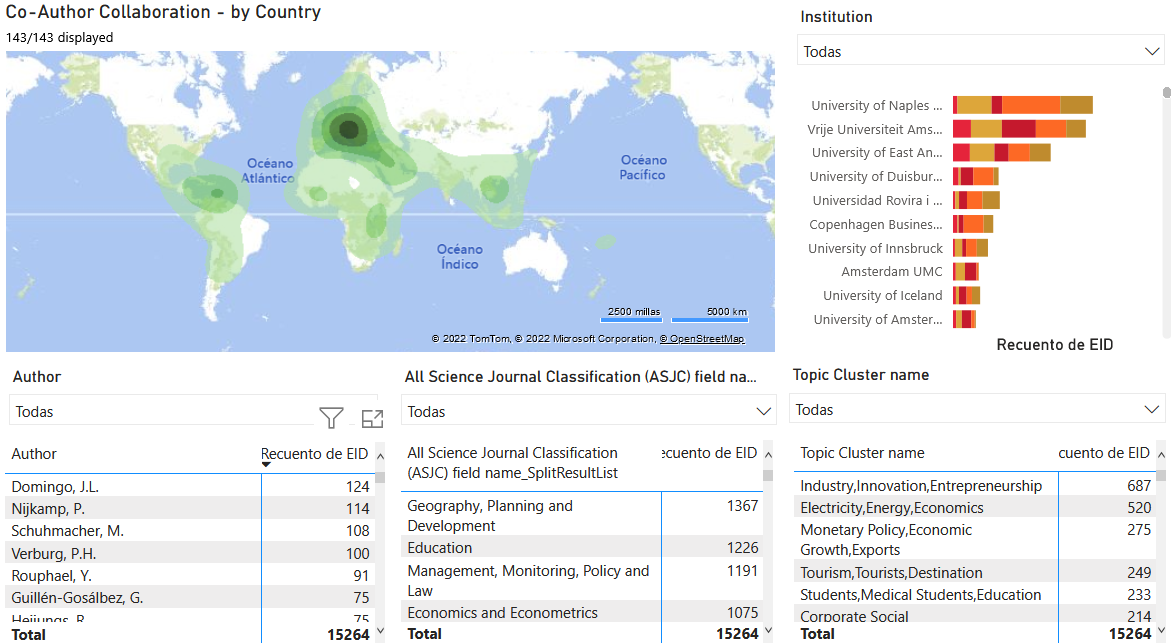 Fig 61 – Heat map and top authors, fields and topic cluster in Aurora collaborations by domain 2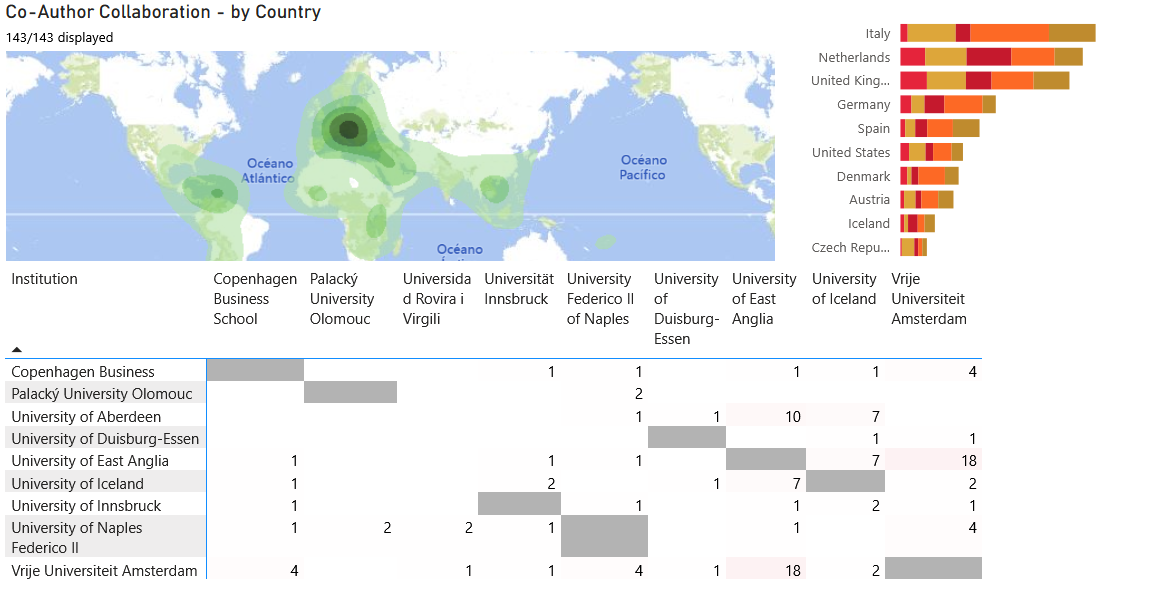 Fig 62 – Heat map and Aurora collaborations by domain 2Domain 3 | HEALTH AND WELLBEING  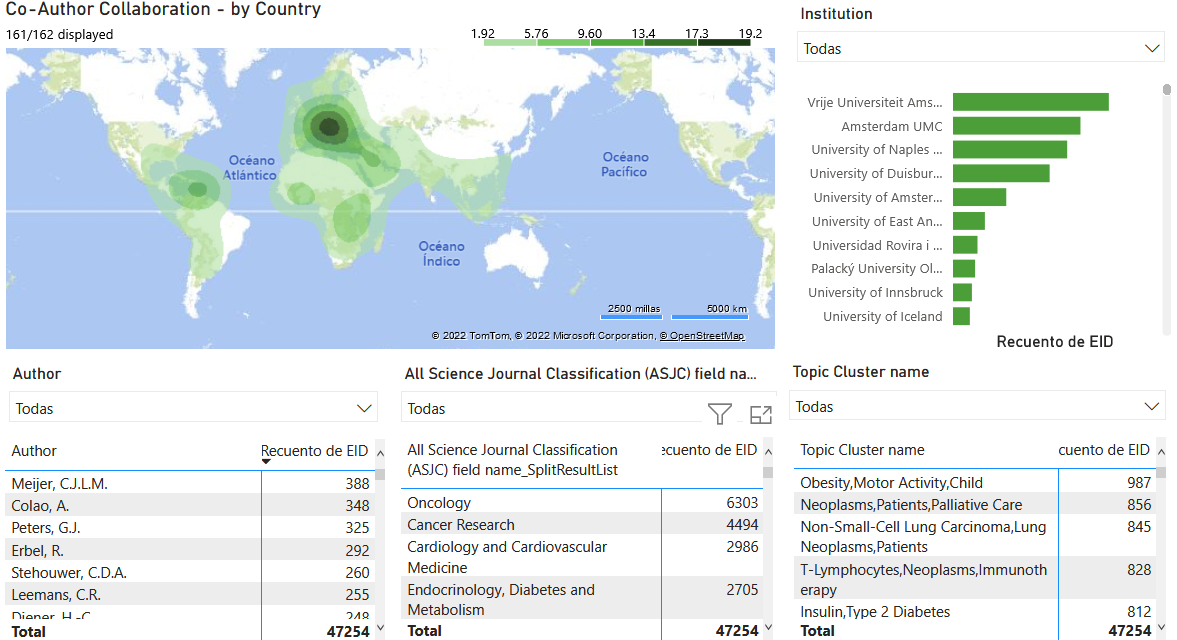 Fig 63 – Heat map and top authors, fields and topic cluster in Aurora collaborations by domain 3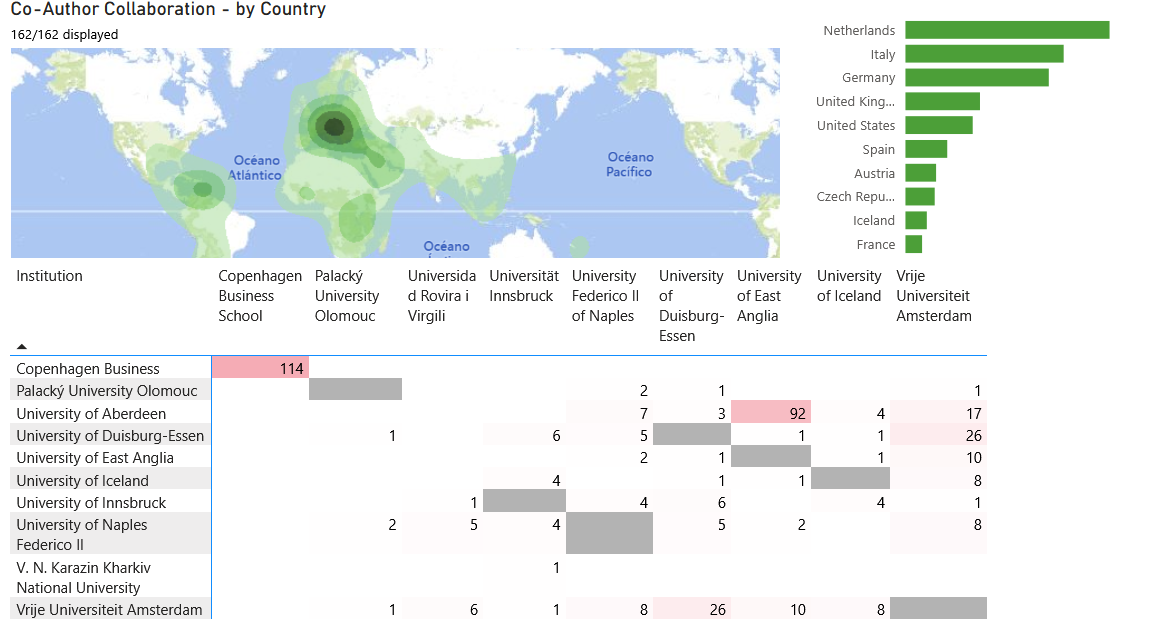 Fig 64 – Heat map and Aurora collaborations by domain 3Domain 4 | CULTURE: DIVERSITY & IDENTITY  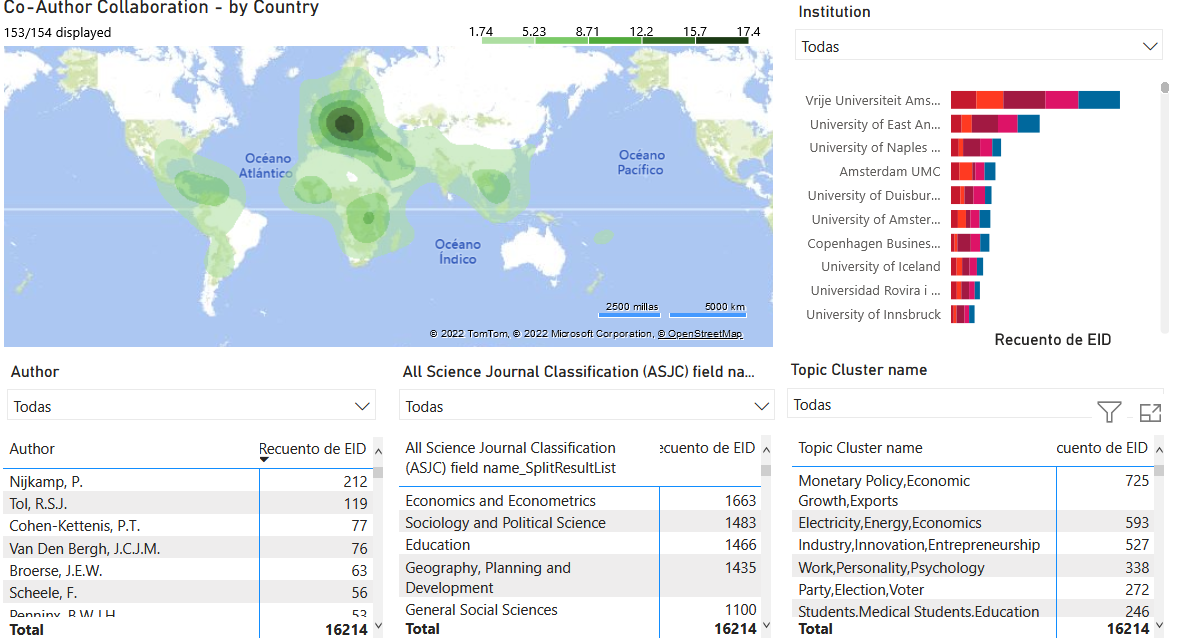 Fig 65 – Heat map and top authors, fields and topic cluster in Aurora collaborations by domain 4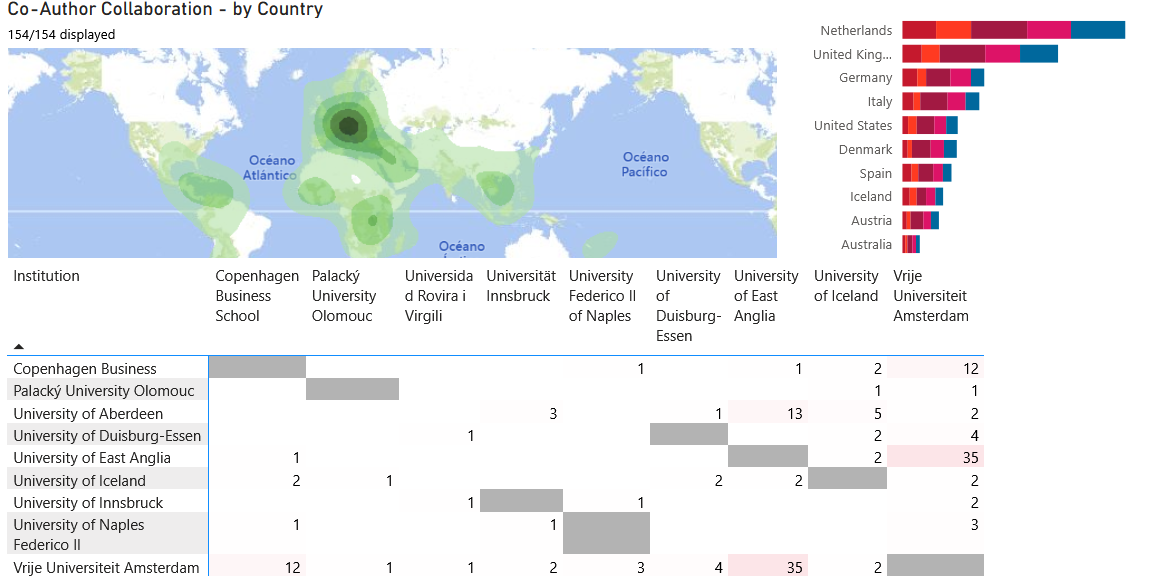 Fig 66 – Heat map and Aurora collaborations by domain 4Grant Agreement ID: 101035804 Project Title: Aurora Alliance - Research and Innovation for Societal ImpactProject Acronym: AURORA RICoordinated by: University of IcelandFunded under: SCIENCE WITH AND FOR SOCIETYProject Start Date: 1 October 2021; End date: 30 September 2024Related work package: WP 8: Learning and sharing with other European UniversitiesLead Organisation: Lead by Universitat Rovira i Virgili (URV)  DATA INFORMATION  DATA INFORMATIONdataAurora Academic Staff sourcesSQ 2022 – Scival - cordis.europa.eudata processingData on students and teaching and research staff (in full-time equivalents) are obtained from QS World University Rankings (2022 edition), except for the University of Iceland and the Copenhaguen Business School which are obtained from institutional websites.The average number of annual publications is obtained from SciVal for the 2016-2020 period. Finally, the funds raised in the H2020 Programme are obtained from CORDIS for the 2014-2021 period (as of Febreary 2021).  DATA INFORMATION  DATA INFORMATIONdataAurora H2020 projectssourcecordis.europa.eudownload dateJune 2022data processingAggregated data from the 9 Aurora universities.Graphics provided by CORDIS dashboard.  DATA INFORMATION  DATA INFORMATIONdataAurora universities H2020 projectssourcecordis.europa.eudownload dateJune 2022data processingOwn graphics created with downloaded data from CORDIS  DATA INFORMATION  DATA INFORMATIONdataAurora universities’ H2020 projectssourcecordis.europa.eudownload dateJune 2022data processingData from the 9 Aurora universities.Graphics provided by CORDIS dashboard.  DATA INFORMATION  DATA INFORMATIONdataAurora universities collaborations in H2020 projectssourcecordis.europa.eudownload dateDecember 2021data processingData from the 9 Aurora universities.Own table created with CORDIS data.  DATA INFORMATION  DATA INFORMATIONdataCollaborations of Aurora universities in H2020 projectssourcecordis.europa.eudownload dateJanuary 2022data processingData from the 9 Aurora universities.Own graphic created with CORDIS data.Only collaborative projects are considered (projects involving more than one Aurora University)  DATA INFORMATION  DATA INFORMATIONdataCollaborations among Aurora universities in H2020 projectssourcecordis.europa.eudownload dateJanuary 2022data processingData from the 9 Aurora universities.Own graphic created with CORDIS data.  DATA INFORMATION  DATA INFORMATIONdataCollaborations between Aurora and European universities in H2020 projectssourcecordis.europa.eudownload dateJanuary 2022data processingData from the 40 European universities.Own graphic created with CORDIS data.Only collaborative projects are considered (projects involving more than one European University)1 | SUSTAINABILITY AND CLIMATE CHANGE2 | DIGITAL SOCIETY & GLOBAL CITIZENSHIP3 | HEALTH AND WELLBEING4 | CULTURE: DIVERSITY & IDENTITYAgricultural and Biological SciencesEarth and Planetary SciencesEnvironmental ScienceComputer ScienceDecision SciencesBiochemistry, Genetics and Molecular BiologyDentistryHealth ProfessionsImmunology and MicrobiologyMedicineNeuroscience NursingPharmacology, Toxicology and PharmaceuticsPsychologyArts and HumanitiesSocial Sciences  DATA INFORMATION  DATA INFORMATIONdataAll publication types in all subject areas from 2016 to 2021sourceSciVal® database, Elsevier B.V., http://www.scival.com (downloaded on june-2022)download dateJune 2022data processingGraphics provided by SciVal  DATA INFORMATION  DATA INFORMATIONdataAll publication types in all subject areas from 2016 to 2021sourceSciVal® database, Elsevier B.V., http://www.scival.com (downloaded on june-2022)download dateJune 2022data processingGraphics provided by SciVal.  DATA INFORMATION  DATA INFORMATIONdataAll publication types in all subject areas from 2016 to 2021sourceSciVal® database, Elsevier B.V., http://www.scival.com (downloaded on june-2022)download dateJune 2022data processingGraphics provided by SciVal.  DATA INFORMATION  DATA INFORMATIONdataAll publication types in all subject areas from 2016 to 2021sourceSciVal® database, Elsevier B.V., http://www.scival.com (downloaded on june-2022)download dateJune 2022data processingGraphics provided by SciVal.  DATA INFORMATION  DATA INFORMATIONdataAll publication types in all subject areas from 2016 to 2021sourceSciVal® database, Elsevier B.V., http://www.scival.com (downloaded on june-2022)download dateJune 2022data processingGraphics provided by SciVal.  DATA INFORMATION  DATA INFORMATIONdataAll publication types in all subject areas from 2016 to 2021sourceSciVal® database, Elsevier B.V., http://www.scival.com (downloaded on june-2022)download dateMay 2022data processingGraphics provided by SciVal.   DATA INFORMATION  DATA INFORMATIONdataAll publication types in some subject areas (classified by domains) from 2016 to 2021sourceSciVal® database, Elsevier B.V., http://www.scival.com (downloaded on june-2022)download dateMay 2022data processingOwn graphics created with SciVal data  DATA INFORMATION  DATA INFORMATIONdataAll publication types in all subject areas from 2016 to 2021sourceSciVal® database, Elsevier B.V., http://www.scival.com (downloaded on june-2022)download dateJune 2022data processingOwn graphics created with SciVal data.  DATA INFORMATION  DATA INFORMATIONdataAll publication types in all subject areas from 2016 to 2021sourceSciVal® database, Elsevier B.V., http://www.scival.com (downloaded on june-2022)download dateJune 2022data processingGraphics provided by SciVal.  DATA INFORMATION  DATA INFORMATIONdataAll publication types in all subject areas from 2016 to 2021sourceSciVal® database, Elsevier B.V., http://www.scival.com (downloaded on june-2022)download dateJune 2022data processingOwn graphics created with SciVal data.  DATA INFORMATION  DATA INFORMATIONdataAll publication types in all subject areas from 2016 to 2021sourceSciVal® database, Elsevier B.V., http://www.scival.com (downloaded on june-2022)download dateJune 2022data processingGraphics provided by SciVal.  DATA INFORMATION  DATA INFORMATIONdataAll publication types by SDGs from 1996 to 2022sourceSciVal® database, Elsevier B.V., http://www.scival.com (downloaded on june-2022)download dateJune 2022data processingGraphics provided by https://bit.ly/aurora-sdg-dashboard-v4  DATA INFORMATION  DATA INFORMATIONdataAll publication types by SDGs from 1996 to 2022sourceSciVal® database, Elsevier B.V., http://www.scival.com (downloaded on june-2022)download dateJune 2022data processingGraphics provided by https://bit.ly/aurora-sdg-dashboard-v4  DATA INFORMATION  DATA INFORMATIONdataMap of the world’s universities by scientific production and impactsourceSciVal® database, Elsevier B.V., http://www.scival.com (downloaded on june-2022)download dateJune 2022data processingOwn graphics created with SciVal data.  DATA INFORMATION  DATA INFORMATIONdataGlobal position of the Aurora universities in world university rankingssourceARWU, THE, QS rankingsdownload dateJune 2022data processingTable provided by URV Research and Innovation 2020 Report  DATA INFORMATION  DATA INFORMATIONdataAurora universities H2020 projectssourcecordis.europa.eudownload dateJune 2022data processingOwn graphics created with downloaded data from CORDIS  DATA INFORMATION  DATA INFORMATIONdataAURORA universities H2020 projectssourcecordis.europa.eudownload dateJune 2022data processingData from the 9 AURORA universities.Graphics provided by CORDIS dashboard.  DATA INFORMATION  DATA INFORMATIONdataAll publication types in all subject areas from 2016 to 2021sourceSciVal® database, Elsevier B.V., http://www.scival.com (downloaded on june-2022)download dateJune 2022data processingGraphics provided by SciVal.  DATA INFORMATION  DATA INFORMATIONdataAll publication types in all subject areas from 2016 to 2021sourceSciVal® database, Elsevier B.V., http://www.scival.com (downloaded on june-2022)download dateJune 2022data processingGraphics provided by SciVal.  DATA INFORMATION  DATA INFORMATIONdataAll publication types in all subject areas from 2016 to 2021sourceQS 2022 - SciVal® database, Elsevier B.V., http://www.scival.com (downloaded on june-2022)download dateJune 2022data processingOwn graphics created with SciVal data. Data on teaching and research staff (in full-time equivalents) are obtained from QS World University Rankings (2022 edition), except for the University of Iceland and the Copenhaguen Business School which are obtained from institutional websites.  DATA INFORMATION  DATA INFORMATIONdataAll publication types in all subject areas from 2016 to 2021sourceSciVal® database, Elsevier B.V., http://www.scival.com (downloaded on june-2022)download dateJune 2022data processingGraphics provided by SciVal.  DATA INFORMATION  DATA INFORMATIONdataAll publication types in all subject areas from 2016 to 2021sourceSciVal® database, Elsevier B.V., http://www.scival.com (downloaded on june-2022)download dateJune 2022data processingGraphics provided by SciVal.  DATA INFORMATION  DATA INFORMATIONdataAll publication types by SDGs from 2016 to 2021sourceSciVal® database, Elsevier B.V., http://www.scival.com (downloaded on june-2022)download dateJune 2022data processingOwn graphics created with SciVal data.  DATA INFORMATION  DATA INFORMATIONdataAll publication types  by SDGs from 2016 to 2021sourceSciVal® database, Elsevier B.V., http://www.scival.com (downloaded on june-2022)download dateJune 2022data processingOwn graphics created with SciVal data.  DATA INFORMATION  DATA INFORMATIONdataAll publication types by SDGs from 2016 to 2021sourceSciVal® database, Elsevier B.V., http://www.scival.com (downloaded on june-2022)download dateJune 2022data processingOwn graphics created with SciVal data.  DATA INFORMATION  DATA INFORMATIONdataAll publication types in all subject areas from 2016 to 2021sourceSciVal® database, Elsevier B.V., http://www.scival.com (downloaded on june-2022)download dateJune 2022data processingOwn graphics created with SciVal data.  DATA INFORMATION  DATA INFORMATIONdataAll publication types in all subject areas from 2016 to 2021sourceSciVal® database, Elsevier B.V., http://www.scival.com (downloaded on june-2022)download dateJune 2022data processingGraphics provided by SciVal.